АНЕКС I ОЦЕНА НИВОА ИМПЛЕМЕНТАЦИЈЕ АКТИВНОСТИ ПРЕДВИЂЕНИХ АКЦИОНИМ ПЛАНОМ 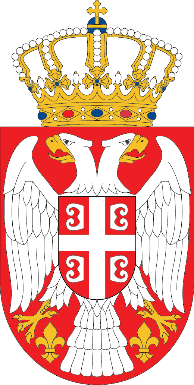 РЕПУБЛИКА  СРБИЈАПРЕГОВАРАЧКА ГРУПА ЗА ПОГЛАВЉЕ 23АКЦИОНИ ПЛАНЗА ПОГЛАВЉЕ  23АПРИЛ,  2016.3. ОСНОВНА ПРАВА3. ОСНОВНА ПРАВА3. ОСНОВНА ПРАВА3. ОСНОВНА ПРАВА3. ОСНОВНА ПРАВА3. ОСНОВНА ПРАВА3. ОСНОВНА ПРАВА3. ОСНОВНА ПРАВА3. ОСНОВНА ПРАВА3. ОСНОВНА ПРАВАОПИС ТРЕНУТНОГ СТАЊАОПИС ТРЕНУТНОГ СТАЊАОПИС ТРЕНУТНОГ СТАЊАОПИС ТРЕНУТНОГ СТАЊАОПИС ТРЕНУТНОГ СТАЊАОПИС ТРЕНУТНОГ СТАЊАОПИС ТРЕНУТНОГ СТАЊАОПИС ТРЕНУТНОГ СТАЊАОПИС ТРЕНУТНОГ СТАЊАОПИС ТРЕНУТНОГ СТАЊАРепублика Србија ће наставити да унапређује свој законодавни и нормативни оквир у области заштите и промоције основних права, а у складу са правним тековинама ЕУ, међународним и европским стандардима и најбољим праксама. Забрана тортуре нехуманог или понижавајућег третмана и кажњавањаНа плану превенције и сузбијања тортуре и злостављања Република Србија планира да ојача капацитете Заштитника грађана, а посебно у његовој улози као Националног механизма за превенцију тортуре, кроз обезбеђивање потребног броја и структуре запослених за ефикасно обављање послова из његове надлежности и унапређење његове организационе, функционалне и финансијске независности. Такође, кроз дефинисање јасних канала комуникације између полицијских службеника, НПМ-а и организација цивилног друштва планирано је остваривање вишег нивоа координације и подизање општег нивоа свести о неопходности пуне елиминације свих облика тортуре. Планирана је и измена и допуна Закона о Заштитнику грађана у циљу јачања независности и унапређења ефикасности рада Заштитника грађана, нарочито у обављању послова Националног механизма за превенцију тортуре.  Кроз иницијалне и континуиране обуке за полицијске службенике, службенике завода за извршење кривичних санкција и судије за извршење постићи се виши ниво стручности и свести о неопходности успостављања нулте толеранције за тортуру.Постојање адекватне инфраструктуре у Заводима за извршење кривичних санкција је значајан аспект превенције тортуре и Република Србија планира да у периоду  имплементације Акционог плана за поглавље 23 уложи значајне напоре у изградњу нових завода за извршење кривичних санкција, као и реновирање постојећих објеката. Поред реновирања завода значајна пажња ће се посветити унапређењу услова у Специјалној затворској болници у Београду. Поред инфраструктуре завода за извршење кривичних санкција значајни напори ће бити уложени на унапређењу инфраструктуре просторија  за задржавање у полицијским станицама.Проблему пренасељености завода за извршење кривичних санкција ће бити преступљено на два колосека  како кроз инфраструктурна улагања  (Окружни затвор Београд , КПЗ Забела, КПЗ за жене Пожаревац,  КПЗ у Сремској Митровици, Окружни затвор Лесковац), тако и кроз развој и даља унапређења система алтернативних санкција..  Спровођење обуке запослених за примену специјализованих програма третмана за  осуђена лица  и осетљиве категорије осуђених лица  (малолетнике,  ментално оболела лица, зависници, жене, особе са посебним потребама, стара лица) у циљу њихове успешне реинтеграције. Планирано је усвајање нове Стратегије  развоја система извршења кривичних санкција у Републици Србији и Акционог плана за њено спровођење, као и успостављање ефикасног надзора над њеним спровођењем.Јачање надзорног механизма Министарства унутрашњих послова  за спровођење стандарда полицијског поступања у области превенције тортуре кроз обуку чланова Комисије за спровођење стандарда полицијског поступања у области превенције тортуре у циљу ефикаснијег обављања њихових дужности и руководилаца притворских јединица у циљу ефикасније контроле поступањаУ формулисању свих мера из области превенције и сузбијања тортуре и злостављања посебна пажња је посвећена Препорукама Европског комитета за превенцију тортуре и нехуманог или понижавајућег третмана и кажњавања и имплементације датих препорука је основни фокус свих активности у овој области.Слобода мисли, савести и вероисповести У домену слободе мисли, савести и вероисповести полазећи од идеје прокламоване у Уставу Републике Србије који наводи да су Цркве и верске заједнице равноправне и слободне да самостално уређују своју унутрашњу организацију, верске послове, да јавно врше верске обреде, а и имајући у виду специфичности европских правних традиција у овом домену и културне посебности региона коме Србија припада. Дијалог Цркава и верских заједница са Српском Православном Црквом  ће се наставити у циљу подстицања употребе мањинских језика у обредима, у складу са могућностима и потребама, а водећи се начелом неутралности државе у погледу верских питања да би се обезбедило да не постоје неоправдана ограничења у приступу припадника националних мањина верским обредима на матерњем језику.Слобода изражавања укључујући слободу и плурализам медија Планирано је усвајање и примена  нове  Стратегије развоја система јавног информисања, на чијој изради се ради уз подршку ОЕБС-а. Затим, на основу нове Стратегије система јавног информисања радиће се на обезбеђењу   вишег степена транспарентности власништва над медијима као и јасној примени правила о надзору над директним и индиректним утицајем државног капитала на медије.Учестале претње и насиље над новинарима су препознати као озбиљна претња слободи изражавања и медијском плурализму, за превазилажење овог изазова неопходна је јача координација свих надлежних органа  и подизање свести о значају заштите новинара како кроз обуке тако и кроз давање приоритета овим случајевима, и управо ће на овим активностима и бити фокус у наредном периоду.Цурење информација о планираним и текућим кривичним истрагама је уочено као озбиљна претња ефикасности истрага, претпоставци невиности и тајности података о личности. Планирано је да се кроз нове оперативне процедуре, подизање капацитета кроз обуке и ефикаснију координацију надлежних органа окончају ове негативне праксе. Начело недискриминације и положај осетљивих (рањивих)  друштвених група У наредном периоду Република Србија планира да оствари пуну хармонизацију Закона о забрани дискриминације са европским правним тековинама. Планираним усвајањем нове Стратегије превенције и заштите од дискриминације и Акционог плана и његовом доследном применом и активним мониторингом оствариће се унапређење положаја најосетљивијих друштвених група. Повереник за заштиту равноправности као централно национално тело специјализовано за борбу против свих видова и облика дискриминације и њену превенцију је својим посвећеним радом довео до значајног повећања свести о дискриминацији и наставак јачања његових капацитета у наредном периоду је неопходно у циљу даљег унапређења заштите и превенције од дискриминације. Такође, планирано је и јачање капацитета Канцеларије за људска и мањинска права.Позитивни помаци начињени у унапређењу положаја ЛГБТИ заједнице, наставиће се кроз реализацију Акционог плана за примену Стратегије превенције и заштите од дискриминације и кроз  континуирану доследну примену Закона о забрани дискриминације. Наставком спровођења ефикасног модела полиције у заједници и континуираном сарадњом са представницима ЛБГТИ заједнице наставиће се и рад на унапређењу безбедносне ситуације свих припадника ЛГБТИ заједнице. У наредном периоду планирано је да се настави са позитивном праксом подизања свести о недозвољености свих облика дискриминације и начинима за њену превенцију, што ће бити постигнуто низом едукативних догађаја, обукама грађана и државних службеника као и штампањем и дистрибуцијом приручника за препознавање и реаговање на дискриминацију. Усвајањем  Стратегије унапређења положаја особа са инвалидитетом у Републици Србији за период до 2024. године и Акционог плана за имплементацију и ефикасним праћењем имплементације ових докумената, унапредиће се положај особа са инвалидитетом, чиме ће се унапредити примена Конвенције УН о правима лица са инвалидитетом.Родна равноправностУ наредном периоду Република Србија планира да посвети дужну пажњу унапређењу остваривања и промовисања принципа родне равноправности, како на стратешком и законодавном плану тако и на плану јачања координације и капацитета институција. Постојећи законодавни оквир није на одговарајући начин уредио област родне равноправности, није усклађен са преузетим међународним обавезама у области родне равноправности и супсидијерним законодавством и садржи бројне недостатке који онемогућавају или знатно отежавају свеобухватну имплементацију принципа родне равноправности.Влада Републике Србије је основала Координационо тело за родну равноправност које ће разматрати сва питања и координисаће рад органа државне управе у вези са родном равноправношћу, како би се омогућило да сви постојећи механизми (на државном, покрајинском и локалном нивоу) функционишу на ефикасан и уједначен начин. Планирано је усвајање новог Закона о родној равноправности у циљу пуног усклађивања са acquis, затим усвајање  новог Акционог плана за спровођење Националне стратегије за родну равноправност као и нове Националне стратегије и Акционог плана за спречавање и сузбијање насиља над женама у породици и партнерским односима, као и ефикасан надзор над њиховом применом.  Кроз спровођење обука запослених у органима јавне власти из области родне равноправности, обезбедиће се ефикасна координација и праћење спровођења политика родне равноправности.Права детета Кроз јачање улоге Савета за права детета оствариће се виши ниво координације свих државних органа надлежних за имплементацију стратешких докумената у области права детета. Такође, кроз широк инклузиван и транспарентан процес израдиће се нови Стратешки оквир за заштиту деце од насиља којим ће се наставити са развојем и унапређивањем постојећег оквира,  а полазећи од досадашњих искустава.Наставиће се рад на  порасту броја деце која имају користи од мера подршке породици, у циљу смањења неопходности коришћења алтернативне неге, односно смештаја деце у резиденцијалне установе или хранитељство, а у случају неопходности за алтернативном негом настојаће се да се користи смештај у локалној заједници породичног типа, уз постепено повећање доступности различитих опција алтернативне неге који се бирају на основу сваког појединачног случаја.  Настојаће се да се број деце која се налазе у резиденцијалним установама строго контролише и смањује. Такође, настојаће се и да се повећа броја и врста услуга намењених деци у осетљивом положају (деци која живе и раде на улици, деци са сметњама у развоју и инвалидитетом, сиромашној деци, и др). Кроз усвајање Стратегије де-институционализацијe  и рaзвоја услуга у заједници и јачање капацитета пружалаца услуга социјалне заштите  унапредиће се механизми за друштвену реинтеграцију.Наставиће се рад на унапређењу малолетничког правосуђа у циљу пуне имплементације европских стандарда, а посебно кроз омогућавање да се број деце која имају корист од правосуђа-по-мери-детета повећава из године у годину кроз ширу употребу и увођење нових васпитних налога, посебно прилагођену припрему за отпуст која се спроводи од стране обучених правосудних и других стручњака, кроз унапређење инфраструктуре и ширу употребу алтернативних санкција.Процесне гаранције Успостављање  функционалног система бесплатне правне помоћи ће бити праћено доношењем  подзаконских аката за спровођење Закона о бесплатној правној помоћи, свеобухватном обуком релевантних актера као и кампањом за подизање свести јавности,  чиме ће приступ правди бити значајно олакшан свим грађанима а посебно оним најугроженијим.Изменама и допунама Законика о кривичном поступку успоставиће се пуна хармонизација са директивама ЕУ у области процесних гаранција чиме ће бити обезбеђене веће гаранције за остваривање права на адвоката осумњичених или оптужених лица,  права на информисање и права на  тумачење и превођење.Усвајањем новог стратешког оквира у области права жртава и сведока као и изменама нормативног оквира, оствариће се такође и пуна хармонизација са Директивом 2012/29/ЕУ у вези са правима, подршком и заштитом жртава  и сведока. Кроз оснивање служби подршке жртвама унапредиће се још један аспект приступа правде. Такође, кроз низ обука за све релевантне учеснике оствариће се подизање капацитета неопходних за пуну примену нових процесних гаранција.Положај националних мањина У области положаја националних мањина, Република Србија  примењује Акциони план за остваривање права националних мањина. Поменути акциони план се фокусира на имплементацију постојећег законског оквира, као и унапређење законодавног оквира у областима у којима је идентификована таква потреба.. Примену Акционог плана прати  Савет за националне мањине кроз који је обезбеђена пуна инклузија националних савета националних мањина и релевантних органа јавне власти,док административну подршку Савету пружа Канцеларија за људска и мањинска права. Сви надлежни органи подносе извештаје о имплементацији активности из Акционог плана на свака два месеца Канцеларији за људска и мањинска права, на основу којих се израђују извештаји о статусу имплементације за Савет за националне мањине. У случају пропуштања рокова одређених Акционим планом, Савет за националне мањине на основу свог политичког ауторитета подстиче  ефикасну имплементацију од стране надлежних министарстава. У оквиру напора на унапређењу положаја ромске националне мањине, примењује се вишегодишња стратегија и акциони план за унапређење положаја Рома и Ромкиња. Стратегија покрива најзначајније области живота са посебним акцентом на следеће области: издавање личних докумената, свеобухватне мере  заштите од дискриминације, поступање у складу са међународним стандардима при присилним расељењима, равноправан приступ здравственој и социјалној заштити, образовање и тржиште рада, као и побољшане услове становања. Уз ову стратегију ће бити израђен и нови  акциони план што ће омогућити наставак њене ефикасне реализације. Приликом развоја планираних активности новог Акционог плана, посебно ће се имати у виду  Оперативни закључци Рома Семинара 2017-2019: Социјална инклузија: положај Рома у Републици Србији. Испред Владе, Заменик председника Владе и Министар грађевине, саобраћаја и инфраструктуре координише  активности државних органа, јединица локалне самоуправе и јавних предузећа, усмерене на унапређење положаја Рома и Ромкиња и њихову пуну инклузију у друштвене, економске, културне и политичке аспекте живота, са посебним нагласком на области у којима су нарочито рањиви (упис у матичне књиге, образовање, становање, здравствена заштита, социјална заштита и запошљавање). Положај избеглица и интерно расељених лица У наредном периоду наставиће се значајни напори ка  унапређењу животних услова избеглица и интерно расељених лица деловањем на два колосека.Значајна финансијска средства ће бити уложена за решавање стамбеног питања најугроженијих породица, посебно оних које се и даље налазе у колективном смештају, како кроз изградњу нових стамбених јединица тако и кроз обезбеђивање неопходног грађевинског материјала, што ће омогућити затварање свих формалних колективних центара. Наставиће се са обезбеђивањем комплементарних мера у циљу одрживе интеграције избеглица кроз програме намењене економском оснаживању.Увођењем система бесплатне правне помоћи доступне и за избеглице и интерно расељена лица обезбедиће се виши степен правне сигурности и олакшан приступ личним документима, чиме се обезбеђује њихов потпуни приступ правима и подстиче њихова социјална и економска интеграција.Мере против расизма и ксенофобије У области борбе против расизма и ксенофобије у наредном периоду  ће бити организоване обуке за судије, јавне тужиоце и полицијске службенике у циљу унапређења знања и вештина неопходних за ефикасно гоњење злочина из мржње. Кроз наставак сарадње са међународним и регионалним организацијама у области борбе против говора мржње и злочина из мржње, као и организовање стручних састанака у циљу успостављања механизма борбе против злочина из мржње у Републици Србији, унапредиће се резултати у области спречавања расизма и ксенофобије.Кроз рад Националног савета за спречавање негативних појава у спорту радиће се на унапређењу мера и активности органа државне управе и надлежних националних спортских савеза на спречавању насиља и недоличног понашања у спорту.Заштита података о личности Кроз примену новог Закона о заштити личних података усклађеног са правним тековинама ЕУ у датој области обезбедиће виши степен заштите личних података. Израдом подзаконских аката које прате Закон о измени и допунама Закона о заштити података обезбедиће се пуна функционалност и конзистентна примена поменутог закона. Такође, кроз спровођење свеобухватних обука за примену новог закона, обезбедиће се неопходни капацитети за ефикасну примену новог закона. Усвајање Закона о заштити података о личности доводи до промена у надлежностима и организацији Повереника за информације од јавног значаја и заштиту података о личности, и у складу са поменутим променама биће неопходно израдити нови Правилник o унутрашњем уређењу и систeмaтизaциjи радних места те поступити по истом у циљу јачања капацитета Повереника.Република Србија ће наставити да унапређује свој законодавни и нормативни оквир у области заштите и промоције основних права, а у складу са правним тековинама ЕУ, међународним и европским стандардима и најбољим праксама. Забрана тортуре нехуманог или понижавајућег третмана и кажњавањаНа плану превенције и сузбијања тортуре и злостављања Република Србија планира да ојача капацитете Заштитника грађана, а посебно у његовој улози као Националног механизма за превенцију тортуре, кроз обезбеђивање потребног броја и структуре запослених за ефикасно обављање послова из његове надлежности и унапређење његове организационе, функционалне и финансијске независности. Такође, кроз дефинисање јасних канала комуникације између полицијских службеника, НПМ-а и организација цивилног друштва планирано је остваривање вишег нивоа координације и подизање општег нивоа свести о неопходности пуне елиминације свих облика тортуре. Планирана је и измена и допуна Закона о Заштитнику грађана у циљу јачања независности и унапређења ефикасности рада Заштитника грађана, нарочито у обављању послова Националног механизма за превенцију тортуре.  Кроз иницијалне и континуиране обуке за полицијске службенике, службенике завода за извршење кривичних санкција и судије за извршење постићи се виши ниво стручности и свести о неопходности успостављања нулте толеранције за тортуру.Постојање адекватне инфраструктуре у Заводима за извршење кривичних санкција је значајан аспект превенције тортуре и Република Србија планира да у периоду  имплементације Акционог плана за поглавље 23 уложи значајне напоре у изградњу нових завода за извршење кривичних санкција, као и реновирање постојећих објеката. Поред реновирања завода значајна пажња ће се посветити унапређењу услова у Специјалној затворској болници у Београду. Поред инфраструктуре завода за извршење кривичних санкција значајни напори ће бити уложени на унапређењу инфраструктуре просторија  за задржавање у полицијским станицама.Проблему пренасељености завода за извршење кривичних санкција ће бити преступљено на два колосека  како кроз инфраструктурна улагања  (Окружни затвор Београд , КПЗ Забела, КПЗ за жене Пожаревац,  КПЗ у Сремској Митровици, Окружни затвор Лесковац), тако и кроз развој и даља унапређења система алтернативних санкција..  Спровођење обуке запослених за примену специјализованих програма третмана за  осуђена лица  и осетљиве категорије осуђених лица  (малолетнике,  ментално оболела лица, зависници, жене, особе са посебним потребама, стара лица) у циљу њихове успешне реинтеграције. Планирано је усвајање нове Стратегије  развоја система извршења кривичних санкција у Републици Србији и Акционог плана за њено спровођење, као и успостављање ефикасног надзора над њеним спровођењем.Јачање надзорног механизма Министарства унутрашњих послова  за спровођење стандарда полицијског поступања у области превенције тортуре кроз обуку чланова Комисије за спровођење стандарда полицијског поступања у области превенције тортуре у циљу ефикаснијег обављања њихових дужности и руководилаца притворских јединица у циљу ефикасније контроле поступањаУ формулисању свих мера из области превенције и сузбијања тортуре и злостављања посебна пажња је посвећена Препорукама Европског комитета за превенцију тортуре и нехуманог или понижавајућег третмана и кажњавања и имплементације датих препорука је основни фокус свих активности у овој области.Слобода мисли, савести и вероисповести У домену слободе мисли, савести и вероисповести полазећи од идеје прокламоване у Уставу Републике Србије који наводи да су Цркве и верске заједнице равноправне и слободне да самостално уређују своју унутрашњу организацију, верске послове, да јавно врше верске обреде, а и имајући у виду специфичности европских правних традиција у овом домену и културне посебности региона коме Србија припада. Дијалог Цркава и верских заједница са Српском Православном Црквом  ће се наставити у циљу подстицања употребе мањинских језика у обредима, у складу са могућностима и потребама, а водећи се начелом неутралности државе у погледу верских питања да би се обезбедило да не постоје неоправдана ограничења у приступу припадника националних мањина верским обредима на матерњем језику.Слобода изражавања укључујући слободу и плурализам медија Планирано је усвајање и примена  нове  Стратегије развоја система јавног информисања, на чијој изради се ради уз подршку ОЕБС-а. Затим, на основу нове Стратегије система јавног информисања радиће се на обезбеђењу   вишег степена транспарентности власништва над медијима као и јасној примени правила о надзору над директним и индиректним утицајем државног капитала на медије.Учестале претње и насиље над новинарима су препознати као озбиљна претња слободи изражавања и медијском плурализму, за превазилажење овог изазова неопходна је јача координација свих надлежних органа  и подизање свести о значају заштите новинара како кроз обуке тако и кроз давање приоритета овим случајевима, и управо ће на овим активностима и бити фокус у наредном периоду.Цурење информација о планираним и текућим кривичним истрагама је уочено као озбиљна претња ефикасности истрага, претпоставци невиности и тајности података о личности. Планирано је да се кроз нове оперативне процедуре, подизање капацитета кроз обуке и ефикаснију координацију надлежних органа окончају ове негативне праксе. Начело недискриминације и положај осетљивих (рањивих)  друштвених група У наредном периоду Република Србија планира да оствари пуну хармонизацију Закона о забрани дискриминације са европским правним тековинама. Планираним усвајањем нове Стратегије превенције и заштите од дискриминације и Акционог плана и његовом доследном применом и активним мониторингом оствариће се унапређење положаја најосетљивијих друштвених група. Повереник за заштиту равноправности као централно национално тело специјализовано за борбу против свих видова и облика дискриминације и њену превенцију је својим посвећеним радом довео до значајног повећања свести о дискриминацији и наставак јачања његових капацитета у наредном периоду је неопходно у циљу даљег унапређења заштите и превенције од дискриминације. Такође, планирано је и јачање капацитета Канцеларије за људска и мањинска права.Позитивни помаци начињени у унапређењу положаја ЛГБТИ заједнице, наставиће се кроз реализацију Акционог плана за примену Стратегије превенције и заштите од дискриминације и кроз  континуирану доследну примену Закона о забрани дискриминације. Наставком спровођења ефикасног модела полиције у заједници и континуираном сарадњом са представницима ЛБГТИ заједнице наставиће се и рад на унапређењу безбедносне ситуације свих припадника ЛГБТИ заједнице. У наредном периоду планирано је да се настави са позитивном праксом подизања свести о недозвољености свих облика дискриминације и начинима за њену превенцију, што ће бити постигнуто низом едукативних догађаја, обукама грађана и државних службеника као и штампањем и дистрибуцијом приручника за препознавање и реаговање на дискриминацију. Усвајањем  Стратегије унапређења положаја особа са инвалидитетом у Републици Србији за период до 2024. године и Акционог плана за имплементацију и ефикасним праћењем имплементације ових докумената, унапредиће се положај особа са инвалидитетом, чиме ће се унапредити примена Конвенције УН о правима лица са инвалидитетом.Родна равноправностУ наредном периоду Република Србија планира да посвети дужну пажњу унапређењу остваривања и промовисања принципа родне равноправности, како на стратешком и законодавном плану тако и на плану јачања координације и капацитета институција. Постојећи законодавни оквир није на одговарајући начин уредио област родне равноправности, није усклађен са преузетим међународним обавезама у области родне равноправности и супсидијерним законодавством и садржи бројне недостатке који онемогућавају или знатно отежавају свеобухватну имплементацију принципа родне равноправности.Влада Републике Србије је основала Координационо тело за родну равноправност које ће разматрати сва питања и координисаће рад органа државне управе у вези са родном равноправношћу, како би се омогућило да сви постојећи механизми (на државном, покрајинском и локалном нивоу) функционишу на ефикасан и уједначен начин. Планирано је усвајање новог Закона о родној равноправности у циљу пуног усклађивања са acquis, затим усвајање  новог Акционог плана за спровођење Националне стратегије за родну равноправност као и нове Националне стратегије и Акционог плана за спречавање и сузбијање насиља над женама у породици и партнерским односима, као и ефикасан надзор над њиховом применом.  Кроз спровођење обука запослених у органима јавне власти из области родне равноправности, обезбедиће се ефикасна координација и праћење спровођења политика родне равноправности.Права детета Кроз јачање улоге Савета за права детета оствариће се виши ниво координације свих државних органа надлежних за имплементацију стратешких докумената у области права детета. Такође, кроз широк инклузиван и транспарентан процес израдиће се нови Стратешки оквир за заштиту деце од насиља којим ће се наставити са развојем и унапређивањем постојећег оквира,  а полазећи од досадашњих искустава.Наставиће се рад на  порасту броја деце која имају користи од мера подршке породици, у циљу смањења неопходности коришћења алтернативне неге, односно смештаја деце у резиденцијалне установе или хранитељство, а у случају неопходности за алтернативном негом настојаће се да се користи смештај у локалној заједници породичног типа, уз постепено повећање доступности различитих опција алтернативне неге који се бирају на основу сваког појединачног случаја.  Настојаће се да се број деце која се налазе у резиденцијалним установама строго контролише и смањује. Такође, настојаће се и да се повећа броја и врста услуга намењених деци у осетљивом положају (деци која живе и раде на улици, деци са сметњама у развоју и инвалидитетом, сиромашној деци, и др). Кроз усвајање Стратегије де-институционализацијe  и рaзвоја услуга у заједници и јачање капацитета пружалаца услуга социјалне заштите  унапредиће се механизми за друштвену реинтеграцију.Наставиће се рад на унапређењу малолетничког правосуђа у циљу пуне имплементације европских стандарда, а посебно кроз омогућавање да се број деце која имају корист од правосуђа-по-мери-детета повећава из године у годину кроз ширу употребу и увођење нових васпитних налога, посебно прилагођену припрему за отпуст која се спроводи од стране обучених правосудних и других стручњака, кроз унапређење инфраструктуре и ширу употребу алтернативних санкција.Процесне гаранције Успостављање  функционалног система бесплатне правне помоћи ће бити праћено доношењем  подзаконских аката за спровођење Закона о бесплатној правној помоћи, свеобухватном обуком релевантних актера као и кампањом за подизање свести јавности,  чиме ће приступ правди бити значајно олакшан свим грађанима а посебно оним најугроженијим.Изменама и допунама Законика о кривичном поступку успоставиће се пуна хармонизација са директивама ЕУ у области процесних гаранција чиме ће бити обезбеђене веће гаранције за остваривање права на адвоката осумњичених или оптужених лица,  права на информисање и права на  тумачење и превођење.Усвајањем новог стратешког оквира у области права жртава и сведока као и изменама нормативног оквира, оствариће се такође и пуна хармонизација са Директивом 2012/29/ЕУ у вези са правима, подршком и заштитом жртава  и сведока. Кроз оснивање служби подршке жртвама унапредиће се још један аспект приступа правде. Такође, кроз низ обука за све релевантне учеснике оствариће се подизање капацитета неопходних за пуну примену нових процесних гаранција.Положај националних мањина У области положаја националних мањина, Република Србија  примењује Акциони план за остваривање права националних мањина. Поменути акциони план се фокусира на имплементацију постојећег законског оквира, као и унапређење законодавног оквира у областима у којима је идентификована таква потреба.. Примену Акционог плана прати  Савет за националне мањине кроз који је обезбеђена пуна инклузија националних савета националних мањина и релевантних органа јавне власти,док административну подршку Савету пружа Канцеларија за људска и мањинска права. Сви надлежни органи подносе извештаје о имплементацији активности из Акционог плана на свака два месеца Канцеларији за људска и мањинска права, на основу којих се израђују извештаји о статусу имплементације за Савет за националне мањине. У случају пропуштања рокова одређених Акционим планом, Савет за националне мањине на основу свог политичког ауторитета подстиче  ефикасну имплементацију од стране надлежних министарстава. У оквиру напора на унапређењу положаја ромске националне мањине, примењује се вишегодишња стратегија и акциони план за унапређење положаја Рома и Ромкиња. Стратегија покрива најзначајније области живота са посебним акцентом на следеће области: издавање личних докумената, свеобухватне мере  заштите од дискриминације, поступање у складу са међународним стандардима при присилним расељењима, равноправан приступ здравственој и социјалној заштити, образовање и тржиште рада, као и побољшане услове становања. Уз ову стратегију ће бити израђен и нови  акциони план што ће омогућити наставак њене ефикасне реализације. Приликом развоја планираних активности новог Акционог плана, посебно ће се имати у виду  Оперативни закључци Рома Семинара 2017-2019: Социјална инклузија: положај Рома у Републици Србији. Испред Владе, Заменик председника Владе и Министар грађевине, саобраћаја и инфраструктуре координише  активности државних органа, јединица локалне самоуправе и јавних предузећа, усмерене на унапређење положаја Рома и Ромкиња и њихову пуну инклузију у друштвене, економске, културне и политичке аспекте живота, са посебним нагласком на области у којима су нарочито рањиви (упис у матичне књиге, образовање, становање, здравствена заштита, социјална заштита и запошљавање). Положај избеглица и интерно расељених лица У наредном периоду наставиће се значајни напори ка  унапређењу животних услова избеглица и интерно расељених лица деловањем на два колосека.Значајна финансијска средства ће бити уложена за решавање стамбеног питања најугроженијих породица, посебно оних које се и даље налазе у колективном смештају, како кроз изградњу нових стамбених јединица тако и кроз обезбеђивање неопходног грађевинског материјала, што ће омогућити затварање свих формалних колективних центара. Наставиће се са обезбеђивањем комплементарних мера у циљу одрживе интеграције избеглица кроз програме намењене економском оснаживању.Увођењем система бесплатне правне помоћи доступне и за избеглице и интерно расељена лица обезбедиће се виши степен правне сигурности и олакшан приступ личним документима, чиме се обезбеђује њихов потпуни приступ правима и подстиче њихова социјална и економска интеграција.Мере против расизма и ксенофобије У области борбе против расизма и ксенофобије у наредном периоду  ће бити организоване обуке за судије, јавне тужиоце и полицијске службенике у циљу унапређења знања и вештина неопходних за ефикасно гоњење злочина из мржње. Кроз наставак сарадње са међународним и регионалним организацијама у области борбе против говора мржње и злочина из мржње, као и организовање стручних састанака у циљу успостављања механизма борбе против злочина из мржње у Републици Србији, унапредиће се резултати у области спречавања расизма и ксенофобије.Кроз рад Националног савета за спречавање негативних појава у спорту радиће се на унапређењу мера и активности органа државне управе и надлежних националних спортских савеза на спречавању насиља и недоличног понашања у спорту.Заштита података о личности Кроз примену новог Закона о заштити личних података усклађеног са правним тековинама ЕУ у датој области обезбедиће виши степен заштите личних података. Израдом подзаконских аката које прате Закон о измени и допунама Закона о заштити података обезбедиће се пуна функционалност и конзистентна примена поменутог закона. Такође, кроз спровођење свеобухватних обука за примену новог закона, обезбедиће се неопходни капацитети за ефикасну примену новог закона. Усвајање Закона о заштити података о личности доводи до промена у надлежностима и организацији Повереника за информације од јавног значаја и заштиту података о личности, и у складу са поменутим променама биће неопходно израдити нови Правилник o унутрашњем уређењу и систeмaтизaциjи радних места те поступити по истом у циљу јачања капацитета Повереника.Република Србија ће наставити да унапређује свој законодавни и нормативни оквир у области заштите и промоције основних права, а у складу са правним тековинама ЕУ, међународним и европским стандардима и најбољим праксама. Забрана тортуре нехуманог или понижавајућег третмана и кажњавањаНа плану превенције и сузбијања тортуре и злостављања Република Србија планира да ојача капацитете Заштитника грађана, а посебно у његовој улози као Националног механизма за превенцију тортуре, кроз обезбеђивање потребног броја и структуре запослених за ефикасно обављање послова из његове надлежности и унапређење његове организационе, функционалне и финансијске независности. Такође, кроз дефинисање јасних канала комуникације између полицијских службеника, НПМ-а и организација цивилног друштва планирано је остваривање вишег нивоа координације и подизање општег нивоа свести о неопходности пуне елиминације свих облика тортуре. Планирана је и измена и допуна Закона о Заштитнику грађана у циљу јачања независности и унапређења ефикасности рада Заштитника грађана, нарочито у обављању послова Националног механизма за превенцију тортуре.  Кроз иницијалне и континуиране обуке за полицијске службенике, службенике завода за извршење кривичних санкција и судије за извршење постићи се виши ниво стручности и свести о неопходности успостављања нулте толеранције за тортуру.Постојање адекватне инфраструктуре у Заводима за извршење кривичних санкција је значајан аспект превенције тортуре и Република Србија планира да у периоду  имплементације Акционог плана за поглавље 23 уложи значајне напоре у изградњу нових завода за извршење кривичних санкција, као и реновирање постојећих објеката. Поред реновирања завода значајна пажња ће се посветити унапређењу услова у Специјалној затворској болници у Београду. Поред инфраструктуре завода за извршење кривичних санкција значајни напори ће бити уложени на унапређењу инфраструктуре просторија  за задржавање у полицијским станицама.Проблему пренасељености завода за извршење кривичних санкција ће бити преступљено на два колосека  како кроз инфраструктурна улагања  (Окружни затвор Београд , КПЗ Забела, КПЗ за жене Пожаревац,  КПЗ у Сремској Митровици, Окружни затвор Лесковац), тако и кроз развој и даља унапређења система алтернативних санкција..  Спровођење обуке запослених за примену специјализованих програма третмана за  осуђена лица  и осетљиве категорије осуђених лица  (малолетнике,  ментално оболела лица, зависници, жене, особе са посебним потребама, стара лица) у циљу њихове успешне реинтеграције. Планирано је усвајање нове Стратегије  развоја система извршења кривичних санкција у Републици Србији и Акционог плана за њено спровођење, као и успостављање ефикасног надзора над њеним спровођењем.Јачање надзорног механизма Министарства унутрашњих послова  за спровођење стандарда полицијског поступања у области превенције тортуре кроз обуку чланова Комисије за спровођење стандарда полицијског поступања у области превенције тортуре у циљу ефикаснијег обављања њихових дужности и руководилаца притворских јединица у циљу ефикасније контроле поступањаУ формулисању свих мера из области превенције и сузбијања тортуре и злостављања посебна пажња је посвећена Препорукама Европског комитета за превенцију тортуре и нехуманог или понижавајућег третмана и кажњавања и имплементације датих препорука је основни фокус свих активности у овој области.Слобода мисли, савести и вероисповести У домену слободе мисли, савести и вероисповести полазећи од идеје прокламоване у Уставу Републике Србије који наводи да су Цркве и верске заједнице равноправне и слободне да самостално уређују своју унутрашњу организацију, верске послове, да јавно врше верске обреде, а и имајући у виду специфичности европских правних традиција у овом домену и културне посебности региона коме Србија припада. Дијалог Цркава и верских заједница са Српском Православном Црквом  ће се наставити у циљу подстицања употребе мањинских језика у обредима, у складу са могућностима и потребама, а водећи се начелом неутралности државе у погледу верских питања да би се обезбедило да не постоје неоправдана ограничења у приступу припадника националних мањина верским обредима на матерњем језику.Слобода изражавања укључујући слободу и плурализам медија Планирано је усвајање и примена  нове  Стратегије развоја система јавног информисања, на чијој изради се ради уз подршку ОЕБС-а. Затим, на основу нове Стратегије система јавног информисања радиће се на обезбеђењу   вишег степена транспарентности власништва над медијима као и јасној примени правила о надзору над директним и индиректним утицајем државног капитала на медије.Учестале претње и насиље над новинарима су препознати као озбиљна претња слободи изражавања и медијском плурализму, за превазилажење овог изазова неопходна је јача координација свих надлежних органа  и подизање свести о значају заштите новинара како кроз обуке тако и кроз давање приоритета овим случајевима, и управо ће на овим активностима и бити фокус у наредном периоду.Цурење информација о планираним и текућим кривичним истрагама је уочено као озбиљна претња ефикасности истрага, претпоставци невиности и тајности података о личности. Планирано је да се кроз нове оперативне процедуре, подизање капацитета кроз обуке и ефикаснију координацију надлежних органа окончају ове негативне праксе. Начело недискриминације и положај осетљивих (рањивих)  друштвених група У наредном периоду Република Србија планира да оствари пуну хармонизацију Закона о забрани дискриминације са европским правним тековинама. Планираним усвајањем нове Стратегије превенције и заштите од дискриминације и Акционог плана и његовом доследном применом и активним мониторингом оствариће се унапређење положаја најосетљивијих друштвених група. Повереник за заштиту равноправности као централно национално тело специјализовано за борбу против свих видова и облика дискриминације и њену превенцију је својим посвећеним радом довео до значајног повећања свести о дискриминацији и наставак јачања његових капацитета у наредном периоду је неопходно у циљу даљег унапређења заштите и превенције од дискриминације. Такође, планирано је и јачање капацитета Канцеларије за људска и мањинска права.Позитивни помаци начињени у унапређењу положаја ЛГБТИ заједнице, наставиће се кроз реализацију Акционог плана за примену Стратегије превенције и заштите од дискриминације и кроз  континуирану доследну примену Закона о забрани дискриминације. Наставком спровођења ефикасног модела полиције у заједници и континуираном сарадњом са представницима ЛБГТИ заједнице наставиће се и рад на унапређењу безбедносне ситуације свих припадника ЛГБТИ заједнице. У наредном периоду планирано је да се настави са позитивном праксом подизања свести о недозвољености свих облика дискриминације и начинима за њену превенцију, што ће бити постигнуто низом едукативних догађаја, обукама грађана и државних службеника као и штампањем и дистрибуцијом приручника за препознавање и реаговање на дискриминацију. Усвајањем  Стратегије унапређења положаја особа са инвалидитетом у Републици Србији за период до 2024. године и Акционог плана за имплементацију и ефикасним праћењем имплементације ових докумената, унапредиће се положај особа са инвалидитетом, чиме ће се унапредити примена Конвенције УН о правима лица са инвалидитетом.Родна равноправностУ наредном периоду Република Србија планира да посвети дужну пажњу унапређењу остваривања и промовисања принципа родне равноправности, како на стратешком и законодавном плану тако и на плану јачања координације и капацитета институција. Постојећи законодавни оквир није на одговарајући начин уредио област родне равноправности, није усклађен са преузетим међународним обавезама у области родне равноправности и супсидијерним законодавством и садржи бројне недостатке који онемогућавају или знатно отежавају свеобухватну имплементацију принципа родне равноправности.Влада Републике Србије је основала Координационо тело за родну равноправност које ће разматрати сва питања и координисаће рад органа државне управе у вези са родном равноправношћу, како би се омогућило да сви постојећи механизми (на државном, покрајинском и локалном нивоу) функционишу на ефикасан и уједначен начин. Планирано је усвајање новог Закона о родној равноправности у циљу пуног усклађивања са acquis, затим усвајање  новог Акционог плана за спровођење Националне стратегије за родну равноправност као и нове Националне стратегије и Акционог плана за спречавање и сузбијање насиља над женама у породици и партнерским односима, као и ефикасан надзор над њиховом применом.  Кроз спровођење обука запослених у органима јавне власти из области родне равноправности, обезбедиће се ефикасна координација и праћење спровођења политика родне равноправности.Права детета Кроз јачање улоге Савета за права детета оствариће се виши ниво координације свих државних органа надлежних за имплементацију стратешких докумената у области права детета. Такође, кроз широк инклузиван и транспарентан процес израдиће се нови Стратешки оквир за заштиту деце од насиља којим ће се наставити са развојем и унапређивањем постојећег оквира,  а полазећи од досадашњих искустава.Наставиће се рад на  порасту броја деце која имају користи од мера подршке породици, у циљу смањења неопходности коришћења алтернативне неге, односно смештаја деце у резиденцијалне установе или хранитељство, а у случају неопходности за алтернативном негом настојаће се да се користи смештај у локалној заједници породичног типа, уз постепено повећање доступности различитих опција алтернативне неге који се бирају на основу сваког појединачног случаја.  Настојаће се да се број деце која се налазе у резиденцијалним установама строго контролише и смањује. Такође, настојаће се и да се повећа броја и врста услуга намењених деци у осетљивом положају (деци која живе и раде на улици, деци са сметњама у развоју и инвалидитетом, сиромашној деци, и др). Кроз усвајање Стратегије де-институционализацијe  и рaзвоја услуга у заједници и јачање капацитета пружалаца услуга социјалне заштите  унапредиће се механизми за друштвену реинтеграцију.Наставиће се рад на унапређењу малолетничког правосуђа у циљу пуне имплементације европских стандарда, а посебно кроз омогућавање да се број деце која имају корист од правосуђа-по-мери-детета повећава из године у годину кроз ширу употребу и увођење нових васпитних налога, посебно прилагођену припрему за отпуст која се спроводи од стране обучених правосудних и других стручњака, кроз унапређење инфраструктуре и ширу употребу алтернативних санкција.Процесне гаранције Успостављање  функционалног система бесплатне правне помоћи ће бити праћено доношењем  подзаконских аката за спровођење Закона о бесплатној правној помоћи, свеобухватном обуком релевантних актера као и кампањом за подизање свести јавности,  чиме ће приступ правди бити значајно олакшан свим грађанима а посебно оним најугроженијим.Изменама и допунама Законика о кривичном поступку успоставиће се пуна хармонизација са директивама ЕУ у области процесних гаранција чиме ће бити обезбеђене веће гаранције за остваривање права на адвоката осумњичених или оптужених лица,  права на информисање и права на  тумачење и превођење.Усвајањем новог стратешког оквира у области права жртава и сведока као и изменама нормативног оквира, оствариће се такође и пуна хармонизација са Директивом 2012/29/ЕУ у вези са правима, подршком и заштитом жртава  и сведока. Кроз оснивање служби подршке жртвама унапредиће се још један аспект приступа правде. Такође, кроз низ обука за све релевантне учеснике оствариће се подизање капацитета неопходних за пуну примену нових процесних гаранција.Положај националних мањина У области положаја националних мањина, Република Србија  примењује Акциони план за остваривање права националних мањина. Поменути акциони план се фокусира на имплементацију постојећег законског оквира, као и унапређење законодавног оквира у областима у којима је идентификована таква потреба.. Примену Акционог плана прати  Савет за националне мањине кроз који је обезбеђена пуна инклузија националних савета националних мањина и релевантних органа јавне власти,док административну подршку Савету пружа Канцеларија за људска и мањинска права. Сви надлежни органи подносе извештаје о имплементацији активности из Акционог плана на свака два месеца Канцеларији за људска и мањинска права, на основу којих се израђују извештаји о статусу имплементације за Савет за националне мањине. У случају пропуштања рокова одређених Акционим планом, Савет за националне мањине на основу свог политичког ауторитета подстиче  ефикасну имплементацију од стране надлежних министарстава. У оквиру напора на унапређењу положаја ромске националне мањине, примењује се вишегодишња стратегија и акциони план за унапређење положаја Рома и Ромкиња. Стратегија покрива најзначајније области живота са посебним акцентом на следеће области: издавање личних докумената, свеобухватне мере  заштите од дискриминације, поступање у складу са међународним стандардима при присилним расељењима, равноправан приступ здравственој и социјалној заштити, образовање и тржиште рада, као и побољшане услове становања. Уз ову стратегију ће бити израђен и нови  акциони план што ће омогућити наставак њене ефикасне реализације. Приликом развоја планираних активности новог Акционог плана, посебно ће се имати у виду  Оперативни закључци Рома Семинара 2017-2019: Социјална инклузија: положај Рома у Републици Србији. Испред Владе, Заменик председника Владе и Министар грађевине, саобраћаја и инфраструктуре координише  активности државних органа, јединица локалне самоуправе и јавних предузећа, усмерене на унапређење положаја Рома и Ромкиња и њихову пуну инклузију у друштвене, економске, културне и политичке аспекте живота, са посебним нагласком на области у којима су нарочито рањиви (упис у матичне књиге, образовање, становање, здравствена заштита, социјална заштита и запошљавање). Положај избеглица и интерно расељених лица У наредном периоду наставиће се значајни напори ка  унапређењу животних услова избеглица и интерно расељених лица деловањем на два колосека.Значајна финансијска средства ће бити уложена за решавање стамбеног питања најугроженијих породица, посебно оних које се и даље налазе у колективном смештају, како кроз изградњу нових стамбених јединица тако и кроз обезбеђивање неопходног грађевинског материјала, што ће омогућити затварање свих формалних колективних центара. Наставиће се са обезбеђивањем комплементарних мера у циљу одрживе интеграције избеглица кроз програме намењене економском оснаживању.Увођењем система бесплатне правне помоћи доступне и за избеглице и интерно расељена лица обезбедиће се виши степен правне сигурности и олакшан приступ личним документима, чиме се обезбеђује њихов потпуни приступ правима и подстиче њихова социјална и економска интеграција.Мере против расизма и ксенофобије У области борбе против расизма и ксенофобије у наредном периоду  ће бити организоване обуке за судије, јавне тужиоце и полицијске службенике у циљу унапређења знања и вештина неопходних за ефикасно гоњење злочина из мржње. Кроз наставак сарадње са међународним и регионалним организацијама у области борбе против говора мржње и злочина из мржње, као и организовање стручних састанака у циљу успостављања механизма борбе против злочина из мржње у Републици Србији, унапредиће се резултати у области спречавања расизма и ксенофобије.Кроз рад Националног савета за спречавање негативних појава у спорту радиће се на унапређењу мера и активности органа државне управе и надлежних националних спортских савеза на спречавању насиља и недоличног понашања у спорту.Заштита података о личности Кроз примену новог Закона о заштити личних података усклађеног са правним тековинама ЕУ у датој области обезбедиће виши степен заштите личних података. Израдом подзаконских аката које прате Закон о измени и допунама Закона о заштити података обезбедиће се пуна функционалност и конзистентна примена поменутог закона. Такође, кроз спровођење свеобухватних обука за примену новог закона, обезбедиће се неопходни капацитети за ефикасну примену новог закона. Усвајање Закона о заштити података о личности доводи до промена у надлежностима и организацији Повереника за информације од јавног значаја и заштиту података о личности, и у складу са поменутим променама биће неопходно израдити нови Правилник o унутрашњем уређењу и систeмaтизaциjи радних места те поступити по истом у циљу јачања капацитета Повереника.Република Србија ће наставити да унапређује свој законодавни и нормативни оквир у области заштите и промоције основних права, а у складу са правним тековинама ЕУ, међународним и европским стандардима и најбољим праксама. Забрана тортуре нехуманог или понижавајућег третмана и кажњавањаНа плану превенције и сузбијања тортуре и злостављања Република Србија планира да ојача капацитете Заштитника грађана, а посебно у његовој улози као Националног механизма за превенцију тортуре, кроз обезбеђивање потребног броја и структуре запослених за ефикасно обављање послова из његове надлежности и унапређење његове организационе, функционалне и финансијске независности. Такође, кроз дефинисање јасних канала комуникације између полицијских службеника, НПМ-а и организација цивилног друштва планирано је остваривање вишег нивоа координације и подизање општег нивоа свести о неопходности пуне елиминације свих облика тортуре. Планирана је и измена и допуна Закона о Заштитнику грађана у циљу јачања независности и унапређења ефикасности рада Заштитника грађана, нарочито у обављању послова Националног механизма за превенцију тортуре.  Кроз иницијалне и континуиране обуке за полицијске службенике, службенике завода за извршење кривичних санкција и судије за извршење постићи се виши ниво стручности и свести о неопходности успостављања нулте толеранције за тортуру.Постојање адекватне инфраструктуре у Заводима за извршење кривичних санкција је значајан аспект превенције тортуре и Република Србија планира да у периоду  имплементације Акционог плана за поглавље 23 уложи значајне напоре у изградњу нових завода за извршење кривичних санкција, као и реновирање постојећих објеката. Поред реновирања завода значајна пажња ће се посветити унапређењу услова у Специјалној затворској болници у Београду. Поред инфраструктуре завода за извршење кривичних санкција значајни напори ће бити уложени на унапређењу инфраструктуре просторија  за задржавање у полицијским станицама.Проблему пренасељености завода за извршење кривичних санкција ће бити преступљено на два колосека  како кроз инфраструктурна улагања  (Окружни затвор Београд , КПЗ Забела, КПЗ за жене Пожаревац,  КПЗ у Сремској Митровици, Окружни затвор Лесковац), тако и кроз развој и даља унапређења система алтернативних санкција..  Спровођење обуке запослених за примену специјализованих програма третмана за  осуђена лица  и осетљиве категорије осуђених лица  (малолетнике,  ментално оболела лица, зависници, жене, особе са посебним потребама, стара лица) у циљу њихове успешне реинтеграције. Планирано је усвајање нове Стратегије  развоја система извршења кривичних санкција у Републици Србији и Акционог плана за њено спровођење, као и успостављање ефикасног надзора над њеним спровођењем.Јачање надзорног механизма Министарства унутрашњих послова  за спровођење стандарда полицијског поступања у области превенције тортуре кроз обуку чланова Комисије за спровођење стандарда полицијског поступања у области превенције тортуре у циљу ефикаснијег обављања њихових дужности и руководилаца притворских јединица у циљу ефикасније контроле поступањаУ формулисању свих мера из области превенције и сузбијања тортуре и злостављања посебна пажња је посвећена Препорукама Европског комитета за превенцију тортуре и нехуманог или понижавајућег третмана и кажњавања и имплементације датих препорука је основни фокус свих активности у овој области.Слобода мисли, савести и вероисповести У домену слободе мисли, савести и вероисповести полазећи од идеје прокламоване у Уставу Републике Србије који наводи да су Цркве и верске заједнице равноправне и слободне да самостално уређују своју унутрашњу организацију, верске послове, да јавно врше верске обреде, а и имајући у виду специфичности европских правних традиција у овом домену и културне посебности региона коме Србија припада. Дијалог Цркава и верских заједница са Српском Православном Црквом  ће се наставити у циљу подстицања употребе мањинских језика у обредима, у складу са могућностима и потребама, а водећи се начелом неутралности државе у погледу верских питања да би се обезбедило да не постоје неоправдана ограничења у приступу припадника националних мањина верским обредима на матерњем језику.Слобода изражавања укључујући слободу и плурализам медија Планирано је усвајање и примена  нове  Стратегије развоја система јавног информисања, на чијој изради се ради уз подршку ОЕБС-а. Затим, на основу нове Стратегије система јавног информисања радиће се на обезбеђењу   вишег степена транспарентности власништва над медијима као и јасној примени правила о надзору над директним и индиректним утицајем државног капитала на медије.Учестале претње и насиље над новинарима су препознати као озбиљна претња слободи изражавања и медијском плурализму, за превазилажење овог изазова неопходна је јача координација свих надлежних органа  и подизање свести о значају заштите новинара како кроз обуке тако и кроз давање приоритета овим случајевима, и управо ће на овим активностима и бити фокус у наредном периоду.Цурење информација о планираним и текућим кривичним истрагама је уочено као озбиљна претња ефикасности истрага, претпоставци невиности и тајности података о личности. Планирано је да се кроз нове оперативне процедуре, подизање капацитета кроз обуке и ефикаснију координацију надлежних органа окончају ове негативне праксе. Начело недискриминације и положај осетљивих (рањивих)  друштвених група У наредном периоду Република Србија планира да оствари пуну хармонизацију Закона о забрани дискриминације са европским правним тековинама. Планираним усвајањем нове Стратегије превенције и заштите од дискриминације и Акционог плана и његовом доследном применом и активним мониторингом оствариће се унапређење положаја најосетљивијих друштвених група. Повереник за заштиту равноправности као централно национално тело специјализовано за борбу против свих видова и облика дискриминације и њену превенцију је својим посвећеним радом довео до значајног повећања свести о дискриминацији и наставак јачања његових капацитета у наредном периоду је неопходно у циљу даљег унапређења заштите и превенције од дискриминације. Такође, планирано је и јачање капацитета Канцеларије за људска и мањинска права.Позитивни помаци начињени у унапређењу положаја ЛГБТИ заједнице, наставиће се кроз реализацију Акционог плана за примену Стратегије превенције и заштите од дискриминације и кроз  континуирану доследну примену Закона о забрани дискриминације. Наставком спровођења ефикасног модела полиције у заједници и континуираном сарадњом са представницима ЛБГТИ заједнице наставиће се и рад на унапређењу безбедносне ситуације свих припадника ЛГБТИ заједнице. У наредном периоду планирано је да се настави са позитивном праксом подизања свести о недозвољености свих облика дискриминације и начинима за њену превенцију, што ће бити постигнуто низом едукативних догађаја, обукама грађана и државних службеника као и штампањем и дистрибуцијом приручника за препознавање и реаговање на дискриминацију. Усвајањем  Стратегије унапређења положаја особа са инвалидитетом у Републици Србији за период до 2024. године и Акционог плана за имплементацију и ефикасним праћењем имплементације ових докумената, унапредиће се положај особа са инвалидитетом, чиме ће се унапредити примена Конвенције УН о правима лица са инвалидитетом.Родна равноправностУ наредном периоду Република Србија планира да посвети дужну пажњу унапређењу остваривања и промовисања принципа родне равноправности, како на стратешком и законодавном плану тако и на плану јачања координације и капацитета институција. Постојећи законодавни оквир није на одговарајући начин уредио област родне равноправности, није усклађен са преузетим међународним обавезама у области родне равноправности и супсидијерним законодавством и садржи бројне недостатке који онемогућавају или знатно отежавају свеобухватну имплементацију принципа родне равноправности.Влада Републике Србије је основала Координационо тело за родну равноправност које ће разматрати сва питања и координисаће рад органа државне управе у вези са родном равноправношћу, како би се омогућило да сви постојећи механизми (на државном, покрајинском и локалном нивоу) функционишу на ефикасан и уједначен начин. Планирано је усвајање новог Закона о родној равноправности у циљу пуног усклађивања са acquis, затим усвајање  новог Акционог плана за спровођење Националне стратегије за родну равноправност као и нове Националне стратегије и Акционог плана за спречавање и сузбијање насиља над женама у породици и партнерским односима, као и ефикасан надзор над њиховом применом.  Кроз спровођење обука запослених у органима јавне власти из области родне равноправности, обезбедиће се ефикасна координација и праћење спровођења политика родне равноправности.Права детета Кроз јачање улоге Савета за права детета оствариће се виши ниво координације свих државних органа надлежних за имплементацију стратешких докумената у области права детета. Такође, кроз широк инклузиван и транспарентан процес израдиће се нови Стратешки оквир за заштиту деце од насиља којим ће се наставити са развојем и унапређивањем постојећег оквира,  а полазећи од досадашњих искустава.Наставиће се рад на  порасту броја деце која имају користи од мера подршке породици, у циљу смањења неопходности коришћења алтернативне неге, односно смештаја деце у резиденцијалне установе или хранитељство, а у случају неопходности за алтернативном негом настојаће се да се користи смештај у локалној заједници породичног типа, уз постепено повећање доступности различитих опција алтернативне неге који се бирају на основу сваког појединачног случаја.  Настојаће се да се број деце која се налазе у резиденцијалним установама строго контролише и смањује. Такође, настојаће се и да се повећа броја и врста услуга намењених деци у осетљивом положају (деци која живе и раде на улици, деци са сметњама у развоју и инвалидитетом, сиромашној деци, и др). Кроз усвајање Стратегије де-институционализацијe  и рaзвоја услуга у заједници и јачање капацитета пружалаца услуга социјалне заштите  унапредиће се механизми за друштвену реинтеграцију.Наставиће се рад на унапређењу малолетничког правосуђа у циљу пуне имплементације европских стандарда, а посебно кроз омогућавање да се број деце која имају корист од правосуђа-по-мери-детета повећава из године у годину кроз ширу употребу и увођење нових васпитних налога, посебно прилагођену припрему за отпуст која се спроводи од стране обучених правосудних и других стручњака, кроз унапређење инфраструктуре и ширу употребу алтернативних санкција.Процесне гаранције Успостављање  функционалног система бесплатне правне помоћи ће бити праћено доношењем  подзаконских аката за спровођење Закона о бесплатној правној помоћи, свеобухватном обуком релевантних актера као и кампањом за подизање свести јавности,  чиме ће приступ правди бити значајно олакшан свим грађанима а посебно оним најугроженијим.Изменама и допунама Законика о кривичном поступку успоставиће се пуна хармонизација са директивама ЕУ у области процесних гаранција чиме ће бити обезбеђене веће гаранције за остваривање права на адвоката осумњичених или оптужених лица,  права на информисање и права на  тумачење и превођење.Усвајањем новог стратешког оквира у области права жртава и сведока као и изменама нормативног оквира, оствариће се такође и пуна хармонизација са Директивом 2012/29/ЕУ у вези са правима, подршком и заштитом жртава  и сведока. Кроз оснивање служби подршке жртвама унапредиће се још један аспект приступа правде. Такође, кроз низ обука за све релевантне учеснике оствариће се подизање капацитета неопходних за пуну примену нових процесних гаранција.Положај националних мањина У области положаја националних мањина, Република Србија  примењује Акциони план за остваривање права националних мањина. Поменути акциони план се фокусира на имплементацију постојећег законског оквира, као и унапређење законодавног оквира у областима у којима је идентификована таква потреба.. Примену Акционог плана прати  Савет за националне мањине кроз који је обезбеђена пуна инклузија националних савета националних мањина и релевантних органа јавне власти,док административну подршку Савету пружа Канцеларија за људска и мањинска права. Сви надлежни органи подносе извештаје о имплементацији активности из Акционог плана на свака два месеца Канцеларији за људска и мањинска права, на основу којих се израђују извештаји о статусу имплементације за Савет за националне мањине. У случају пропуштања рокова одређених Акционим планом, Савет за националне мањине на основу свог политичког ауторитета подстиче  ефикасну имплементацију од стране надлежних министарстава. У оквиру напора на унапређењу положаја ромске националне мањине, примењује се вишегодишња стратегија и акциони план за унапређење положаја Рома и Ромкиња. Стратегија покрива најзначајније области живота са посебним акцентом на следеће области: издавање личних докумената, свеобухватне мере  заштите од дискриминације, поступање у складу са међународним стандардима при присилним расељењима, равноправан приступ здравственој и социјалној заштити, образовање и тржиште рада, као и побољшане услове становања. Уз ову стратегију ће бити израђен и нови  акциони план што ће омогућити наставак њене ефикасне реализације. Приликом развоја планираних активности новог Акционог плана, посебно ће се имати у виду  Оперативни закључци Рома Семинара 2017-2019: Социјална инклузија: положај Рома у Републици Србији. Испред Владе, Заменик председника Владе и Министар грађевине, саобраћаја и инфраструктуре координише  активности државних органа, јединица локалне самоуправе и јавних предузећа, усмерене на унапређење положаја Рома и Ромкиња и њихову пуну инклузију у друштвене, економске, културне и политичке аспекте живота, са посебним нагласком на области у којима су нарочито рањиви (упис у матичне књиге, образовање, становање, здравствена заштита, социјална заштита и запошљавање). Положај избеглица и интерно расељених лица У наредном периоду наставиће се значајни напори ка  унапређењу животних услова избеглица и интерно расељених лица деловањем на два колосека.Значајна финансијска средства ће бити уложена за решавање стамбеног питања најугроженијих породица, посебно оних које се и даље налазе у колективном смештају, како кроз изградњу нових стамбених јединица тако и кроз обезбеђивање неопходног грађевинског материјала, што ће омогућити затварање свих формалних колективних центара. Наставиће се са обезбеђивањем комплементарних мера у циљу одрживе интеграције избеглица кроз програме намењене економском оснаживању.Увођењем система бесплатне правне помоћи доступне и за избеглице и интерно расељена лица обезбедиће се виши степен правне сигурности и олакшан приступ личним документима, чиме се обезбеђује њихов потпуни приступ правима и подстиче њихова социјална и економска интеграција.Мере против расизма и ксенофобије У области борбе против расизма и ксенофобије у наредном периоду  ће бити организоване обуке за судије, јавне тужиоце и полицијске службенике у циљу унапређења знања и вештина неопходних за ефикасно гоњење злочина из мржње. Кроз наставак сарадње са међународним и регионалним организацијама у области борбе против говора мржње и злочина из мржње, као и организовање стручних састанака у циљу успостављања механизма борбе против злочина из мржње у Републици Србији, унапредиће се резултати у области спречавања расизма и ксенофобије.Кроз рад Националног савета за спречавање негативних појава у спорту радиће се на унапређењу мера и активности органа државне управе и надлежних националних спортских савеза на спречавању насиља и недоличног понашања у спорту.Заштита података о личности Кроз примену новог Закона о заштити личних података усклађеног са правним тековинама ЕУ у датој области обезбедиће виши степен заштите личних података. Израдом подзаконских аката које прате Закон о измени и допунама Закона о заштити података обезбедиће се пуна функционалност и конзистентна примена поменутог закона. Такође, кроз спровођење свеобухватних обука за примену новог закона, обезбедиће се неопходни капацитети за ефикасну примену новог закона. Усвајање Закона о заштити података о личности доводи до промена у надлежностима и организацији Повереника за информације од јавног значаја и заштиту података о личности, и у складу са поменутим променама биће неопходно израдити нови Правилник o унутрашњем уређењу и систeмaтизaциjи радних места те поступити по истом у циљу јачања капацитета Повереника.Република Србија ће наставити да унапређује свој законодавни и нормативни оквир у области заштите и промоције основних права, а у складу са правним тековинама ЕУ, међународним и европским стандардима и најбољим праксама. Забрана тортуре нехуманог или понижавајућег третмана и кажњавањаНа плану превенције и сузбијања тортуре и злостављања Република Србија планира да ојача капацитете Заштитника грађана, а посебно у његовој улози као Националног механизма за превенцију тортуре, кроз обезбеђивање потребног броја и структуре запослених за ефикасно обављање послова из његове надлежности и унапређење његове организационе, функционалне и финансијске независности. Такође, кроз дефинисање јасних канала комуникације између полицијских службеника, НПМ-а и организација цивилног друштва планирано је остваривање вишег нивоа координације и подизање општег нивоа свести о неопходности пуне елиминације свих облика тортуре. Планирана је и измена и допуна Закона о Заштитнику грађана у циљу јачања независности и унапређења ефикасности рада Заштитника грађана, нарочито у обављању послова Националног механизма за превенцију тортуре.  Кроз иницијалне и континуиране обуке за полицијске службенике, службенике завода за извршење кривичних санкција и судије за извршење постићи се виши ниво стручности и свести о неопходности успостављања нулте толеранције за тортуру.Постојање адекватне инфраструктуре у Заводима за извршење кривичних санкција је значајан аспект превенције тортуре и Република Србија планира да у периоду  имплементације Акционог плана за поглавље 23 уложи значајне напоре у изградњу нових завода за извршење кривичних санкција, као и реновирање постојећих објеката. Поред реновирања завода значајна пажња ће се посветити унапређењу услова у Специјалној затворској болници у Београду. Поред инфраструктуре завода за извршење кривичних санкција значајни напори ће бити уложени на унапређењу инфраструктуре просторија  за задржавање у полицијским станицама.Проблему пренасељености завода за извршење кривичних санкција ће бити преступљено на два колосека  како кроз инфраструктурна улагања  (Окружни затвор Београд , КПЗ Забела, КПЗ за жене Пожаревац,  КПЗ у Сремској Митровици, Окружни затвор Лесковац), тако и кроз развој и даља унапређења система алтернативних санкција..  Спровођење обуке запослених за примену специјализованих програма третмана за  осуђена лица  и осетљиве категорије осуђених лица  (малолетнике,  ментално оболела лица, зависници, жене, особе са посебним потребама, стара лица) у циљу њихове успешне реинтеграције. Планирано је усвајање нове Стратегије  развоја система извршења кривичних санкција у Републици Србији и Акционог плана за њено спровођење, као и успостављање ефикасног надзора над њеним спровођењем.Јачање надзорног механизма Министарства унутрашњих послова  за спровођење стандарда полицијског поступања у области превенције тортуре кроз обуку чланова Комисије за спровођење стандарда полицијског поступања у области превенције тортуре у циљу ефикаснијег обављања њихових дужности и руководилаца притворских јединица у циљу ефикасније контроле поступањаУ формулисању свих мера из области превенције и сузбијања тортуре и злостављања посебна пажња је посвећена Препорукама Европског комитета за превенцију тортуре и нехуманог или понижавајућег третмана и кажњавања и имплементације датих препорука је основни фокус свих активности у овој области.Слобода мисли, савести и вероисповести У домену слободе мисли, савести и вероисповести полазећи од идеје прокламоване у Уставу Републике Србије који наводи да су Цркве и верске заједнице равноправне и слободне да самостално уређују своју унутрашњу организацију, верске послове, да јавно врше верске обреде, а и имајући у виду специфичности европских правних традиција у овом домену и културне посебности региона коме Србија припада. Дијалог Цркава и верских заједница са Српском Православном Црквом  ће се наставити у циљу подстицања употребе мањинских језика у обредима, у складу са могућностима и потребама, а водећи се начелом неутралности државе у погледу верских питања да би се обезбедило да не постоје неоправдана ограничења у приступу припадника националних мањина верским обредима на матерњем језику.Слобода изражавања укључујући слободу и плурализам медија Планирано је усвајање и примена  нове  Стратегије развоја система јавног информисања, на чијој изради се ради уз подршку ОЕБС-а. Затим, на основу нове Стратегије система јавног информисања радиће се на обезбеђењу   вишег степена транспарентности власништва над медијима као и јасној примени правила о надзору над директним и индиректним утицајем државног капитала на медије.Учестале претње и насиље над новинарима су препознати као озбиљна претња слободи изражавања и медијском плурализму, за превазилажење овог изазова неопходна је јача координација свих надлежних органа  и подизање свести о значају заштите новинара како кроз обуке тако и кроз давање приоритета овим случајевима, и управо ће на овим активностима и бити фокус у наредном периоду.Цурење информација о планираним и текућим кривичним истрагама је уочено као озбиљна претња ефикасности истрага, претпоставци невиности и тајности података о личности. Планирано је да се кроз нове оперативне процедуре, подизање капацитета кроз обуке и ефикаснију координацију надлежних органа окончају ове негативне праксе. Начело недискриминације и положај осетљивих (рањивих)  друштвених група У наредном периоду Република Србија планира да оствари пуну хармонизацију Закона о забрани дискриминације са европским правним тековинама. Планираним усвајањем нове Стратегије превенције и заштите од дискриминације и Акционог плана и његовом доследном применом и активним мониторингом оствариће се унапређење положаја најосетљивијих друштвених група. Повереник за заштиту равноправности као централно национално тело специјализовано за борбу против свих видова и облика дискриминације и њену превенцију је својим посвећеним радом довео до значајног повећања свести о дискриминацији и наставак јачања његових капацитета у наредном периоду је неопходно у циљу даљег унапређења заштите и превенције од дискриминације. Такође, планирано је и јачање капацитета Канцеларије за људска и мањинска права.Позитивни помаци начињени у унапређењу положаја ЛГБТИ заједнице, наставиће се кроз реализацију Акционог плана за примену Стратегије превенције и заштите од дискриминације и кроз  континуирану доследну примену Закона о забрани дискриминације. Наставком спровођења ефикасног модела полиције у заједници и континуираном сарадњом са представницима ЛБГТИ заједнице наставиће се и рад на унапређењу безбедносне ситуације свих припадника ЛГБТИ заједнице. У наредном периоду планирано је да се настави са позитивном праксом подизања свести о недозвољености свих облика дискриминације и начинима за њену превенцију, што ће бити постигнуто низом едукативних догађаја, обукама грађана и државних службеника као и штампањем и дистрибуцијом приручника за препознавање и реаговање на дискриминацију. Усвајањем  Стратегије унапређења положаја особа са инвалидитетом у Републици Србији за период до 2024. године и Акционог плана за имплементацију и ефикасним праћењем имплементације ових докумената, унапредиће се положај особа са инвалидитетом, чиме ће се унапредити примена Конвенције УН о правима лица са инвалидитетом.Родна равноправностУ наредном периоду Република Србија планира да посвети дужну пажњу унапређењу остваривања и промовисања принципа родне равноправности, како на стратешком и законодавном плану тако и на плану јачања координације и капацитета институција. Постојећи законодавни оквир није на одговарајући начин уредио област родне равноправности, није усклађен са преузетим међународним обавезама у области родне равноправности и супсидијерним законодавством и садржи бројне недостатке који онемогућавају или знатно отежавају свеобухватну имплементацију принципа родне равноправности.Влада Републике Србије је основала Координационо тело за родну равноправност које ће разматрати сва питања и координисаће рад органа државне управе у вези са родном равноправношћу, како би се омогућило да сви постојећи механизми (на државном, покрајинском и локалном нивоу) функционишу на ефикасан и уједначен начин. Планирано је усвајање новог Закона о родној равноправности у циљу пуног усклађивања са acquis, затим усвајање  новог Акционог плана за спровођење Националне стратегије за родну равноправност као и нове Националне стратегије и Акционог плана за спречавање и сузбијање насиља над женама у породици и партнерским односима, као и ефикасан надзор над њиховом применом.  Кроз спровођење обука запослених у органима јавне власти из области родне равноправности, обезбедиће се ефикасна координација и праћење спровођења политика родне равноправности.Права детета Кроз јачање улоге Савета за права детета оствариће се виши ниво координације свих државних органа надлежних за имплементацију стратешких докумената у области права детета. Такође, кроз широк инклузиван и транспарентан процес израдиће се нови Стратешки оквир за заштиту деце од насиља којим ће се наставити са развојем и унапређивањем постојећег оквира,  а полазећи од досадашњих искустава.Наставиће се рад на  порасту броја деце која имају користи од мера подршке породици, у циљу смањења неопходности коришћења алтернативне неге, односно смештаја деце у резиденцијалне установе или хранитељство, а у случају неопходности за алтернативном негом настојаће се да се користи смештај у локалној заједници породичног типа, уз постепено повећање доступности различитих опција алтернативне неге који се бирају на основу сваког појединачног случаја.  Настојаће се да се број деце која се налазе у резиденцијалним установама строго контролише и смањује. Такође, настојаће се и да се повећа броја и врста услуга намењених деци у осетљивом положају (деци која живе и раде на улици, деци са сметњама у развоју и инвалидитетом, сиромашној деци, и др). Кроз усвајање Стратегије де-институционализацијe  и рaзвоја услуга у заједници и јачање капацитета пружалаца услуга социјалне заштите  унапредиће се механизми за друштвену реинтеграцију.Наставиће се рад на унапређењу малолетничког правосуђа у циљу пуне имплементације европских стандарда, а посебно кроз омогућавање да се број деце која имају корист од правосуђа-по-мери-детета повећава из године у годину кроз ширу употребу и увођење нових васпитних налога, посебно прилагођену припрему за отпуст која се спроводи од стране обучених правосудних и других стручњака, кроз унапређење инфраструктуре и ширу употребу алтернативних санкција.Процесне гаранције Успостављање  функционалног система бесплатне правне помоћи ће бити праћено доношењем  подзаконских аката за спровођење Закона о бесплатној правној помоћи, свеобухватном обуком релевантних актера као и кампањом за подизање свести јавности,  чиме ће приступ правди бити значајно олакшан свим грађанима а посебно оним најугроженијим.Изменама и допунама Законика о кривичном поступку успоставиће се пуна хармонизација са директивама ЕУ у области процесних гаранција чиме ће бити обезбеђене веће гаранције за остваривање права на адвоката осумњичених или оптужених лица,  права на информисање и права на  тумачење и превођење.Усвајањем новог стратешког оквира у области права жртава и сведока као и изменама нормативног оквира, оствариће се такође и пуна хармонизација са Директивом 2012/29/ЕУ у вези са правима, подршком и заштитом жртава  и сведока. Кроз оснивање служби подршке жртвама унапредиће се још један аспект приступа правде. Такође, кроз низ обука за све релевантне учеснике оствариће се подизање капацитета неопходних за пуну примену нових процесних гаранција.Положај националних мањина У области положаја националних мањина, Република Србија  примењује Акциони план за остваривање права националних мањина. Поменути акциони план се фокусира на имплементацију постојећег законског оквира, као и унапређење законодавног оквира у областима у којима је идентификована таква потреба.. Примену Акционог плана прати  Савет за националне мањине кроз који је обезбеђена пуна инклузија националних савета националних мањина и релевантних органа јавне власти,док административну подршку Савету пружа Канцеларија за људска и мањинска права. Сви надлежни органи подносе извештаје о имплементацији активности из Акционог плана на свака два месеца Канцеларији за људска и мањинска права, на основу којих се израђују извештаји о статусу имплементације за Савет за националне мањине. У случају пропуштања рокова одређених Акционим планом, Савет за националне мањине на основу свог политичког ауторитета подстиче  ефикасну имплементацију од стране надлежних министарстава. У оквиру напора на унапређењу положаја ромске националне мањине, примењује се вишегодишња стратегија и акциони план за унапређење положаја Рома и Ромкиња. Стратегија покрива најзначајније области живота са посебним акцентом на следеће области: издавање личних докумената, свеобухватне мере  заштите од дискриминације, поступање у складу са међународним стандардима при присилним расељењима, равноправан приступ здравственој и социјалној заштити, образовање и тржиште рада, као и побољшане услове становања. Уз ову стратегију ће бити израђен и нови  акциони план што ће омогућити наставак њене ефикасне реализације. Приликом развоја планираних активности новог Акционог плана, посебно ће се имати у виду  Оперативни закључци Рома Семинара 2017-2019: Социјална инклузија: положај Рома у Републици Србији. Испред Владе, Заменик председника Владе и Министар грађевине, саобраћаја и инфраструктуре координише  активности државних органа, јединица локалне самоуправе и јавних предузећа, усмерене на унапређење положаја Рома и Ромкиња и њихову пуну инклузију у друштвене, економске, културне и политичке аспекте живота, са посебним нагласком на области у којима су нарочито рањиви (упис у матичне књиге, образовање, становање, здравствена заштита, социјална заштита и запошљавање). Положај избеглица и интерно расељених лица У наредном периоду наставиће се значајни напори ка  унапређењу животних услова избеглица и интерно расељених лица деловањем на два колосека.Значајна финансијска средства ће бити уложена за решавање стамбеног питања најугроженијих породица, посебно оних које се и даље налазе у колективном смештају, како кроз изградњу нових стамбених јединица тако и кроз обезбеђивање неопходног грађевинског материјала, што ће омогућити затварање свих формалних колективних центара. Наставиће се са обезбеђивањем комплементарних мера у циљу одрживе интеграције избеглица кроз програме намењене економском оснаживању.Увођењем система бесплатне правне помоћи доступне и за избеглице и интерно расељена лица обезбедиће се виши степен правне сигурности и олакшан приступ личним документима, чиме се обезбеђује њихов потпуни приступ правима и подстиче њихова социјална и економска интеграција.Мере против расизма и ксенофобије У области борбе против расизма и ксенофобије у наредном периоду  ће бити организоване обуке за судије, јавне тужиоце и полицијске службенике у циљу унапређења знања и вештина неопходних за ефикасно гоњење злочина из мржње. Кроз наставак сарадње са међународним и регионалним организацијама у области борбе против говора мржње и злочина из мржње, као и организовање стручних састанака у циљу успостављања механизма борбе против злочина из мржње у Републици Србији, унапредиће се резултати у области спречавања расизма и ксенофобије.Кроз рад Националног савета за спречавање негативних појава у спорту радиће се на унапређењу мера и активности органа државне управе и надлежних националних спортских савеза на спречавању насиља и недоличног понашања у спорту.Заштита података о личности Кроз примену новог Закона о заштити личних података усклађеног са правним тековинама ЕУ у датој области обезбедиће виши степен заштите личних података. Израдом подзаконских аката које прате Закон о измени и допунама Закона о заштити података обезбедиће се пуна функционалност и конзистентна примена поменутог закона. Такође, кроз спровођење свеобухватних обука за примену новог закона, обезбедиће се неопходни капацитети за ефикасну примену новог закона. Усвајање Закона о заштити података о личности доводи до промена у надлежностима и организацији Повереника за информације од јавног значаја и заштиту података о личности, и у складу са поменутим променама биће неопходно израдити нови Правилник o унутрашњем уређењу и систeмaтизaциjи радних места те поступити по истом у циљу јачања капацитета Повереника.Република Србија ће наставити да унапређује свој законодавни и нормативни оквир у области заштите и промоције основних права, а у складу са правним тековинама ЕУ, међународним и европским стандардима и најбољим праксама. Забрана тортуре нехуманог или понижавајућег третмана и кажњавањаНа плану превенције и сузбијања тортуре и злостављања Република Србија планира да ојача капацитете Заштитника грађана, а посебно у његовој улози као Националног механизма за превенцију тортуре, кроз обезбеђивање потребног броја и структуре запослених за ефикасно обављање послова из његове надлежности и унапређење његове организационе, функционалне и финансијске независности. Такође, кроз дефинисање јасних канала комуникације између полицијских службеника, НПМ-а и организација цивилног друштва планирано је остваривање вишег нивоа координације и подизање општег нивоа свести о неопходности пуне елиминације свих облика тортуре. Планирана је и измена и допуна Закона о Заштитнику грађана у циљу јачања независности и унапређења ефикасности рада Заштитника грађана, нарочито у обављању послова Националног механизма за превенцију тортуре.  Кроз иницијалне и континуиране обуке за полицијске службенике, службенике завода за извршење кривичних санкција и судије за извршење постићи се виши ниво стручности и свести о неопходности успостављања нулте толеранције за тортуру.Постојање адекватне инфраструктуре у Заводима за извршење кривичних санкција је значајан аспект превенције тортуре и Република Србија планира да у периоду  имплементације Акционог плана за поглавље 23 уложи значајне напоре у изградњу нових завода за извршење кривичних санкција, као и реновирање постојећих објеката. Поред реновирања завода значајна пажња ће се посветити унапређењу услова у Специјалној затворској болници у Београду. Поред инфраструктуре завода за извршење кривичних санкција значајни напори ће бити уложени на унапређењу инфраструктуре просторија  за задржавање у полицијским станицама.Проблему пренасељености завода за извршење кривичних санкција ће бити преступљено на два колосека  како кроз инфраструктурна улагања  (Окружни затвор Београд , КПЗ Забела, КПЗ за жене Пожаревац,  КПЗ у Сремској Митровици, Окружни затвор Лесковац), тако и кроз развој и даља унапређења система алтернативних санкција..  Спровођење обуке запослених за примену специјализованих програма третмана за  осуђена лица  и осетљиве категорије осуђених лица  (малолетнике,  ментално оболела лица, зависници, жене, особе са посебним потребама, стара лица) у циљу њихове успешне реинтеграције. Планирано је усвајање нове Стратегије  развоја система извршења кривичних санкција у Републици Србији и Акционог плана за њено спровођење, као и успостављање ефикасног надзора над њеним спровођењем.Јачање надзорног механизма Министарства унутрашњих послова  за спровођење стандарда полицијског поступања у области превенције тортуре кроз обуку чланова Комисије за спровођење стандарда полицијског поступања у области превенције тортуре у циљу ефикаснијег обављања њихових дужности и руководилаца притворских јединица у циљу ефикасније контроле поступањаУ формулисању свих мера из области превенције и сузбијања тортуре и злостављања посебна пажња је посвећена Препорукама Европског комитета за превенцију тортуре и нехуманог или понижавајућег третмана и кажњавања и имплементације датих препорука је основни фокус свих активности у овој области.Слобода мисли, савести и вероисповести У домену слободе мисли, савести и вероисповести полазећи од идеје прокламоване у Уставу Републике Србије који наводи да су Цркве и верске заједнице равноправне и слободне да самостално уређују своју унутрашњу организацију, верске послове, да јавно врше верске обреде, а и имајући у виду специфичности европских правних традиција у овом домену и културне посебности региона коме Србија припада. Дијалог Цркава и верских заједница са Српском Православном Црквом  ће се наставити у циљу подстицања употребе мањинских језика у обредима, у складу са могућностима и потребама, а водећи се начелом неутралности државе у погледу верских питања да би се обезбедило да не постоје неоправдана ограничења у приступу припадника националних мањина верским обредима на матерњем језику.Слобода изражавања укључујући слободу и плурализам медија Планирано је усвајање и примена  нове  Стратегије развоја система јавног информисања, на чијој изради се ради уз подршку ОЕБС-а. Затим, на основу нове Стратегије система јавног информисања радиће се на обезбеђењу   вишег степена транспарентности власништва над медијима као и јасној примени правила о надзору над директним и индиректним утицајем државног капитала на медије.Учестале претње и насиље над новинарима су препознати као озбиљна претња слободи изражавања и медијском плурализму, за превазилажење овог изазова неопходна је јача координација свих надлежних органа  и подизање свести о значају заштите новинара како кроз обуке тако и кроз давање приоритета овим случајевима, и управо ће на овим активностима и бити фокус у наредном периоду.Цурење информација о планираним и текућим кривичним истрагама је уочено као озбиљна претња ефикасности истрага, претпоставци невиности и тајности података о личности. Планирано је да се кроз нове оперативне процедуре, подизање капацитета кроз обуке и ефикаснију координацију надлежних органа окончају ове негативне праксе. Начело недискриминације и положај осетљивих (рањивих)  друштвених група У наредном периоду Република Србија планира да оствари пуну хармонизацију Закона о забрани дискриминације са европским правним тековинама. Планираним усвајањем нове Стратегије превенције и заштите од дискриминације и Акционог плана и његовом доследном применом и активним мониторингом оствариће се унапређење положаја најосетљивијих друштвених група. Повереник за заштиту равноправности као централно национално тело специјализовано за борбу против свих видова и облика дискриминације и њену превенцију је својим посвећеним радом довео до значајног повећања свести о дискриминацији и наставак јачања његових капацитета у наредном периоду је неопходно у циљу даљег унапређења заштите и превенције од дискриминације. Такође, планирано је и јачање капацитета Канцеларије за људска и мањинска права.Позитивни помаци начињени у унапређењу положаја ЛГБТИ заједнице, наставиће се кроз реализацију Акционог плана за примену Стратегије превенције и заштите од дискриминације и кроз  континуирану доследну примену Закона о забрани дискриминације. Наставком спровођења ефикасног модела полиције у заједници и континуираном сарадњом са представницима ЛБГТИ заједнице наставиће се и рад на унапређењу безбедносне ситуације свих припадника ЛГБТИ заједнице. У наредном периоду планирано је да се настави са позитивном праксом подизања свести о недозвољености свих облика дискриминације и начинима за њену превенцију, што ће бити постигнуто низом едукативних догађаја, обукама грађана и државних службеника као и штампањем и дистрибуцијом приручника за препознавање и реаговање на дискриминацију. Усвајањем  Стратегије унапређења положаја особа са инвалидитетом у Републици Србији за период до 2024. године и Акционог плана за имплементацију и ефикасним праћењем имплементације ових докумената, унапредиће се положај особа са инвалидитетом, чиме ће се унапредити примена Конвенције УН о правима лица са инвалидитетом.Родна равноправностУ наредном периоду Република Србија планира да посвети дужну пажњу унапређењу остваривања и промовисања принципа родне равноправности, како на стратешком и законодавном плану тако и на плану јачања координације и капацитета институција. Постојећи законодавни оквир није на одговарајући начин уредио област родне равноправности, није усклађен са преузетим међународним обавезама у области родне равноправности и супсидијерним законодавством и садржи бројне недостатке који онемогућавају или знатно отежавају свеобухватну имплементацију принципа родне равноправности.Влада Републике Србије је основала Координационо тело за родну равноправност које ће разматрати сва питања и координисаће рад органа државне управе у вези са родном равноправношћу, како би се омогућило да сви постојећи механизми (на државном, покрајинском и локалном нивоу) функционишу на ефикасан и уједначен начин. Планирано је усвајање новог Закона о родној равноправности у циљу пуног усклађивања са acquis, затим усвајање  новог Акционог плана за спровођење Националне стратегије за родну равноправност као и нове Националне стратегије и Акционог плана за спречавање и сузбијање насиља над женама у породици и партнерским односима, као и ефикасан надзор над њиховом применом.  Кроз спровођење обука запослених у органима јавне власти из области родне равноправности, обезбедиће се ефикасна координација и праћење спровођења политика родне равноправности.Права детета Кроз јачање улоге Савета за права детета оствариће се виши ниво координације свих државних органа надлежних за имплементацију стратешких докумената у области права детета. Такође, кроз широк инклузиван и транспарентан процес израдиће се нови Стратешки оквир за заштиту деце од насиља којим ће се наставити са развојем и унапређивањем постојећег оквира,  а полазећи од досадашњих искустава.Наставиће се рад на  порасту броја деце која имају користи од мера подршке породици, у циљу смањења неопходности коришћења алтернативне неге, односно смештаја деце у резиденцијалне установе или хранитељство, а у случају неопходности за алтернативном негом настојаће се да се користи смештај у локалној заједници породичног типа, уз постепено повећање доступности различитих опција алтернативне неге који се бирају на основу сваког појединачног случаја.  Настојаће се да се број деце која се налазе у резиденцијалним установама строго контролише и смањује. Такође, настојаће се и да се повећа броја и врста услуга намењених деци у осетљивом положају (деци која живе и раде на улици, деци са сметњама у развоју и инвалидитетом, сиромашној деци, и др). Кроз усвајање Стратегије де-институционализацијe  и рaзвоја услуга у заједници и јачање капацитета пружалаца услуга социјалне заштите  унапредиће се механизми за друштвену реинтеграцију.Наставиће се рад на унапређењу малолетничког правосуђа у циљу пуне имплементације европских стандарда, а посебно кроз омогућавање да се број деце која имају корист од правосуђа-по-мери-детета повећава из године у годину кроз ширу употребу и увођење нових васпитних налога, посебно прилагођену припрему за отпуст која се спроводи од стране обучених правосудних и других стручњака, кроз унапређење инфраструктуре и ширу употребу алтернативних санкција.Процесне гаранције Успостављање  функционалног система бесплатне правне помоћи ће бити праћено доношењем  подзаконских аката за спровођење Закона о бесплатној правној помоћи, свеобухватном обуком релевантних актера као и кампањом за подизање свести јавности,  чиме ће приступ правди бити значајно олакшан свим грађанима а посебно оним најугроженијим.Изменама и допунама Законика о кривичном поступку успоставиће се пуна хармонизација са директивама ЕУ у области процесних гаранција чиме ће бити обезбеђене веће гаранције за остваривање права на адвоката осумњичених или оптужених лица,  права на информисање и права на  тумачење и превођење.Усвајањем новог стратешког оквира у области права жртава и сведока као и изменама нормативног оквира, оствариће се такође и пуна хармонизација са Директивом 2012/29/ЕУ у вези са правима, подршком и заштитом жртава  и сведока. Кроз оснивање служби подршке жртвама унапредиће се још један аспект приступа правде. Такође, кроз низ обука за све релевантне учеснике оствариће се подизање капацитета неопходних за пуну примену нових процесних гаранција.Положај националних мањина У области положаја националних мањина, Република Србија  примењује Акциони план за остваривање права националних мањина. Поменути акциони план се фокусира на имплементацију постојећег законског оквира, као и унапређење законодавног оквира у областима у којима је идентификована таква потреба.. Примену Акционог плана прати  Савет за националне мањине кроз који је обезбеђена пуна инклузија националних савета националних мањина и релевантних органа јавне власти,док административну подршку Савету пружа Канцеларија за људска и мањинска права. Сви надлежни органи подносе извештаје о имплементацији активности из Акционог плана на свака два месеца Канцеларији за људска и мањинска права, на основу којих се израђују извештаји о статусу имплементације за Савет за националне мањине. У случају пропуштања рокова одређених Акционим планом, Савет за националне мањине на основу свог политичког ауторитета подстиче  ефикасну имплементацију од стране надлежних министарстава. У оквиру напора на унапређењу положаја ромске националне мањине, примењује се вишегодишња стратегија и акциони план за унапређење положаја Рома и Ромкиња. Стратегија покрива најзначајније области живота са посебним акцентом на следеће области: издавање личних докумената, свеобухватне мере  заштите од дискриминације, поступање у складу са међународним стандардима при присилним расељењима, равноправан приступ здравственој и социјалној заштити, образовање и тржиште рада, као и побољшане услове становања. Уз ову стратегију ће бити израђен и нови  акциони план што ће омогућити наставак њене ефикасне реализације. Приликом развоја планираних активности новог Акционог плана, посебно ће се имати у виду  Оперативни закључци Рома Семинара 2017-2019: Социјална инклузија: положај Рома у Републици Србији. Испред Владе, Заменик председника Владе и Министар грађевине, саобраћаја и инфраструктуре координише  активности државних органа, јединица локалне самоуправе и јавних предузећа, усмерене на унапређење положаја Рома и Ромкиња и њихову пуну инклузију у друштвене, економске, културне и политичке аспекте живота, са посебним нагласком на области у којима су нарочито рањиви (упис у матичне књиге, образовање, становање, здравствена заштита, социјална заштита и запошљавање). Положај избеглица и интерно расељених лица У наредном периоду наставиће се значајни напори ка  унапређењу животних услова избеглица и интерно расељених лица деловањем на два колосека.Значајна финансијска средства ће бити уложена за решавање стамбеног питања најугроженијих породица, посебно оних које се и даље налазе у колективном смештају, како кроз изградњу нових стамбених јединица тако и кроз обезбеђивање неопходног грађевинског материјала, што ће омогућити затварање свих формалних колективних центара. Наставиће се са обезбеђивањем комплементарних мера у циљу одрживе интеграције избеглица кроз програме намењене економском оснаживању.Увођењем система бесплатне правне помоћи доступне и за избеглице и интерно расељена лица обезбедиће се виши степен правне сигурности и олакшан приступ личним документима, чиме се обезбеђује њихов потпуни приступ правима и подстиче њихова социјална и економска интеграција.Мере против расизма и ксенофобије У области борбе против расизма и ксенофобије у наредном периоду  ће бити организоване обуке за судије, јавне тужиоце и полицијске службенике у циљу унапређења знања и вештина неопходних за ефикасно гоњење злочина из мржње. Кроз наставак сарадње са међународним и регионалним организацијама у области борбе против говора мржње и злочина из мржње, као и организовање стручних састанака у циљу успостављања механизма борбе против злочина из мржње у Републици Србији, унапредиће се резултати у области спречавања расизма и ксенофобије.Кроз рад Националног савета за спречавање негативних појава у спорту радиће се на унапређењу мера и активности органа државне управе и надлежних националних спортских савеза на спречавању насиља и недоличног понашања у спорту.Заштита података о личности Кроз примену новог Закона о заштити личних података усклађеног са правним тековинама ЕУ у датој области обезбедиће виши степен заштите личних података. Израдом подзаконских аката које прате Закон о измени и допунама Закона о заштити података обезбедиће се пуна функционалност и конзистентна примена поменутог закона. Такође, кроз спровођење свеобухватних обука за примену новог закона, обезбедиће се неопходни капацитети за ефикасну примену новог закона. Усвајање Закона о заштити података о личности доводи до промена у надлежностима и организацији Повереника за информације од јавног значаја и заштиту података о личности, и у складу са поменутим променама биће неопходно израдити нови Правилник o унутрашњем уређењу и систeмaтизaциjи радних места те поступити по истом у циљу јачања капацитета Повереника.Република Србија ће наставити да унапређује свој законодавни и нормативни оквир у области заштите и промоције основних права, а у складу са правним тековинама ЕУ, међународним и европским стандардима и најбољим праксама. Забрана тортуре нехуманог или понижавајућег третмана и кажњавањаНа плану превенције и сузбијања тортуре и злостављања Република Србија планира да ојача капацитете Заштитника грађана, а посебно у његовој улози као Националног механизма за превенцију тортуре, кроз обезбеђивање потребног броја и структуре запослених за ефикасно обављање послова из његове надлежности и унапређење његове организационе, функционалне и финансијске независности. Такође, кроз дефинисање јасних канала комуникације између полицијских службеника, НПМ-а и организација цивилног друштва планирано је остваривање вишег нивоа координације и подизање општег нивоа свести о неопходности пуне елиминације свих облика тортуре. Планирана је и измена и допуна Закона о Заштитнику грађана у циљу јачања независности и унапређења ефикасности рада Заштитника грађана, нарочито у обављању послова Националног механизма за превенцију тортуре.  Кроз иницијалне и континуиране обуке за полицијске службенике, службенике завода за извршење кривичних санкција и судије за извршење постићи се виши ниво стручности и свести о неопходности успостављања нулте толеранције за тортуру.Постојање адекватне инфраструктуре у Заводима за извршење кривичних санкција је значајан аспект превенције тортуре и Република Србија планира да у периоду  имплементације Акционог плана за поглавље 23 уложи значајне напоре у изградњу нових завода за извршење кривичних санкција, као и реновирање постојећих објеката. Поред реновирања завода значајна пажња ће се посветити унапређењу услова у Специјалној затворској болници у Београду. Поред инфраструктуре завода за извршење кривичних санкција значајни напори ће бити уложени на унапређењу инфраструктуре просторија  за задржавање у полицијским станицама.Проблему пренасељености завода за извршење кривичних санкција ће бити преступљено на два колосека  како кроз инфраструктурна улагања  (Окружни затвор Београд , КПЗ Забела, КПЗ за жене Пожаревац,  КПЗ у Сремској Митровици, Окружни затвор Лесковац), тако и кроз развој и даља унапређења система алтернативних санкција..  Спровођење обуке запослених за примену специјализованих програма третмана за  осуђена лица  и осетљиве категорије осуђених лица  (малолетнике,  ментално оболела лица, зависници, жене, особе са посебним потребама, стара лица) у циљу њихове успешне реинтеграције. Планирано је усвајање нове Стратегије  развоја система извршења кривичних санкција у Републици Србији и Акционог плана за њено спровођење, као и успостављање ефикасног надзора над њеним спровођењем.Јачање надзорног механизма Министарства унутрашњих послова  за спровођење стандарда полицијског поступања у области превенције тортуре кроз обуку чланова Комисије за спровођење стандарда полицијског поступања у области превенције тортуре у циљу ефикаснијег обављања њихових дужности и руководилаца притворских јединица у циљу ефикасније контроле поступањаУ формулисању свих мера из области превенције и сузбијања тортуре и злостављања посебна пажња је посвећена Препорукама Европског комитета за превенцију тортуре и нехуманог или понижавајућег третмана и кажњавања и имплементације датих препорука је основни фокус свих активности у овој области.Слобода мисли, савести и вероисповести У домену слободе мисли, савести и вероисповести полазећи од идеје прокламоване у Уставу Републике Србије који наводи да су Цркве и верске заједнице равноправне и слободне да самостално уређују своју унутрашњу организацију, верске послове, да јавно врше верске обреде, а и имајући у виду специфичности европских правних традиција у овом домену и културне посебности региона коме Србија припада. Дијалог Цркава и верских заједница са Српском Православном Црквом  ће се наставити у циљу подстицања употребе мањинских језика у обредима, у складу са могућностима и потребама, а водећи се начелом неутралности државе у погледу верских питања да би се обезбедило да не постоје неоправдана ограничења у приступу припадника националних мањина верским обредима на матерњем језику.Слобода изражавања укључујући слободу и плурализам медија Планирано је усвајање и примена  нове  Стратегије развоја система јавног информисања, на чијој изради се ради уз подршку ОЕБС-а. Затим, на основу нове Стратегије система јавног информисања радиће се на обезбеђењу   вишег степена транспарентности власништва над медијима као и јасној примени правила о надзору над директним и индиректним утицајем државног капитала на медије.Учестале претње и насиље над новинарима су препознати као озбиљна претња слободи изражавања и медијском плурализму, за превазилажење овог изазова неопходна је јача координација свих надлежних органа  и подизање свести о значају заштите новинара како кроз обуке тако и кроз давање приоритета овим случајевима, и управо ће на овим активностима и бити фокус у наредном периоду.Цурење информација о планираним и текућим кривичним истрагама је уочено као озбиљна претња ефикасности истрага, претпоставци невиности и тајности података о личности. Планирано је да се кроз нове оперативне процедуре, подизање капацитета кроз обуке и ефикаснију координацију надлежних органа окончају ове негативне праксе. Начело недискриминације и положај осетљивих (рањивих)  друштвених група У наредном периоду Република Србија планира да оствари пуну хармонизацију Закона о забрани дискриминације са европским правним тековинама. Планираним усвајањем нове Стратегије превенције и заштите од дискриминације и Акционог плана и његовом доследном применом и активним мониторингом оствариће се унапређење положаја најосетљивијих друштвених група. Повереник за заштиту равноправности као централно национално тело специјализовано за борбу против свих видова и облика дискриминације и њену превенцију је својим посвећеним радом довео до значајног повећања свести о дискриминацији и наставак јачања његових капацитета у наредном периоду је неопходно у циљу даљег унапређења заштите и превенције од дискриминације. Такође, планирано је и јачање капацитета Канцеларије за људска и мањинска права.Позитивни помаци начињени у унапређењу положаја ЛГБТИ заједнице, наставиће се кроз реализацију Акционог плана за примену Стратегије превенције и заштите од дискриминације и кроз  континуирану доследну примену Закона о забрани дискриминације. Наставком спровођења ефикасног модела полиције у заједници и континуираном сарадњом са представницима ЛБГТИ заједнице наставиће се и рад на унапређењу безбедносне ситуације свих припадника ЛГБТИ заједнице. У наредном периоду планирано је да се настави са позитивном праксом подизања свести о недозвољености свих облика дискриминације и начинима за њену превенцију, што ће бити постигнуто низом едукативних догађаја, обукама грађана и државних службеника као и штампањем и дистрибуцијом приручника за препознавање и реаговање на дискриминацију. Усвајањем  Стратегије унапређења положаја особа са инвалидитетом у Републици Србији за период до 2024. године и Акционог плана за имплементацију и ефикасним праћењем имплементације ових докумената, унапредиће се положај особа са инвалидитетом, чиме ће се унапредити примена Конвенције УН о правима лица са инвалидитетом.Родна равноправностУ наредном периоду Република Србија планира да посвети дужну пажњу унапређењу остваривања и промовисања принципа родне равноправности, како на стратешком и законодавном плану тако и на плану јачања координације и капацитета институција. Постојећи законодавни оквир није на одговарајући начин уредио област родне равноправности, није усклађен са преузетим међународним обавезама у области родне равноправности и супсидијерним законодавством и садржи бројне недостатке који онемогућавају или знатно отежавају свеобухватну имплементацију принципа родне равноправности.Влада Републике Србије је основала Координационо тело за родну равноправност које ће разматрати сва питања и координисаће рад органа државне управе у вези са родном равноправношћу, како би се омогућило да сви постојећи механизми (на државном, покрајинском и локалном нивоу) функционишу на ефикасан и уједначен начин. Планирано је усвајање новог Закона о родној равноправности у циљу пуног усклађивања са acquis, затим усвајање  новог Акционог плана за спровођење Националне стратегије за родну равноправност као и нове Националне стратегије и Акционог плана за спречавање и сузбијање насиља над женама у породици и партнерским односима, као и ефикасан надзор над њиховом применом.  Кроз спровођење обука запослених у органима јавне власти из области родне равноправности, обезбедиће се ефикасна координација и праћење спровођења политика родне равноправности.Права детета Кроз јачање улоге Савета за права детета оствариће се виши ниво координације свих државних органа надлежних за имплементацију стратешких докумената у области права детета. Такође, кроз широк инклузиван и транспарентан процес израдиће се нови Стратешки оквир за заштиту деце од насиља којим ће се наставити са развојем и унапређивањем постојећег оквира,  а полазећи од досадашњих искустава.Наставиће се рад на  порасту броја деце која имају користи од мера подршке породици, у циљу смањења неопходности коришћења алтернативне неге, односно смештаја деце у резиденцијалне установе или хранитељство, а у случају неопходности за алтернативном негом настојаће се да се користи смештај у локалној заједници породичног типа, уз постепено повећање доступности различитих опција алтернативне неге који се бирају на основу сваког појединачног случаја.  Настојаће се да се број деце која се налазе у резиденцијалним установама строго контролише и смањује. Такође, настојаће се и да се повећа броја и врста услуга намењених деци у осетљивом положају (деци која живе и раде на улици, деци са сметњама у развоју и инвалидитетом, сиромашној деци, и др). Кроз усвајање Стратегије де-институционализацијe  и рaзвоја услуга у заједници и јачање капацитета пружалаца услуга социјалне заштите  унапредиће се механизми за друштвену реинтеграцију.Наставиће се рад на унапређењу малолетничког правосуђа у циљу пуне имплементације европских стандарда, а посебно кроз омогућавање да се број деце која имају корист од правосуђа-по-мери-детета повећава из године у годину кроз ширу употребу и увођење нових васпитних налога, посебно прилагођену припрему за отпуст која се спроводи од стране обучених правосудних и других стручњака, кроз унапређење инфраструктуре и ширу употребу алтернативних санкција.Процесне гаранције Успостављање  функционалног система бесплатне правне помоћи ће бити праћено доношењем  подзаконских аката за спровођење Закона о бесплатној правној помоћи, свеобухватном обуком релевантних актера као и кампањом за подизање свести јавности,  чиме ће приступ правди бити значајно олакшан свим грађанима а посебно оним најугроженијим.Изменама и допунама Законика о кривичном поступку успоставиће се пуна хармонизација са директивама ЕУ у области процесних гаранција чиме ће бити обезбеђене веће гаранције за остваривање права на адвоката осумњичених или оптужених лица,  права на информисање и права на  тумачење и превођење.Усвајањем новог стратешког оквира у области права жртава и сведока као и изменама нормативног оквира, оствариће се такође и пуна хармонизација са Директивом 2012/29/ЕУ у вези са правима, подршком и заштитом жртава  и сведока. Кроз оснивање служби подршке жртвама унапредиће се још један аспект приступа правде. Такође, кроз низ обука за све релевантне учеснике оствариће се подизање капацитета неопходних за пуну примену нових процесних гаранција.Положај националних мањина У области положаја националних мањина, Република Србија  примењује Акциони план за остваривање права националних мањина. Поменути акциони план се фокусира на имплементацију постојећег законског оквира, као и унапређење законодавног оквира у областима у којима је идентификована таква потреба.. Примену Акционог плана прати  Савет за националне мањине кроз који је обезбеђена пуна инклузија националних савета националних мањина и релевантних органа јавне власти,док административну подршку Савету пружа Канцеларија за људска и мањинска права. Сви надлежни органи подносе извештаје о имплементацији активности из Акционог плана на свака два месеца Канцеларији за људска и мањинска права, на основу којих се израђују извештаји о статусу имплементације за Савет за националне мањине. У случају пропуштања рокова одређених Акционим планом, Савет за националне мањине на основу свог политичког ауторитета подстиче  ефикасну имплементацију од стране надлежних министарстава. У оквиру напора на унапређењу положаја ромске националне мањине, примењује се вишегодишња стратегија и акциони план за унапређење положаја Рома и Ромкиња. Стратегија покрива најзначајније области живота са посебним акцентом на следеће области: издавање личних докумената, свеобухватне мере  заштите од дискриминације, поступање у складу са међународним стандардима при присилним расељењима, равноправан приступ здравственој и социјалној заштити, образовање и тржиште рада, као и побољшане услове становања. Уз ову стратегију ће бити израђен и нови  акциони план што ће омогућити наставак њене ефикасне реализације. Приликом развоја планираних активности новог Акционог плана, посебно ће се имати у виду  Оперативни закључци Рома Семинара 2017-2019: Социјална инклузија: положај Рома у Републици Србији. Испред Владе, Заменик председника Владе и Министар грађевине, саобраћаја и инфраструктуре координише  активности државних органа, јединица локалне самоуправе и јавних предузећа, усмерене на унапређење положаја Рома и Ромкиња и њихову пуну инклузију у друштвене, економске, културне и политичке аспекте живота, са посебним нагласком на области у којима су нарочито рањиви (упис у матичне књиге, образовање, становање, здравствена заштита, социјална заштита и запошљавање). Положај избеглица и интерно расељених лица У наредном периоду наставиће се значајни напори ка  унапређењу животних услова избеглица и интерно расељених лица деловањем на два колосека.Значајна финансијска средства ће бити уложена за решавање стамбеног питања најугроженијих породица, посебно оних које се и даље налазе у колективном смештају, како кроз изградњу нових стамбених јединица тако и кроз обезбеђивање неопходног грађевинског материјала, што ће омогућити затварање свих формалних колективних центара. Наставиће се са обезбеђивањем комплементарних мера у циљу одрживе интеграције избеглица кроз програме намењене економском оснаживању.Увођењем система бесплатне правне помоћи доступне и за избеглице и интерно расељена лица обезбедиће се виши степен правне сигурности и олакшан приступ личним документима, чиме се обезбеђује њихов потпуни приступ правима и подстиче њихова социјална и економска интеграција.Мере против расизма и ксенофобије У области борбе против расизма и ксенофобије у наредном периоду  ће бити организоване обуке за судије, јавне тужиоце и полицијске службенике у циљу унапређења знања и вештина неопходних за ефикасно гоњење злочина из мржње. Кроз наставак сарадње са међународним и регионалним организацијама у области борбе против говора мржње и злочина из мржње, као и организовање стручних састанака у циљу успостављања механизма борбе против злочина из мржње у Републици Србији, унапредиће се резултати у области спречавања расизма и ксенофобије.Кроз рад Националног савета за спречавање негативних појава у спорту радиће се на унапређењу мера и активности органа државне управе и надлежних националних спортских савеза на спречавању насиља и недоличног понашања у спорту.Заштита података о личности Кроз примену новог Закона о заштити личних података усклађеног са правним тековинама ЕУ у датој области обезбедиће виши степен заштите личних података. Израдом подзаконских аката које прате Закон о измени и допунама Закона о заштити података обезбедиће се пуна функционалност и конзистентна примена поменутог закона. Такође, кроз спровођење свеобухватних обука за примену новог закона, обезбедиће се неопходни капацитети за ефикасну примену новог закона. Усвајање Закона о заштити података о личности доводи до промена у надлежностима и организацији Повереника за информације од јавног значаја и заштиту података о личности, и у складу са поменутим променама биће неопходно израдити нови Правилник o унутрашњем уређењу и систeмaтизaциjи радних места те поступити по истом у циљу јачања капацитета Повереника.Република Србија ће наставити да унапређује свој законодавни и нормативни оквир у области заштите и промоције основних права, а у складу са правним тековинама ЕУ, међународним и европским стандардима и најбољим праксама. Забрана тортуре нехуманог или понижавајућег третмана и кажњавањаНа плану превенције и сузбијања тортуре и злостављања Република Србија планира да ојача капацитете Заштитника грађана, а посебно у његовој улози као Националног механизма за превенцију тортуре, кроз обезбеђивање потребног броја и структуре запослених за ефикасно обављање послова из његове надлежности и унапређење његове организационе, функционалне и финансијске независности. Такође, кроз дефинисање јасних канала комуникације између полицијских службеника, НПМ-а и организација цивилног друштва планирано је остваривање вишег нивоа координације и подизање општег нивоа свести о неопходности пуне елиминације свих облика тортуре. Планирана је и измена и допуна Закона о Заштитнику грађана у циљу јачања независности и унапређења ефикасности рада Заштитника грађана, нарочито у обављању послова Националног механизма за превенцију тортуре.  Кроз иницијалне и континуиране обуке за полицијске службенике, службенике завода за извршење кривичних санкција и судије за извршење постићи се виши ниво стручности и свести о неопходности успостављања нулте толеранције за тортуру.Постојање адекватне инфраструктуре у Заводима за извршење кривичних санкција је значајан аспект превенције тортуре и Република Србија планира да у периоду  имплементације Акционог плана за поглавље 23 уложи значајне напоре у изградњу нових завода за извршење кривичних санкција, као и реновирање постојећих објеката. Поред реновирања завода значајна пажња ће се посветити унапређењу услова у Специјалној затворској болници у Београду. Поред инфраструктуре завода за извршење кривичних санкција значајни напори ће бити уложени на унапређењу инфраструктуре просторија  за задржавање у полицијским станицама.Проблему пренасељености завода за извршење кривичних санкција ће бити преступљено на два колосека  како кроз инфраструктурна улагања  (Окружни затвор Београд , КПЗ Забела, КПЗ за жене Пожаревац,  КПЗ у Сремској Митровици, Окружни затвор Лесковац), тако и кроз развој и даља унапређења система алтернативних санкција..  Спровођење обуке запослених за примену специјализованих програма третмана за  осуђена лица  и осетљиве категорије осуђених лица  (малолетнике,  ментално оболела лица, зависници, жене, особе са посебним потребама, стара лица) у циљу њихове успешне реинтеграције. Планирано је усвајање нове Стратегије  развоја система извршења кривичних санкција у Републици Србији и Акционог плана за њено спровођење, као и успостављање ефикасног надзора над њеним спровођењем.Јачање надзорног механизма Министарства унутрашњих послова  за спровођење стандарда полицијског поступања у области превенције тортуре кроз обуку чланова Комисије за спровођење стандарда полицијског поступања у области превенције тортуре у циљу ефикаснијег обављања њихових дужности и руководилаца притворских јединица у циљу ефикасније контроле поступањаУ формулисању свих мера из области превенције и сузбијања тортуре и злостављања посебна пажња је посвећена Препорукама Европског комитета за превенцију тортуре и нехуманог или понижавајућег третмана и кажњавања и имплементације датих препорука је основни фокус свих активности у овој области.Слобода мисли, савести и вероисповести У домену слободе мисли, савести и вероисповести полазећи од идеје прокламоване у Уставу Републике Србије који наводи да су Цркве и верске заједнице равноправне и слободне да самостално уређују своју унутрашњу организацију, верске послове, да јавно врше верске обреде, а и имајући у виду специфичности европских правних традиција у овом домену и културне посебности региона коме Србија припада. Дијалог Цркава и верских заједница са Српском Православном Црквом  ће се наставити у циљу подстицања употребе мањинских језика у обредима, у складу са могућностима и потребама, а водећи се начелом неутралности државе у погледу верских питања да би се обезбедило да не постоје неоправдана ограничења у приступу припадника националних мањина верским обредима на матерњем језику.Слобода изражавања укључујући слободу и плурализам медија Планирано је усвајање и примена  нове  Стратегије развоја система јавног информисања, на чијој изради се ради уз подршку ОЕБС-а. Затим, на основу нове Стратегије система јавног информисања радиће се на обезбеђењу   вишег степена транспарентности власништва над медијима као и јасној примени правила о надзору над директним и индиректним утицајем државног капитала на медије.Учестале претње и насиље над новинарима су препознати као озбиљна претња слободи изражавања и медијском плурализму, за превазилажење овог изазова неопходна је јача координација свих надлежних органа  и подизање свести о значају заштите новинара како кроз обуке тако и кроз давање приоритета овим случајевима, и управо ће на овим активностима и бити фокус у наредном периоду.Цурење информација о планираним и текућим кривичним истрагама је уочено као озбиљна претња ефикасности истрага, претпоставци невиности и тајности података о личности. Планирано је да се кроз нове оперативне процедуре, подизање капацитета кроз обуке и ефикаснију координацију надлежних органа окончају ове негативне праксе. Начело недискриминације и положај осетљивих (рањивих)  друштвених група У наредном периоду Република Србија планира да оствари пуну хармонизацију Закона о забрани дискриминације са европским правним тековинама. Планираним усвајањем нове Стратегије превенције и заштите од дискриминације и Акционог плана и његовом доследном применом и активним мониторингом оствариће се унапређење положаја најосетљивијих друштвених група. Повереник за заштиту равноправности као централно национално тело специјализовано за борбу против свих видова и облика дискриминације и њену превенцију је својим посвећеним радом довео до значајног повећања свести о дискриминацији и наставак јачања његових капацитета у наредном периоду је неопходно у циљу даљег унапређења заштите и превенције од дискриминације. Такође, планирано је и јачање капацитета Канцеларије за људска и мањинска права.Позитивни помаци начињени у унапређењу положаја ЛГБТИ заједнице, наставиће се кроз реализацију Акционог плана за примену Стратегије превенције и заштите од дискриминације и кроз  континуирану доследну примену Закона о забрани дискриминације. Наставком спровођења ефикасног модела полиције у заједници и континуираном сарадњом са представницима ЛБГТИ заједнице наставиће се и рад на унапређењу безбедносне ситуације свих припадника ЛГБТИ заједнице. У наредном периоду планирано је да се настави са позитивном праксом подизања свести о недозвољености свих облика дискриминације и начинима за њену превенцију, што ће бити постигнуто низом едукативних догађаја, обукама грађана и државних службеника као и штампањем и дистрибуцијом приручника за препознавање и реаговање на дискриминацију. Усвајањем  Стратегије унапређења положаја особа са инвалидитетом у Републици Србији за период до 2024. године и Акционог плана за имплементацију и ефикасним праћењем имплементације ових докумената, унапредиће се положај особа са инвалидитетом, чиме ће се унапредити примена Конвенције УН о правима лица са инвалидитетом.Родна равноправностУ наредном периоду Република Србија планира да посвети дужну пажњу унапређењу остваривања и промовисања принципа родне равноправности, како на стратешком и законодавном плану тако и на плану јачања координације и капацитета институција. Постојећи законодавни оквир није на одговарајући начин уредио област родне равноправности, није усклађен са преузетим међународним обавезама у области родне равноправности и супсидијерним законодавством и садржи бројне недостатке који онемогућавају или знатно отежавају свеобухватну имплементацију принципа родне равноправности.Влада Републике Србије је основала Координационо тело за родну равноправност које ће разматрати сва питања и координисаће рад органа државне управе у вези са родном равноправношћу, како би се омогућило да сви постојећи механизми (на државном, покрајинском и локалном нивоу) функционишу на ефикасан и уједначен начин. Планирано је усвајање новог Закона о родној равноправности у циљу пуног усклађивања са acquis, затим усвајање  новог Акционог плана за спровођење Националне стратегије за родну равноправност као и нове Националне стратегије и Акционог плана за спречавање и сузбијање насиља над женама у породици и партнерским односима, као и ефикасан надзор над њиховом применом.  Кроз спровођење обука запослених у органима јавне власти из области родне равноправности, обезбедиће се ефикасна координација и праћење спровођења политика родне равноправности.Права детета Кроз јачање улоге Савета за права детета оствариће се виши ниво координације свих државних органа надлежних за имплементацију стратешких докумената у области права детета. Такође, кроз широк инклузиван и транспарентан процес израдиће се нови Стратешки оквир за заштиту деце од насиља којим ће се наставити са развојем и унапређивањем постојећег оквира,  а полазећи од досадашњих искустава.Наставиће се рад на  порасту броја деце која имају користи од мера подршке породици, у циљу смањења неопходности коришћења алтернативне неге, односно смештаја деце у резиденцијалне установе или хранитељство, а у случају неопходности за алтернативном негом настојаће се да се користи смештај у локалној заједници породичног типа, уз постепено повећање доступности различитих опција алтернативне неге који се бирају на основу сваког појединачног случаја.  Настојаће се да се број деце која се налазе у резиденцијалним установама строго контролише и смањује. Такође, настојаће се и да се повећа броја и врста услуга намењених деци у осетљивом положају (деци која живе и раде на улици, деци са сметњама у развоју и инвалидитетом, сиромашној деци, и др). Кроз усвајање Стратегије де-институционализацијe  и рaзвоја услуга у заједници и јачање капацитета пружалаца услуга социјалне заштите  унапредиће се механизми за друштвену реинтеграцију.Наставиће се рад на унапређењу малолетничког правосуђа у циљу пуне имплементације европских стандарда, а посебно кроз омогућавање да се број деце која имају корист од правосуђа-по-мери-детета повећава из године у годину кроз ширу употребу и увођење нових васпитних налога, посебно прилагођену припрему за отпуст која се спроводи од стране обучених правосудних и других стручњака, кроз унапређење инфраструктуре и ширу употребу алтернативних санкција.Процесне гаранције Успостављање  функционалног система бесплатне правне помоћи ће бити праћено доношењем  подзаконских аката за спровођење Закона о бесплатној правној помоћи, свеобухватном обуком релевантних актера као и кампањом за подизање свести јавности,  чиме ће приступ правди бити значајно олакшан свим грађанима а посебно оним најугроженијим.Изменама и допунама Законика о кривичном поступку успоставиће се пуна хармонизација са директивама ЕУ у области процесних гаранција чиме ће бити обезбеђене веће гаранције за остваривање права на адвоката осумњичених или оптужених лица,  права на информисање и права на  тумачење и превођење.Усвајањем новог стратешког оквира у области права жртава и сведока као и изменама нормативног оквира, оствариће се такође и пуна хармонизација са Директивом 2012/29/ЕУ у вези са правима, подршком и заштитом жртава  и сведока. Кроз оснивање служби подршке жртвама унапредиће се још један аспект приступа правде. Такође, кроз низ обука за све релевантне учеснике оствариће се подизање капацитета неопходних за пуну примену нових процесних гаранција.Положај националних мањина У области положаја националних мањина, Република Србија  примењује Акциони план за остваривање права националних мањина. Поменути акциони план се фокусира на имплементацију постојећег законског оквира, као и унапређење законодавног оквира у областима у којима је идентификована таква потреба.. Примену Акционог плана прати  Савет за националне мањине кроз који је обезбеђена пуна инклузија националних савета националних мањина и релевантних органа јавне власти,док административну подршку Савету пружа Канцеларија за људска и мањинска права. Сви надлежни органи подносе извештаје о имплементацији активности из Акционог плана на свака два месеца Канцеларији за људска и мањинска права, на основу којих се израђују извештаји о статусу имплементације за Савет за националне мањине. У случају пропуштања рокова одређених Акционим планом, Савет за националне мањине на основу свог политичког ауторитета подстиче  ефикасну имплементацију од стране надлежних министарстава. У оквиру напора на унапређењу положаја ромске националне мањине, примењује се вишегодишња стратегија и акциони план за унапређење положаја Рома и Ромкиња. Стратегија покрива најзначајније области живота са посебним акцентом на следеће области: издавање личних докумената, свеобухватне мере  заштите од дискриминације, поступање у складу са међународним стандардима при присилним расељењима, равноправан приступ здравственој и социјалној заштити, образовање и тржиште рада, као и побољшане услове становања. Уз ову стратегију ће бити израђен и нови  акциони план што ће омогућити наставак њене ефикасне реализације. Приликом развоја планираних активности новог Акционог плана, посебно ће се имати у виду  Оперативни закључци Рома Семинара 2017-2019: Социјална инклузија: положај Рома у Републици Србији. Испред Владе, Заменик председника Владе и Министар грађевине, саобраћаја и инфраструктуре координише  активности државних органа, јединица локалне самоуправе и јавних предузећа, усмерене на унапређење положаја Рома и Ромкиња и њихову пуну инклузију у друштвене, економске, културне и политичке аспекте живота, са посебним нагласком на области у којима су нарочито рањиви (упис у матичне књиге, образовање, становање, здравствена заштита, социјална заштита и запошљавање). Положај избеглица и интерно расељених лица У наредном периоду наставиће се значајни напори ка  унапређењу животних услова избеглица и интерно расељених лица деловањем на два колосека.Значајна финансијска средства ће бити уложена за решавање стамбеног питања најугроженијих породица, посебно оних које се и даље налазе у колективном смештају, како кроз изградњу нових стамбених јединица тако и кроз обезбеђивање неопходног грађевинског материјала, што ће омогућити затварање свих формалних колективних центара. Наставиће се са обезбеђивањем комплементарних мера у циљу одрживе интеграције избеглица кроз програме намењене економском оснаживању.Увођењем система бесплатне правне помоћи доступне и за избеглице и интерно расељена лица обезбедиће се виши степен правне сигурности и олакшан приступ личним документима, чиме се обезбеђује њихов потпуни приступ правима и подстиче њихова социјална и економска интеграција.Мере против расизма и ксенофобије У области борбе против расизма и ксенофобије у наредном периоду  ће бити организоване обуке за судије, јавне тужиоце и полицијске службенике у циљу унапређења знања и вештина неопходних за ефикасно гоњење злочина из мржње. Кроз наставак сарадње са међународним и регионалним организацијама у области борбе против говора мржње и злочина из мржње, као и организовање стручних састанака у циљу успостављања механизма борбе против злочина из мржње у Републици Србији, унапредиће се резултати у области спречавања расизма и ксенофобије.Кроз рад Националног савета за спречавање негативних појава у спорту радиће се на унапређењу мера и активности органа државне управе и надлежних националних спортских савеза на спречавању насиља и недоличног понашања у спорту.Заштита података о личности Кроз примену новог Закона о заштити личних података усклађеног са правним тековинама ЕУ у датој области обезбедиће виши степен заштите личних података. Израдом подзаконских аката које прате Закон о измени и допунама Закона о заштити података обезбедиће се пуна функционалност и конзистентна примена поменутог закона. Такође, кроз спровођење свеобухватних обука за примену новог закона, обезбедиће се неопходни капацитети за ефикасну примену новог закона. Усвајање Закона о заштити података о личности доводи до промена у надлежностима и организацији Повереника за информације од јавног значаја и заштиту података о личности, и у складу са поменутим променама биће неопходно израдити нови Правилник o унутрашњем уређењу и систeмaтизaциjи радних места те поступити по истом у циљу јачања капацитета Повереника.Република Србија ће наставити да унапређује свој законодавни и нормативни оквир у области заштите и промоције основних права, а у складу са правним тековинама ЕУ, међународним и европским стандардима и најбољим праксама. Забрана тортуре нехуманог или понижавајућег третмана и кажњавањаНа плану превенције и сузбијања тортуре и злостављања Република Србија планира да ојача капацитете Заштитника грађана, а посебно у његовој улози као Националног механизма за превенцију тортуре, кроз обезбеђивање потребног броја и структуре запослених за ефикасно обављање послова из његове надлежности и унапређење његове организационе, функционалне и финансијске независности. Такође, кроз дефинисање јасних канала комуникације између полицијских службеника, НПМ-а и организација цивилног друштва планирано је остваривање вишег нивоа координације и подизање општег нивоа свести о неопходности пуне елиминације свих облика тортуре. Планирана је и измена и допуна Закона о Заштитнику грађана у циљу јачања независности и унапређења ефикасности рада Заштитника грађана, нарочито у обављању послова Националног механизма за превенцију тортуре.  Кроз иницијалне и континуиране обуке за полицијске службенике, службенике завода за извршење кривичних санкција и судије за извршење постићи се виши ниво стручности и свести о неопходности успостављања нулте толеранције за тортуру.Постојање адекватне инфраструктуре у Заводима за извршење кривичних санкција је значајан аспект превенције тортуре и Република Србија планира да у периоду  имплементације Акционог плана за поглавље 23 уложи значајне напоре у изградњу нових завода за извршење кривичних санкција, као и реновирање постојећих објеката. Поред реновирања завода значајна пажња ће се посветити унапређењу услова у Специјалној затворској болници у Београду. Поред инфраструктуре завода за извршење кривичних санкција значајни напори ће бити уложени на унапређењу инфраструктуре просторија  за задржавање у полицијским станицама.Проблему пренасељености завода за извршење кривичних санкција ће бити преступљено на два колосека  како кроз инфраструктурна улагања  (Окружни затвор Београд , КПЗ Забела, КПЗ за жене Пожаревац,  КПЗ у Сремској Митровици, Окружни затвор Лесковац), тако и кроз развој и даља унапређења система алтернативних санкција..  Спровођење обуке запослених за примену специјализованих програма третмана за  осуђена лица  и осетљиве категорије осуђених лица  (малолетнике,  ментално оболела лица, зависници, жене, особе са посебним потребама, стара лица) у циљу њихове успешне реинтеграције. Планирано је усвајање нове Стратегије  развоја система извршења кривичних санкција у Републици Србији и Акционог плана за њено спровођење, као и успостављање ефикасног надзора над њеним спровођењем.Јачање надзорног механизма Министарства унутрашњих послова  за спровођење стандарда полицијског поступања у области превенције тортуре кроз обуку чланова Комисије за спровођење стандарда полицијског поступања у области превенције тортуре у циљу ефикаснијег обављања њихових дужности и руководилаца притворских јединица у циљу ефикасније контроле поступањаУ формулисању свих мера из области превенције и сузбијања тортуре и злостављања посебна пажња је посвећена Препорукама Европског комитета за превенцију тортуре и нехуманог или понижавајућег третмана и кажњавања и имплементације датих препорука је основни фокус свих активности у овој области.Слобода мисли, савести и вероисповести У домену слободе мисли, савести и вероисповести полазећи од идеје прокламоване у Уставу Републике Србије који наводи да су Цркве и верске заједнице равноправне и слободне да самостално уређују своју унутрашњу организацију, верске послове, да јавно врше верске обреде, а и имајући у виду специфичности европских правних традиција у овом домену и културне посебности региона коме Србија припада. Дијалог Цркава и верских заједница са Српском Православном Црквом  ће се наставити у циљу подстицања употребе мањинских језика у обредима, у складу са могућностима и потребама, а водећи се начелом неутралности државе у погледу верских питања да би се обезбедило да не постоје неоправдана ограничења у приступу припадника националних мањина верским обредима на матерњем језику.Слобода изражавања укључујући слободу и плурализам медија Планирано је усвајање и примена  нове  Стратегије развоја система јавног информисања, на чијој изради се ради уз подршку ОЕБС-а. Затим, на основу нове Стратегије система јавног информисања радиће се на обезбеђењу   вишег степена транспарентности власништва над медијима као и јасној примени правила о надзору над директним и индиректним утицајем државног капитала на медије.Учестале претње и насиље над новинарима су препознати као озбиљна претња слободи изражавања и медијском плурализму, за превазилажење овог изазова неопходна је јача координација свих надлежних органа  и подизање свести о значају заштите новинара како кроз обуке тако и кроз давање приоритета овим случајевима, и управо ће на овим активностима и бити фокус у наредном периоду.Цурење информација о планираним и текућим кривичним истрагама је уочено као озбиљна претња ефикасности истрага, претпоставци невиности и тајности података о личности. Планирано је да се кроз нове оперативне процедуре, подизање капацитета кроз обуке и ефикаснију координацију надлежних органа окончају ове негативне праксе. Начело недискриминације и положај осетљивих (рањивих)  друштвених група У наредном периоду Република Србија планира да оствари пуну хармонизацију Закона о забрани дискриминације са европским правним тековинама. Планираним усвајањем нове Стратегије превенције и заштите од дискриминације и Акционог плана и његовом доследном применом и активним мониторингом оствариће се унапређење положаја најосетљивијих друштвених група. Повереник за заштиту равноправности као централно национално тело специјализовано за борбу против свих видова и облика дискриминације и њену превенцију је својим посвећеним радом довео до значајног повећања свести о дискриминацији и наставак јачања његових капацитета у наредном периоду је неопходно у циљу даљег унапређења заштите и превенције од дискриминације. Такође, планирано је и јачање капацитета Канцеларије за људска и мањинска права.Позитивни помаци начињени у унапређењу положаја ЛГБТИ заједнице, наставиће се кроз реализацију Акционог плана за примену Стратегије превенције и заштите од дискриминације и кроз  континуирану доследну примену Закона о забрани дискриминације. Наставком спровођења ефикасног модела полиције у заједници и континуираном сарадњом са представницима ЛБГТИ заједнице наставиће се и рад на унапређењу безбедносне ситуације свих припадника ЛГБТИ заједнице. У наредном периоду планирано је да се настави са позитивном праксом подизања свести о недозвољености свих облика дискриминације и начинима за њену превенцију, што ће бити постигнуто низом едукативних догађаја, обукама грађана и државних службеника као и штампањем и дистрибуцијом приручника за препознавање и реаговање на дискриминацију. Усвајањем  Стратегије унапређења положаја особа са инвалидитетом у Републици Србији за период до 2024. године и Акционог плана за имплементацију и ефикасним праћењем имплементације ових докумената, унапредиће се положај особа са инвалидитетом, чиме ће се унапредити примена Конвенције УН о правима лица са инвалидитетом.Родна равноправностУ наредном периоду Република Србија планира да посвети дужну пажњу унапређењу остваривања и промовисања принципа родне равноправности, како на стратешком и законодавном плану тако и на плану јачања координације и капацитета институција. Постојећи законодавни оквир није на одговарајући начин уредио област родне равноправности, није усклађен са преузетим међународним обавезама у области родне равноправности и супсидијерним законодавством и садржи бројне недостатке који онемогућавају или знатно отежавају свеобухватну имплементацију принципа родне равноправности.Влада Републике Србије је основала Координационо тело за родну равноправност које ће разматрати сва питања и координисаће рад органа државне управе у вези са родном равноправношћу, како би се омогућило да сви постојећи механизми (на државном, покрајинском и локалном нивоу) функционишу на ефикасан и уједначен начин. Планирано је усвајање новог Закона о родној равноправности у циљу пуног усклађивања са acquis, затим усвајање  новог Акционог плана за спровођење Националне стратегије за родну равноправност као и нове Националне стратегије и Акционог плана за спречавање и сузбијање насиља над женама у породици и партнерским односима, као и ефикасан надзор над њиховом применом.  Кроз спровођење обука запослених у органима јавне власти из области родне равноправности, обезбедиће се ефикасна координација и праћење спровођења политика родне равноправности.Права детета Кроз јачање улоге Савета за права детета оствариће се виши ниво координације свих државних органа надлежних за имплементацију стратешких докумената у области права детета. Такође, кроз широк инклузиван и транспарентан процес израдиће се нови Стратешки оквир за заштиту деце од насиља којим ће се наставити са развојем и унапређивањем постојећег оквира,  а полазећи од досадашњих искустава.Наставиће се рад на  порасту броја деце која имају користи од мера подршке породици, у циљу смањења неопходности коришћења алтернативне неге, односно смештаја деце у резиденцијалне установе или хранитељство, а у случају неопходности за алтернативном негом настојаће се да се користи смештај у локалној заједници породичног типа, уз постепено повећање доступности различитих опција алтернативне неге који се бирају на основу сваког појединачног случаја.  Настојаће се да се број деце која се налазе у резиденцијалним установама строго контролише и смањује. Такође, настојаће се и да се повећа броја и врста услуга намењених деци у осетљивом положају (деци која живе и раде на улици, деци са сметњама у развоју и инвалидитетом, сиромашној деци, и др). Кроз усвајање Стратегије де-институционализацијe  и рaзвоја услуга у заједници и јачање капацитета пружалаца услуга социјалне заштите  унапредиће се механизми за друштвену реинтеграцију.Наставиће се рад на унапређењу малолетничког правосуђа у циљу пуне имплементације европских стандарда, а посебно кроз омогућавање да се број деце која имају корист од правосуђа-по-мери-детета повећава из године у годину кроз ширу употребу и увођење нових васпитних налога, посебно прилагођену припрему за отпуст која се спроводи од стране обучених правосудних и других стручњака, кроз унапређење инфраструктуре и ширу употребу алтернативних санкција.Процесне гаранције Успостављање  функционалног система бесплатне правне помоћи ће бити праћено доношењем  подзаконских аката за спровођење Закона о бесплатној правној помоћи, свеобухватном обуком релевантних актера као и кампањом за подизање свести јавности,  чиме ће приступ правди бити значајно олакшан свим грађанима а посебно оним најугроженијим.Изменама и допунама Законика о кривичном поступку успоставиће се пуна хармонизација са директивама ЕУ у области процесних гаранција чиме ће бити обезбеђене веће гаранције за остваривање права на адвоката осумњичених или оптужених лица,  права на информисање и права на  тумачење и превођење.Усвајањем новог стратешког оквира у области права жртава и сведока као и изменама нормативног оквира, оствариће се такође и пуна хармонизација са Директивом 2012/29/ЕУ у вези са правима, подршком и заштитом жртава  и сведока. Кроз оснивање служби подршке жртвама унапредиће се још један аспект приступа правде. Такође, кроз низ обука за све релевантне учеснике оствариће се подизање капацитета неопходних за пуну примену нових процесних гаранција.Положај националних мањина У области положаја националних мањина, Република Србија  примењује Акциони план за остваривање права националних мањина. Поменути акциони план се фокусира на имплементацију постојећег законског оквира, као и унапређење законодавног оквира у областима у којима је идентификована таква потреба.. Примену Акционог плана прати  Савет за националне мањине кроз који је обезбеђена пуна инклузија националних савета националних мањина и релевантних органа јавне власти,док административну подршку Савету пружа Канцеларија за људска и мањинска права. Сви надлежни органи подносе извештаје о имплементацији активности из Акционог плана на свака два месеца Канцеларији за људска и мањинска права, на основу којих се израђују извештаји о статусу имплементације за Савет за националне мањине. У случају пропуштања рокова одређених Акционим планом, Савет за националне мањине на основу свог политичког ауторитета подстиче  ефикасну имплементацију од стране надлежних министарстава. У оквиру напора на унапређењу положаја ромске националне мањине, примењује се вишегодишња стратегија и акциони план за унапређење положаја Рома и Ромкиња. Стратегија покрива најзначајније области живота са посебним акцентом на следеће области: издавање личних докумената, свеобухватне мере  заштите од дискриминације, поступање у складу са међународним стандардима при присилним расељењима, равноправан приступ здравственој и социјалној заштити, образовање и тржиште рада, као и побољшане услове становања. Уз ову стратегију ће бити израђен и нови  акциони план што ће омогућити наставак њене ефикасне реализације. Приликом развоја планираних активности новог Акционог плана, посебно ће се имати у виду  Оперативни закључци Рома Семинара 2017-2019: Социјална инклузија: положај Рома у Републици Србији. Испред Владе, Заменик председника Владе и Министар грађевине, саобраћаја и инфраструктуре координише  активности државних органа, јединица локалне самоуправе и јавних предузећа, усмерене на унапређење положаја Рома и Ромкиња и њихову пуну инклузију у друштвене, економске, културне и политичке аспекте живота, са посебним нагласком на области у којима су нарочито рањиви (упис у матичне књиге, образовање, становање, здравствена заштита, социјална заштита и запошљавање). Положај избеглица и интерно расељених лица У наредном периоду наставиће се значајни напори ка  унапређењу животних услова избеглица и интерно расељених лица деловањем на два колосека.Значајна финансијска средства ће бити уложена за решавање стамбеног питања најугроженијих породица, посебно оних које се и даље налазе у колективном смештају, како кроз изградњу нових стамбених јединица тако и кроз обезбеђивање неопходног грађевинског материјала, што ће омогућити затварање свих формалних колективних центара. Наставиће се са обезбеђивањем комплементарних мера у циљу одрживе интеграције избеглица кроз програме намењене економском оснаживању.Увођењем система бесплатне правне помоћи доступне и за избеглице и интерно расељена лица обезбедиће се виши степен правне сигурности и олакшан приступ личним документима, чиме се обезбеђује њихов потпуни приступ правима и подстиче њихова социјална и економска интеграција.Мере против расизма и ксенофобије У области борбе против расизма и ксенофобије у наредном периоду  ће бити организоване обуке за судије, јавне тужиоце и полицијске службенике у циљу унапређења знања и вештина неопходних за ефикасно гоњење злочина из мржње. Кроз наставак сарадње са међународним и регионалним организацијама у области борбе против говора мржње и злочина из мржње, као и организовање стручних састанака у циљу успостављања механизма борбе против злочина из мржње у Републици Србији, унапредиће се резултати у области спречавања расизма и ксенофобије.Кроз рад Националног савета за спречавање негативних појава у спорту радиће се на унапређењу мера и активности органа државне управе и надлежних националних спортских савеза на спречавању насиља и недоличног понашања у спорту.Заштита података о личности Кроз примену новог Закона о заштити личних података усклађеног са правним тековинама ЕУ у датој области обезбедиће виши степен заштите личних података. Израдом подзаконских аката које прате Закон о измени и допунама Закона о заштити података обезбедиће се пуна функционалност и конзистентна примена поменутог закона. Такође, кроз спровођење свеобухватних обука за примену новог закона, обезбедиће се неопходни капацитети за ефикасну примену новог закона. Усвајање Закона о заштити података о личности доводи до промена у надлежностима и организацији Повереника за информације од јавног значаја и заштиту података о личности, и у складу са поменутим променама биће неопходно израдити нови Правилник o унутрашњем уређењу и систeмaтизaциjи радних места те поступити по истом у циљу јачања капацитета Повереника.Република Србија ће наставити да унапређује свој законодавни и нормативни оквир у области заштите и промоције основних права, а у складу са правним тековинама ЕУ, међународним и европским стандардима и најбољим праксама. Забрана тортуре нехуманог или понижавајућег третмана и кажњавањаНа плану превенције и сузбијања тортуре и злостављања Република Србија планира да ојача капацитете Заштитника грађана, а посебно у његовој улози као Националног механизма за превенцију тортуре, кроз обезбеђивање потребног броја и структуре запослених за ефикасно обављање послова из његове надлежности и унапређење његове организационе, функционалне и финансијске независности. Такође, кроз дефинисање јасних канала комуникације између полицијских службеника, НПМ-а и организација цивилног друштва планирано је остваривање вишег нивоа координације и подизање општег нивоа свести о неопходности пуне елиминације свих облика тортуре. Планирана је и измена и допуна Закона о Заштитнику грађана у циљу јачања независности и унапређења ефикасности рада Заштитника грађана, нарочито у обављању послова Националног механизма за превенцију тортуре.  Кроз иницијалне и континуиране обуке за полицијске службенике, службенике завода за извршење кривичних санкција и судије за извршење постићи се виши ниво стручности и свести о неопходности успостављања нулте толеранције за тортуру.Постојање адекватне инфраструктуре у Заводима за извршење кривичних санкција је значајан аспект превенције тортуре и Република Србија планира да у периоду  имплементације Акционог плана за поглавље 23 уложи значајне напоре у изградњу нових завода за извршење кривичних санкција, као и реновирање постојећих објеката. Поред реновирања завода значајна пажња ће се посветити унапређењу услова у Специјалној затворској болници у Београду. Поред инфраструктуре завода за извршење кривичних санкција значајни напори ће бити уложени на унапређењу инфраструктуре просторија  за задржавање у полицијским станицама.Проблему пренасељености завода за извршење кривичних санкција ће бити преступљено на два колосека  како кроз инфраструктурна улагања  (Окружни затвор Београд , КПЗ Забела, КПЗ за жене Пожаревац,  КПЗ у Сремској Митровици, Окружни затвор Лесковац), тако и кроз развој и даља унапређења система алтернативних санкција..  Спровођење обуке запослених за примену специјализованих програма третмана за  осуђена лица  и осетљиве категорије осуђених лица  (малолетнике,  ментално оболела лица, зависници, жене, особе са посебним потребама, стара лица) у циљу њихове успешне реинтеграције. Планирано је усвајање нове Стратегије  развоја система извршења кривичних санкција у Републици Србији и Акционог плана за њено спровођење, као и успостављање ефикасног надзора над њеним спровођењем.Јачање надзорног механизма Министарства унутрашњих послова  за спровођење стандарда полицијског поступања у области превенције тортуре кроз обуку чланова Комисије за спровођење стандарда полицијског поступања у области превенције тортуре у циљу ефикаснијег обављања њихових дужности и руководилаца притворских јединица у циљу ефикасније контроле поступањаУ формулисању свих мера из области превенције и сузбијања тортуре и злостављања посебна пажња је посвећена Препорукама Европског комитета за превенцију тортуре и нехуманог или понижавајућег третмана и кажњавања и имплементације датих препорука је основни фокус свих активности у овој области.Слобода мисли, савести и вероисповести У домену слободе мисли, савести и вероисповести полазећи од идеје прокламоване у Уставу Републике Србије који наводи да су Цркве и верске заједнице равноправне и слободне да самостално уређују своју унутрашњу организацију, верске послове, да јавно врше верске обреде, а и имајући у виду специфичности европских правних традиција у овом домену и културне посебности региона коме Србија припада. Дијалог Цркава и верских заједница са Српском Православном Црквом  ће се наставити у циљу подстицања употребе мањинских језика у обредима, у складу са могућностима и потребама, а водећи се начелом неутралности државе у погледу верских питања да би се обезбедило да не постоје неоправдана ограничења у приступу припадника националних мањина верским обредима на матерњем језику.Слобода изражавања укључујући слободу и плурализам медија Планирано је усвајање и примена  нове  Стратегије развоја система јавног информисања, на чијој изради се ради уз подршку ОЕБС-а. Затим, на основу нове Стратегије система јавног информисања радиће се на обезбеђењу   вишег степена транспарентности власништва над медијима као и јасној примени правила о надзору над директним и индиректним утицајем државног капитала на медије.Учестале претње и насиље над новинарима су препознати као озбиљна претња слободи изражавања и медијском плурализму, за превазилажење овог изазова неопходна је јача координација свих надлежних органа  и подизање свести о значају заштите новинара како кроз обуке тако и кроз давање приоритета овим случајевима, и управо ће на овим активностима и бити фокус у наредном периоду.Цурење информација о планираним и текућим кривичним истрагама је уочено као озбиљна претња ефикасности истрага, претпоставци невиности и тајности података о личности. Планирано је да се кроз нове оперативне процедуре, подизање капацитета кроз обуке и ефикаснију координацију надлежних органа окончају ове негативне праксе. Начело недискриминације и положај осетљивих (рањивих)  друштвених група У наредном периоду Република Србија планира да оствари пуну хармонизацију Закона о забрани дискриминације са европским правним тековинама. Планираним усвајањем нове Стратегије превенције и заштите од дискриминације и Акционог плана и његовом доследном применом и активним мониторингом оствариће се унапређење положаја најосетљивијих друштвених група. Повереник за заштиту равноправности као централно национално тело специјализовано за борбу против свих видова и облика дискриминације и њену превенцију је својим посвећеним радом довео до значајног повећања свести о дискриминацији и наставак јачања његових капацитета у наредном периоду је неопходно у циљу даљег унапређења заштите и превенције од дискриминације. Такође, планирано је и јачање капацитета Канцеларије за људска и мањинска права.Позитивни помаци начињени у унапређењу положаја ЛГБТИ заједнице, наставиће се кроз реализацију Акционог плана за примену Стратегије превенције и заштите од дискриминације и кроз  континуирану доследну примену Закона о забрани дискриминације. Наставком спровођења ефикасног модела полиције у заједници и континуираном сарадњом са представницима ЛБГТИ заједнице наставиће се и рад на унапређењу безбедносне ситуације свих припадника ЛГБТИ заједнице. У наредном периоду планирано је да се настави са позитивном праксом подизања свести о недозвољености свих облика дискриминације и начинима за њену превенцију, што ће бити постигнуто низом едукативних догађаја, обукама грађана и државних службеника као и штампањем и дистрибуцијом приручника за препознавање и реаговање на дискриминацију. Усвајањем  Стратегије унапређења положаја особа са инвалидитетом у Републици Србији за период до 2024. године и Акционог плана за имплементацију и ефикасним праћењем имплементације ових докумената, унапредиће се положај особа са инвалидитетом, чиме ће се унапредити примена Конвенције УН о правима лица са инвалидитетом.Родна равноправностУ наредном периоду Република Србија планира да посвети дужну пажњу унапређењу остваривања и промовисања принципа родне равноправности, како на стратешком и законодавном плану тако и на плану јачања координације и капацитета институција. Постојећи законодавни оквир није на одговарајући начин уредио област родне равноправности, није усклађен са преузетим међународним обавезама у области родне равноправности и супсидијерним законодавством и садржи бројне недостатке који онемогућавају или знатно отежавају свеобухватну имплементацију принципа родне равноправности.Влада Републике Србије је основала Координационо тело за родну равноправност које ће разматрати сва питања и координисаће рад органа државне управе у вези са родном равноправношћу, како би се омогућило да сви постојећи механизми (на државном, покрајинском и локалном нивоу) функционишу на ефикасан и уједначен начин. Планирано је усвајање новог Закона о родној равноправности у циљу пуног усклађивања са acquis, затим усвајање  новог Акционог плана за спровођење Националне стратегије за родну равноправност као и нове Националне стратегије и Акционог плана за спречавање и сузбијање насиља над женама у породици и партнерским односима, као и ефикасан надзор над њиховом применом.  Кроз спровођење обука запослених у органима јавне власти из области родне равноправности, обезбедиће се ефикасна координација и праћење спровођења политика родне равноправности.Права детета Кроз јачање улоге Савета за права детета оствариће се виши ниво координације свих државних органа надлежних за имплементацију стратешких докумената у области права детета. Такође, кроз широк инклузиван и транспарентан процес израдиће се нови Стратешки оквир за заштиту деце од насиља којим ће се наставити са развојем и унапређивањем постојећег оквира,  а полазећи од досадашњих искустава.Наставиће се рад на  порасту броја деце која имају користи од мера подршке породици, у циљу смањења неопходности коришћења алтернативне неге, односно смештаја деце у резиденцијалне установе или хранитељство, а у случају неопходности за алтернативном негом настојаће се да се користи смештај у локалној заједници породичног типа, уз постепено повећање доступности различитих опција алтернативне неге који се бирају на основу сваког појединачног случаја.  Настојаће се да се број деце која се налазе у резиденцијалним установама строго контролише и смањује. Такође, настојаће се и да се повећа броја и врста услуга намењених деци у осетљивом положају (деци која живе и раде на улици, деци са сметњама у развоју и инвалидитетом, сиромашној деци, и др). Кроз усвајање Стратегије де-институционализацијe  и рaзвоја услуга у заједници и јачање капацитета пружалаца услуга социјалне заштите  унапредиће се механизми за друштвену реинтеграцију.Наставиће се рад на унапређењу малолетничког правосуђа у циљу пуне имплементације европских стандарда, а посебно кроз омогућавање да се број деце која имају корист од правосуђа-по-мери-детета повећава из године у годину кроз ширу употребу и увођење нових васпитних налога, посебно прилагођену припрему за отпуст која се спроводи од стране обучених правосудних и других стручњака, кроз унапређење инфраструктуре и ширу употребу алтернативних санкција.Процесне гаранције Успостављање  функционалног система бесплатне правне помоћи ће бити праћено доношењем  подзаконских аката за спровођење Закона о бесплатној правној помоћи, свеобухватном обуком релевантних актера као и кампањом за подизање свести јавности,  чиме ће приступ правди бити значајно олакшан свим грађанима а посебно оним најугроженијим.Изменама и допунама Законика о кривичном поступку успоставиће се пуна хармонизација са директивама ЕУ у области процесних гаранција чиме ће бити обезбеђене веће гаранције за остваривање права на адвоката осумњичених или оптужених лица,  права на информисање и права на  тумачење и превођење.Усвајањем новог стратешког оквира у области права жртава и сведока као и изменама нормативног оквира, оствариће се такође и пуна хармонизација са Директивом 2012/29/ЕУ у вези са правима, подршком и заштитом жртава  и сведока. Кроз оснивање служби подршке жртвама унапредиће се још један аспект приступа правде. Такође, кроз низ обука за све релевантне учеснике оствариће се подизање капацитета неопходних за пуну примену нових процесних гаранција.Положај националних мањина У области положаја националних мањина, Република Србија  примењује Акциони план за остваривање права националних мањина. Поменути акциони план се фокусира на имплементацију постојећег законског оквира, као и унапређење законодавног оквира у областима у којима је идентификована таква потреба.. Примену Акционог плана прати  Савет за националне мањине кроз који је обезбеђена пуна инклузија националних савета националних мањина и релевантних органа јавне власти,док административну подршку Савету пружа Канцеларија за људска и мањинска права. Сви надлежни органи подносе извештаје о имплементацији активности из Акционог плана на свака два месеца Канцеларији за људска и мањинска права, на основу којих се израђују извештаји о статусу имплементације за Савет за националне мањине. У случају пропуштања рокова одређених Акционим планом, Савет за националне мањине на основу свог политичког ауторитета подстиче  ефикасну имплементацију од стране надлежних министарстава. У оквиру напора на унапређењу положаја ромске националне мањине, примењује се вишегодишња стратегија и акциони план за унапређење положаја Рома и Ромкиња. Стратегија покрива најзначајније области живота са посебним акцентом на следеће области: издавање личних докумената, свеобухватне мере  заштите од дискриминације, поступање у складу са међународним стандардима при присилним расељењима, равноправан приступ здравственој и социјалној заштити, образовање и тржиште рада, као и побољшане услове становања. Уз ову стратегију ће бити израђен и нови  акциони план што ће омогућити наставак њене ефикасне реализације. Приликом развоја планираних активности новог Акционог плана, посебно ће се имати у виду  Оперативни закључци Рома Семинара 2017-2019: Социјална инклузија: положај Рома у Републици Србији. Испред Владе, Заменик председника Владе и Министар грађевине, саобраћаја и инфраструктуре координише  активности државних органа, јединица локалне самоуправе и јавних предузећа, усмерене на унапређење положаја Рома и Ромкиња и њихову пуну инклузију у друштвене, економске, културне и политичке аспекте живота, са посебним нагласком на области у којима су нарочито рањиви (упис у матичне књиге, образовање, становање, здравствена заштита, социјална заштита и запошљавање). Положај избеглица и интерно расељених лица У наредном периоду наставиће се значајни напори ка  унапређењу животних услова избеглица и интерно расељених лица деловањем на два колосека.Значајна финансијска средства ће бити уложена за решавање стамбеног питања најугроженијих породица, посебно оних које се и даље налазе у колективном смештају, како кроз изградњу нових стамбених јединица тако и кроз обезбеђивање неопходног грађевинског материјала, што ће омогућити затварање свих формалних колективних центара. Наставиће се са обезбеђивањем комплементарних мера у циљу одрживе интеграције избеглица кроз програме намењене економском оснаживању.Увођењем система бесплатне правне помоћи доступне и за избеглице и интерно расељена лица обезбедиће се виши степен правне сигурности и олакшан приступ личним документима, чиме се обезбеђује њихов потпуни приступ правима и подстиче њихова социјална и економска интеграција.Мере против расизма и ксенофобије У области борбе против расизма и ксенофобије у наредном периоду  ће бити организоване обуке за судије, јавне тужиоце и полицијске службенике у циљу унапређења знања и вештина неопходних за ефикасно гоњење злочина из мржње. Кроз наставак сарадње са међународним и регионалним организацијама у области борбе против говора мржње и злочина из мржње, као и организовање стручних састанака у циљу успостављања механизма борбе против злочина из мржње у Републици Србији, унапредиће се резултати у области спречавања расизма и ксенофобије.Кроз рад Националног савета за спречавање негативних појава у спорту радиће се на унапређењу мера и активности органа државне управе и надлежних националних спортских савеза на спречавању насиља и недоличног понашања у спорту.Заштита података о личности Кроз примену новог Закона о заштити личних података усклађеног са правним тековинама ЕУ у датој области обезбедиће виши степен заштите личних података. Израдом подзаконских аката које прате Закон о измени и допунама Закона о заштити података обезбедиће се пуна функционалност и конзистентна примена поменутог закона. Такође, кроз спровођење свеобухватних обука за примену новог закона, обезбедиће се неопходни капацитети за ефикасну примену новог закона. Усвајање Закона о заштити података о личности доводи до промена у надлежностима и организацији Повереника за информације од јавног значаја и заштиту података о личности, и у складу са поменутим променама биће неопходно израдити нови Правилник o унутрашњем уређењу и систeмaтизaциjи радних места те поступити по истом у циљу јачања капацитета Повереника.СПРОВЕДЕНЕ РЕФОРМСКЕ АКТИВНОСТИ ТОКОМ ПРОЦЕСА ИЗРАДЕ ПРИМЕНЕ АКЦИОНОГ ПЛАНАСПРОВЕДЕНЕ РЕФОРМСКЕ АКТИВНОСТИ ТОКОМ ПРОЦЕСА ИЗРАДЕ ПРИМЕНЕ АКЦИОНОГ ПЛАНАСПРОВЕДЕНЕ РЕФОРМСКЕ АКТИВНОСТИ ТОКОМ ПРОЦЕСА ИЗРАДЕ ПРИМЕНЕ АКЦИОНОГ ПЛАНАСПРОВЕДЕНЕ РЕФОРМСКЕ АКТИВНОСТИ ТОКОМ ПРОЦЕСА ИЗРАДЕ ПРИМЕНЕ АКЦИОНОГ ПЛАНАСПРОВЕДЕНЕ РЕФОРМСКЕ АКТИВНОСТИ ТОКОМ ПРОЦЕСА ИЗРАДЕ ПРИМЕНЕ АКЦИОНОГ ПЛАНАСПРОВЕДЕНЕ РЕФОРМСКЕ АКТИВНОСТИ ТОКОМ ПРОЦЕСА ИЗРАДЕ ПРИМЕНЕ АКЦИОНОГ ПЛАНАСПРОВЕДЕНЕ РЕФОРМСКЕ АКТИВНОСТИ ТОКОМ ПРОЦЕСА ИЗРАДЕ ПРИМЕНЕ АКЦИОНОГ ПЛАНАСПРОВЕДЕНЕ РЕФОРМСКЕ АКТИВНОСТИ ТОКОМ ПРОЦЕСА ИЗРАДЕ ПРИМЕНЕ АКЦИОНОГ ПЛАНАСПРОВЕДЕНЕ РЕФОРМСКЕ АКТИВНОСТИ ТОКОМ ПРОЦЕСА ИЗРАДЕ ПРИМЕНЕ АКЦИОНОГ ПЛАНАСПРОВЕДЕНЕ РЕФОРМСКЕ АКТИВНОСТИ ТОКОМ ПРОЦЕСА ИЗРАДЕ ПРИМЕНЕ АКЦИОНОГ ПЛАНАЗабрана тортуре нехуманог или понижавајућег третмана и кажњавањаРеконструкција постојећих смештајних капацитета завода у складу са европским стандардима се успешно примењује.  Од почетка примене, реновиран је и усељен  један блок у Окружном затвору Београд, као и у Специјалној затворској болници Београд. Уређено је шеталиште за лица на мери обавезног психијатријског лечења. Завршена је реконструкција постојећих смештајних капацитета завода у складу са европским стандардима о окружном затвору Ужице, затим у КПЗ Ваљево, Ћуприја  и Ниш, као и  ВПД Крушевац. Изградња  нових објеката у циљу унапређења животних услова у затворима је почела.   У циљу унапређења животних услова у затвору, изграђен је нови затворски објекат у Панчеву. У циљу обезбеђења делотворније судске заштите и надзора над поштовањем права лица лишених слободе, одштампани су и дистрибуирани ЗИКС и правилници који регулишу положај лица лишених слободе. Такође,  Приручник за осуђена лица и Приручник за притворена лица, као и формулари за жалбе и притужбе су одштампании и дистрибуирани. Израђена је методологија тужилаштва и полиције за истрагу случајева злостављања и мучења у циљу спровођења ефикасних истрага  о наводима злостављања и мучења од стране полиције.Положај Заштитника грађана, покрајинског омбудсмана и заштитника грађана јединице локалне самоуправеКонтинуирано се ради на даљем јачању капацитета Стручне службе Заштитника грађана кроз заснивање пуног радног односа, којим ће се укупан број запослених ускладити са тренутним потребама и обезбедити потребан број и структура  запослених за  ефикасно обављања послова из његове надлежности. Затворски системКомплетна  мрежа канцеларија за алтернативне санкције је успостављена на нивоу државе, отварањем преосталих девет канцеларија, чиме је мрежа од укупно 25 канцеларија успостављена. Успостављање мреже канцеларија за алтернативне санкције је било пропраћено спровођењем континуиране обуке за носиоце правосудних функција и новоименоване поверенике за алтернативне санкције. Правилници којима се регулише извршење ванзаводских санкција и надзор над извршењем су усвојени.   Реализоване су  активности у  циљу јачање сарадње и обезбеђивања услова за ефикасну друштвену реинтеграцију осуђеника након издржавања казне кроз потписивање  споразума о сарадњи  са невладиним организацијама, са којима се континуирано радило на сензибилизацији локалних самоуправа и јавности. Успостављање сарадње на локалном нивоу био је  предуслов за успешну реализацију мера пружања помоћи и подршке бившим осуђеним лицима у циљу њиховог укључивања у друштво након истека казне и смањења рецидивизма. Кроз спроведене обуке, судије за извршење кривичних санкција унапредиле су знање из области права лица лишених слобода; савремених токова у извршењу кривичних санкција; као и прихваћених стандарда у области третмана и постпеналног прихвата.  Израђен је и план проширења надлежности судија за извршење. Усвојена је Стратегија  развоја система извршења кривичних санкција у Републици Србији до 2020. годинеИзвршена је анализа постојећег стања  у притворским јединицама, са препорукама за  унапређење стања у притворским јединицама, као и за измену нормативног оквира и отклањање слабости и ризика у поступању према доведеним и задржаним лицима. Спроведене су бројне едукације за поступање према доведеним и задржаним лицима у складу са међународним стандардима. Слобода мисли, савести и вероисповести Спроведена је  упоредно правна експертска анализа  у погледу регулисања положаја цркава и верских заједница у циљу утврђивања специфичних критеријума на основу најбољих пракси држава чланица Европске Уније у региону (нпр. Румунија, Хрватска, Словенија, Мађарска) и примене решења која су прихваћена у региону. Резултати анализе представљени су надлежним запосленима у Министарству правде и Управи за сарадњу са црквама и верским заједницама.  Спроведене су обуке којима је су ојачани капацитети запослених у Министарству правде у нормативном сектору и регистру цркава и верских заједница и кроз запошљавање у Управи за сарадњу са црквама и верским заједницама.Слобода изражавања укључујући слободу и плурализам медија Сет нових медијских закона (Закона о јавном информисању, Закона о електронским медијима и Закона о јавним медијским сервисима ) усвојен је 2014. и примењује се. Државно веће тужилаца је усвојило Стратегију комуникације ДВТ и Републичког јавног тужилаштва за период 2015-2020, у циљу дефинисања односа, метода и обима међусобне комуникације у циљу спречавања цурења информација у медије о току  кривичних истрага.Спроведена је анализа Кривичног Законика у вези са потребом успостављања вишег нивоа заштите новинара од претњи насиљем. У том циљу, ТАИЕКС мисија није утврдила потребу за изменом КЗ, већ других закона и смерница за поступање. У циљу повећања ефикасности деловања јавних тужилаштава у кривичном поступку против починилаца кривичних дела против новинара, Републички јавни тужилац издао је упутство којим се предвиђа да апелациона, виша и основна јавна тужилаштва воде посебну евиденцију за дела против лица која обављају послове од јавног интереса у области информисања, у односу на предузете радње и у вези са нападима на интернет странице медија, у случајевима у којима је прописано хитно поступање.  Потписан је и примењује се Споразум о сарадњи Републичког јавног тужилаштва и Министарства унутрашњих послова којим је прописано приоритетно поступање у истрагама претњи и насиља над новинарима у циљу унапређења ефикасности истрага о нападима на новинаре и кривично гоњење извршилаца напада. Основана је Стална радна група  за спровођење споразума о сарадњи између Републичког јавног тужилаштва, Министарства унутрашњих послова и репрезентативних удружења новинара, која се редовно састаје.Такође, Комисија за разматрање чињеница до којих се дошло у истрагама које су вођене поводом убистава новинара наставља са радом и доставља релевантним институцијама своје налазе.Начело недискриминације и положај осетљивих (рањивих)  друштвених групаСпроведен је Акциони план  за спровођење Стратегије превенције и заштите од дискриминације, а његова примена је праћена од стране тела за имплементацију и надзор над имплементацијом Стратегије и Акционог плана за  превенцију и заштиту од дискриминације.  Спрoвeдeнa је aнaлизa примeнe Закона о забрани дискриминације. Такође, механизам Владе Републике Србије  за спровођење свих препорука механизама УН за људска права је успостављен.Како би се даље развијао модел рада полиције у заједници, посебно у мултиетничким и мултикултурним срединама, Министарство унутрашњих послова је израдило  Акциони План за примену Стратегије полиције у заједници који се ефикасно примењује. Полицијски службеници као контакт особе за рад са друштвено рањивим групама (жене –жртве насиља у породици и у партнерским односима, ЛГБТИ особе и друге рањиве групе, у складу са безбедносним потребама локалне заједнице) који су посебно обучени и изабрани, су постављени и почели су са радом.  Сви официри за везу су прошли специјализовану дводневну обуку, као и друге обуке фокусиране на рад полиције у заједници, као и вештине комуникације. Представници Министарства унутрашњих послова одржавају редовне састанке са представницима друштвено рањивих група, ЛГБТИ заједницом и организацијама цивилног друштва у циљу сенситивизације и унапређења комуникације, како би се побољшала безбедност и заштита људских и мањинских права. Кроз активну сарадњу и  одржавање састанака полиције са  представницима друштвено рањивих група,  ЛГБТИ  заједнице и организацијама цивилног друштва, успостављени су међусобни односи поверења и унапређено је превентивно деловање у остваривању безбедоносне заштите и заштите људских и мањинских права.Уз сарадњу са УНИЦЕФ-ом, спроведене су бројне  активности ка унапређењу система хранитељства, кроз повећање доступности и квалитета услуга за децу са сметњама у развоју и њихове породице, путем јачања капацитета регионалних центара хранитељства и центара за социјални рад и развој процедура и смерница за хранитељство као подељену бригу хранитеља и биолошких родитеља. Израђене су и дистрибуиране Смернице за израду плана сталности за дете у систему заштите на основу постојећих мера за отклањање неправилности у вршењу послова смештаја деце и омладине у установе социјалне заштите.У оквиру пројекта „Јачање правосуђа и  система социјалне заштите у циљу унапређења заштите деце у Србији“, уз подршку УНИЦЕФ-а , спроведена је процена постојећих ресурса у великим и малим резиденцијалним установама за децу је , израђене су препоруке о методама њихове употребе у процесу транзиције из институционалне бриге ка бризи у заједници. Такође, спроведене су пројектне активности усмерене ка побољшању система управљања случајевима у центрима за социјални рад, са фокусом на израду плана терапије за подршку породицама у ризику од одвајања, за разлику од институционално оријентисаног приступа. Повећање коришћења васпитних налога и приоритизација ресторативног приступа према малолетним учиниоцима кривичних дела како би се осигурала њихова социјална реинтеграција и смањио рецидивизам је такође покренута. Практичне смернице за саслушање деце, засноване на примерима добре праксе ЕУ земаља дефинисане су и усвојене и доступне су свим стручњацима у систему правосуђа и органу старатељства,  као  и обезбеђени услови за једнообразну примену мера заштите у циљу заштите деце жртава/сведока у кривичном поступку. Спроведене су обуке  о заштити деце жртава/сведока у кривичном поступку у оквиру програма обука Правосудне академије и едукативни материјал је дистрибуиран. Обука судија, тужилаца, адвоката и полицијских службеника у контакту са малолетним учиниоцима кривичних дела настављена је на Правосудној академији.   Образован је нови Савет за праћење и унапређење рада органа кривичног поступка и извршења кривичних санкција према малолетницима. Настављено је повећање примене васпитних налога и давање приоритета ресторативном приступу у поступању са малолетним учиниоцима кривичних дела у циљу њихове реинтеграције и смањења стопе рецидивизма. Успостављено је посебно одељење за извршење мере безбедности обавезног психијатријског лечења и чувања у здравственој установи која се изриче малолетним лицима у оквиру Специјалне затворске болнице.Спроведена је детаљна анализа усклађености кривично-правног законодавства са  Конвенцијом Савета Европе о спречавању и борби против насиља над женама и насиља у породици (Истанбулска конвенција) и израђене су препоруке за измену кривичноправног законодавства. Усвојене су измене Кривичног зaкoника у складу са анализом усклађености са одредбама  Конвенције Савета Европе о спречавању и борби против насиља над женама и насиља у породици (Истанбулска конвенција). Усвокјена је нова Национална стратегија за побољшање положаја жена  и унапређивање родне равноправности. Усвојен је и примењује се Закон о мирном окупљању усклађен са препорукама Венецијанске комисије и ODIHR , као и са чланом 11. Европске конвенције о људским правима и основним слободама и чланом 12. Повеље о основним правима Европске уније.Процесне гаранцијеУсвојен је Закон о бесплатној правној помоћи и његова примена почиње од октобра 2019. године. Израђена је свеобухватна анализа са препорукама за унапређење  процедуралних гаранција у циљу усклађивања са правним тековинама ЕУ. Затим, израђена је анализа са препорукама за измену нормативног оквира у циљу ефикасне примене минималних стандарда у вези са правима, подршком и заштитом жртава криминала/ оштећених страна у складу са дДирективом 2012/29/ЕУ, са препорукама за измену нормативног оквира. Основана је радна група  за израду Националне стратегије за унапређење права жртава и сведока са пратећим Акционим планом, која активно ради уз подршку ОЕБС-а.  Усвојен је и ефикасно се примењује поосебан закон којим се уређује превенција насиља над женама у породици и партнерским односима.Положај националних мањина/РомаПосебан Акциони план, који уважава све препоруке  дате у  трећем мишљењу о Србији Саветодавног комитета у контексту Оквирне конвенције Савета Европе о заштити националних мањина, други извештај експертског комитета за примену Европске повеље о регионалним и мањинским језицима у Републици Србији и извештаје о примени билатералних споразума о заштити националних мањина, усмерен на имплементацију постојеће легислативе из области права националних мањина, усвојен је кроз инклузиван процес и примењује се. Акциони план нарочито посвећује пажњу области образовања, употреби мањинских језика, приступу медијима и верским службама на мањинским језицима и адекватној заступљености у јавној управи. Спровођење Акционог плана прати Савет за националне мањине који се редовно састаје и у чијем раду учествују представници националних савета националних мањина. Извештаји о примени  Акционог плана  се редовно израђују и јавно су доступни.Средства из Буџетског фонда за националне мањине се редовно додељују према програму приоритетних области, у складу са одлуком  Савета за националне мањине.Активности усмерене ка подизању свести јавности о правима националних мањина и поштовању културне и језичке различитости, кроз подршку производњи медијских садржаја се успешно реализују. Редовно се објављују јавни позиви за суфинансирање пројеката у области јавног информисања на језицима националних мањина. Сврха јавног позива је суфинансирање производње медијских садржаја у области јавног информисања који доприноси прецизном, непристрасном, благовременом и потпуном информисању припадника националних мањина; очување културног и језичког идентитета националних мањина у Републици Србији и подстицање креативности у свим областима јавног живота националних мањина. Нови Закон о уџбеницима је усвојен и примењује се, чиме се обезбеђује доступност  уџбеника на језицима националних мањина за сваку школску годину. Редовно се спроводе активности усмерене ка подизању квалитета основног и средњег образовања на језицима националних мањина кроз спровођење конкурса за финансирање и суфинансирање активности, програма и пројеката националних савета националних мањина. У циљу унапређења остваривања права на упис имена у матичну књигу рођених на језику националне мањине, Министарство за државну управу и локалну самоуправу је израдило инструкцију и доставило је органима општинске и градске власти који обављају поверене задатке вођења матичних књига. Спроведене су све планиране  обуке матичара и заменика матичара, као и обуке за запослене у центрима за социјални рад и полицијским управама Истовремено, Министарство унутрашњих послова у потпуности примењује законске одредбе које омогућавају пријаву пребивалишта у Центру за социјални рад. Захтеви се решавају по хитном поступку и подносиоцима се пружа бесплатна правна помоћ приликом поступка подношења захтева.  Усвојен је и нови Закон о матичним књигама, којим се обезбеђује добровољни упис националне припадности... Законито и ефикасно остваривање права на упис у матичне књиге рођених у предвиђеном року омогућено је кроз имплементацију електронских процедура и ефикасну координацију државних органа.Усвојене су и примењују се измене и допуне Закона о правима и слободама националних мањина и Закона о националним саветима националних мањина, . Усвојена је и спроводи се нова Стратегија за социјално укључивање Рома и Ромкиња у Републици Србији за период  2016-2025. У току је рад на изради новог Акционог плана за њено спровођење. Усвојени је и примењује се Правилник о препознавању дискриминације у образовању, који је усмерен на превенцију дискриминације и сегрегације националних мањина у образовању и спроводе се мере за десегрегацију како у разредима тако и на нивоу школа.  Такође, усвојен је и примењује се Правилник о упису ромских ученика у средње школе кроз мере афирмативна акције. Центар за Ромски језик на Филолошком факултету Универзитета у Београду активно спроводи мере у циљу обуке наставника и истраживача за предавања и научни рад у области ромског језика и културе. Министарство просвете, науке и технолошког развоја је наставило спровођење афирмативних мера кроз менторски систем и стипендије за образовање. Уз подршку међународних донатора, спроводе се бројне активности усмерене ка упису деце Ромске популације у вртиће, као и у другој важној области спречавања напуштања школовања. О овим активностима се редовно и детаљно извештава.Законодавни оквир у области задруга којим ће бити унапређене могућности за запошљавање Рома, у складу са најбољим праксама Европске уније је усвојен.У циљу унапређења услова становања за Ромску популацију, усвојен је и примењује се Закон о становању у складу са одредбама Међународне конвенције о економским, социјалним и културним правима.Положај избеглица и интерно расељених лицаСпроводе се редовне активности  у оквиру реализације Регионалног програма за стамбено збрињавање избеглица и редовних националних програма збрињавања, усмерене ка обезбеђивању трајних стамбених решења за избеглице .  Комесаријат за избеглице је уз подршку УНХЦР-а израдио снимак стања и потреба интерно расељених лица 2017. године и процењено је да се у потреби налази још преко 17.000 породица. Настављено је обезбеђивање комплементарних мера у циљу одрживе интеграције избеглица кроз програме намењене економском оснаживањуМере против расизма и ксенофобијеКривични законик је измењен и допуњен и остварена је усклађеност са Оквирном директивом 2008/913/JHA чл.1 (ставови ц и д). Такође, изменама и допунама Кривичног законика допуњено је кривично дело повреда равноправности (члан 128.), на начин да се ово дело може извршити ако се због сексуалне оријентације или родног идентитета неком лицу ограниче или ускрате права човека и грађанина.Национални савет за спречавање негативних појава у спорту је основан 2018. године и редовно се састаје. Циљ оснивања овог Савета јесте да иницира и предлаже предузима мере и координира активности органа државне управе и надлежних националних спортских савеза на спречавању насиља и недоличног понашања у спорту.Заштита података о личностиУсвојен је нови Закон о заштити података о личности усклађен са правним тековинама ЕУ и препорукама EUROJUST експерта. Забрана тортуре нехуманог или понижавајућег третмана и кажњавањаРеконструкција постојећих смештајних капацитета завода у складу са европским стандардима се успешно примењује.  Од почетка примене, реновиран је и усељен  један блок у Окружном затвору Београд, као и у Специјалној затворској болници Београд. Уређено је шеталиште за лица на мери обавезног психијатријског лечења. Завршена је реконструкција постојећих смештајних капацитета завода у складу са европским стандардима о окружном затвору Ужице, затим у КПЗ Ваљево, Ћуприја  и Ниш, као и  ВПД Крушевац. Изградња  нових објеката у циљу унапређења животних услова у затворима је почела.   У циљу унапређења животних услова у затвору, изграђен је нови затворски објекат у Панчеву. У циљу обезбеђења делотворније судске заштите и надзора над поштовањем права лица лишених слободе, одштампани су и дистрибуирани ЗИКС и правилници који регулишу положај лица лишених слободе. Такође,  Приручник за осуђена лица и Приручник за притворена лица, као и формулари за жалбе и притужбе су одштампании и дистрибуирани. Израђена је методологија тужилаштва и полиције за истрагу случајева злостављања и мучења у циљу спровођења ефикасних истрага  о наводима злостављања и мучења од стране полиције.Положај Заштитника грађана, покрајинског омбудсмана и заштитника грађана јединице локалне самоуправеКонтинуирано се ради на даљем јачању капацитета Стручне службе Заштитника грађана кроз заснивање пуног радног односа, којим ће се укупан број запослених ускладити са тренутним потребама и обезбедити потребан број и структура  запослених за  ефикасно обављања послова из његове надлежности. Затворски системКомплетна  мрежа канцеларија за алтернативне санкције је успостављена на нивоу државе, отварањем преосталих девет канцеларија, чиме је мрежа од укупно 25 канцеларија успостављена. Успостављање мреже канцеларија за алтернативне санкције је било пропраћено спровођењем континуиране обуке за носиоце правосудних функција и новоименоване поверенике за алтернативне санкције. Правилници којима се регулише извршење ванзаводских санкција и надзор над извршењем су усвојени.   Реализоване су  активности у  циљу јачање сарадње и обезбеђивања услова за ефикасну друштвену реинтеграцију осуђеника након издржавања казне кроз потписивање  споразума о сарадњи  са невладиним организацијама, са којима се континуирано радило на сензибилизацији локалних самоуправа и јавности. Успостављање сарадње на локалном нивоу био је  предуслов за успешну реализацију мера пружања помоћи и подршке бившим осуђеним лицима у циљу њиховог укључивања у друштво након истека казне и смањења рецидивизма. Кроз спроведене обуке, судије за извршење кривичних санкција унапредиле су знање из области права лица лишених слобода; савремених токова у извршењу кривичних санкција; као и прихваћених стандарда у области третмана и постпеналног прихвата.  Израђен је и план проширења надлежности судија за извршење. Усвојена је Стратегија  развоја система извршења кривичних санкција у Републици Србији до 2020. годинеИзвршена је анализа постојећег стања  у притворским јединицама, са препорукама за  унапређење стања у притворским јединицама, као и за измену нормативног оквира и отклањање слабости и ризика у поступању према доведеним и задржаним лицима. Спроведене су бројне едукације за поступање према доведеним и задржаним лицима у складу са међународним стандардима. Слобода мисли, савести и вероисповести Спроведена је  упоредно правна експертска анализа  у погледу регулисања положаја цркава и верских заједница у циљу утврђивања специфичних критеријума на основу најбољих пракси држава чланица Европске Уније у региону (нпр. Румунија, Хрватска, Словенија, Мађарска) и примене решења која су прихваћена у региону. Резултати анализе представљени су надлежним запосленима у Министарству правде и Управи за сарадњу са црквама и верским заједницама.  Спроведене су обуке којима је су ојачани капацитети запослених у Министарству правде у нормативном сектору и регистру цркава и верских заједница и кроз запошљавање у Управи за сарадњу са црквама и верским заједницама.Слобода изражавања укључујући слободу и плурализам медија Сет нових медијских закона (Закона о јавном информисању, Закона о електронским медијима и Закона о јавним медијским сервисима ) усвојен је 2014. и примењује се. Државно веће тужилаца је усвојило Стратегију комуникације ДВТ и Републичког јавног тужилаштва за период 2015-2020, у циљу дефинисања односа, метода и обима међусобне комуникације у циљу спречавања цурења информација у медије о току  кривичних истрага.Спроведена је анализа Кривичног Законика у вези са потребом успостављања вишег нивоа заштите новинара од претњи насиљем. У том циљу, ТАИЕКС мисија није утврдила потребу за изменом КЗ, већ других закона и смерница за поступање. У циљу повећања ефикасности деловања јавних тужилаштава у кривичном поступку против починилаца кривичних дела против новинара, Републички јавни тужилац издао је упутство којим се предвиђа да апелациона, виша и основна јавна тужилаштва воде посебну евиденцију за дела против лица која обављају послове од јавног интереса у области информисања, у односу на предузете радње и у вези са нападима на интернет странице медија, у случајевима у којима је прописано хитно поступање.  Потписан је и примењује се Споразум о сарадњи Републичког јавног тужилаштва и Министарства унутрашњих послова којим је прописано приоритетно поступање у истрагама претњи и насиља над новинарима у циљу унапређења ефикасности истрага о нападима на новинаре и кривично гоњење извршилаца напада. Основана је Стална радна група  за спровођење споразума о сарадњи између Републичког јавног тужилаштва, Министарства унутрашњих послова и репрезентативних удружења новинара, која се редовно састаје.Такође, Комисија за разматрање чињеница до којих се дошло у истрагама које су вођене поводом убистава новинара наставља са радом и доставља релевантним институцијама своје налазе.Начело недискриминације и положај осетљивих (рањивих)  друштвених групаСпроведен је Акциони план  за спровођење Стратегије превенције и заштите од дискриминације, а његова примена је праћена од стране тела за имплементацију и надзор над имплементацијом Стратегије и Акционог плана за  превенцију и заштиту од дискриминације.  Спрoвeдeнa је aнaлизa примeнe Закона о забрани дискриминације. Такође, механизам Владе Републике Србије  за спровођење свих препорука механизама УН за људска права је успостављен.Како би се даље развијао модел рада полиције у заједници, посебно у мултиетничким и мултикултурним срединама, Министарство унутрашњих послова је израдило  Акциони План за примену Стратегије полиције у заједници који се ефикасно примењује. Полицијски службеници као контакт особе за рад са друштвено рањивим групама (жене –жртве насиља у породици и у партнерским односима, ЛГБТИ особе и друге рањиве групе, у складу са безбедносним потребама локалне заједнице) који су посебно обучени и изабрани, су постављени и почели су са радом.  Сви официри за везу су прошли специјализовану дводневну обуку, као и друге обуке фокусиране на рад полиције у заједници, као и вештине комуникације. Представници Министарства унутрашњих послова одржавају редовне састанке са представницима друштвено рањивих група, ЛГБТИ заједницом и организацијама цивилног друштва у циљу сенситивизације и унапређења комуникације, како би се побољшала безбедност и заштита људских и мањинских права. Кроз активну сарадњу и  одржавање састанака полиције са  представницима друштвено рањивих група,  ЛГБТИ  заједнице и организацијама цивилног друштва, успостављени су међусобни односи поверења и унапређено је превентивно деловање у остваривању безбедоносне заштите и заштите људских и мањинских права.Уз сарадњу са УНИЦЕФ-ом, спроведене су бројне  активности ка унапређењу система хранитељства, кроз повећање доступности и квалитета услуга за децу са сметњама у развоју и њихове породице, путем јачања капацитета регионалних центара хранитељства и центара за социјални рад и развој процедура и смерница за хранитељство као подељену бригу хранитеља и биолошких родитеља. Израђене су и дистрибуиране Смернице за израду плана сталности за дете у систему заштите на основу постојећих мера за отклањање неправилности у вршењу послова смештаја деце и омладине у установе социјалне заштите.У оквиру пројекта „Јачање правосуђа и  система социјалне заштите у циљу унапређења заштите деце у Србији“, уз подршку УНИЦЕФ-а , спроведена је процена постојећих ресурса у великим и малим резиденцијалним установама за децу је , израђене су препоруке о методама њихове употребе у процесу транзиције из институционалне бриге ка бризи у заједници. Такође, спроведене су пројектне активности усмерене ка побољшању система управљања случајевима у центрима за социјални рад, са фокусом на израду плана терапије за подршку породицама у ризику од одвајања, за разлику од институционално оријентисаног приступа. Повећање коришћења васпитних налога и приоритизација ресторативног приступа према малолетним учиниоцима кривичних дела како би се осигурала њихова социјална реинтеграција и смањио рецидивизам је такође покренута. Практичне смернице за саслушање деце, засноване на примерима добре праксе ЕУ земаља дефинисане су и усвојене и доступне су свим стручњацима у систему правосуђа и органу старатељства,  као  и обезбеђени услови за једнообразну примену мера заштите у циљу заштите деце жртава/сведока у кривичном поступку. Спроведене су обуке  о заштити деце жртава/сведока у кривичном поступку у оквиру програма обука Правосудне академије и едукативни материјал је дистрибуиран. Обука судија, тужилаца, адвоката и полицијских службеника у контакту са малолетним учиниоцима кривичних дела настављена је на Правосудној академији.   Образован је нови Савет за праћење и унапређење рада органа кривичног поступка и извршења кривичних санкција према малолетницима. Настављено је повећање примене васпитних налога и давање приоритета ресторативном приступу у поступању са малолетним учиниоцима кривичних дела у циљу њихове реинтеграције и смањења стопе рецидивизма. Успостављено је посебно одељење за извршење мере безбедности обавезног психијатријског лечења и чувања у здравственој установи која се изриче малолетним лицима у оквиру Специјалне затворске болнице.Спроведена је детаљна анализа усклађености кривично-правног законодавства са  Конвенцијом Савета Европе о спречавању и борби против насиља над женама и насиља у породици (Истанбулска конвенција) и израђене су препоруке за измену кривичноправног законодавства. Усвојене су измене Кривичног зaкoника у складу са анализом усклађености са одредбама  Конвенције Савета Европе о спречавању и борби против насиља над женама и насиља у породици (Истанбулска конвенција). Усвокјена је нова Национална стратегија за побољшање положаја жена  и унапређивање родне равноправности. Усвојен је и примењује се Закон о мирном окупљању усклађен са препорукама Венецијанске комисије и ODIHR , као и са чланом 11. Европске конвенције о људским правима и основним слободама и чланом 12. Повеље о основним правима Европске уније.Процесне гаранцијеУсвојен је Закон о бесплатној правној помоћи и његова примена почиње од октобра 2019. године. Израђена је свеобухватна анализа са препорукама за унапређење  процедуралних гаранција у циљу усклађивања са правним тековинама ЕУ. Затим, израђена је анализа са препорукама за измену нормативног оквира у циљу ефикасне примене минималних стандарда у вези са правима, подршком и заштитом жртава криминала/ оштећених страна у складу са дДирективом 2012/29/ЕУ, са препорукама за измену нормативног оквира. Основана је радна група  за израду Националне стратегије за унапређење права жртава и сведока са пратећим Акционим планом, која активно ради уз подршку ОЕБС-а.  Усвојен је и ефикасно се примењује поосебан закон којим се уређује превенција насиља над женама у породици и партнерским односима.Положај националних мањина/РомаПосебан Акциони план, који уважава све препоруке  дате у  трећем мишљењу о Србији Саветодавног комитета у контексту Оквирне конвенције Савета Европе о заштити националних мањина, други извештај експертског комитета за примену Европске повеље о регионалним и мањинским језицима у Републици Србији и извештаје о примени билатералних споразума о заштити националних мањина, усмерен на имплементацију постојеће легислативе из области права националних мањина, усвојен је кроз инклузиван процес и примењује се. Акциони план нарочито посвећује пажњу области образовања, употреби мањинских језика, приступу медијима и верским службама на мањинским језицима и адекватној заступљености у јавној управи. Спровођење Акционог плана прати Савет за националне мањине који се редовно састаје и у чијем раду учествују представници националних савета националних мањина. Извештаји о примени  Акционог плана  се редовно израђују и јавно су доступни.Средства из Буџетског фонда за националне мањине се редовно додељују према програму приоритетних области, у складу са одлуком  Савета за националне мањине.Активности усмерене ка подизању свести јавности о правима националних мањина и поштовању културне и језичке различитости, кроз подршку производњи медијских садржаја се успешно реализују. Редовно се објављују јавни позиви за суфинансирање пројеката у области јавног информисања на језицима националних мањина. Сврха јавног позива је суфинансирање производње медијских садржаја у области јавног информисања који доприноси прецизном, непристрасном, благовременом и потпуном информисању припадника националних мањина; очување културног и језичког идентитета националних мањина у Републици Србији и подстицање креативности у свим областима јавног живота националних мањина. Нови Закон о уџбеницима је усвојен и примењује се, чиме се обезбеђује доступност  уџбеника на језицима националних мањина за сваку школску годину. Редовно се спроводе активности усмерене ка подизању квалитета основног и средњег образовања на језицима националних мањина кроз спровођење конкурса за финансирање и суфинансирање активности, програма и пројеката националних савета националних мањина. У циљу унапређења остваривања права на упис имена у матичну књигу рођених на језику националне мањине, Министарство за државну управу и локалну самоуправу је израдило инструкцију и доставило је органима општинске и градске власти који обављају поверене задатке вођења матичних књига. Спроведене су све планиране  обуке матичара и заменика матичара, као и обуке за запослене у центрима за социјални рад и полицијским управама Истовремено, Министарство унутрашњих послова у потпуности примењује законске одредбе које омогућавају пријаву пребивалишта у Центру за социјални рад. Захтеви се решавају по хитном поступку и подносиоцима се пружа бесплатна правна помоћ приликом поступка подношења захтева.  Усвојен је и нови Закон о матичним књигама, којим се обезбеђује добровољни упис националне припадности... Законито и ефикасно остваривање права на упис у матичне књиге рођених у предвиђеном року омогућено је кроз имплементацију електронских процедура и ефикасну координацију државних органа.Усвојене су и примењују се измене и допуне Закона о правима и слободама националних мањина и Закона о националним саветима националних мањина, . Усвојена је и спроводи се нова Стратегија за социјално укључивање Рома и Ромкиња у Републици Србији за период  2016-2025. У току је рад на изради новог Акционог плана за њено спровођење. Усвојени је и примењује се Правилник о препознавању дискриминације у образовању, који је усмерен на превенцију дискриминације и сегрегације националних мањина у образовању и спроводе се мере за десегрегацију како у разредима тако и на нивоу школа.  Такође, усвојен је и примењује се Правилник о упису ромских ученика у средње школе кроз мере афирмативна акције. Центар за Ромски језик на Филолошком факултету Универзитета у Београду активно спроводи мере у циљу обуке наставника и истраживача за предавања и научни рад у области ромског језика и културе. Министарство просвете, науке и технолошког развоја је наставило спровођење афирмативних мера кроз менторски систем и стипендије за образовање. Уз подршку међународних донатора, спроводе се бројне активности усмерене ка упису деце Ромске популације у вртиће, као и у другој важној области спречавања напуштања школовања. О овим активностима се редовно и детаљно извештава.Законодавни оквир у области задруга којим ће бити унапређене могућности за запошљавање Рома, у складу са најбољим праксама Европске уније је усвојен.У циљу унапређења услова становања за Ромску популацију, усвојен је и примењује се Закон о становању у складу са одредбама Међународне конвенције о економским, социјалним и културним правима.Положај избеглица и интерно расељених лицаСпроводе се редовне активности  у оквиру реализације Регионалног програма за стамбено збрињавање избеглица и редовних националних програма збрињавања, усмерене ка обезбеђивању трајних стамбених решења за избеглице .  Комесаријат за избеглице је уз подршку УНХЦР-а израдио снимак стања и потреба интерно расељених лица 2017. године и процењено је да се у потреби налази још преко 17.000 породица. Настављено је обезбеђивање комплементарних мера у циљу одрживе интеграције избеглица кроз програме намењене економском оснаживањуМере против расизма и ксенофобијеКривични законик је измењен и допуњен и остварена је усклађеност са Оквирном директивом 2008/913/JHA чл.1 (ставови ц и д). Такође, изменама и допунама Кривичног законика допуњено је кривично дело повреда равноправности (члан 128.), на начин да се ово дело може извршити ако се због сексуалне оријентације или родног идентитета неком лицу ограниче или ускрате права човека и грађанина.Национални савет за спречавање негативних појава у спорту је основан 2018. године и редовно се састаје. Циљ оснивања овог Савета јесте да иницира и предлаже предузима мере и координира активности органа државне управе и надлежних националних спортских савеза на спречавању насиља и недоличног понашања у спорту.Заштита података о личностиУсвојен је нови Закон о заштити података о личности усклађен са правним тековинама ЕУ и препорукама EUROJUST експерта. Забрана тортуре нехуманог или понижавајућег третмана и кажњавањаРеконструкција постојећих смештајних капацитета завода у складу са европским стандардима се успешно примењује.  Од почетка примене, реновиран је и усељен  један блок у Окружном затвору Београд, као и у Специјалној затворској болници Београд. Уређено је шеталиште за лица на мери обавезног психијатријског лечења. Завршена је реконструкција постојећих смештајних капацитета завода у складу са европским стандардима о окружном затвору Ужице, затим у КПЗ Ваљево, Ћуприја  и Ниш, као и  ВПД Крушевац. Изградња  нових објеката у циљу унапређења животних услова у затворима је почела.   У циљу унапређења животних услова у затвору, изграђен је нови затворски објекат у Панчеву. У циљу обезбеђења делотворније судске заштите и надзора над поштовањем права лица лишених слободе, одштампани су и дистрибуирани ЗИКС и правилници који регулишу положај лица лишених слободе. Такође,  Приручник за осуђена лица и Приручник за притворена лица, као и формулари за жалбе и притужбе су одштампании и дистрибуирани. Израђена је методологија тужилаштва и полиције за истрагу случајева злостављања и мучења у циљу спровођења ефикасних истрага  о наводима злостављања и мучења од стране полиције.Положај Заштитника грађана, покрајинског омбудсмана и заштитника грађана јединице локалне самоуправеКонтинуирано се ради на даљем јачању капацитета Стручне службе Заштитника грађана кроз заснивање пуног радног односа, којим ће се укупан број запослених ускладити са тренутним потребама и обезбедити потребан број и структура  запослених за  ефикасно обављања послова из његове надлежности. Затворски системКомплетна  мрежа канцеларија за алтернативне санкције је успостављена на нивоу државе, отварањем преосталих девет канцеларија, чиме је мрежа од укупно 25 канцеларија успостављена. Успостављање мреже канцеларија за алтернативне санкције је било пропраћено спровођењем континуиране обуке за носиоце правосудних функција и новоименоване поверенике за алтернативне санкције. Правилници којима се регулише извршење ванзаводских санкција и надзор над извршењем су усвојени.   Реализоване су  активности у  циљу јачање сарадње и обезбеђивања услова за ефикасну друштвену реинтеграцију осуђеника након издржавања казне кроз потписивање  споразума о сарадњи  са невладиним организацијама, са којима се континуирано радило на сензибилизацији локалних самоуправа и јавности. Успостављање сарадње на локалном нивоу био је  предуслов за успешну реализацију мера пружања помоћи и подршке бившим осуђеним лицима у циљу њиховог укључивања у друштво након истека казне и смањења рецидивизма. Кроз спроведене обуке, судије за извршење кривичних санкција унапредиле су знање из области права лица лишених слобода; савремених токова у извршењу кривичних санкција; као и прихваћених стандарда у области третмана и постпеналног прихвата.  Израђен је и план проширења надлежности судија за извршење. Усвојена је Стратегија  развоја система извршења кривичних санкција у Републици Србији до 2020. годинеИзвршена је анализа постојећег стања  у притворским јединицама, са препорукама за  унапређење стања у притворским јединицама, као и за измену нормативног оквира и отклањање слабости и ризика у поступању према доведеним и задржаним лицима. Спроведене су бројне едукације за поступање према доведеним и задржаним лицима у складу са међународним стандардима. Слобода мисли, савести и вероисповести Спроведена је  упоредно правна експертска анализа  у погледу регулисања положаја цркава и верских заједница у циљу утврђивања специфичних критеријума на основу најбољих пракси држава чланица Европске Уније у региону (нпр. Румунија, Хрватска, Словенија, Мађарска) и примене решења која су прихваћена у региону. Резултати анализе представљени су надлежним запосленима у Министарству правде и Управи за сарадњу са црквама и верским заједницама.  Спроведене су обуке којима је су ојачани капацитети запослених у Министарству правде у нормативном сектору и регистру цркава и верских заједница и кроз запошљавање у Управи за сарадњу са црквама и верским заједницама.Слобода изражавања укључујући слободу и плурализам медија Сет нових медијских закона (Закона о јавном информисању, Закона о електронским медијима и Закона о јавним медијским сервисима ) усвојен је 2014. и примењује се. Државно веће тужилаца је усвојило Стратегију комуникације ДВТ и Републичког јавног тужилаштва за период 2015-2020, у циљу дефинисања односа, метода и обима међусобне комуникације у циљу спречавања цурења информација у медије о току  кривичних истрага.Спроведена је анализа Кривичног Законика у вези са потребом успостављања вишег нивоа заштите новинара од претњи насиљем. У том циљу, ТАИЕКС мисија није утврдила потребу за изменом КЗ, већ других закона и смерница за поступање. У циљу повећања ефикасности деловања јавних тужилаштава у кривичном поступку против починилаца кривичних дела против новинара, Републички јавни тужилац издао је упутство којим се предвиђа да апелациона, виша и основна јавна тужилаштва воде посебну евиденцију за дела против лица која обављају послове од јавног интереса у области информисања, у односу на предузете радње и у вези са нападима на интернет странице медија, у случајевима у којима је прописано хитно поступање.  Потписан је и примењује се Споразум о сарадњи Републичког јавног тужилаштва и Министарства унутрашњих послова којим је прописано приоритетно поступање у истрагама претњи и насиља над новинарима у циљу унапређења ефикасности истрага о нападима на новинаре и кривично гоњење извршилаца напада. Основана је Стална радна група  за спровођење споразума о сарадњи између Републичког јавног тужилаштва, Министарства унутрашњих послова и репрезентативних удружења новинара, која се редовно састаје.Такође, Комисија за разматрање чињеница до којих се дошло у истрагама које су вођене поводом убистава новинара наставља са радом и доставља релевантним институцијама своје налазе.Начело недискриминације и положај осетљивих (рањивих)  друштвених групаСпроведен је Акциони план  за спровођење Стратегије превенције и заштите од дискриминације, а његова примена је праћена од стране тела за имплементацију и надзор над имплементацијом Стратегије и Акционог плана за  превенцију и заштиту од дискриминације.  Спрoвeдeнa је aнaлизa примeнe Закона о забрани дискриминације. Такође, механизам Владе Републике Србије  за спровођење свих препорука механизама УН за људска права је успостављен.Како би се даље развијао модел рада полиције у заједници, посебно у мултиетничким и мултикултурним срединама, Министарство унутрашњих послова је израдило  Акциони План за примену Стратегије полиције у заједници који се ефикасно примењује. Полицијски службеници као контакт особе за рад са друштвено рањивим групама (жене –жртве насиља у породици и у партнерским односима, ЛГБТИ особе и друге рањиве групе, у складу са безбедносним потребама локалне заједнице) који су посебно обучени и изабрани, су постављени и почели су са радом.  Сви официри за везу су прошли специјализовану дводневну обуку, као и друге обуке фокусиране на рад полиције у заједници, као и вештине комуникације. Представници Министарства унутрашњих послова одржавају редовне састанке са представницима друштвено рањивих група, ЛГБТИ заједницом и организацијама цивилног друштва у циљу сенситивизације и унапређења комуникације, како би се побољшала безбедност и заштита људских и мањинских права. Кроз активну сарадњу и  одржавање састанака полиције са  представницима друштвено рањивих група,  ЛГБТИ  заједнице и организацијама цивилног друштва, успостављени су међусобни односи поверења и унапређено је превентивно деловање у остваривању безбедоносне заштите и заштите људских и мањинских права.Уз сарадњу са УНИЦЕФ-ом, спроведене су бројне  активности ка унапређењу система хранитељства, кроз повећање доступности и квалитета услуга за децу са сметњама у развоју и њихове породице, путем јачања капацитета регионалних центара хранитељства и центара за социјални рад и развој процедура и смерница за хранитељство као подељену бригу хранитеља и биолошких родитеља. Израђене су и дистрибуиране Смернице за израду плана сталности за дете у систему заштите на основу постојећих мера за отклањање неправилности у вршењу послова смештаја деце и омладине у установе социјалне заштите.У оквиру пројекта „Јачање правосуђа и  система социјалне заштите у циљу унапређења заштите деце у Србији“, уз подршку УНИЦЕФ-а , спроведена је процена постојећих ресурса у великим и малим резиденцијалним установама за децу је , израђене су препоруке о методама њихове употребе у процесу транзиције из институционалне бриге ка бризи у заједници. Такође, спроведене су пројектне активности усмерене ка побољшању система управљања случајевима у центрима за социјални рад, са фокусом на израду плана терапије за подршку породицама у ризику од одвајања, за разлику од институционално оријентисаног приступа. Повећање коришћења васпитних налога и приоритизација ресторативног приступа према малолетним учиниоцима кривичних дела како би се осигурала њихова социјална реинтеграција и смањио рецидивизам је такође покренута. Практичне смернице за саслушање деце, засноване на примерима добре праксе ЕУ земаља дефинисане су и усвојене и доступне су свим стручњацима у систему правосуђа и органу старатељства,  као  и обезбеђени услови за једнообразну примену мера заштите у циљу заштите деце жртава/сведока у кривичном поступку. Спроведене су обуке  о заштити деце жртава/сведока у кривичном поступку у оквиру програма обука Правосудне академије и едукативни материјал је дистрибуиран. Обука судија, тужилаца, адвоката и полицијских службеника у контакту са малолетним учиниоцима кривичних дела настављена је на Правосудној академији.   Образован је нови Савет за праћење и унапређење рада органа кривичног поступка и извршења кривичних санкција према малолетницима. Настављено је повећање примене васпитних налога и давање приоритета ресторативном приступу у поступању са малолетним учиниоцима кривичних дела у циљу њихове реинтеграције и смањења стопе рецидивизма. Успостављено је посебно одељење за извршење мере безбедности обавезног психијатријског лечења и чувања у здравственој установи која се изриче малолетним лицима у оквиру Специјалне затворске болнице.Спроведена је детаљна анализа усклађености кривично-правног законодавства са  Конвенцијом Савета Европе о спречавању и борби против насиља над женама и насиља у породици (Истанбулска конвенција) и израђене су препоруке за измену кривичноправног законодавства. Усвојене су измене Кривичног зaкoника у складу са анализом усклађености са одредбама  Конвенције Савета Европе о спречавању и борби против насиља над женама и насиља у породици (Истанбулска конвенција). Усвокјена је нова Национална стратегија за побољшање положаја жена  и унапређивање родне равноправности. Усвојен је и примењује се Закон о мирном окупљању усклађен са препорукама Венецијанске комисије и ODIHR , као и са чланом 11. Европске конвенције о људским правима и основним слободама и чланом 12. Повеље о основним правима Европске уније.Процесне гаранцијеУсвојен је Закон о бесплатној правној помоћи и његова примена почиње од октобра 2019. године. Израђена је свеобухватна анализа са препорукама за унапређење  процедуралних гаранција у циљу усклађивања са правним тековинама ЕУ. Затим, израђена је анализа са препорукама за измену нормативног оквира у циљу ефикасне примене минималних стандарда у вези са правима, подршком и заштитом жртава криминала/ оштећених страна у складу са дДирективом 2012/29/ЕУ, са препорукама за измену нормативног оквира. Основана је радна група  за израду Националне стратегије за унапређење права жртава и сведока са пратећим Акционим планом, која активно ради уз подршку ОЕБС-а.  Усвојен је и ефикасно се примењује поосебан закон којим се уређује превенција насиља над женама у породици и партнерским односима.Положај националних мањина/РомаПосебан Акциони план, који уважава све препоруке  дате у  трећем мишљењу о Србији Саветодавног комитета у контексту Оквирне конвенције Савета Европе о заштити националних мањина, други извештај експертског комитета за примену Европске повеље о регионалним и мањинским језицима у Републици Србији и извештаје о примени билатералних споразума о заштити националних мањина, усмерен на имплементацију постојеће легислативе из области права националних мањина, усвојен је кроз инклузиван процес и примењује се. Акциони план нарочито посвећује пажњу области образовања, употреби мањинских језика, приступу медијима и верским службама на мањинским језицима и адекватној заступљености у јавној управи. Спровођење Акционог плана прати Савет за националне мањине који се редовно састаје и у чијем раду учествују представници националних савета националних мањина. Извештаји о примени  Акционог плана  се редовно израђују и јавно су доступни.Средства из Буџетског фонда за националне мањине се редовно додељују према програму приоритетних области, у складу са одлуком  Савета за националне мањине.Активности усмерене ка подизању свести јавности о правима националних мањина и поштовању културне и језичке различитости, кроз подршку производњи медијских садржаја се успешно реализују. Редовно се објављују јавни позиви за суфинансирање пројеката у области јавног информисања на језицима националних мањина. Сврха јавног позива је суфинансирање производње медијских садржаја у области јавног информисања који доприноси прецизном, непристрасном, благовременом и потпуном информисању припадника националних мањина; очување културног и језичког идентитета националних мањина у Републици Србији и подстицање креативности у свим областима јавног живота националних мањина. Нови Закон о уџбеницима је усвојен и примењује се, чиме се обезбеђује доступност  уџбеника на језицима националних мањина за сваку школску годину. Редовно се спроводе активности усмерене ка подизању квалитета основног и средњег образовања на језицима националних мањина кроз спровођење конкурса за финансирање и суфинансирање активности, програма и пројеката националних савета националних мањина. У циљу унапређења остваривања права на упис имена у матичну књигу рођених на језику националне мањине, Министарство за државну управу и локалну самоуправу је израдило инструкцију и доставило је органима општинске и градске власти који обављају поверене задатке вођења матичних књига. Спроведене су све планиране  обуке матичара и заменика матичара, као и обуке за запослене у центрима за социјални рад и полицијским управама Истовремено, Министарство унутрашњих послова у потпуности примењује законске одредбе које омогућавају пријаву пребивалишта у Центру за социјални рад. Захтеви се решавају по хитном поступку и подносиоцима се пружа бесплатна правна помоћ приликом поступка подношења захтева.  Усвојен је и нови Закон о матичним књигама, којим се обезбеђује добровољни упис националне припадности... Законито и ефикасно остваривање права на упис у матичне књиге рођених у предвиђеном року омогућено је кроз имплементацију електронских процедура и ефикасну координацију државних органа.Усвојене су и примењују се измене и допуне Закона о правима и слободама националних мањина и Закона о националним саветима националних мањина, . Усвојена је и спроводи се нова Стратегија за социјално укључивање Рома и Ромкиња у Републици Србији за период  2016-2025. У току је рад на изради новог Акционог плана за њено спровођење. Усвојени је и примењује се Правилник о препознавању дискриминације у образовању, који је усмерен на превенцију дискриминације и сегрегације националних мањина у образовању и спроводе се мере за десегрегацију како у разредима тако и на нивоу школа.  Такође, усвојен је и примењује се Правилник о упису ромских ученика у средње школе кроз мере афирмативна акције. Центар за Ромски језик на Филолошком факултету Универзитета у Београду активно спроводи мере у циљу обуке наставника и истраживача за предавања и научни рад у области ромског језика и културе. Министарство просвете, науке и технолошког развоја је наставило спровођење афирмативних мера кроз менторски систем и стипендије за образовање. Уз подршку међународних донатора, спроводе се бројне активности усмерене ка упису деце Ромске популације у вртиће, као и у другој важној области спречавања напуштања школовања. О овим активностима се редовно и детаљно извештава.Законодавни оквир у области задруга којим ће бити унапређене могућности за запошљавање Рома, у складу са најбољим праксама Европске уније је усвојен.У циљу унапређења услова становања за Ромску популацију, усвојен је и примењује се Закон о становању у складу са одредбама Међународне конвенције о економским, социјалним и културним правима.Положај избеглица и интерно расељених лицаСпроводе се редовне активности  у оквиру реализације Регионалног програма за стамбено збрињавање избеглица и редовних националних програма збрињавања, усмерене ка обезбеђивању трајних стамбених решења за избеглице .  Комесаријат за избеглице је уз подршку УНХЦР-а израдио снимак стања и потреба интерно расељених лица 2017. године и процењено је да се у потреби налази још преко 17.000 породица. Настављено је обезбеђивање комплементарних мера у циљу одрживе интеграције избеглица кроз програме намењене економском оснаживањуМере против расизма и ксенофобијеКривични законик је измењен и допуњен и остварена је усклађеност са Оквирном директивом 2008/913/JHA чл.1 (ставови ц и д). Такође, изменама и допунама Кривичног законика допуњено је кривично дело повреда равноправности (члан 128.), на начин да се ово дело може извршити ако се због сексуалне оријентације или родног идентитета неком лицу ограниче или ускрате права човека и грађанина.Национални савет за спречавање негативних појава у спорту је основан 2018. године и редовно се састаје. Циљ оснивања овог Савета јесте да иницира и предлаже предузима мере и координира активности органа државне управе и надлежних националних спортских савеза на спречавању насиља и недоличног понашања у спорту.Заштита података о личностиУсвојен је нови Закон о заштити података о личности усклађен са правним тековинама ЕУ и препорукама EUROJUST експерта. Забрана тортуре нехуманог или понижавајућег третмана и кажњавањаРеконструкција постојећих смештајних капацитета завода у складу са европским стандардима се успешно примењује.  Од почетка примене, реновиран је и усељен  један блок у Окружном затвору Београд, као и у Специјалној затворској болници Београд. Уређено је шеталиште за лица на мери обавезног психијатријског лечења. Завршена је реконструкција постојећих смештајних капацитета завода у складу са европским стандардима о окружном затвору Ужице, затим у КПЗ Ваљево, Ћуприја  и Ниш, као и  ВПД Крушевац. Изградња  нових објеката у циљу унапређења животних услова у затворима је почела.   У циљу унапређења животних услова у затвору, изграђен је нови затворски објекат у Панчеву. У циљу обезбеђења делотворније судске заштите и надзора над поштовањем права лица лишених слободе, одштампани су и дистрибуирани ЗИКС и правилници који регулишу положај лица лишених слободе. Такође,  Приручник за осуђена лица и Приручник за притворена лица, као и формулари за жалбе и притужбе су одштампании и дистрибуирани. Израђена је методологија тужилаштва и полиције за истрагу случајева злостављања и мучења у циљу спровођења ефикасних истрага  о наводима злостављања и мучења од стране полиције.Положај Заштитника грађана, покрајинског омбудсмана и заштитника грађана јединице локалне самоуправеКонтинуирано се ради на даљем јачању капацитета Стручне службе Заштитника грађана кроз заснивање пуног радног односа, којим ће се укупан број запослених ускладити са тренутним потребама и обезбедити потребан број и структура  запослених за  ефикасно обављања послова из његове надлежности. Затворски системКомплетна  мрежа канцеларија за алтернативне санкције је успостављена на нивоу државе, отварањем преосталих девет канцеларија, чиме је мрежа од укупно 25 канцеларија успостављена. Успостављање мреже канцеларија за алтернативне санкције је било пропраћено спровођењем континуиране обуке за носиоце правосудних функција и новоименоване поверенике за алтернативне санкције. Правилници којима се регулише извршење ванзаводских санкција и надзор над извршењем су усвојени.   Реализоване су  активности у  циљу јачање сарадње и обезбеђивања услова за ефикасну друштвену реинтеграцију осуђеника након издржавања казне кроз потписивање  споразума о сарадњи  са невладиним организацијама, са којима се континуирано радило на сензибилизацији локалних самоуправа и јавности. Успостављање сарадње на локалном нивоу био је  предуслов за успешну реализацију мера пружања помоћи и подршке бившим осуђеним лицима у циљу њиховог укључивања у друштво након истека казне и смањења рецидивизма. Кроз спроведене обуке, судије за извршење кривичних санкција унапредиле су знање из области права лица лишених слобода; савремених токова у извршењу кривичних санкција; као и прихваћених стандарда у области третмана и постпеналног прихвата.  Израђен је и план проширења надлежности судија за извршење. Усвојена је Стратегија  развоја система извршења кривичних санкција у Републици Србији до 2020. годинеИзвршена је анализа постојећег стања  у притворским јединицама, са препорукама за  унапређење стања у притворским јединицама, као и за измену нормативног оквира и отклањање слабости и ризика у поступању према доведеним и задржаним лицима. Спроведене су бројне едукације за поступање према доведеним и задржаним лицима у складу са међународним стандардима. Слобода мисли, савести и вероисповести Спроведена је  упоредно правна експертска анализа  у погледу регулисања положаја цркава и верских заједница у циљу утврђивања специфичних критеријума на основу најбољих пракси држава чланица Европске Уније у региону (нпр. Румунија, Хрватска, Словенија, Мађарска) и примене решења која су прихваћена у региону. Резултати анализе представљени су надлежним запосленима у Министарству правде и Управи за сарадњу са црквама и верским заједницама.  Спроведене су обуке којима је су ојачани капацитети запослених у Министарству правде у нормативном сектору и регистру цркава и верских заједница и кроз запошљавање у Управи за сарадњу са црквама и верским заједницама.Слобода изражавања укључујући слободу и плурализам медија Сет нових медијских закона (Закона о јавном информисању, Закона о електронским медијима и Закона о јавним медијским сервисима ) усвојен је 2014. и примењује се. Државно веће тужилаца је усвојило Стратегију комуникације ДВТ и Републичког јавног тужилаштва за период 2015-2020, у циљу дефинисања односа, метода и обима међусобне комуникације у циљу спречавања цурења информација у медије о току  кривичних истрага.Спроведена је анализа Кривичног Законика у вези са потребом успостављања вишег нивоа заштите новинара од претњи насиљем. У том циљу, ТАИЕКС мисија није утврдила потребу за изменом КЗ, већ других закона и смерница за поступање. У циљу повећања ефикасности деловања јавних тужилаштава у кривичном поступку против починилаца кривичних дела против новинара, Републички јавни тужилац издао је упутство којим се предвиђа да апелациона, виша и основна јавна тужилаштва воде посебну евиденцију за дела против лица која обављају послове од јавног интереса у области информисања, у односу на предузете радње и у вези са нападима на интернет странице медија, у случајевима у којима је прописано хитно поступање.  Потписан је и примењује се Споразум о сарадњи Републичког јавног тужилаштва и Министарства унутрашњих послова којим је прописано приоритетно поступање у истрагама претњи и насиља над новинарима у циљу унапређења ефикасности истрага о нападима на новинаре и кривично гоњење извршилаца напада. Основана је Стална радна група  за спровођење споразума о сарадњи између Републичког јавног тужилаштва, Министарства унутрашњих послова и репрезентативних удружења новинара, која се редовно састаје.Такође, Комисија за разматрање чињеница до којих се дошло у истрагама које су вођене поводом убистава новинара наставља са радом и доставља релевантним институцијама своје налазе.Начело недискриминације и положај осетљивих (рањивих)  друштвених групаСпроведен је Акциони план  за спровођење Стратегије превенције и заштите од дискриминације, а његова примена је праћена од стране тела за имплементацију и надзор над имплементацијом Стратегије и Акционог плана за  превенцију и заштиту од дискриминације.  Спрoвeдeнa је aнaлизa примeнe Закона о забрани дискриминације. Такође, механизам Владе Републике Србије  за спровођење свих препорука механизама УН за људска права је успостављен.Како би се даље развијао модел рада полиције у заједници, посебно у мултиетничким и мултикултурним срединама, Министарство унутрашњих послова је израдило  Акциони План за примену Стратегије полиције у заједници који се ефикасно примењује. Полицијски службеници као контакт особе за рад са друштвено рањивим групама (жене –жртве насиља у породици и у партнерским односима, ЛГБТИ особе и друге рањиве групе, у складу са безбедносним потребама локалне заједнице) који су посебно обучени и изабрани, су постављени и почели су са радом.  Сви официри за везу су прошли специјализовану дводневну обуку, као и друге обуке фокусиране на рад полиције у заједници, као и вештине комуникације. Представници Министарства унутрашњих послова одржавају редовне састанке са представницима друштвено рањивих група, ЛГБТИ заједницом и организацијама цивилног друштва у циљу сенситивизације и унапређења комуникације, како би се побољшала безбедност и заштита људских и мањинских права. Кроз активну сарадњу и  одржавање састанака полиције са  представницима друштвено рањивих група,  ЛГБТИ  заједнице и организацијама цивилног друштва, успостављени су међусобни односи поверења и унапређено је превентивно деловање у остваривању безбедоносне заштите и заштите људских и мањинских права.Уз сарадњу са УНИЦЕФ-ом, спроведене су бројне  активности ка унапређењу система хранитељства, кроз повећање доступности и квалитета услуга за децу са сметњама у развоју и њихове породице, путем јачања капацитета регионалних центара хранитељства и центара за социјални рад и развој процедура и смерница за хранитељство као подељену бригу хранитеља и биолошких родитеља. Израђене су и дистрибуиране Смернице за израду плана сталности за дете у систему заштите на основу постојећих мера за отклањање неправилности у вршењу послова смештаја деце и омладине у установе социјалне заштите.У оквиру пројекта „Јачање правосуђа и  система социјалне заштите у циљу унапређења заштите деце у Србији“, уз подршку УНИЦЕФ-а , спроведена је процена постојећих ресурса у великим и малим резиденцијалним установама за децу је , израђене су препоруке о методама њихове употребе у процесу транзиције из институционалне бриге ка бризи у заједници. Такође, спроведене су пројектне активности усмерене ка побољшању система управљања случајевима у центрима за социјални рад, са фокусом на израду плана терапије за подршку породицама у ризику од одвајања, за разлику од институционално оријентисаног приступа. Повећање коришћења васпитних налога и приоритизација ресторативног приступа према малолетним учиниоцима кривичних дела како би се осигурала њихова социјална реинтеграција и смањио рецидивизам је такође покренута. Практичне смернице за саслушање деце, засноване на примерима добре праксе ЕУ земаља дефинисане су и усвојене и доступне су свим стручњацима у систему правосуђа и органу старатељства,  као  и обезбеђени услови за једнообразну примену мера заштите у циљу заштите деце жртава/сведока у кривичном поступку. Спроведене су обуке  о заштити деце жртава/сведока у кривичном поступку у оквиру програма обука Правосудне академије и едукативни материјал је дистрибуиран. Обука судија, тужилаца, адвоката и полицијских службеника у контакту са малолетним учиниоцима кривичних дела настављена је на Правосудној академији.   Образован је нови Савет за праћење и унапређење рада органа кривичног поступка и извршења кривичних санкција према малолетницима. Настављено је повећање примене васпитних налога и давање приоритета ресторативном приступу у поступању са малолетним учиниоцима кривичних дела у циљу њихове реинтеграције и смањења стопе рецидивизма. Успостављено је посебно одељење за извршење мере безбедности обавезног психијатријског лечења и чувања у здравственој установи која се изриче малолетним лицима у оквиру Специјалне затворске болнице.Спроведена је детаљна анализа усклађености кривично-правног законодавства са  Конвенцијом Савета Европе о спречавању и борби против насиља над женама и насиља у породици (Истанбулска конвенција) и израђене су препоруке за измену кривичноправног законодавства. Усвојене су измене Кривичног зaкoника у складу са анализом усклађености са одредбама  Конвенције Савета Европе о спречавању и борби против насиља над женама и насиља у породици (Истанбулска конвенција). Усвокјена је нова Национална стратегија за побољшање положаја жена  и унапређивање родне равноправности. Усвојен је и примењује се Закон о мирном окупљању усклађен са препорукама Венецијанске комисије и ODIHR , као и са чланом 11. Европске конвенције о људским правима и основним слободама и чланом 12. Повеље о основним правима Европске уније.Процесне гаранцијеУсвојен је Закон о бесплатној правној помоћи и његова примена почиње од октобра 2019. године. Израђена је свеобухватна анализа са препорукама за унапређење  процедуралних гаранција у циљу усклађивања са правним тековинама ЕУ. Затим, израђена је анализа са препорукама за измену нормативног оквира у циљу ефикасне примене минималних стандарда у вези са правима, подршком и заштитом жртава криминала/ оштећених страна у складу са дДирективом 2012/29/ЕУ, са препорукама за измену нормативног оквира. Основана је радна група  за израду Националне стратегије за унапређење права жртава и сведока са пратећим Акционим планом, која активно ради уз подршку ОЕБС-а.  Усвојен је и ефикасно се примењује поосебан закон којим се уређује превенција насиља над женама у породици и партнерским односима.Положај националних мањина/РомаПосебан Акциони план, који уважава све препоруке  дате у  трећем мишљењу о Србији Саветодавног комитета у контексту Оквирне конвенције Савета Европе о заштити националних мањина, други извештај експертског комитета за примену Европске повеље о регионалним и мањинским језицима у Републици Србији и извештаје о примени билатералних споразума о заштити националних мањина, усмерен на имплементацију постојеће легислативе из области права националних мањина, усвојен је кроз инклузиван процес и примењује се. Акциони план нарочито посвећује пажњу области образовања, употреби мањинских језика, приступу медијима и верским службама на мањинским језицима и адекватној заступљености у јавној управи. Спровођење Акционог плана прати Савет за националне мањине који се редовно састаје и у чијем раду учествују представници националних савета националних мањина. Извештаји о примени  Акционог плана  се редовно израђују и јавно су доступни.Средства из Буџетског фонда за националне мањине се редовно додељују према програму приоритетних области, у складу са одлуком  Савета за националне мањине.Активности усмерене ка подизању свести јавности о правима националних мањина и поштовању културне и језичке различитости, кроз подршку производњи медијских садржаја се успешно реализују. Редовно се објављују јавни позиви за суфинансирање пројеката у области јавног информисања на језицима националних мањина. Сврха јавног позива је суфинансирање производње медијских садржаја у области јавног информисања који доприноси прецизном, непристрасном, благовременом и потпуном информисању припадника националних мањина; очување културног и језичког идентитета националних мањина у Републици Србији и подстицање креативности у свим областима јавног живота националних мањина. Нови Закон о уџбеницима је усвојен и примењује се, чиме се обезбеђује доступност  уџбеника на језицима националних мањина за сваку школску годину. Редовно се спроводе активности усмерене ка подизању квалитета основног и средњег образовања на језицима националних мањина кроз спровођење конкурса за финансирање и суфинансирање активности, програма и пројеката националних савета националних мањина. У циљу унапређења остваривања права на упис имена у матичну књигу рођених на језику националне мањине, Министарство за државну управу и локалну самоуправу је израдило инструкцију и доставило је органима општинске и градске власти који обављају поверене задатке вођења матичних књига. Спроведене су све планиране  обуке матичара и заменика матичара, као и обуке за запослене у центрима за социјални рад и полицијским управама Истовремено, Министарство унутрашњих послова у потпуности примењује законске одредбе које омогућавају пријаву пребивалишта у Центру за социјални рад. Захтеви се решавају по хитном поступку и подносиоцима се пружа бесплатна правна помоћ приликом поступка подношења захтева.  Усвојен је и нови Закон о матичним књигама, којим се обезбеђује добровољни упис националне припадности... Законито и ефикасно остваривање права на упис у матичне књиге рођених у предвиђеном року омогућено је кроз имплементацију електронских процедура и ефикасну координацију државних органа.Усвојене су и примењују се измене и допуне Закона о правима и слободама националних мањина и Закона о националним саветима националних мањина, . Усвојена је и спроводи се нова Стратегија за социјално укључивање Рома и Ромкиња у Републици Србији за период  2016-2025. У току је рад на изради новог Акционог плана за њено спровођење. Усвојени је и примењује се Правилник о препознавању дискриминације у образовању, који је усмерен на превенцију дискриминације и сегрегације националних мањина у образовању и спроводе се мере за десегрегацију како у разредима тако и на нивоу школа.  Такође, усвојен је и примењује се Правилник о упису ромских ученика у средње школе кроз мере афирмативна акције. Центар за Ромски језик на Филолошком факултету Универзитета у Београду активно спроводи мере у циљу обуке наставника и истраживача за предавања и научни рад у области ромског језика и културе. Министарство просвете, науке и технолошког развоја је наставило спровођење афирмативних мера кроз менторски систем и стипендије за образовање. Уз подршку међународних донатора, спроводе се бројне активности усмерене ка упису деце Ромске популације у вртиће, као и у другој важној области спречавања напуштања школовања. О овим активностима се редовно и детаљно извештава.Законодавни оквир у области задруга којим ће бити унапређене могућности за запошљавање Рома, у складу са најбољим праксама Европске уније је усвојен.У циљу унапређења услова становања за Ромску популацију, усвојен је и примењује се Закон о становању у складу са одредбама Међународне конвенције о економским, социјалним и културним правима.Положај избеглица и интерно расељених лицаСпроводе се редовне активности  у оквиру реализације Регионалног програма за стамбено збрињавање избеглица и редовних националних програма збрињавања, усмерене ка обезбеђивању трајних стамбених решења за избеглице .  Комесаријат за избеглице је уз подршку УНХЦР-а израдио снимак стања и потреба интерно расељених лица 2017. године и процењено је да се у потреби налази још преко 17.000 породица. Настављено је обезбеђивање комплементарних мера у циљу одрживе интеграције избеглица кроз програме намењене економском оснаживањуМере против расизма и ксенофобијеКривични законик је измењен и допуњен и остварена је усклађеност са Оквирном директивом 2008/913/JHA чл.1 (ставови ц и д). Такође, изменама и допунама Кривичног законика допуњено је кривично дело повреда равноправности (члан 128.), на начин да се ово дело може извршити ако се због сексуалне оријентације или родног идентитета неком лицу ограниче или ускрате права човека и грађанина.Национални савет за спречавање негативних појава у спорту је основан 2018. године и редовно се састаје. Циљ оснивања овог Савета јесте да иницира и предлаже предузима мере и координира активности органа државне управе и надлежних националних спортских савеза на спречавању насиља и недоличног понашања у спорту.Заштита података о личностиУсвојен је нови Закон о заштити података о личности усклађен са правним тековинама ЕУ и препорукама EUROJUST експерта. Забрана тортуре нехуманог или понижавајућег третмана и кажњавањаРеконструкција постојећих смештајних капацитета завода у складу са европским стандардима се успешно примењује.  Од почетка примене, реновиран је и усељен  један блок у Окружном затвору Београд, као и у Специјалној затворској болници Београд. Уређено је шеталиште за лица на мери обавезног психијатријског лечења. Завршена је реконструкција постојећих смештајних капацитета завода у складу са европским стандардима о окружном затвору Ужице, затим у КПЗ Ваљево, Ћуприја  и Ниш, као и  ВПД Крушевац. Изградња  нових објеката у циљу унапређења животних услова у затворима је почела.   У циљу унапређења животних услова у затвору, изграђен је нови затворски објекат у Панчеву. У циљу обезбеђења делотворније судске заштите и надзора над поштовањем права лица лишених слободе, одштампани су и дистрибуирани ЗИКС и правилници који регулишу положај лица лишених слободе. Такође,  Приручник за осуђена лица и Приручник за притворена лица, као и формулари за жалбе и притужбе су одштампании и дистрибуирани. Израђена је методологија тужилаштва и полиције за истрагу случајева злостављања и мучења у циљу спровођења ефикасних истрага  о наводима злостављања и мучења од стране полиције.Положај Заштитника грађана, покрајинског омбудсмана и заштитника грађана јединице локалне самоуправеКонтинуирано се ради на даљем јачању капацитета Стручне службе Заштитника грађана кроз заснивање пуног радног односа, којим ће се укупан број запослених ускладити са тренутним потребама и обезбедити потребан број и структура  запослених за  ефикасно обављања послова из његове надлежности. Затворски системКомплетна  мрежа канцеларија за алтернативне санкције је успостављена на нивоу државе, отварањем преосталих девет канцеларија, чиме је мрежа од укупно 25 канцеларија успостављена. Успостављање мреже канцеларија за алтернативне санкције је било пропраћено спровођењем континуиране обуке за носиоце правосудних функција и новоименоване поверенике за алтернативне санкције. Правилници којима се регулише извршење ванзаводских санкција и надзор над извршењем су усвојени.   Реализоване су  активности у  циљу јачање сарадње и обезбеђивања услова за ефикасну друштвену реинтеграцију осуђеника након издржавања казне кроз потписивање  споразума о сарадњи  са невладиним организацијама, са којима се континуирано радило на сензибилизацији локалних самоуправа и јавности. Успостављање сарадње на локалном нивоу био је  предуслов за успешну реализацију мера пружања помоћи и подршке бившим осуђеним лицима у циљу њиховог укључивања у друштво након истека казне и смањења рецидивизма. Кроз спроведене обуке, судије за извршење кривичних санкција унапредиле су знање из области права лица лишених слобода; савремених токова у извршењу кривичних санкција; као и прихваћених стандарда у области третмана и постпеналног прихвата.  Израђен је и план проширења надлежности судија за извршење. Усвојена је Стратегија  развоја система извршења кривичних санкција у Републици Србији до 2020. годинеИзвршена је анализа постојећег стања  у притворским јединицама, са препорукама за  унапређење стања у притворским јединицама, као и за измену нормативног оквира и отклањање слабости и ризика у поступању према доведеним и задржаним лицима. Спроведене су бројне едукације за поступање према доведеним и задржаним лицима у складу са међународним стандардима. Слобода мисли, савести и вероисповести Спроведена је  упоредно правна експертска анализа  у погледу регулисања положаја цркава и верских заједница у циљу утврђивања специфичних критеријума на основу најбољих пракси држава чланица Европске Уније у региону (нпр. Румунија, Хрватска, Словенија, Мађарска) и примене решења која су прихваћена у региону. Резултати анализе представљени су надлежним запосленима у Министарству правде и Управи за сарадњу са црквама и верским заједницама.  Спроведене су обуке којима је су ојачани капацитети запослених у Министарству правде у нормативном сектору и регистру цркава и верских заједница и кроз запошљавање у Управи за сарадњу са црквама и верским заједницама.Слобода изражавања укључујући слободу и плурализам медија Сет нових медијских закона (Закона о јавном информисању, Закона о електронским медијима и Закона о јавним медијским сервисима ) усвојен је 2014. и примењује се. Државно веће тужилаца је усвојило Стратегију комуникације ДВТ и Републичког јавног тужилаштва за период 2015-2020, у циљу дефинисања односа, метода и обима међусобне комуникације у циљу спречавања цурења информација у медије о току  кривичних истрага.Спроведена је анализа Кривичног Законика у вези са потребом успостављања вишег нивоа заштите новинара од претњи насиљем. У том циљу, ТАИЕКС мисија није утврдила потребу за изменом КЗ, већ других закона и смерница за поступање. У циљу повећања ефикасности деловања јавних тужилаштава у кривичном поступку против починилаца кривичних дела против новинара, Републички јавни тужилац издао је упутство којим се предвиђа да апелациона, виша и основна јавна тужилаштва воде посебну евиденцију за дела против лица која обављају послове од јавног интереса у области информисања, у односу на предузете радње и у вези са нападима на интернет странице медија, у случајевима у којима је прописано хитно поступање.  Потписан је и примењује се Споразум о сарадњи Републичког јавног тужилаштва и Министарства унутрашњих послова којим је прописано приоритетно поступање у истрагама претњи и насиља над новинарима у циљу унапређења ефикасности истрага о нападима на новинаре и кривично гоњење извршилаца напада. Основана је Стална радна група  за спровођење споразума о сарадњи између Републичког јавног тужилаштва, Министарства унутрашњих послова и репрезентативних удружења новинара, која се редовно састаје.Такође, Комисија за разматрање чињеница до којих се дошло у истрагама које су вођене поводом убистава новинара наставља са радом и доставља релевантним институцијама своје налазе.Начело недискриминације и положај осетљивих (рањивих)  друштвених групаСпроведен је Акциони план  за спровођење Стратегије превенције и заштите од дискриминације, а његова примена је праћена од стране тела за имплементацију и надзор над имплементацијом Стратегије и Акционог плана за  превенцију и заштиту од дискриминације.  Спрoвeдeнa је aнaлизa примeнe Закона о забрани дискриминације. Такође, механизам Владе Републике Србије  за спровођење свих препорука механизама УН за људска права је успостављен.Како би се даље развијао модел рада полиције у заједници, посебно у мултиетничким и мултикултурним срединама, Министарство унутрашњих послова је израдило  Акциони План за примену Стратегије полиције у заједници који се ефикасно примењује. Полицијски службеници као контакт особе за рад са друштвено рањивим групама (жене –жртве насиља у породици и у партнерским односима, ЛГБТИ особе и друге рањиве групе, у складу са безбедносним потребама локалне заједнице) који су посебно обучени и изабрани, су постављени и почели су са радом.  Сви официри за везу су прошли специјализовану дводневну обуку, као и друге обуке фокусиране на рад полиције у заједници, као и вештине комуникације. Представници Министарства унутрашњих послова одржавају редовне састанке са представницима друштвено рањивих група, ЛГБТИ заједницом и организацијама цивилног друштва у циљу сенситивизације и унапређења комуникације, како би се побољшала безбедност и заштита људских и мањинских права. Кроз активну сарадњу и  одржавање састанака полиције са  представницима друштвено рањивих група,  ЛГБТИ  заједнице и организацијама цивилног друштва, успостављени су међусобни односи поверења и унапређено је превентивно деловање у остваривању безбедоносне заштите и заштите људских и мањинских права.Уз сарадњу са УНИЦЕФ-ом, спроведене су бројне  активности ка унапређењу система хранитељства, кроз повећање доступности и квалитета услуга за децу са сметњама у развоју и њихове породице, путем јачања капацитета регионалних центара хранитељства и центара за социјални рад и развој процедура и смерница за хранитељство као подељену бригу хранитеља и биолошких родитеља. Израђене су и дистрибуиране Смернице за израду плана сталности за дете у систему заштите на основу постојећих мера за отклањање неправилности у вршењу послова смештаја деце и омладине у установе социјалне заштите.У оквиру пројекта „Јачање правосуђа и  система социјалне заштите у циљу унапређења заштите деце у Србији“, уз подршку УНИЦЕФ-а , спроведена је процена постојећих ресурса у великим и малим резиденцијалним установама за децу је , израђене су препоруке о методама њихове употребе у процесу транзиције из институционалне бриге ка бризи у заједници. Такође, спроведене су пројектне активности усмерене ка побољшању система управљања случајевима у центрима за социјални рад, са фокусом на израду плана терапије за подршку породицама у ризику од одвајања, за разлику од институционално оријентисаног приступа. Повећање коришћења васпитних налога и приоритизација ресторативног приступа према малолетним учиниоцима кривичних дела како би се осигурала њихова социјална реинтеграција и смањио рецидивизам је такође покренута. Практичне смернице за саслушање деце, засноване на примерима добре праксе ЕУ земаља дефинисане су и усвојене и доступне су свим стручњацима у систему правосуђа и органу старатељства,  као  и обезбеђени услови за једнообразну примену мера заштите у циљу заштите деце жртава/сведока у кривичном поступку. Спроведене су обуке  о заштити деце жртава/сведока у кривичном поступку у оквиру програма обука Правосудне академије и едукативни материјал је дистрибуиран. Обука судија, тужилаца, адвоката и полицијских службеника у контакту са малолетним учиниоцима кривичних дела настављена је на Правосудној академији.   Образован је нови Савет за праћење и унапређење рада органа кривичног поступка и извршења кривичних санкција према малолетницима. Настављено је повећање примене васпитних налога и давање приоритета ресторативном приступу у поступању са малолетним учиниоцима кривичних дела у циљу њихове реинтеграције и смањења стопе рецидивизма. Успостављено је посебно одељење за извршење мере безбедности обавезног психијатријског лечења и чувања у здравственој установи која се изриче малолетним лицима у оквиру Специјалне затворске болнице.Спроведена је детаљна анализа усклађености кривично-правног законодавства са  Конвенцијом Савета Европе о спречавању и борби против насиља над женама и насиља у породици (Истанбулска конвенција) и израђене су препоруке за измену кривичноправног законодавства. Усвојене су измене Кривичног зaкoника у складу са анализом усклађености са одредбама  Конвенције Савета Европе о спречавању и борби против насиља над женама и насиља у породици (Истанбулска конвенција). Усвокјена је нова Национална стратегија за побољшање положаја жена  и унапређивање родне равноправности. Усвојен је и примењује се Закон о мирном окупљању усклађен са препорукама Венецијанске комисије и ODIHR , као и са чланом 11. Европске конвенције о људским правима и основним слободама и чланом 12. Повеље о основним правима Европске уније.Процесне гаранцијеУсвојен је Закон о бесплатној правној помоћи и његова примена почиње од октобра 2019. године. Израђена је свеобухватна анализа са препорукама за унапређење  процедуралних гаранција у циљу усклађивања са правним тековинама ЕУ. Затим, израђена је анализа са препорукама за измену нормативног оквира у циљу ефикасне примене минималних стандарда у вези са правима, подршком и заштитом жртава криминала/ оштећених страна у складу са дДирективом 2012/29/ЕУ, са препорукама за измену нормативног оквира. Основана је радна група  за израду Националне стратегије за унапређење права жртава и сведока са пратећим Акционим планом, која активно ради уз подршку ОЕБС-а.  Усвојен је и ефикасно се примењује поосебан закон којим се уређује превенција насиља над женама у породици и партнерским односима.Положај националних мањина/РомаПосебан Акциони план, који уважава све препоруке  дате у  трећем мишљењу о Србији Саветодавног комитета у контексту Оквирне конвенције Савета Европе о заштити националних мањина, други извештај експертског комитета за примену Европске повеље о регионалним и мањинским језицима у Републици Србији и извештаје о примени билатералних споразума о заштити националних мањина, усмерен на имплементацију постојеће легислативе из области права националних мањина, усвојен је кроз инклузиван процес и примењује се. Акциони план нарочито посвећује пажњу области образовања, употреби мањинских језика, приступу медијима и верским службама на мањинским језицима и адекватној заступљености у јавној управи. Спровођење Акционог плана прати Савет за националне мањине који се редовно састаје и у чијем раду учествују представници националних савета националних мањина. Извештаји о примени  Акционог плана  се редовно израђују и јавно су доступни.Средства из Буџетског фонда за националне мањине се редовно додељују према програму приоритетних области, у складу са одлуком  Савета за националне мањине.Активности усмерене ка подизању свести јавности о правима националних мањина и поштовању културне и језичке различитости, кроз подршку производњи медијских садржаја се успешно реализују. Редовно се објављују јавни позиви за суфинансирање пројеката у области јавног информисања на језицима националних мањина. Сврха јавног позива је суфинансирање производње медијских садржаја у области јавног информисања који доприноси прецизном, непристрасном, благовременом и потпуном информисању припадника националних мањина; очување културног и језичког идентитета националних мањина у Републици Србији и подстицање креативности у свим областима јавног живота националних мањина. Нови Закон о уџбеницима је усвојен и примењује се, чиме се обезбеђује доступност  уџбеника на језицима националних мањина за сваку школску годину. Редовно се спроводе активности усмерене ка подизању квалитета основног и средњег образовања на језицима националних мањина кроз спровођење конкурса за финансирање и суфинансирање активности, програма и пројеката националних савета националних мањина. У циљу унапређења остваривања права на упис имена у матичну књигу рођених на језику националне мањине, Министарство за државну управу и локалну самоуправу је израдило инструкцију и доставило је органима општинске и градске власти који обављају поверене задатке вођења матичних књига. Спроведене су све планиране  обуке матичара и заменика матичара, као и обуке за запослене у центрима за социјални рад и полицијским управама Истовремено, Министарство унутрашњих послова у потпуности примењује законске одредбе које омогућавају пријаву пребивалишта у Центру за социјални рад. Захтеви се решавају по хитном поступку и подносиоцима се пружа бесплатна правна помоћ приликом поступка подношења захтева.  Усвојен је и нови Закон о матичним књигама, којим се обезбеђује добровољни упис националне припадности... Законито и ефикасно остваривање права на упис у матичне књиге рођених у предвиђеном року омогућено је кроз имплементацију електронских процедура и ефикасну координацију државних органа.Усвојене су и примењују се измене и допуне Закона о правима и слободама националних мањина и Закона о националним саветима националних мањина, . Усвојена је и спроводи се нова Стратегија за социјално укључивање Рома и Ромкиња у Републици Србији за период  2016-2025. У току је рад на изради новог Акционог плана за њено спровођење. Усвојени је и примењује се Правилник о препознавању дискриминације у образовању, који је усмерен на превенцију дискриминације и сегрегације националних мањина у образовању и спроводе се мере за десегрегацију како у разредима тако и на нивоу школа.  Такође, усвојен је и примењује се Правилник о упису ромских ученика у средње школе кроз мере афирмативна акције. Центар за Ромски језик на Филолошком факултету Универзитета у Београду активно спроводи мере у циљу обуке наставника и истраживача за предавања и научни рад у области ромског језика и културе. Министарство просвете, науке и технолошког развоја је наставило спровођење афирмативних мера кроз менторски систем и стипендије за образовање. Уз подршку међународних донатора, спроводе се бројне активности усмерене ка упису деце Ромске популације у вртиће, као и у другој важној области спречавања напуштања школовања. О овим активностима се редовно и детаљно извештава.Законодавни оквир у области задруга којим ће бити унапређене могућности за запошљавање Рома, у складу са најбољим праксама Европске уније је усвојен.У циљу унапређења услова становања за Ромску популацију, усвојен је и примењује се Закон о становању у складу са одредбама Међународне конвенције о економским, социјалним и културним правима.Положај избеглица и интерно расељених лицаСпроводе се редовне активности  у оквиру реализације Регионалног програма за стамбено збрињавање избеглица и редовних националних програма збрињавања, усмерене ка обезбеђивању трајних стамбених решења за избеглице .  Комесаријат за избеглице је уз подршку УНХЦР-а израдио снимак стања и потреба интерно расељених лица 2017. године и процењено је да се у потреби налази још преко 17.000 породица. Настављено је обезбеђивање комплементарних мера у циљу одрживе интеграције избеглица кроз програме намењене економском оснаживањуМере против расизма и ксенофобијеКривични законик је измењен и допуњен и остварена је усклађеност са Оквирном директивом 2008/913/JHA чл.1 (ставови ц и д). Такође, изменама и допунама Кривичног законика допуњено је кривично дело повреда равноправности (члан 128.), на начин да се ово дело може извршити ако се због сексуалне оријентације или родног идентитета неком лицу ограниче или ускрате права човека и грађанина.Национални савет за спречавање негативних појава у спорту је основан 2018. године и редовно се састаје. Циљ оснивања овог Савета јесте да иницира и предлаже предузима мере и координира активности органа државне управе и надлежних националних спортских савеза на спречавању насиља и недоличног понашања у спорту.Заштита података о личностиУсвојен је нови Закон о заштити података о личности усклађен са правним тековинама ЕУ и препорукама EUROJUST експерта. Забрана тортуре нехуманог или понижавајућег третмана и кажњавањаРеконструкција постојећих смештајних капацитета завода у складу са европским стандардима се успешно примењује.  Од почетка примене, реновиран је и усељен  један блок у Окружном затвору Београд, као и у Специјалној затворској болници Београд. Уређено је шеталиште за лица на мери обавезног психијатријског лечења. Завршена је реконструкција постојећих смештајних капацитета завода у складу са европским стандардима о окружном затвору Ужице, затим у КПЗ Ваљево, Ћуприја  и Ниш, као и  ВПД Крушевац. Изградња  нових објеката у циљу унапређења животних услова у затворима је почела.   У циљу унапређења животних услова у затвору, изграђен је нови затворски објекат у Панчеву. У циљу обезбеђења делотворније судске заштите и надзора над поштовањем права лица лишених слободе, одштампани су и дистрибуирани ЗИКС и правилници који регулишу положај лица лишених слободе. Такође,  Приручник за осуђена лица и Приручник за притворена лица, као и формулари за жалбе и притужбе су одштампании и дистрибуирани. Израђена је методологија тужилаштва и полиције за истрагу случајева злостављања и мучења у циљу спровођења ефикасних истрага  о наводима злостављања и мучења од стране полиције.Положај Заштитника грађана, покрајинског омбудсмана и заштитника грађана јединице локалне самоуправеКонтинуирано се ради на даљем јачању капацитета Стручне службе Заштитника грађана кроз заснивање пуног радног односа, којим ће се укупан број запослених ускладити са тренутним потребама и обезбедити потребан број и структура  запослених за  ефикасно обављања послова из његове надлежности. Затворски системКомплетна  мрежа канцеларија за алтернативне санкције је успостављена на нивоу државе, отварањем преосталих девет канцеларија, чиме је мрежа од укупно 25 канцеларија успостављена. Успостављање мреже канцеларија за алтернативне санкције је било пропраћено спровођењем континуиране обуке за носиоце правосудних функција и новоименоване поверенике за алтернативне санкције. Правилници којима се регулише извршење ванзаводских санкција и надзор над извршењем су усвојени.   Реализоване су  активности у  циљу јачање сарадње и обезбеђивања услова за ефикасну друштвену реинтеграцију осуђеника након издржавања казне кроз потписивање  споразума о сарадњи  са невладиним организацијама, са којима се континуирано радило на сензибилизацији локалних самоуправа и јавности. Успостављање сарадње на локалном нивоу био је  предуслов за успешну реализацију мера пружања помоћи и подршке бившим осуђеним лицима у циљу њиховог укључивања у друштво након истека казне и смањења рецидивизма. Кроз спроведене обуке, судије за извршење кривичних санкција унапредиле су знање из области права лица лишених слобода; савремених токова у извршењу кривичних санкција; као и прихваћених стандарда у области третмана и постпеналног прихвата.  Израђен је и план проширења надлежности судија за извршење. Усвојена је Стратегија  развоја система извршења кривичних санкција у Републици Србији до 2020. годинеИзвршена је анализа постојећег стања  у притворским јединицама, са препорукама за  унапређење стања у притворским јединицама, као и за измену нормативног оквира и отклањање слабости и ризика у поступању према доведеним и задржаним лицима. Спроведене су бројне едукације за поступање према доведеним и задржаним лицима у складу са међународним стандардима. Слобода мисли, савести и вероисповести Спроведена је  упоредно правна експертска анализа  у погледу регулисања положаја цркава и верских заједница у циљу утврђивања специфичних критеријума на основу најбољих пракси држава чланица Европске Уније у региону (нпр. Румунија, Хрватска, Словенија, Мађарска) и примене решења која су прихваћена у региону. Резултати анализе представљени су надлежним запосленима у Министарству правде и Управи за сарадњу са црквама и верским заједницама.  Спроведене су обуке којима је су ојачани капацитети запослених у Министарству правде у нормативном сектору и регистру цркава и верских заједница и кроз запошљавање у Управи за сарадњу са црквама и верским заједницама.Слобода изражавања укључујући слободу и плурализам медија Сет нових медијских закона (Закона о јавном информисању, Закона о електронским медијима и Закона о јавним медијским сервисима ) усвојен је 2014. и примењује се. Државно веће тужилаца је усвојило Стратегију комуникације ДВТ и Републичког јавног тужилаштва за период 2015-2020, у циљу дефинисања односа, метода и обима међусобне комуникације у циљу спречавања цурења информација у медије о току  кривичних истрага.Спроведена је анализа Кривичног Законика у вези са потребом успостављања вишег нивоа заштите новинара од претњи насиљем. У том циљу, ТАИЕКС мисија није утврдила потребу за изменом КЗ, већ других закона и смерница за поступање. У циљу повећања ефикасности деловања јавних тужилаштава у кривичном поступку против починилаца кривичних дела против новинара, Републички јавни тужилац издао је упутство којим се предвиђа да апелациона, виша и основна јавна тужилаштва воде посебну евиденцију за дела против лица која обављају послове од јавног интереса у области информисања, у односу на предузете радње и у вези са нападима на интернет странице медија, у случајевима у којима је прописано хитно поступање.  Потписан је и примењује се Споразум о сарадњи Републичког јавног тужилаштва и Министарства унутрашњих послова којим је прописано приоритетно поступање у истрагама претњи и насиља над новинарима у циљу унапређења ефикасности истрага о нападима на новинаре и кривично гоњење извршилаца напада. Основана је Стална радна група  за спровођење споразума о сарадњи између Републичког јавног тужилаштва, Министарства унутрашњих послова и репрезентативних удружења новинара, која се редовно састаје.Такође, Комисија за разматрање чињеница до којих се дошло у истрагама које су вођене поводом убистава новинара наставља са радом и доставља релевантним институцијама своје налазе.Начело недискриминације и положај осетљивих (рањивих)  друштвених групаСпроведен је Акциони план  за спровођење Стратегије превенције и заштите од дискриминације, а његова примена је праћена од стране тела за имплементацију и надзор над имплементацијом Стратегије и Акционог плана за  превенцију и заштиту од дискриминације.  Спрoвeдeнa је aнaлизa примeнe Закона о забрани дискриминације. Такође, механизам Владе Републике Србије  за спровођење свих препорука механизама УН за људска права је успостављен.Како би се даље развијао модел рада полиције у заједници, посебно у мултиетничким и мултикултурним срединама, Министарство унутрашњих послова је израдило  Акциони План за примену Стратегије полиције у заједници који се ефикасно примењује. Полицијски службеници као контакт особе за рад са друштвено рањивим групама (жене –жртве насиља у породици и у партнерским односима, ЛГБТИ особе и друге рањиве групе, у складу са безбедносним потребама локалне заједнице) који су посебно обучени и изабрани, су постављени и почели су са радом.  Сви официри за везу су прошли специјализовану дводневну обуку, као и друге обуке фокусиране на рад полиције у заједници, као и вештине комуникације. Представници Министарства унутрашњих послова одржавају редовне састанке са представницима друштвено рањивих група, ЛГБТИ заједницом и организацијама цивилног друштва у циљу сенситивизације и унапређења комуникације, како би се побољшала безбедност и заштита људских и мањинских права. Кроз активну сарадњу и  одржавање састанака полиције са  представницима друштвено рањивих група,  ЛГБТИ  заједнице и организацијама цивилног друштва, успостављени су међусобни односи поверења и унапређено је превентивно деловање у остваривању безбедоносне заштите и заштите људских и мањинских права.Уз сарадњу са УНИЦЕФ-ом, спроведене су бројне  активности ка унапређењу система хранитељства, кроз повећање доступности и квалитета услуга за децу са сметњама у развоју и њихове породице, путем јачања капацитета регионалних центара хранитељства и центара за социјални рад и развој процедура и смерница за хранитељство као подељену бригу хранитеља и биолошких родитеља. Израђене су и дистрибуиране Смернице за израду плана сталности за дете у систему заштите на основу постојећих мера за отклањање неправилности у вршењу послова смештаја деце и омладине у установе социјалне заштите.У оквиру пројекта „Јачање правосуђа и  система социјалне заштите у циљу унапређења заштите деце у Србији“, уз подршку УНИЦЕФ-а , спроведена је процена постојећих ресурса у великим и малим резиденцијалним установама за децу је , израђене су препоруке о методама њихове употребе у процесу транзиције из институционалне бриге ка бризи у заједници. Такође, спроведене су пројектне активности усмерене ка побољшању система управљања случајевима у центрима за социјални рад, са фокусом на израду плана терапије за подршку породицама у ризику од одвајања, за разлику од институционално оријентисаног приступа. Повећање коришћења васпитних налога и приоритизација ресторативног приступа према малолетним учиниоцима кривичних дела како би се осигурала њихова социјална реинтеграција и смањио рецидивизам је такође покренута. Практичне смернице за саслушање деце, засноване на примерима добре праксе ЕУ земаља дефинисане су и усвојене и доступне су свим стручњацима у систему правосуђа и органу старатељства,  као  и обезбеђени услови за једнообразну примену мера заштите у циљу заштите деце жртава/сведока у кривичном поступку. Спроведене су обуке  о заштити деце жртава/сведока у кривичном поступку у оквиру програма обука Правосудне академије и едукативни материјал је дистрибуиран. Обука судија, тужилаца, адвоката и полицијских службеника у контакту са малолетним учиниоцима кривичних дела настављена је на Правосудној академији.   Образован је нови Савет за праћење и унапређење рада органа кривичног поступка и извршења кривичних санкција према малолетницима. Настављено је повећање примене васпитних налога и давање приоритета ресторативном приступу у поступању са малолетним учиниоцима кривичних дела у циљу њихове реинтеграције и смањења стопе рецидивизма. Успостављено је посебно одељење за извршење мере безбедности обавезног психијатријског лечења и чувања у здравственој установи која се изриче малолетним лицима у оквиру Специјалне затворске болнице.Спроведена је детаљна анализа усклађености кривично-правног законодавства са  Конвенцијом Савета Европе о спречавању и борби против насиља над женама и насиља у породици (Истанбулска конвенција) и израђене су препоруке за измену кривичноправног законодавства. Усвојене су измене Кривичног зaкoника у складу са анализом усклађености са одредбама  Конвенције Савета Европе о спречавању и борби против насиља над женама и насиља у породици (Истанбулска конвенција). Усвокјена је нова Национална стратегија за побољшање положаја жена  и унапређивање родне равноправности. Усвојен је и примењује се Закон о мирном окупљању усклађен са препорукама Венецијанске комисије и ODIHR , као и са чланом 11. Европске конвенције о људским правима и основним слободама и чланом 12. Повеље о основним правима Европске уније.Процесне гаранцијеУсвојен је Закон о бесплатној правној помоћи и његова примена почиње од октобра 2019. године. Израђена је свеобухватна анализа са препорукама за унапређење  процедуралних гаранција у циљу усклађивања са правним тековинама ЕУ. Затим, израђена је анализа са препорукама за измену нормативног оквира у циљу ефикасне примене минималних стандарда у вези са правима, подршком и заштитом жртава криминала/ оштећених страна у складу са дДирективом 2012/29/ЕУ, са препорукама за измену нормативног оквира. Основана је радна група  за израду Националне стратегије за унапређење права жртава и сведока са пратећим Акционим планом, која активно ради уз подршку ОЕБС-а.  Усвојен је и ефикасно се примењује поосебан закон којим се уређује превенција насиља над женама у породици и партнерским односима.Положај националних мањина/РомаПосебан Акциони план, који уважава све препоруке  дате у  трећем мишљењу о Србији Саветодавног комитета у контексту Оквирне конвенције Савета Европе о заштити националних мањина, други извештај експертског комитета за примену Европске повеље о регионалним и мањинским језицима у Републици Србији и извештаје о примени билатералних споразума о заштити националних мањина, усмерен на имплементацију постојеће легислативе из области права националних мањина, усвојен је кроз инклузиван процес и примењује се. Акциони план нарочито посвећује пажњу области образовања, употреби мањинских језика, приступу медијима и верским службама на мањинским језицима и адекватној заступљености у јавној управи. Спровођење Акционог плана прати Савет за националне мањине који се редовно састаје и у чијем раду учествују представници националних савета националних мањина. Извештаји о примени  Акционог плана  се редовно израђују и јавно су доступни.Средства из Буџетског фонда за националне мањине се редовно додељују према програму приоритетних области, у складу са одлуком  Савета за националне мањине.Активности усмерене ка подизању свести јавности о правима националних мањина и поштовању културне и језичке различитости, кроз подршку производњи медијских садржаја се успешно реализују. Редовно се објављују јавни позиви за суфинансирање пројеката у области јавног информисања на језицима националних мањина. Сврха јавног позива је суфинансирање производње медијских садржаја у области јавног информисања који доприноси прецизном, непристрасном, благовременом и потпуном информисању припадника националних мањина; очување културног и језичког идентитета националних мањина у Републици Србији и подстицање креативности у свим областима јавног живота националних мањина. Нови Закон о уџбеницима је усвојен и примењује се, чиме се обезбеђује доступност  уџбеника на језицима националних мањина за сваку школску годину. Редовно се спроводе активности усмерене ка подизању квалитета основног и средњег образовања на језицима националних мањина кроз спровођење конкурса за финансирање и суфинансирање активности, програма и пројеката националних савета националних мањина. У циљу унапређења остваривања права на упис имена у матичну књигу рођених на језику националне мањине, Министарство за државну управу и локалну самоуправу је израдило инструкцију и доставило је органима општинске и градске власти који обављају поверене задатке вођења матичних књига. Спроведене су све планиране  обуке матичара и заменика матичара, као и обуке за запослене у центрима за социјални рад и полицијским управама Истовремено, Министарство унутрашњих послова у потпуности примењује законске одредбе које омогућавају пријаву пребивалишта у Центру за социјални рад. Захтеви се решавају по хитном поступку и подносиоцима се пружа бесплатна правна помоћ приликом поступка подношења захтева.  Усвојен је и нови Закон о матичним књигама, којим се обезбеђује добровољни упис националне припадности... Законито и ефикасно остваривање права на упис у матичне књиге рођених у предвиђеном року омогућено је кроз имплементацију електронских процедура и ефикасну координацију државних органа.Усвојене су и примењују се измене и допуне Закона о правима и слободама националних мањина и Закона о националним саветима националних мањина, . Усвојена је и спроводи се нова Стратегија за социјално укључивање Рома и Ромкиња у Републици Србији за период  2016-2025. У току је рад на изради новог Акционог плана за њено спровођење. Усвојени је и примењује се Правилник о препознавању дискриминације у образовању, који је усмерен на превенцију дискриминације и сегрегације националних мањина у образовању и спроводе се мере за десегрегацију како у разредима тако и на нивоу школа.  Такође, усвојен је и примењује се Правилник о упису ромских ученика у средње школе кроз мере афирмативна акције. Центар за Ромски језик на Филолошком факултету Универзитета у Београду активно спроводи мере у циљу обуке наставника и истраживача за предавања и научни рад у области ромског језика и културе. Министарство просвете, науке и технолошког развоја је наставило спровођење афирмативних мера кроз менторски систем и стипендије за образовање. Уз подршку међународних донатора, спроводе се бројне активности усмерене ка упису деце Ромске популације у вртиће, као и у другој важној области спречавања напуштања школовања. О овим активностима се редовно и детаљно извештава.Законодавни оквир у области задруга којим ће бити унапређене могућности за запошљавање Рома, у складу са најбољим праксама Европске уније је усвојен.У циљу унапређења услова становања за Ромску популацију, усвојен је и примењује се Закон о становању у складу са одредбама Међународне конвенције о економским, социјалним и културним правима.Положај избеглица и интерно расељених лицаСпроводе се редовне активности  у оквиру реализације Регионалног програма за стамбено збрињавање избеглица и редовних националних програма збрињавања, усмерене ка обезбеђивању трајних стамбених решења за избеглице .  Комесаријат за избеглице је уз подршку УНХЦР-а израдио снимак стања и потреба интерно расељених лица 2017. године и процењено је да се у потреби налази још преко 17.000 породица. Настављено је обезбеђивање комплементарних мера у циљу одрживе интеграције избеглица кроз програме намењене економском оснаживањуМере против расизма и ксенофобијеКривични законик је измењен и допуњен и остварена је усклађеност са Оквирном директивом 2008/913/JHA чл.1 (ставови ц и д). Такође, изменама и допунама Кривичног законика допуњено је кривично дело повреда равноправности (члан 128.), на начин да се ово дело може извршити ако се због сексуалне оријентације или родног идентитета неком лицу ограниче или ускрате права човека и грађанина.Национални савет за спречавање негативних појава у спорту је основан 2018. године и редовно се састаје. Циљ оснивања овог Савета јесте да иницира и предлаже предузима мере и координира активности органа државне управе и надлежних националних спортских савеза на спречавању насиља и недоличног понашања у спорту.Заштита података о личностиУсвојен је нови Закон о заштити података о личности усклађен са правним тековинама ЕУ и препорукама EUROJUST експерта. Забрана тортуре нехуманог или понижавајућег третмана и кажњавањаРеконструкција постојећих смештајних капацитета завода у складу са европским стандардима се успешно примењује.  Од почетка примене, реновиран је и усељен  један блок у Окружном затвору Београд, као и у Специјалној затворској болници Београд. Уређено је шеталиште за лица на мери обавезног психијатријског лечења. Завршена је реконструкција постојећих смештајних капацитета завода у складу са европским стандардима о окружном затвору Ужице, затим у КПЗ Ваљево, Ћуприја  и Ниш, као и  ВПД Крушевац. Изградња  нових објеката у циљу унапређења животних услова у затворима је почела.   У циљу унапређења животних услова у затвору, изграђен је нови затворски објекат у Панчеву. У циљу обезбеђења делотворније судске заштите и надзора над поштовањем права лица лишених слободе, одштампани су и дистрибуирани ЗИКС и правилници који регулишу положај лица лишених слободе. Такође,  Приручник за осуђена лица и Приручник за притворена лица, као и формулари за жалбе и притужбе су одштампании и дистрибуирани. Израђена је методологија тужилаштва и полиције за истрагу случајева злостављања и мучења у циљу спровођења ефикасних истрага  о наводима злостављања и мучења од стране полиције.Положај Заштитника грађана, покрајинског омбудсмана и заштитника грађана јединице локалне самоуправеКонтинуирано се ради на даљем јачању капацитета Стручне службе Заштитника грађана кроз заснивање пуног радног односа, којим ће се укупан број запослених ускладити са тренутним потребама и обезбедити потребан број и структура  запослених за  ефикасно обављања послова из његове надлежности. Затворски системКомплетна  мрежа канцеларија за алтернативне санкције је успостављена на нивоу државе, отварањем преосталих девет канцеларија, чиме је мрежа од укупно 25 канцеларија успостављена. Успостављање мреже канцеларија за алтернативне санкције је било пропраћено спровођењем континуиране обуке за носиоце правосудних функција и новоименоване поверенике за алтернативне санкције. Правилници којима се регулише извршење ванзаводских санкција и надзор над извршењем су усвојени.   Реализоване су  активности у  циљу јачање сарадње и обезбеђивања услова за ефикасну друштвену реинтеграцију осуђеника након издржавања казне кроз потписивање  споразума о сарадњи  са невладиним организацијама, са којима се континуирано радило на сензибилизацији локалних самоуправа и јавности. Успостављање сарадње на локалном нивоу био је  предуслов за успешну реализацију мера пружања помоћи и подршке бившим осуђеним лицима у циљу њиховог укључивања у друштво након истека казне и смањења рецидивизма. Кроз спроведене обуке, судије за извршење кривичних санкција унапредиле су знање из области права лица лишених слобода; савремених токова у извршењу кривичних санкција; као и прихваћених стандарда у области третмана и постпеналног прихвата.  Израђен је и план проширења надлежности судија за извршење. Усвојена је Стратегија  развоја система извршења кривичних санкција у Републици Србији до 2020. годинеИзвршена је анализа постојећег стања  у притворским јединицама, са препорукама за  унапређење стања у притворским јединицама, као и за измену нормативног оквира и отклањање слабости и ризика у поступању према доведеним и задржаним лицима. Спроведене су бројне едукације за поступање према доведеним и задржаним лицима у складу са међународним стандардима. Слобода мисли, савести и вероисповести Спроведена је  упоредно правна експертска анализа  у погледу регулисања положаја цркава и верских заједница у циљу утврђивања специфичних критеријума на основу најбољих пракси држава чланица Европске Уније у региону (нпр. Румунија, Хрватска, Словенија, Мађарска) и примене решења која су прихваћена у региону. Резултати анализе представљени су надлежним запосленима у Министарству правде и Управи за сарадњу са црквама и верским заједницама.  Спроведене су обуке којима је су ојачани капацитети запослених у Министарству правде у нормативном сектору и регистру цркава и верских заједница и кроз запошљавање у Управи за сарадњу са црквама и верским заједницама.Слобода изражавања укључујући слободу и плурализам медија Сет нових медијских закона (Закона о јавном информисању, Закона о електронским медијима и Закона о јавним медијским сервисима ) усвојен је 2014. и примењује се. Државно веће тужилаца је усвојило Стратегију комуникације ДВТ и Републичког јавног тужилаштва за период 2015-2020, у циљу дефинисања односа, метода и обима међусобне комуникације у циљу спречавања цурења информација у медије о току  кривичних истрага.Спроведена је анализа Кривичног Законика у вези са потребом успостављања вишег нивоа заштите новинара од претњи насиљем. У том циљу, ТАИЕКС мисија није утврдила потребу за изменом КЗ, већ других закона и смерница за поступање. У циљу повећања ефикасности деловања јавних тужилаштава у кривичном поступку против починилаца кривичних дела против новинара, Републички јавни тужилац издао је упутство којим се предвиђа да апелациона, виша и основна јавна тужилаштва воде посебну евиденцију за дела против лица која обављају послове од јавног интереса у области информисања, у односу на предузете радње и у вези са нападима на интернет странице медија, у случајевима у којима је прописано хитно поступање.  Потписан је и примењује се Споразум о сарадњи Републичког јавног тужилаштва и Министарства унутрашњих послова којим је прописано приоритетно поступање у истрагама претњи и насиља над новинарима у циљу унапређења ефикасности истрага о нападима на новинаре и кривично гоњење извршилаца напада. Основана је Стална радна група  за спровођење споразума о сарадњи између Републичког јавног тужилаштва, Министарства унутрашњих послова и репрезентативних удружења новинара, која се редовно састаје.Такође, Комисија за разматрање чињеница до којих се дошло у истрагама које су вођене поводом убистава новинара наставља са радом и доставља релевантним институцијама своје налазе.Начело недискриминације и положај осетљивих (рањивих)  друштвених групаСпроведен је Акциони план  за спровођење Стратегије превенције и заштите од дискриминације, а његова примена је праћена од стране тела за имплементацију и надзор над имплементацијом Стратегије и Акционог плана за  превенцију и заштиту од дискриминације.  Спрoвeдeнa је aнaлизa примeнe Закона о забрани дискриминације. Такође, механизам Владе Републике Србије  за спровођење свих препорука механизама УН за људска права је успостављен.Како би се даље развијао модел рада полиције у заједници, посебно у мултиетничким и мултикултурним срединама, Министарство унутрашњих послова је израдило  Акциони План за примену Стратегије полиције у заједници који се ефикасно примењује. Полицијски службеници као контакт особе за рад са друштвено рањивим групама (жене –жртве насиља у породици и у партнерским односима, ЛГБТИ особе и друге рањиве групе, у складу са безбедносним потребама локалне заједнице) који су посебно обучени и изабрани, су постављени и почели су са радом.  Сви официри за везу су прошли специјализовану дводневну обуку, као и друге обуке фокусиране на рад полиције у заједници, као и вештине комуникације. Представници Министарства унутрашњих послова одржавају редовне састанке са представницима друштвено рањивих група, ЛГБТИ заједницом и организацијама цивилног друштва у циљу сенситивизације и унапређења комуникације, како би се побољшала безбедност и заштита људских и мањинских права. Кроз активну сарадњу и  одржавање састанака полиције са  представницима друштвено рањивих група,  ЛГБТИ  заједнице и организацијама цивилног друштва, успостављени су међусобни односи поверења и унапређено је превентивно деловање у остваривању безбедоносне заштите и заштите људских и мањинских права.Уз сарадњу са УНИЦЕФ-ом, спроведене су бројне  активности ка унапређењу система хранитељства, кроз повећање доступности и квалитета услуга за децу са сметњама у развоју и њихове породице, путем јачања капацитета регионалних центара хранитељства и центара за социјални рад и развој процедура и смерница за хранитељство као подељену бригу хранитеља и биолошких родитеља. Израђене су и дистрибуиране Смернице за израду плана сталности за дете у систему заштите на основу постојећих мера за отклањање неправилности у вршењу послова смештаја деце и омладине у установе социјалне заштите.У оквиру пројекта „Јачање правосуђа и  система социјалне заштите у циљу унапређења заштите деце у Србији“, уз подршку УНИЦЕФ-а , спроведена је процена постојећих ресурса у великим и малим резиденцијалним установама за децу је , израђене су препоруке о методама њихове употребе у процесу транзиције из институционалне бриге ка бризи у заједници. Такође, спроведене су пројектне активности усмерене ка побољшању система управљања случајевима у центрима за социјални рад, са фокусом на израду плана терапије за подршку породицама у ризику од одвајања, за разлику од институционално оријентисаног приступа. Повећање коришћења васпитних налога и приоритизација ресторативног приступа према малолетним учиниоцима кривичних дела како би се осигурала њихова социјална реинтеграција и смањио рецидивизам је такође покренута. Практичне смернице за саслушање деце, засноване на примерима добре праксе ЕУ земаља дефинисане су и усвојене и доступне су свим стручњацима у систему правосуђа и органу старатељства,  као  и обезбеђени услови за једнообразну примену мера заштите у циљу заштите деце жртава/сведока у кривичном поступку. Спроведене су обуке  о заштити деце жртава/сведока у кривичном поступку у оквиру програма обука Правосудне академије и едукативни материјал је дистрибуиран. Обука судија, тужилаца, адвоката и полицијских службеника у контакту са малолетним учиниоцима кривичних дела настављена је на Правосудној академији.   Образован је нови Савет за праћење и унапређење рада органа кривичног поступка и извршења кривичних санкција према малолетницима. Настављено је повећање примене васпитних налога и давање приоритета ресторативном приступу у поступању са малолетним учиниоцима кривичних дела у циљу њихове реинтеграције и смањења стопе рецидивизма. Успостављено је посебно одељење за извршење мере безбедности обавезног психијатријског лечења и чувања у здравственој установи која се изриче малолетним лицима у оквиру Специјалне затворске болнице.Спроведена је детаљна анализа усклађености кривично-правног законодавства са  Конвенцијом Савета Европе о спречавању и борби против насиља над женама и насиља у породици (Истанбулска конвенција) и израђене су препоруке за измену кривичноправног законодавства. Усвојене су измене Кривичног зaкoника у складу са анализом усклађености са одредбама  Конвенције Савета Европе о спречавању и борби против насиља над женама и насиља у породици (Истанбулска конвенција). Усвокјена је нова Национална стратегија за побољшање положаја жена  и унапређивање родне равноправности. Усвојен је и примењује се Закон о мирном окупљању усклађен са препорукама Венецијанске комисије и ODIHR , као и са чланом 11. Европске конвенције о људским правима и основним слободама и чланом 12. Повеље о основним правима Европске уније.Процесне гаранцијеУсвојен је Закон о бесплатној правној помоћи и његова примена почиње од октобра 2019. године. Израђена је свеобухватна анализа са препорукама за унапређење  процедуралних гаранција у циљу усклађивања са правним тековинама ЕУ. Затим, израђена је анализа са препорукама за измену нормативног оквира у циљу ефикасне примене минималних стандарда у вези са правима, подршком и заштитом жртава криминала/ оштећених страна у складу са дДирективом 2012/29/ЕУ, са препорукама за измену нормативног оквира. Основана је радна група  за израду Националне стратегије за унапређење права жртава и сведока са пратећим Акционим планом, која активно ради уз подршку ОЕБС-а.  Усвојен је и ефикасно се примењује поосебан закон којим се уређује превенција насиља над женама у породици и партнерским односима.Положај националних мањина/РомаПосебан Акциони план, који уважава све препоруке  дате у  трећем мишљењу о Србији Саветодавног комитета у контексту Оквирне конвенције Савета Европе о заштити националних мањина, други извештај експертског комитета за примену Европске повеље о регионалним и мањинским језицима у Републици Србији и извештаје о примени билатералних споразума о заштити националних мањина, усмерен на имплементацију постојеће легислативе из области права националних мањина, усвојен је кроз инклузиван процес и примењује се. Акциони план нарочито посвећује пажњу области образовања, употреби мањинских језика, приступу медијима и верским службама на мањинским језицима и адекватној заступљености у јавној управи. Спровођење Акционог плана прати Савет за националне мањине који се редовно састаје и у чијем раду учествују представници националних савета националних мањина. Извештаји о примени  Акционог плана  се редовно израђују и јавно су доступни.Средства из Буџетског фонда за националне мањине се редовно додељују према програму приоритетних области, у складу са одлуком  Савета за националне мањине.Активности усмерене ка подизању свести јавности о правима националних мањина и поштовању културне и језичке различитости, кроз подршку производњи медијских садржаја се успешно реализују. Редовно се објављују јавни позиви за суфинансирање пројеката у области јавног информисања на језицима националних мањина. Сврха јавног позива је суфинансирање производње медијских садржаја у области јавног информисања који доприноси прецизном, непристрасном, благовременом и потпуном информисању припадника националних мањина; очување културног и језичког идентитета националних мањина у Републици Србији и подстицање креативности у свим областима јавног живота националних мањина. Нови Закон о уџбеницима је усвојен и примењује се, чиме се обезбеђује доступност  уџбеника на језицима националних мањина за сваку школску годину. Редовно се спроводе активности усмерене ка подизању квалитета основног и средњег образовања на језицима националних мањина кроз спровођење конкурса за финансирање и суфинансирање активности, програма и пројеката националних савета националних мањина. У циљу унапређења остваривања права на упис имена у матичну књигу рођених на језику националне мањине, Министарство за државну управу и локалну самоуправу је израдило инструкцију и доставило је органима општинске и градске власти који обављају поверене задатке вођења матичних књига. Спроведене су све планиране  обуке матичара и заменика матичара, као и обуке за запослене у центрима за социјални рад и полицијским управама Истовремено, Министарство унутрашњих послова у потпуности примењује законске одредбе које омогућавају пријаву пребивалишта у Центру за социјални рад. Захтеви се решавају по хитном поступку и подносиоцима се пружа бесплатна правна помоћ приликом поступка подношења захтева.  Усвојен је и нови Закон о матичним књигама, којим се обезбеђује добровољни упис националне припадности... Законито и ефикасно остваривање права на упис у матичне књиге рођених у предвиђеном року омогућено је кроз имплементацију електронских процедура и ефикасну координацију државних органа.Усвојене су и примењују се измене и допуне Закона о правима и слободама националних мањина и Закона о националним саветима националних мањина, . Усвојена је и спроводи се нова Стратегија за социјално укључивање Рома и Ромкиња у Републици Србији за период  2016-2025. У току је рад на изради новог Акционог плана за њено спровођење. Усвојени је и примењује се Правилник о препознавању дискриминације у образовању, који је усмерен на превенцију дискриминације и сегрегације националних мањина у образовању и спроводе се мере за десегрегацију како у разредима тако и на нивоу школа.  Такође, усвојен је и примењује се Правилник о упису ромских ученика у средње школе кроз мере афирмативна акције. Центар за Ромски језик на Филолошком факултету Универзитета у Београду активно спроводи мере у циљу обуке наставника и истраживача за предавања и научни рад у области ромског језика и културе. Министарство просвете, науке и технолошког развоја је наставило спровођење афирмативних мера кроз менторски систем и стипендије за образовање. Уз подршку међународних донатора, спроводе се бројне активности усмерене ка упису деце Ромске популације у вртиће, као и у другој важној области спречавања напуштања школовања. О овим активностима се редовно и детаљно извештава.Законодавни оквир у области задруга којим ће бити унапређене могућности за запошљавање Рома, у складу са најбољим праксама Европске уније је усвојен.У циљу унапређења услова становања за Ромску популацију, усвојен је и примењује се Закон о становању у складу са одредбама Међународне конвенције о економским, социјалним и културним правима.Положај избеглица и интерно расељених лицаСпроводе се редовне активности  у оквиру реализације Регионалног програма за стамбено збрињавање избеглица и редовних националних програма збрињавања, усмерене ка обезбеђивању трајних стамбених решења за избеглице .  Комесаријат за избеглице је уз подршку УНХЦР-а израдио снимак стања и потреба интерно расељених лица 2017. године и процењено је да се у потреби налази још преко 17.000 породица. Настављено је обезбеђивање комплементарних мера у циљу одрживе интеграције избеглица кроз програме намењене економском оснаживањуМере против расизма и ксенофобијеКривични законик је измењен и допуњен и остварена је усклађеност са Оквирном директивом 2008/913/JHA чл.1 (ставови ц и д). Такође, изменама и допунама Кривичног законика допуњено је кривично дело повреда равноправности (члан 128.), на начин да се ово дело може извршити ако се због сексуалне оријентације или родног идентитета неком лицу ограниче или ускрате права човека и грађанина.Национални савет за спречавање негативних појава у спорту је основан 2018. године и редовно се састаје. Циљ оснивања овог Савета јесте да иницира и предлаже предузима мере и координира активности органа државне управе и надлежних националних спортских савеза на спречавању насиља и недоличног понашања у спорту.Заштита података о личностиУсвојен је нови Закон о заштити података о личности усклађен са правним тековинама ЕУ и препорукама EUROJUST експерта. Забрана тортуре нехуманог или понижавајућег третмана и кажњавањаРеконструкција постојећих смештајних капацитета завода у складу са европским стандардима се успешно примењује.  Од почетка примене, реновиран је и усељен  један блок у Окружном затвору Београд, као и у Специјалној затворској болници Београд. Уређено је шеталиште за лица на мери обавезног психијатријског лечења. Завршена је реконструкција постојећих смештајних капацитета завода у складу са европским стандардима о окружном затвору Ужице, затим у КПЗ Ваљево, Ћуприја  и Ниш, као и  ВПД Крушевац. Изградња  нових објеката у циљу унапређења животних услова у затворима је почела.   У циљу унапређења животних услова у затвору, изграђен је нови затворски објекат у Панчеву. У циљу обезбеђења делотворније судске заштите и надзора над поштовањем права лица лишених слободе, одштампани су и дистрибуирани ЗИКС и правилници који регулишу положај лица лишених слободе. Такође,  Приручник за осуђена лица и Приручник за притворена лица, као и формулари за жалбе и притужбе су одштампании и дистрибуирани. Израђена је методологија тужилаштва и полиције за истрагу случајева злостављања и мучења у циљу спровођења ефикасних истрага  о наводима злостављања и мучења од стране полиције.Положај Заштитника грађана, покрајинског омбудсмана и заштитника грађана јединице локалне самоуправеКонтинуирано се ради на даљем јачању капацитета Стручне службе Заштитника грађана кроз заснивање пуног радног односа, којим ће се укупан број запослених ускладити са тренутним потребама и обезбедити потребан број и структура  запослених за  ефикасно обављања послова из његове надлежности. Затворски системКомплетна  мрежа канцеларија за алтернативне санкције је успостављена на нивоу државе, отварањем преосталих девет канцеларија, чиме је мрежа од укупно 25 канцеларија успостављена. Успостављање мреже канцеларија за алтернативне санкције је било пропраћено спровођењем континуиране обуке за носиоце правосудних функција и новоименоване поверенике за алтернативне санкције. Правилници којима се регулише извршење ванзаводских санкција и надзор над извршењем су усвојени.   Реализоване су  активности у  циљу јачање сарадње и обезбеђивања услова за ефикасну друштвену реинтеграцију осуђеника након издржавања казне кроз потписивање  споразума о сарадњи  са невладиним организацијама, са којима се континуирано радило на сензибилизацији локалних самоуправа и јавности. Успостављање сарадње на локалном нивоу био је  предуслов за успешну реализацију мера пружања помоћи и подршке бившим осуђеним лицима у циљу њиховог укључивања у друштво након истека казне и смањења рецидивизма. Кроз спроведене обуке, судије за извршење кривичних санкција унапредиле су знање из области права лица лишених слобода; савремених токова у извршењу кривичних санкција; као и прихваћених стандарда у области третмана и постпеналног прихвата.  Израђен је и план проширења надлежности судија за извршење. Усвојена је Стратегија  развоја система извршења кривичних санкција у Републици Србији до 2020. годинеИзвршена је анализа постојећег стања  у притворским јединицама, са препорукама за  унапређење стања у притворским јединицама, као и за измену нормативног оквира и отклањање слабости и ризика у поступању према доведеним и задржаним лицима. Спроведене су бројне едукације за поступање према доведеним и задржаним лицима у складу са међународним стандардима. Слобода мисли, савести и вероисповести Спроведена је  упоредно правна експертска анализа  у погледу регулисања положаја цркава и верских заједница у циљу утврђивања специфичних критеријума на основу најбољих пракси држава чланица Европске Уније у региону (нпр. Румунија, Хрватска, Словенија, Мађарска) и примене решења која су прихваћена у региону. Резултати анализе представљени су надлежним запосленима у Министарству правде и Управи за сарадњу са црквама и верским заједницама.  Спроведене су обуке којима је су ојачани капацитети запослених у Министарству правде у нормативном сектору и регистру цркава и верских заједница и кроз запошљавање у Управи за сарадњу са црквама и верским заједницама.Слобода изражавања укључујући слободу и плурализам медија Сет нових медијских закона (Закона о јавном информисању, Закона о електронским медијима и Закона о јавним медијским сервисима ) усвојен је 2014. и примењује се. Државно веће тужилаца је усвојило Стратегију комуникације ДВТ и Републичког јавног тужилаштва за период 2015-2020, у циљу дефинисања односа, метода и обима међусобне комуникације у циљу спречавања цурења информација у медије о току  кривичних истрага.Спроведена је анализа Кривичног Законика у вези са потребом успостављања вишег нивоа заштите новинара од претњи насиљем. У том циљу, ТАИЕКС мисија није утврдила потребу за изменом КЗ, већ других закона и смерница за поступање. У циљу повећања ефикасности деловања јавних тужилаштава у кривичном поступку против починилаца кривичних дела против новинара, Републички јавни тужилац издао је упутство којим се предвиђа да апелациона, виша и основна јавна тужилаштва воде посебну евиденцију за дела против лица која обављају послове од јавног интереса у области информисања, у односу на предузете радње и у вези са нападима на интернет странице медија, у случајевима у којима је прописано хитно поступање.  Потписан је и примењује се Споразум о сарадњи Републичког јавног тужилаштва и Министарства унутрашњих послова којим је прописано приоритетно поступање у истрагама претњи и насиља над новинарима у циљу унапређења ефикасности истрага о нападима на новинаре и кривично гоњење извршилаца напада. Основана је Стална радна група  за спровођење споразума о сарадњи између Републичког јавног тужилаштва, Министарства унутрашњих послова и репрезентативних удружења новинара, која се редовно састаје.Такође, Комисија за разматрање чињеница до којих се дошло у истрагама које су вођене поводом убистава новинара наставља са радом и доставља релевантним институцијама своје налазе.Начело недискриминације и положај осетљивих (рањивих)  друштвених групаСпроведен је Акциони план  за спровођење Стратегије превенције и заштите од дискриминације, а његова примена је праћена од стране тела за имплементацију и надзор над имплементацијом Стратегије и Акционог плана за  превенцију и заштиту од дискриминације.  Спрoвeдeнa је aнaлизa примeнe Закона о забрани дискриминације. Такође, механизам Владе Републике Србије  за спровођење свих препорука механизама УН за људска права је успостављен.Како би се даље развијао модел рада полиције у заједници, посебно у мултиетничким и мултикултурним срединама, Министарство унутрашњих послова је израдило  Акциони План за примену Стратегије полиције у заједници који се ефикасно примењује. Полицијски службеници као контакт особе за рад са друштвено рањивим групама (жене –жртве насиља у породици и у партнерским односима, ЛГБТИ особе и друге рањиве групе, у складу са безбедносним потребама локалне заједнице) који су посебно обучени и изабрани, су постављени и почели су са радом.  Сви официри за везу су прошли специјализовану дводневну обуку, као и друге обуке фокусиране на рад полиције у заједници, као и вештине комуникације. Представници Министарства унутрашњих послова одржавају редовне састанке са представницима друштвено рањивих група, ЛГБТИ заједницом и организацијама цивилног друштва у циљу сенситивизације и унапређења комуникације, како би се побољшала безбедност и заштита људских и мањинских права. Кроз активну сарадњу и  одржавање састанака полиције са  представницима друштвено рањивих група,  ЛГБТИ  заједнице и организацијама цивилног друштва, успостављени су међусобни односи поверења и унапређено је превентивно деловање у остваривању безбедоносне заштите и заштите људских и мањинских права.Уз сарадњу са УНИЦЕФ-ом, спроведене су бројне  активности ка унапређењу система хранитељства, кроз повећање доступности и квалитета услуга за децу са сметњама у развоју и њихове породице, путем јачања капацитета регионалних центара хранитељства и центара за социјални рад и развој процедура и смерница за хранитељство као подељену бригу хранитеља и биолошких родитеља. Израђене су и дистрибуиране Смернице за израду плана сталности за дете у систему заштите на основу постојећих мера за отклањање неправилности у вршењу послова смештаја деце и омладине у установе социјалне заштите.У оквиру пројекта „Јачање правосуђа и  система социјалне заштите у циљу унапређења заштите деце у Србији“, уз подршку УНИЦЕФ-а , спроведена је процена постојећих ресурса у великим и малим резиденцијалним установама за децу је , израђене су препоруке о методама њихове употребе у процесу транзиције из институционалне бриге ка бризи у заједници. Такође, спроведене су пројектне активности усмерене ка побољшању система управљања случајевима у центрима за социјални рад, са фокусом на израду плана терапије за подршку породицама у ризику од одвајања, за разлику од институционално оријентисаног приступа. Повећање коришћења васпитних налога и приоритизација ресторативног приступа према малолетним учиниоцима кривичних дела како би се осигурала њихова социјална реинтеграција и смањио рецидивизам је такође покренута. Практичне смернице за саслушање деце, засноване на примерима добре праксе ЕУ земаља дефинисане су и усвојене и доступне су свим стручњацима у систему правосуђа и органу старатељства,  као  и обезбеђени услови за једнообразну примену мера заштите у циљу заштите деце жртава/сведока у кривичном поступку. Спроведене су обуке  о заштити деце жртава/сведока у кривичном поступку у оквиру програма обука Правосудне академије и едукативни материјал је дистрибуиран. Обука судија, тужилаца, адвоката и полицијских службеника у контакту са малолетним учиниоцима кривичних дела настављена је на Правосудној академији.   Образован је нови Савет за праћење и унапређење рада органа кривичног поступка и извршења кривичних санкција према малолетницима. Настављено је повећање примене васпитних налога и давање приоритета ресторативном приступу у поступању са малолетним учиниоцима кривичних дела у циљу њихове реинтеграције и смањења стопе рецидивизма. Успостављено је посебно одељење за извршење мере безбедности обавезног психијатријског лечења и чувања у здравственој установи која се изриче малолетним лицима у оквиру Специјалне затворске болнице.Спроведена је детаљна анализа усклађености кривично-правног законодавства са  Конвенцијом Савета Европе о спречавању и борби против насиља над женама и насиља у породици (Истанбулска конвенција) и израђене су препоруке за измену кривичноправног законодавства. Усвојене су измене Кривичног зaкoника у складу са анализом усклађености са одредбама  Конвенције Савета Европе о спречавању и борби против насиља над женама и насиља у породици (Истанбулска конвенција). Усвокјена је нова Национална стратегија за побољшање положаја жена  и унапређивање родне равноправности. Усвојен је и примењује се Закон о мирном окупљању усклађен са препорукама Венецијанске комисије и ODIHR , као и са чланом 11. Европске конвенције о људским правима и основним слободама и чланом 12. Повеље о основним правима Европске уније.Процесне гаранцијеУсвојен је Закон о бесплатној правној помоћи и његова примена почиње од октобра 2019. године. Израђена је свеобухватна анализа са препорукама за унапређење  процедуралних гаранција у циљу усклађивања са правним тековинама ЕУ. Затим, израђена је анализа са препорукама за измену нормативног оквира у циљу ефикасне примене минималних стандарда у вези са правима, подршком и заштитом жртава криминала/ оштећених страна у складу са дДирективом 2012/29/ЕУ, са препорукама за измену нормативног оквира. Основана је радна група  за израду Националне стратегије за унапређење права жртава и сведока са пратећим Акционим планом, која активно ради уз подршку ОЕБС-а.  Усвојен је и ефикасно се примењује поосебан закон којим се уређује превенција насиља над женама у породици и партнерским односима.Положај националних мањина/РомаПосебан Акциони план, који уважава све препоруке  дате у  трећем мишљењу о Србији Саветодавног комитета у контексту Оквирне конвенције Савета Европе о заштити националних мањина, други извештај експертског комитета за примену Европске повеље о регионалним и мањинским језицима у Републици Србији и извештаје о примени билатералних споразума о заштити националних мањина, усмерен на имплементацију постојеће легислативе из области права националних мањина, усвојен је кроз инклузиван процес и примењује се. Акциони план нарочито посвећује пажњу области образовања, употреби мањинских језика, приступу медијима и верским службама на мањинским језицима и адекватној заступљености у јавној управи. Спровођење Акционог плана прати Савет за националне мањине који се редовно састаје и у чијем раду учествују представници националних савета националних мањина. Извештаји о примени  Акционог плана  се редовно израђују и јавно су доступни.Средства из Буџетског фонда за националне мањине се редовно додељују према програму приоритетних области, у складу са одлуком  Савета за националне мањине.Активности усмерене ка подизању свести јавности о правима националних мањина и поштовању културне и језичке различитости, кроз подршку производњи медијских садржаја се успешно реализују. Редовно се објављују јавни позиви за суфинансирање пројеката у области јавног информисања на језицима националних мањина. Сврха јавног позива је суфинансирање производње медијских садржаја у области јавног информисања који доприноси прецизном, непристрасном, благовременом и потпуном информисању припадника националних мањина; очување културног и језичког идентитета националних мањина у Републици Србији и подстицање креативности у свим областима јавног живота националних мањина. Нови Закон о уџбеницима је усвојен и примењује се, чиме се обезбеђује доступност  уџбеника на језицима националних мањина за сваку школску годину. Редовно се спроводе активности усмерене ка подизању квалитета основног и средњег образовања на језицима националних мањина кроз спровођење конкурса за финансирање и суфинансирање активности, програма и пројеката националних савета националних мањина. У циљу унапређења остваривања права на упис имена у матичну књигу рођених на језику националне мањине, Министарство за државну управу и локалну самоуправу је израдило инструкцију и доставило је органима општинске и градске власти који обављају поверене задатке вођења матичних књига. Спроведене су све планиране  обуке матичара и заменика матичара, као и обуке за запослене у центрима за социјални рад и полицијским управама Истовремено, Министарство унутрашњих послова у потпуности примењује законске одредбе које омогућавају пријаву пребивалишта у Центру за социјални рад. Захтеви се решавају по хитном поступку и подносиоцима се пружа бесплатна правна помоћ приликом поступка подношења захтева.  Усвојен је и нови Закон о матичним књигама, којим се обезбеђује добровољни упис националне припадности... Законито и ефикасно остваривање права на упис у матичне књиге рођених у предвиђеном року омогућено је кроз имплементацију електронских процедура и ефикасну координацију државних органа.Усвојене су и примењују се измене и допуне Закона о правима и слободама националних мањина и Закона о националним саветима националних мањина, . Усвојена је и спроводи се нова Стратегија за социјално укључивање Рома и Ромкиња у Републици Србији за период  2016-2025. У току је рад на изради новог Акционог плана за њено спровођење. Усвојени је и примењује се Правилник о препознавању дискриминације у образовању, који је усмерен на превенцију дискриминације и сегрегације националних мањина у образовању и спроводе се мере за десегрегацију како у разредима тако и на нивоу школа.  Такође, усвојен је и примењује се Правилник о упису ромских ученика у средње школе кроз мере афирмативна акције. Центар за Ромски језик на Филолошком факултету Универзитета у Београду активно спроводи мере у циљу обуке наставника и истраживача за предавања и научни рад у области ромског језика и културе. Министарство просвете, науке и технолошког развоја је наставило спровођење афирмативних мера кроз менторски систем и стипендије за образовање. Уз подршку међународних донатора, спроводе се бројне активности усмерене ка упису деце Ромске популације у вртиће, као и у другој важној области спречавања напуштања школовања. О овим активностима се редовно и детаљно извештава.Законодавни оквир у области задруга којим ће бити унапређене могућности за запошљавање Рома, у складу са најбољим праксама Европске уније је усвојен.У циљу унапређења услова становања за Ромску популацију, усвојен је и примењује се Закон о становању у складу са одредбама Међународне конвенције о економским, социјалним и културним правима.Положај избеглица и интерно расељених лицаСпроводе се редовне активности  у оквиру реализације Регионалног програма за стамбено збрињавање избеглица и редовних националних програма збрињавања, усмерене ка обезбеђивању трајних стамбених решења за избеглице .  Комесаријат за избеглице је уз подршку УНХЦР-а израдио снимак стања и потреба интерно расељених лица 2017. године и процењено је да се у потреби налази још преко 17.000 породица. Настављено је обезбеђивање комплементарних мера у циљу одрживе интеграције избеглица кроз програме намењене економском оснаживањуМере против расизма и ксенофобијеКривични законик је измењен и допуњен и остварена је усклађеност са Оквирном директивом 2008/913/JHA чл.1 (ставови ц и д). Такође, изменама и допунама Кривичног законика допуњено је кривично дело повреда равноправности (члан 128.), на начин да се ово дело може извршити ако се због сексуалне оријентације или родног идентитета неком лицу ограниче или ускрате права човека и грађанина.Национални савет за спречавање негативних појава у спорту је основан 2018. године и редовно се састаје. Циљ оснивања овог Савета јесте да иницира и предлаже предузима мере и координира активности органа државне управе и надлежних националних спортских савеза на спречавању насиља и недоличног понашања у спорту.Заштита података о личностиУсвојен је нови Закон о заштити података о личности усклађен са правним тековинама ЕУ и препорукама EUROJUST експерта. Забрана тортуре нехуманог или понижавајућег третмана и кажњавањаРеконструкција постојећих смештајних капацитета завода у складу са европским стандардима се успешно примењује.  Од почетка примене, реновиран је и усељен  један блок у Окружном затвору Београд, као и у Специјалној затворској болници Београд. Уређено је шеталиште за лица на мери обавезног психијатријског лечења. Завршена је реконструкција постојећих смештајних капацитета завода у складу са европским стандардима о окружном затвору Ужице, затим у КПЗ Ваљево, Ћуприја  и Ниш, као и  ВПД Крушевац. Изградња  нових објеката у циљу унапређења животних услова у затворима је почела.   У циљу унапређења животних услова у затвору, изграђен је нови затворски објекат у Панчеву. У циљу обезбеђења делотворније судске заштите и надзора над поштовањем права лица лишених слободе, одштампани су и дистрибуирани ЗИКС и правилници који регулишу положај лица лишених слободе. Такође,  Приручник за осуђена лица и Приручник за притворена лица, као и формулари за жалбе и притужбе су одштампании и дистрибуирани. Израђена је методологија тужилаштва и полиције за истрагу случајева злостављања и мучења у циљу спровођења ефикасних истрага  о наводима злостављања и мучења од стране полиције.Положај Заштитника грађана, покрајинског омбудсмана и заштитника грађана јединице локалне самоуправеКонтинуирано се ради на даљем јачању капацитета Стручне службе Заштитника грађана кроз заснивање пуног радног односа, којим ће се укупан број запослених ускладити са тренутним потребама и обезбедити потребан број и структура  запослених за  ефикасно обављања послова из његове надлежности. Затворски системКомплетна  мрежа канцеларија за алтернативне санкције је успостављена на нивоу државе, отварањем преосталих девет канцеларија, чиме је мрежа од укупно 25 канцеларија успостављена. Успостављање мреже канцеларија за алтернативне санкције је било пропраћено спровођењем континуиране обуке за носиоце правосудних функција и новоименоване поверенике за алтернативне санкције. Правилници којима се регулише извршење ванзаводских санкција и надзор над извршењем су усвојени.   Реализоване су  активности у  циљу јачање сарадње и обезбеђивања услова за ефикасну друштвену реинтеграцију осуђеника након издржавања казне кроз потписивање  споразума о сарадњи  са невладиним организацијама, са којима се континуирано радило на сензибилизацији локалних самоуправа и јавности. Успостављање сарадње на локалном нивоу био је  предуслов за успешну реализацију мера пружања помоћи и подршке бившим осуђеним лицима у циљу њиховог укључивања у друштво након истека казне и смањења рецидивизма. Кроз спроведене обуке, судије за извршење кривичних санкција унапредиле су знање из области права лица лишених слобода; савремених токова у извршењу кривичних санкција; као и прихваћених стандарда у области третмана и постпеналног прихвата.  Израђен је и план проширења надлежности судија за извршење. Усвојена је Стратегија  развоја система извршења кривичних санкција у Републици Србији до 2020. годинеИзвршена је анализа постојећег стања  у притворским јединицама, са препорукама за  унапређење стања у притворским јединицама, као и за измену нормативног оквира и отклањање слабости и ризика у поступању према доведеним и задржаним лицима. Спроведене су бројне едукације за поступање према доведеним и задржаним лицима у складу са међународним стандардима. Слобода мисли, савести и вероисповести Спроведена је  упоредно правна експертска анализа  у погледу регулисања положаја цркава и верских заједница у циљу утврђивања специфичних критеријума на основу најбољих пракси држава чланица Европске Уније у региону (нпр. Румунија, Хрватска, Словенија, Мађарска) и примене решења која су прихваћена у региону. Резултати анализе представљени су надлежним запосленима у Министарству правде и Управи за сарадњу са црквама и верским заједницама.  Спроведене су обуке којима је су ојачани капацитети запослених у Министарству правде у нормативном сектору и регистру цркава и верских заједница и кроз запошљавање у Управи за сарадњу са црквама и верским заједницама.Слобода изражавања укључујући слободу и плурализам медија Сет нових медијских закона (Закона о јавном информисању, Закона о електронским медијима и Закона о јавним медијским сервисима ) усвојен је 2014. и примењује се. Државно веће тужилаца је усвојило Стратегију комуникације ДВТ и Републичког јавног тужилаштва за период 2015-2020, у циљу дефинисања односа, метода и обима међусобне комуникације у циљу спречавања цурења информација у медије о току  кривичних истрага.Спроведена је анализа Кривичног Законика у вези са потребом успостављања вишег нивоа заштите новинара од претњи насиљем. У том циљу, ТАИЕКС мисија није утврдила потребу за изменом КЗ, већ других закона и смерница за поступање. У циљу повећања ефикасности деловања јавних тужилаштава у кривичном поступку против починилаца кривичних дела против новинара, Републички јавни тужилац издао је упутство којим се предвиђа да апелациона, виша и основна јавна тужилаштва воде посебну евиденцију за дела против лица која обављају послове од јавног интереса у области информисања, у односу на предузете радње и у вези са нападима на интернет странице медија, у случајевима у којима је прописано хитно поступање.  Потписан је и примењује се Споразум о сарадњи Републичког јавног тужилаштва и Министарства унутрашњих послова којим је прописано приоритетно поступање у истрагама претњи и насиља над новинарима у циљу унапређења ефикасности истрага о нападима на новинаре и кривично гоњење извршилаца напада. Основана је Стална радна група  за спровођење споразума о сарадњи између Републичког јавног тужилаштва, Министарства унутрашњих послова и репрезентативних удружења новинара, која се редовно састаје.Такође, Комисија за разматрање чињеница до којих се дошло у истрагама које су вођене поводом убистава новинара наставља са радом и доставља релевантним институцијама своје налазе.Начело недискриминације и положај осетљивих (рањивих)  друштвених групаСпроведен је Акциони план  за спровођење Стратегије превенције и заштите од дискриминације, а његова примена је праћена од стране тела за имплементацију и надзор над имплементацијом Стратегије и Акционог плана за  превенцију и заштиту од дискриминације.  Спрoвeдeнa је aнaлизa примeнe Закона о забрани дискриминације. Такође, механизам Владе Републике Србије  за спровођење свих препорука механизама УН за људска права је успостављен.Како би се даље развијао модел рада полиције у заједници, посебно у мултиетничким и мултикултурним срединама, Министарство унутрашњих послова је израдило  Акциони План за примену Стратегије полиције у заједници који се ефикасно примењује. Полицијски службеници као контакт особе за рад са друштвено рањивим групама (жене –жртве насиља у породици и у партнерским односима, ЛГБТИ особе и друге рањиве групе, у складу са безбедносним потребама локалне заједнице) који су посебно обучени и изабрани, су постављени и почели су са радом.  Сви официри за везу су прошли специјализовану дводневну обуку, као и друге обуке фокусиране на рад полиције у заједници, као и вештине комуникације. Представници Министарства унутрашњих послова одржавају редовне састанке са представницима друштвено рањивих група, ЛГБТИ заједницом и организацијама цивилног друштва у циљу сенситивизације и унапређења комуникације, како би се побољшала безбедност и заштита људских и мањинских права. Кроз активну сарадњу и  одржавање састанака полиције са  представницима друштвено рањивих група,  ЛГБТИ  заједнице и организацијама цивилног друштва, успостављени су међусобни односи поверења и унапређено је превентивно деловање у остваривању безбедоносне заштите и заштите људских и мањинских права.Уз сарадњу са УНИЦЕФ-ом, спроведене су бројне  активности ка унапређењу система хранитељства, кроз повећање доступности и квалитета услуга за децу са сметњама у развоју и њихове породице, путем јачања капацитета регионалних центара хранитељства и центара за социјални рад и развој процедура и смерница за хранитељство као подељену бригу хранитеља и биолошких родитеља. Израђене су и дистрибуиране Смернице за израду плана сталности за дете у систему заштите на основу постојећих мера за отклањање неправилности у вршењу послова смештаја деце и омладине у установе социјалне заштите.У оквиру пројекта „Јачање правосуђа и  система социјалне заштите у циљу унапређења заштите деце у Србији“, уз подршку УНИЦЕФ-а , спроведена је процена постојећих ресурса у великим и малим резиденцијалним установама за децу је , израђене су препоруке о методама њихове употребе у процесу транзиције из институционалне бриге ка бризи у заједници. Такође, спроведене су пројектне активности усмерене ка побољшању система управљања случајевима у центрима за социјални рад, са фокусом на израду плана терапије за подршку породицама у ризику од одвајања, за разлику од институционално оријентисаног приступа. Повећање коришћења васпитних налога и приоритизација ресторативног приступа према малолетним учиниоцима кривичних дела како би се осигурала њихова социјална реинтеграција и смањио рецидивизам је такође покренута. Практичне смернице за саслушање деце, засноване на примерима добре праксе ЕУ земаља дефинисане су и усвојене и доступне су свим стручњацима у систему правосуђа и органу старатељства,  као  и обезбеђени услови за једнообразну примену мера заштите у циљу заштите деце жртава/сведока у кривичном поступку. Спроведене су обуке  о заштити деце жртава/сведока у кривичном поступку у оквиру програма обука Правосудне академије и едукативни материјал је дистрибуиран. Обука судија, тужилаца, адвоката и полицијских службеника у контакту са малолетним учиниоцима кривичних дела настављена је на Правосудној академији.   Образован је нови Савет за праћење и унапређење рада органа кривичног поступка и извршења кривичних санкција према малолетницима. Настављено је повећање примене васпитних налога и давање приоритета ресторативном приступу у поступању са малолетним учиниоцима кривичних дела у циљу њихове реинтеграције и смањења стопе рецидивизма. Успостављено је посебно одељење за извршење мере безбедности обавезног психијатријског лечења и чувања у здравственој установи која се изриче малолетним лицима у оквиру Специјалне затворске болнице.Спроведена је детаљна анализа усклађености кривично-правног законодавства са  Конвенцијом Савета Европе о спречавању и борби против насиља над женама и насиља у породици (Истанбулска конвенција) и израђене су препоруке за измену кривичноправног законодавства. Усвојене су измене Кривичног зaкoника у складу са анализом усклађености са одредбама  Конвенције Савета Европе о спречавању и борби против насиља над женама и насиља у породици (Истанбулска конвенција). Усвокјена је нова Национална стратегија за побољшање положаја жена  и унапређивање родне равноправности. Усвојен је и примењује се Закон о мирном окупљању усклађен са препорукама Венецијанске комисије и ODIHR , као и са чланом 11. Европске конвенције о људским правима и основним слободама и чланом 12. Повеље о основним правима Европске уније.Процесне гаранцијеУсвојен је Закон о бесплатној правној помоћи и његова примена почиње од октобра 2019. године. Израђена је свеобухватна анализа са препорукама за унапређење  процедуралних гаранција у циљу усклађивања са правним тековинама ЕУ. Затим, израђена је анализа са препорукама за измену нормативног оквира у циљу ефикасне примене минималних стандарда у вези са правима, подршком и заштитом жртава криминала/ оштећених страна у складу са дДирективом 2012/29/ЕУ, са препорукама за измену нормативног оквира. Основана је радна група  за израду Националне стратегије за унапређење права жртава и сведока са пратећим Акционим планом, која активно ради уз подршку ОЕБС-а.  Усвојен је и ефикасно се примењује поосебан закон којим се уређује превенција насиља над женама у породици и партнерским односима.Положај националних мањина/РомаПосебан Акциони план, који уважава све препоруке  дате у  трећем мишљењу о Србији Саветодавног комитета у контексту Оквирне конвенције Савета Европе о заштити националних мањина, други извештај експертског комитета за примену Европске повеље о регионалним и мањинским језицима у Републици Србији и извештаје о примени билатералних споразума о заштити националних мањина, усмерен на имплементацију постојеће легислативе из области права националних мањина, усвојен је кроз инклузиван процес и примењује се. Акциони план нарочито посвећује пажњу области образовања, употреби мањинских језика, приступу медијима и верским службама на мањинским језицима и адекватној заступљености у јавној управи. Спровођење Акционог плана прати Савет за националне мањине који се редовно састаје и у чијем раду учествују представници националних савета националних мањина. Извештаји о примени  Акционог плана  се редовно израђују и јавно су доступни.Средства из Буџетског фонда за националне мањине се редовно додељују према програму приоритетних области, у складу са одлуком  Савета за националне мањине.Активности усмерене ка подизању свести јавности о правима националних мањина и поштовању културне и језичке различитости, кроз подршку производњи медијских садржаја се успешно реализују. Редовно се објављују јавни позиви за суфинансирање пројеката у области јавног информисања на језицима националних мањина. Сврха јавног позива је суфинансирање производње медијских садржаја у области јавног информисања који доприноси прецизном, непристрасном, благовременом и потпуном информисању припадника националних мањина; очување културног и језичког идентитета националних мањина у Републици Србији и подстицање креативности у свим областима јавног живота националних мањина. Нови Закон о уџбеницима је усвојен и примењује се, чиме се обезбеђује доступност  уџбеника на језицима националних мањина за сваку школску годину. Редовно се спроводе активности усмерене ка подизању квалитета основног и средњег образовања на језицима националних мањина кроз спровођење конкурса за финансирање и суфинансирање активности, програма и пројеката националних савета националних мањина. У циљу унапређења остваривања права на упис имена у матичну књигу рођених на језику националне мањине, Министарство за државну управу и локалну самоуправу је израдило инструкцију и доставило је органима општинске и градске власти који обављају поверене задатке вођења матичних књига. Спроведене су све планиране  обуке матичара и заменика матичара, као и обуке за запослене у центрима за социјални рад и полицијским управама Истовремено, Министарство унутрашњих послова у потпуности примењује законске одредбе које омогућавају пријаву пребивалишта у Центру за социјални рад. Захтеви се решавају по хитном поступку и подносиоцима се пружа бесплатна правна помоћ приликом поступка подношења захтева.  Усвојен је и нови Закон о матичним књигама, којим се обезбеђује добровољни упис националне припадности... Законито и ефикасно остваривање права на упис у матичне књиге рођених у предвиђеном року омогућено је кроз имплементацију електронских процедура и ефикасну координацију државних органа.Усвојене су и примењују се измене и допуне Закона о правима и слободама националних мањина и Закона о националним саветима националних мањина, . Усвојена је и спроводи се нова Стратегија за социјално укључивање Рома и Ромкиња у Републици Србији за период  2016-2025. У току је рад на изради новог Акционог плана за њено спровођење. Усвојени је и примењује се Правилник о препознавању дискриминације у образовању, који је усмерен на превенцију дискриминације и сегрегације националних мањина у образовању и спроводе се мере за десегрегацију како у разредима тако и на нивоу школа.  Такође, усвојен је и примењује се Правилник о упису ромских ученика у средње школе кроз мере афирмативна акције. Центар за Ромски језик на Филолошком факултету Универзитета у Београду активно спроводи мере у циљу обуке наставника и истраживача за предавања и научни рад у области ромског језика и културе. Министарство просвете, науке и технолошког развоја је наставило спровођење афирмативних мера кроз менторски систем и стипендије за образовање. Уз подршку међународних донатора, спроводе се бројне активности усмерене ка упису деце Ромске популације у вртиће, као и у другој важној области спречавања напуштања школовања. О овим активностима се редовно и детаљно извештава.Законодавни оквир у области задруга којим ће бити унапређене могућности за запошљавање Рома, у складу са најбољим праксама Европске уније је усвојен.У циљу унапређења услова становања за Ромску популацију, усвојен је и примењује се Закон о становању у складу са одредбама Међународне конвенције о економским, социјалним и културним правима.Положај избеглица и интерно расељених лицаСпроводе се редовне активности  у оквиру реализације Регионалног програма за стамбено збрињавање избеглица и редовних националних програма збрињавања, усмерене ка обезбеђивању трајних стамбених решења за избеглице .  Комесаријат за избеглице је уз подршку УНХЦР-а израдио снимак стања и потреба интерно расељених лица 2017. године и процењено је да се у потреби налази још преко 17.000 породица. Настављено је обезбеђивање комплементарних мера у циљу одрживе интеграције избеглица кроз програме намењене економском оснаживањуМере против расизма и ксенофобијеКривични законик је измењен и допуњен и остварена је усклађеност са Оквирном директивом 2008/913/JHA чл.1 (ставови ц и д). Такође, изменама и допунама Кривичног законика допуњено је кривично дело повреда равноправности (члан 128.), на начин да се ово дело може извршити ако се због сексуалне оријентације или родног идентитета неком лицу ограниче или ускрате права човека и грађанина.Национални савет за спречавање негативних појава у спорту је основан 2018. године и редовно се састаје. Циљ оснивања овог Савета јесте да иницира и предлаже предузима мере и координира активности органа државне управе и надлежних националних спортских савеза на спречавању насиља и недоличног понашања у спорту.Заштита података о личностиУсвојен је нови Закон о заштити података о личности усклађен са правним тековинама ЕУ и препорукама EUROJUST експерта. Забрана тортуре нехуманог или понижавајућег третмана и кажњавањаРеконструкција постојећих смештајних капацитета завода у складу са европским стандардима се успешно примењује.  Од почетка примене, реновиран је и усељен  један блок у Окружном затвору Београд, као и у Специјалној затворској болници Београд. Уређено је шеталиште за лица на мери обавезног психијатријског лечења. Завршена је реконструкција постојећих смештајних капацитета завода у складу са европским стандардима о окружном затвору Ужице, затим у КПЗ Ваљево, Ћуприја  и Ниш, као и  ВПД Крушевац. Изградња  нових објеката у циљу унапређења животних услова у затворима је почела.   У циљу унапређења животних услова у затвору, изграђен је нови затворски објекат у Панчеву. У циљу обезбеђења делотворније судске заштите и надзора над поштовањем права лица лишених слободе, одштампани су и дистрибуирани ЗИКС и правилници који регулишу положај лица лишених слободе. Такође,  Приручник за осуђена лица и Приручник за притворена лица, као и формулари за жалбе и притужбе су одштампании и дистрибуирани. Израђена је методологија тужилаштва и полиције за истрагу случајева злостављања и мучења у циљу спровођења ефикасних истрага  о наводима злостављања и мучења од стране полиције.Положај Заштитника грађана, покрајинског омбудсмана и заштитника грађана јединице локалне самоуправеКонтинуирано се ради на даљем јачању капацитета Стручне службе Заштитника грађана кроз заснивање пуног радног односа, којим ће се укупан број запослених ускладити са тренутним потребама и обезбедити потребан број и структура  запослених за  ефикасно обављања послова из његове надлежности. Затворски системКомплетна  мрежа канцеларија за алтернативне санкције је успостављена на нивоу државе, отварањем преосталих девет канцеларија, чиме је мрежа од укупно 25 канцеларија успостављена. Успостављање мреже канцеларија за алтернативне санкције је било пропраћено спровођењем континуиране обуке за носиоце правосудних функција и новоименоване поверенике за алтернативне санкције. Правилници којима се регулише извршење ванзаводских санкција и надзор над извршењем су усвојени.   Реализоване су  активности у  циљу јачање сарадње и обезбеђивања услова за ефикасну друштвену реинтеграцију осуђеника након издржавања казне кроз потписивање  споразума о сарадњи  са невладиним организацијама, са којима се континуирано радило на сензибилизацији локалних самоуправа и јавности. Успостављање сарадње на локалном нивоу био је  предуслов за успешну реализацију мера пружања помоћи и подршке бившим осуђеним лицима у циљу њиховог укључивања у друштво након истека казне и смањења рецидивизма. Кроз спроведене обуке, судије за извршење кривичних санкција унапредиле су знање из области права лица лишених слобода; савремених токова у извршењу кривичних санкција; као и прихваћених стандарда у области третмана и постпеналног прихвата.  Израђен је и план проширења надлежности судија за извршење. Усвојена је Стратегија  развоја система извршења кривичних санкција у Републици Србији до 2020. годинеИзвршена је анализа постојећег стања  у притворским јединицама, са препорукама за  унапређење стања у притворским јединицама, као и за измену нормативног оквира и отклањање слабости и ризика у поступању према доведеним и задржаним лицима. Спроведене су бројне едукације за поступање према доведеним и задржаним лицима у складу са међународним стандардима. Слобода мисли, савести и вероисповести Спроведена је  упоредно правна експертска анализа  у погледу регулисања положаја цркава и верских заједница у циљу утврђивања специфичних критеријума на основу најбољих пракси држава чланица Европске Уније у региону (нпр. Румунија, Хрватска, Словенија, Мађарска) и примене решења која су прихваћена у региону. Резултати анализе представљени су надлежним запосленима у Министарству правде и Управи за сарадњу са црквама и верским заједницама.  Спроведене су обуке којима је су ојачани капацитети запослених у Министарству правде у нормативном сектору и регистру цркава и верских заједница и кроз запошљавање у Управи за сарадњу са црквама и верским заједницама.Слобода изражавања укључујући слободу и плурализам медија Сет нових медијских закона (Закона о јавном информисању, Закона о електронским медијима и Закона о јавним медијским сервисима ) усвојен је 2014. и примењује се. Државно веће тужилаца је усвојило Стратегију комуникације ДВТ и Републичког јавног тужилаштва за период 2015-2020, у циљу дефинисања односа, метода и обима међусобне комуникације у циљу спречавања цурења информација у медије о току  кривичних истрага.Спроведена је анализа Кривичног Законика у вези са потребом успостављања вишег нивоа заштите новинара од претњи насиљем. У том циљу, ТАИЕКС мисија није утврдила потребу за изменом КЗ, већ других закона и смерница за поступање. У циљу повећања ефикасности деловања јавних тужилаштава у кривичном поступку против починилаца кривичних дела против новинара, Републички јавни тужилац издао је упутство којим се предвиђа да апелациона, виша и основна јавна тужилаштва воде посебну евиденцију за дела против лица која обављају послове од јавног интереса у области информисања, у односу на предузете радње и у вези са нападима на интернет странице медија, у случајевима у којима је прописано хитно поступање.  Потписан је и примењује се Споразум о сарадњи Републичког јавног тужилаштва и Министарства унутрашњих послова којим је прописано приоритетно поступање у истрагама претњи и насиља над новинарима у циљу унапређења ефикасности истрага о нападима на новинаре и кривично гоњење извршилаца напада. Основана је Стална радна група  за спровођење споразума о сарадњи између Републичког јавног тужилаштва, Министарства унутрашњих послова и репрезентативних удружења новинара, која се редовно састаје.Такође, Комисија за разматрање чињеница до којих се дошло у истрагама које су вођене поводом убистава новинара наставља са радом и доставља релевантним институцијама своје налазе.Начело недискриминације и положај осетљивих (рањивих)  друштвених групаСпроведен је Акциони план  за спровођење Стратегије превенције и заштите од дискриминације, а његова примена је праћена од стране тела за имплементацију и надзор над имплементацијом Стратегије и Акционог плана за  превенцију и заштиту од дискриминације.  Спрoвeдeнa је aнaлизa примeнe Закона о забрани дискриминације. Такође, механизам Владе Републике Србије  за спровођење свих препорука механизама УН за људска права је успостављен.Како би се даље развијао модел рада полиције у заједници, посебно у мултиетничким и мултикултурним срединама, Министарство унутрашњих послова је израдило  Акциони План за примену Стратегије полиције у заједници који се ефикасно примењује. Полицијски службеници као контакт особе за рад са друштвено рањивим групама (жене –жртве насиља у породици и у партнерским односима, ЛГБТИ особе и друге рањиве групе, у складу са безбедносним потребама локалне заједнице) који су посебно обучени и изабрани, су постављени и почели су са радом.  Сви официри за везу су прошли специјализовану дводневну обуку, као и друге обуке фокусиране на рад полиције у заједници, као и вештине комуникације. Представници Министарства унутрашњих послова одржавају редовне састанке са представницима друштвено рањивих група, ЛГБТИ заједницом и организацијама цивилног друштва у циљу сенситивизације и унапређења комуникације, како би се побољшала безбедност и заштита људских и мањинских права. Кроз активну сарадњу и  одржавање састанака полиције са  представницима друштвено рањивих група,  ЛГБТИ  заједнице и организацијама цивилног друштва, успостављени су међусобни односи поверења и унапређено је превентивно деловање у остваривању безбедоносне заштите и заштите људских и мањинских права.Уз сарадњу са УНИЦЕФ-ом, спроведене су бројне  активности ка унапређењу система хранитељства, кроз повећање доступности и квалитета услуга за децу са сметњама у развоју и њихове породице, путем јачања капацитета регионалних центара хранитељства и центара за социјални рад и развој процедура и смерница за хранитељство као подељену бригу хранитеља и биолошких родитеља. Израђене су и дистрибуиране Смернице за израду плана сталности за дете у систему заштите на основу постојећих мера за отклањање неправилности у вршењу послова смештаја деце и омладине у установе социјалне заштите.У оквиру пројекта „Јачање правосуђа и  система социјалне заштите у циљу унапређења заштите деце у Србији“, уз подршку УНИЦЕФ-а , спроведена је процена постојећих ресурса у великим и малим резиденцијалним установама за децу је , израђене су препоруке о методама њихове употребе у процесу транзиције из институционалне бриге ка бризи у заједници. Такође, спроведене су пројектне активности усмерене ка побољшању система управљања случајевима у центрима за социјални рад, са фокусом на израду плана терапије за подршку породицама у ризику од одвајања, за разлику од институционално оријентисаног приступа. Повећање коришћења васпитних налога и приоритизација ресторативног приступа према малолетним учиниоцима кривичних дела како би се осигурала њихова социјална реинтеграција и смањио рецидивизам је такође покренута. Практичне смернице за саслушање деце, засноване на примерима добре праксе ЕУ земаља дефинисане су и усвојене и доступне су свим стручњацима у систему правосуђа и органу старатељства,  као  и обезбеђени услови за једнообразну примену мера заштите у циљу заштите деце жртава/сведока у кривичном поступку. Спроведене су обуке  о заштити деце жртава/сведока у кривичном поступку у оквиру програма обука Правосудне академије и едукативни материјал је дистрибуиран. Обука судија, тужилаца, адвоката и полицијских службеника у контакту са малолетним учиниоцима кривичних дела настављена је на Правосудној академији.   Образован је нови Савет за праћење и унапређење рада органа кривичног поступка и извршења кривичних санкција према малолетницима. Настављено је повећање примене васпитних налога и давање приоритета ресторативном приступу у поступању са малолетним учиниоцима кривичних дела у циљу њихове реинтеграције и смањења стопе рецидивизма. Успостављено је посебно одељење за извршење мере безбедности обавезног психијатријског лечења и чувања у здравственој установи која се изриче малолетним лицима у оквиру Специјалне затворске болнице.Спроведена је детаљна анализа усклађености кривично-правног законодавства са  Конвенцијом Савета Европе о спречавању и борби против насиља над женама и насиља у породици (Истанбулска конвенција) и израђене су препоруке за измену кривичноправног законодавства. Усвојене су измене Кривичног зaкoника у складу са анализом усклађености са одредбама  Конвенције Савета Европе о спречавању и борби против насиља над женама и насиља у породици (Истанбулска конвенција). Усвокјена је нова Национална стратегија за побољшање положаја жена  и унапређивање родне равноправности. Усвојен је и примењује се Закон о мирном окупљању усклађен са препорукама Венецијанске комисије и ODIHR , као и са чланом 11. Европске конвенције о људским правима и основним слободама и чланом 12. Повеље о основним правима Европске уније.Процесне гаранцијеУсвојен је Закон о бесплатној правној помоћи и његова примена почиње од октобра 2019. године. Израђена је свеобухватна анализа са препорукама за унапређење  процедуралних гаранција у циљу усклађивања са правним тековинама ЕУ. Затим, израђена је анализа са препорукама за измену нормативног оквира у циљу ефикасне примене минималних стандарда у вези са правима, подршком и заштитом жртава криминала/ оштећених страна у складу са дДирективом 2012/29/ЕУ, са препорукама за измену нормативног оквира. Основана је радна група  за израду Националне стратегије за унапређење права жртава и сведока са пратећим Акционим планом, која активно ради уз подршку ОЕБС-а.  Усвојен је и ефикасно се примењује поосебан закон којим се уређује превенција насиља над женама у породици и партнерским односима.Положај националних мањина/РомаПосебан Акциони план, који уважава све препоруке  дате у  трећем мишљењу о Србији Саветодавног комитета у контексту Оквирне конвенције Савета Европе о заштити националних мањина, други извештај експертског комитета за примену Европске повеље о регионалним и мањинским језицима у Републици Србији и извештаје о примени билатералних споразума о заштити националних мањина, усмерен на имплементацију постојеће легислативе из области права националних мањина, усвојен је кроз инклузиван процес и примењује се. Акциони план нарочито посвећује пажњу области образовања, употреби мањинских језика, приступу медијима и верским службама на мањинским језицима и адекватној заступљености у јавној управи. Спровођење Акционог плана прати Савет за националне мањине који се редовно састаје и у чијем раду учествују представници националних савета националних мањина. Извештаји о примени  Акционог плана  се редовно израђују и јавно су доступни.Средства из Буџетског фонда за националне мањине се редовно додељују према програму приоритетних области, у складу са одлуком  Савета за националне мањине.Активности усмерене ка подизању свести јавности о правима националних мањина и поштовању културне и језичке различитости, кроз подршку производњи медијских садржаја се успешно реализују. Редовно се објављују јавни позиви за суфинансирање пројеката у области јавног информисања на језицима националних мањина. Сврха јавног позива је суфинансирање производње медијских садржаја у области јавног информисања који доприноси прецизном, непристрасном, благовременом и потпуном информисању припадника националних мањина; очување културног и језичког идентитета националних мањина у Републици Србији и подстицање креативности у свим областима јавног живота националних мањина. Нови Закон о уџбеницима је усвојен и примењује се, чиме се обезбеђује доступност  уџбеника на језицима националних мањина за сваку школску годину. Редовно се спроводе активности усмерене ка подизању квалитета основног и средњег образовања на језицима националних мањина кроз спровођење конкурса за финансирање и суфинансирање активности, програма и пројеката националних савета националних мањина. У циљу унапређења остваривања права на упис имена у матичну књигу рођених на језику националне мањине, Министарство за државну управу и локалну самоуправу је израдило инструкцију и доставило је органима општинске и градске власти који обављају поверене задатке вођења матичних књига. Спроведене су све планиране  обуке матичара и заменика матичара, као и обуке за запослене у центрима за социјални рад и полицијским управама Истовремено, Министарство унутрашњих послова у потпуности примењује законске одредбе које омогућавају пријаву пребивалишта у Центру за социјални рад. Захтеви се решавају по хитном поступку и подносиоцима се пружа бесплатна правна помоћ приликом поступка подношења захтева.  Усвојен је и нови Закон о матичним књигама, којим се обезбеђује добровољни упис националне припадности... Законито и ефикасно остваривање права на упис у матичне књиге рођених у предвиђеном року омогућено је кроз имплементацију електронских процедура и ефикасну координацију државних органа.Усвојене су и примењују се измене и допуне Закона о правима и слободама националних мањина и Закона о националним саветима националних мањина, . Усвојена је и спроводи се нова Стратегија за социјално укључивање Рома и Ромкиња у Републици Србији за период  2016-2025. У току је рад на изради новог Акционог плана за њено спровођење. Усвојени је и примењује се Правилник о препознавању дискриминације у образовању, који је усмерен на превенцију дискриминације и сегрегације националних мањина у образовању и спроводе се мере за десегрегацију како у разредима тако и на нивоу школа.  Такође, усвојен је и примењује се Правилник о упису ромских ученика у средње школе кроз мере афирмативна акције. Центар за Ромски језик на Филолошком факултету Универзитета у Београду активно спроводи мере у циљу обуке наставника и истраживача за предавања и научни рад у области ромског језика и културе. Министарство просвете, науке и технолошког развоја је наставило спровођење афирмативних мера кроз менторски систем и стипендије за образовање. Уз подршку међународних донатора, спроводе се бројне активности усмерене ка упису деце Ромске популације у вртиће, као и у другој важној области спречавања напуштања школовања. О овим активностима се редовно и детаљно извештава.Законодавни оквир у области задруга којим ће бити унапређене могућности за запошљавање Рома, у складу са најбољим праксама Европске уније је усвојен.У циљу унапређења услова становања за Ромску популацију, усвојен је и примењује се Закон о становању у складу са одредбама Међународне конвенције о економским, социјалним и културним правима.Положај избеглица и интерно расељених лицаСпроводе се редовне активности  у оквиру реализације Регионалног програма за стамбено збрињавање избеглица и редовних националних програма збрињавања, усмерене ка обезбеђивању трајних стамбених решења за избеглице .  Комесаријат за избеглице је уз подршку УНХЦР-а израдио снимак стања и потреба интерно расељених лица 2017. године и процењено је да се у потреби налази још преко 17.000 породица. Настављено је обезбеђивање комплементарних мера у циљу одрживе интеграције избеглица кроз програме намењене економском оснаживањуМере против расизма и ксенофобијеКривични законик је измењен и допуњен и остварена је усклађеност са Оквирном директивом 2008/913/JHA чл.1 (ставови ц и д). Такође, изменама и допунама Кривичног законика допуњено је кривично дело повреда равноправности (члан 128.), на начин да се ово дело може извршити ако се због сексуалне оријентације или родног идентитета неком лицу ограниче или ускрате права човека и грађанина.Национални савет за спречавање негативних појава у спорту је основан 2018. године и редовно се састаје. Циљ оснивања овог Савета јесте да иницира и предлаже предузима мере и координира активности органа државне управе и надлежних националних спортских савеза на спречавању насиља и недоличног понашања у спорту.Заштита података о личностиУсвојен је нови Закон о заштити података о личности усклађен са правним тековинама ЕУ и препорукама EUROJUST експерта. 3.1. ЗАБРАНА ТОРТУРЕ НЕХУМАНОГ ИЛИ ПОНИЖАВАЈУЋЕГ ТРЕТМАНА И КАЖЊАВАЊА3.1. ЗАБРАНА ТОРТУРЕ НЕХУМАНОГ ИЛИ ПОНИЖАВАЈУЋЕГ ТРЕТМАНА И КАЖЊАВАЊА3.1. ЗАБРАНА ТОРТУРЕ НЕХУМАНОГ ИЛИ ПОНИЖАВАЈУЋЕГ ТРЕТМАНА И КАЖЊАВАЊА3.1. ЗАБРАНА ТОРТУРЕ НЕХУМАНОГ ИЛИ ПОНИЖАВАЈУЋЕГ ТРЕТМАНА И КАЖЊАВАЊА3.1. ЗАБРАНА ТОРТУРЕ НЕХУМАНОГ ИЛИ ПОНИЖАВАЈУЋЕГ ТРЕТМАНА И КАЖЊАВАЊА3.1. ЗАБРАНА ТОРТУРЕ НЕХУМАНОГ ИЛИ ПОНИЖАВАЈУЋЕГ ТРЕТМАНА И КАЖЊАВАЊА3.1. ЗАБРАНА ТОРТУРЕ НЕХУМАНОГ ИЛИ ПОНИЖАВАЈУЋЕГ ТРЕТМАНА И КАЖЊАВАЊА3.1. ЗАБРАНА ТОРТУРЕ НЕХУМАНОГ ИЛИ ПОНИЖАВАЈУЋЕГ ТРЕТМАНА И КАЖЊАВАЊА3.1. ЗАБРАНА ТОРТУРЕ НЕХУМАНОГ ИЛИ ПОНИЖАВАЈУЋЕГ ТРЕТМАНА И КАЖЊАВАЊА3.1. ЗАБРАНА ТОРТУРЕ НЕХУМАНОГ ИЛИ ПОНИЖАВАЈУЋЕГ ТРЕТМАНА И КАЖЊАВАЊАПРЕПОРУКА ИЗ ИЗВЕШТАЈА О СКРИНИНГУПРЕПОРУКА ИЗ ИЗВЕШТАЈА О СКРИНИНГУПРЕПОРУКА ИЗ ИЗВЕШТАЈА О СКРИНИНГУРЕЗУЛТАТ СПРОВОЂЕЊА ПРЕПОРУКЕРЕЗУЛТАТ СПРОВОЂЕЊА ПРЕПОРУКЕИНДИКАТОР УТИЦАЈАИНДИКАТОР УТИЦАЈАИНДИКАТОР УТИЦАЈАИНДИКАТОР УТИЦАЈАИНДИКАТОР УТИЦАЈА3.1.1.Пуна имплементација препорука пружених од стране Европског комитета за превенцију тортуре и нехуманог или понижавајућег третмана и кажњавања.3.1.1.Пуна имплементација препорука пружених од стране Европског комитета за превенцију тортуре и нехуманог или понижавајућег третмана и кажњавања.3.1.1.Пуна имплементација препорука пружених од стране Европског комитета за превенцију тортуре и нехуманог или понижавајућег третмана и кажњавања.Имплементацијом препорука Европског комитета за превенцију тортуре и нехуманог или понижавајућег третмана и кажњавања остварује се пуна елиминација и предуслови за ефикасну превенцију тортуре и нехуманог или понижавајућег третмана и кажњавања.Имплементацијом препорука Европског комитета за превенцију тортуре и нехуманог или понижавајућег третмана и кажњавања остварује се пуна елиминација и предуслови за ефикасну превенцију тортуре и нехуманог или понижавајућег третмана и кажњавања.1.Извештај Европског комитета за превенцију тортуре и нехуманог или понижавајућег третмана и кажњавања којим се констатује значајан позитиван напредак Србије у погледу имплементације препорука Европског комитета за превенцију тортуре и нехуманог или понижавајућег третмана;2.Позитивно мишљење Европске комисије исказано кроз годишњи извештај о напретку Србије у делу који се односи на забрану тортуре и нехуманог или понижавајућег третмана и кажњавања;  3.Извештај Заштитника грађана којим се констатује  напредак у погледу превенције тортуре и нехуманог или понижавајућег третмана и кажњавања;4. Извештај Националног механизма за превенцију тортуре (Заштитника грађана) којим се констатује значајан позитиван напредак у погледу имплементације  препорука Европског комитета за превенцију тортуре и нехуманог или понижавајућег третмана.1.Извештај Европског комитета за превенцију тортуре и нехуманог или понижавајућег третмана и кажњавања којим се констатује значајан позитиван напредак Србије у погледу имплементације препорука Европског комитета за превенцију тортуре и нехуманог или понижавајућег третмана;2.Позитивно мишљење Европске комисије исказано кроз годишњи извештај о напретку Србије у делу који се односи на забрану тортуре и нехуманог или понижавајућег третмана и кажњавања;  3.Извештај Заштитника грађана којим се констатује  напредак у погледу превенције тортуре и нехуманог или понижавајућег третмана и кажњавања;4. Извештај Националног механизма за превенцију тортуре (Заштитника грађана) којим се констатује значајан позитиван напредак у погледу имплементације  препорука Европског комитета за превенцију тортуре и нехуманог или понижавајућег третмана.1.Извештај Европског комитета за превенцију тортуре и нехуманог или понижавајућег третмана и кажњавања којим се констатује значајан позитиван напредак Србије у погледу имплементације препорука Европског комитета за превенцију тортуре и нехуманог или понижавајућег третмана;2.Позитивно мишљење Европске комисије исказано кроз годишњи извештај о напретку Србије у делу који се односи на забрану тортуре и нехуманог или понижавајућег третмана и кажњавања;  3.Извештај Заштитника грађана којим се констатује  напредак у погледу превенције тортуре и нехуманог или понижавајућег третмана и кажњавања;4. Извештај Националног механизма за превенцију тортуре (Заштитника грађана) којим се констатује значајан позитиван напредак у погледу имплементације  препорука Европског комитета за превенцију тортуре и нехуманог или понижавајућег третмана.1.Извештај Европског комитета за превенцију тортуре и нехуманог или понижавајућег третмана и кажњавања којим се констатује значајан позитиван напредак Србије у погледу имплементације препорука Европског комитета за превенцију тортуре и нехуманог или понижавајућег третмана;2.Позитивно мишљење Европске комисије исказано кроз годишњи извештај о напретку Србије у делу који се односи на забрану тортуре и нехуманог или понижавајућег третмана и кажњавања;  3.Извештај Заштитника грађана којим се констатује  напредак у погледу превенције тортуре и нехуманог или понижавајућег третмана и кажњавања;4. Извештај Националног механизма за превенцију тортуре (Заштитника грађана) којим се констатује значајан позитиван напредак у погледу имплементације  препорука Европског комитета за превенцију тортуре и нехуманог или понижавајућег третмана.1.Извештај Европског комитета за превенцију тортуре и нехуманог или понижавајућег третмана и кажњавања којим се констатује значајан позитиван напредак Србије у погледу имплементације препорука Европског комитета за превенцију тортуре и нехуманог или понижавајућег третмана;2.Позитивно мишљење Европске комисије исказано кроз годишњи извештај о напретку Србије у делу који се односи на забрану тортуре и нехуманог или понижавајућег третмана и кажњавања;  3.Извештај Заштитника грађана којим се констатује  напредак у погледу превенције тортуре и нехуманог или понижавајућег третмана и кажњавања;4. Извештај Националног механизма за превенцију тортуре (Заштитника грађана) којим се констатује значајан позитиван напредак у погледу имплементације  препорука Европског комитета за превенцију тортуре и нехуманог или понижавајућег третмана.Повезано прелазно мерило 37:Србија примењује све препоруке Европског комитета за спречавање мучења и нечовечног или понижавајућег поступања или кажњавања (CPT) и улаже у побољшање инфраструктуре и услова живота у затворима (укључујући здравствену заштиту), притворским центрима и психијатријским установама. Србија активно ради на смањењу претрпаности и спроводи обучавање и активности у погледу подизања нивоа свести о правима лица у притвору.Повезано прелазно мерило 37:Србија примењује све препоруке Европског комитета за спречавање мучења и нечовечног или понижавајућег поступања или кажњавања (CPT) и улаже у побољшање инфраструктуре и услова живота у затворима (укључујући здравствену заштиту), притворским центрима и психијатријским установама. Србија активно ради на смањењу претрпаности и спроводи обучавање и активности у погледу подизања нивоа свести о правима лица у притвору.Повезано прелазно мерило 37:Србија примењује све препоруке Европског комитета за спречавање мучења и нечовечног или понижавајућег поступања или кажњавања (CPT) и улаже у побољшање инфраструктуре и услова живота у затворима (укључујући здравствену заштиту), притворским центрима и психијатријским установама. Србија активно ради на смањењу претрпаности и спроводи обучавање и активности у погледу подизања нивоа свести о правима лица у притвору.Повезано прелазно мерило 37:Србија примењује све препоруке Европског комитета за спречавање мучења и нечовечног или понижавајућег поступања или кажњавања (CPT) и улаже у побољшање инфраструктуре и услова живота у затворима (укључујући здравствену заштиту), притворским центрима и психијатријским установама. Србија активно ради на смањењу претрпаности и спроводи обучавање и активности у погледу подизања нивоа свести о правима лица у притвору.Повезано прелазно мерило 37:Србија примењује све препоруке Европског комитета за спречавање мучења и нечовечног или понижавајућег поступања или кажњавања (CPT) и улаже у побољшање инфраструктуре и услова живота у затворима (укључујући здравствену заштиту), притворским центрима и психијатријским установама. Србија активно ради на смањењу претрпаности и спроводи обучавање и активности у погледу подизања нивоа свести о правима лица у притвору.Повезано прелазно мерило 37:Србија примењује све препоруке Европског комитета за спречавање мучења и нечовечног или понижавајућег поступања или кажњавања (CPT) и улаже у побољшање инфраструктуре и услова живота у затворима (укључујући здравствену заштиту), притворским центрима и психијатријским установама. Србија активно ради на смањењу претрпаности и спроводи обучавање и активности у погледу подизања нивоа свести о правима лица у притвору.Повезано прелазно мерило 37:Србија примењује све препоруке Европског комитета за спречавање мучења и нечовечног или понижавајућег поступања или кажњавања (CPT) и улаже у побољшање инфраструктуре и услова живота у затворима (укључујући здравствену заштиту), притворским центрима и психијатријским установама. Србија активно ради на смањењу претрпаности и спроводи обучавање и активности у погледу подизања нивоа свести о правима лица у притвору.Повезано прелазно мерило 37:Србија примењује све препоруке Европског комитета за спречавање мучења и нечовечног или понижавајућег поступања или кажњавања (CPT) и улаже у побољшање инфраструктуре и услова живота у затворима (укључујући здравствену заштиту), притворским центрима и психијатријским установама. Србија активно ради на смањењу претрпаности и спроводи обучавање и активности у погледу подизања нивоа свести о правима лица у притвору.Повезано прелазно мерило 37:Србија примењује све препоруке Европског комитета за спречавање мучења и нечовечног или понижавајућег поступања или кажњавања (CPT) и улаже у побољшање инфраструктуре и услова живота у затворима (укључујући здравствену заштиту), притворским центрима и психијатријским установама. Србија активно ради на смањењу претрпаности и спроводи обучавање и активности у погледу подизања нивоа свести о правима лица у притвору.Повезано прелазно мерило 37:Србија примењује све препоруке Европског комитета за спречавање мучења и нечовечног или понижавајућег поступања или кажњавања (CPT) и улаже у побољшање инфраструктуре и услова живота у затворима (укључујући здравствену заштиту), притворским центрима и психијатријским установама. Србија активно ради на смањењу претрпаности и спроводи обучавање и активности у погледу подизања нивоа свести о правима лица у притвору.АКТИВНОСТИАКТИВНОСТИНОСИЛАЦ АКТИВНОСТИРОКФИНАНСИЈСКИ РЕСУРСИПОКАЗАТЕЉИ РЕЗУЛТАТАПОКАЗАТЕЉИ РЕЗУЛТАТАПОКАЗАТЕЉИ РЕЗУЛТАТАПОКАЗАТЕЉИ РЕЗУЛТАТАСТАТУС СПРОВОЂЕЊА АКТИВНОСТИ3.1.1.1.Изменити нормативни оквир  Министарства унутрашњих послова  којим је регулисано поступање према доведеним и задржаним лицима.(Веза са ПГ 24.)-Министарство надлежно за унутрашње послове квартал . годинеБуџет Републике Србије Усвојене измене нормативног оквира  којим је регулисано поступање према доведеним и задржаним лицима.Усвојене измене нормативног оквира  којим је регулисано поступање према доведеним и задржаним лицима.Усвојене измене нормативног оквира  којим је регулисано поступање према доведеним и задржаним лицима.Усвојене измене нормативног оквира  којим је регулисано поступање према доведеним и задржаним лицима.3.1.1.2.Увести систем обавезне едукације  ново-запослених полицијских службеника и континуирана едукација полицијских службеника везано за поступање према доведеним и задржаним лицима у складу са међународним стандардима у области људских права професионалне етике и рада у високоризичним ситуацијама.-Министарство надлежно за унутрашње пословеКонтинуираноБуџет Републике СрбијеСпроведене обуке за 200 полицијских службеника на годишњем нивоу Смањен број притужби на поступање полицијских службеника према доведеним и задржаним лицима..Спроведене обуке за 200 полицијских службеника на годишњем нивоу Смањен број притужби на поступање полицијских службеника према доведеним и задржаним лицима..Спроведене обуке за 200 полицијских службеника на годишњем нивоу Смањен број притужби на поступање полицијских службеника према доведеним и задржаним лицима..Спроведене обуке за 200 полицијских службеника на годишњем нивоу Смањен број притужби на поступање полицијских службеника према доведеним и задржаним лицима..3.1.1.3. Изградња, адаптација и опремање просторија  за задржавање  у складу са препорукама   Европског комитета за превенцију тортуре и нехуманог или понижавајућег третмана и кажњавања  и извештајима Националног механизма за превенцију тортуре (Заштитник грађана)-Министарство надлежно за унутрашње пословеКонтинуираноБуџет Републике Србијезграђен  и реновиран просториј за задржавање у складу са препорукама  CPT.Набављена неопходна опрема за притворске јединице у складу са препорукама CPT и извештајима Националног механизма за превенцију тортуре (Заштитник грађана).зграђен  и реновиран просториј за задржавање у складу са препорукама  CPT.Набављена неопходна опрема за притворске јединице у складу са препорукама CPT и извештајима Националног механизма за превенцију тортуре (Заштитник грађана).зграђен  и реновиран просториј за задржавање у складу са препорукама  CPT.Набављена неопходна опрема за притворске јединице у складу са препорукама CPT и извештајима Националног механизма за превенцију тортуре (Заштитник грађана).зграђен  и реновиран просториј за задржавање у складу са препорукама  CPT.Набављена неопходна опрема за притворске јединице у складу са препорукама CPT и извештајима Националног механизма за превенцију тортуре (Заштитник грађана).3.1.1.4у области превенције тортуре кроз:-обуку чланова  комисије Министарства унутрашњих послова за спровођење стандарда полицијског поступања у области превенције тортуре у циљу ефикаснијег обављања њихових дужности;-обуку руководилаца притворских јединица у циљу ефикасније контроле поступања;-обуку полицијских службеника запослених у полицијским станицама у циљу елиминације свих недозвољених поступања; -вршење ненајављених контрола притворских јединица у циљу  контроле спровођења препорука Националног  механизма за превенцију тортуре;-Министарство надлежно за унутрашње пословеКонтинуирано, почев од IV квартала . годинеБуџет Републике Србије-19.442 €Капацитети надзорног механизма Министарства унутрашњих послова  ојачани кроз успешно спроведене обуке у области превенције тортуре.Унапређена координација за Заштитником грађана и невладиним сектором.Ненајављене контроле притворских јединица се редовно спроводе. Успостављене процедуре поступања према доведеним и задржаним лицима којима  се осигурава остваривање  њихових права.Унапређена евиденција доведених и задржаних лица и израђени обрасци.Капацитети надзорног механизма Министарства унутрашњих послова  ојачани кроз успешно спроведене обуке у области превенције тортуре.Унапређена координација за Заштитником грађана и невладиним сектором.Ненајављене контроле притворских јединица се редовно спроводе. Успостављене процедуре поступања према доведеним и задржаним лицима којима  се осигурава остваривање  њихових права.Унапређена евиденција доведених и задржаних лица и израђени обрасци.Капацитети надзорног механизма Министарства унутрашњих послова  ојачани кроз успешно спроведене обуке у области превенције тортуре.Унапређена координација за Заштитником грађана и невладиним сектором.Ненајављене контроле притворских јединица се редовно спроводе. Успостављене процедуре поступања према доведеним и задржаним лицима којима  се осигурава остваривање  њихових права.Унапређена евиденција доведених и задржаних лица и израђени обрасци.Капацитети надзорног механизма Министарства унутрашњих послова  ојачани кроз успешно спроведене обуке у области превенције тортуре.Унапређена координација за Заштитником грађана и невладиним сектором.Ненајављене контроле притворских јединица се редовно спроводе. Успостављене процедуре поступања према доведеним и задржаним лицима којима  се осигурава остваривање  њихових права.Унапређена евиденција доведених и задржаних лица и израђени обрасци.3.1.1.5. Наставити и унапредити сарадњу са Националним механизмом за превенцију тортуре (Заштитником грађана) кроз одржавање редовних састанака и извештавање о поступању по препорукама  Националног механизма за превенцију тортуре (Заштитника грађана).-Министарство надлежно за унутрашње пословеКонтинуираноБуџет Републике СрбијеАктивност занемарљивих трошковаСарадња између надзорног механизма Министарства унутрашњих послова  (и Заштитника грађана) интензивирана.Сарадња између надзорног механизма Министарства унутрашњих послова  (и Заштитника грађана) интензивирана.Сарадња између надзорног механизма Министарства унутрашњих послова  (и Заштитника грађана) интензивирана.Сарадња између надзорног механизма Министарства унутрашњих послова  (и Заштитника грађана) интензивирана.3.1.1.6. Интензивирање сарадње Министарства унутрашњих послова   са државним органима, националним механизмом за превенцију тортуре и организацијама цивилног друштва у области превенције тортуре, кроз:-организовање радионица и дискусија о забрани тортуре у полицији, непрофесионалном понашању полицијских службеника и поштовању права доведених и задржаних лица;-успостављање праксе министарства унутрашњих послова да писаним путем извештава о предузетим мерама у складу са препорукама  организација цивилног друштва;-подизање свести о превенцији тортуре у полицији међу полицијским службеницима и информисање јавности о правима доведених и задржаних лица.(.)-Министарство надлежно за унутрашње пословеКонтинуирано,  почев од I квартала  . годинеБуџет Републике СрбијеСарадња између надзорног механизма Министарства унутрашњих послова, државних органа, националног механизма за превенцију тортуре  и цивилног друштва интензивирана.Одржане дискусије  и радионице о подизању свести о превенцији тортуре у полицији. Потписани протоколи о сарадњи између Министарства унутрашњих послова и организација цивилног друштва Министарство унутрашњих послова редовно извештава о предузетим мерама у складу са препорукама организација цивилног друштва.Спроведена кампања подизања свести.Сарадња између надзорног механизма Министарства унутрашњих послова, државних органа, националног механизма за превенцију тортуре  и цивилног друштва интензивирана.Одржане дискусије  и радионице о подизању свести о превенцији тортуре у полицији. Потписани протоколи о сарадњи између Министарства унутрашњих послова и организација цивилног друштва Министарство унутрашњих послова редовно извештава о предузетим мерама у складу са препорукама организација цивилног друштва.Спроведена кампања подизања свести.Сарадња између надзорног механизма Министарства унутрашњих послова, државних органа, националног механизма за превенцију тортуре  и цивилног друштва интензивирана.Одржане дискусије  и радионице о подизању свести о превенцији тортуре у полицији. Потписани протоколи о сарадњи између Министарства унутрашњих послова и организација цивилног друштва Министарство унутрашњих послова редовно извештава о предузетим мерама у складу са препорукама организација цивилног друштва.Спроведена кампања подизања свести.Сарадња између надзорног механизма Министарства унутрашњих послова, државних органа, националног механизма за превенцију тортуре  и цивилног друштва интензивирана.Одржане дискусије  и радионице о подизању свести о превенцији тортуре у полицији. Потписани протоколи о сарадњи између Министарства унутрашњих послова и организација цивилног друштва Министарство унутрашњих послова редовно извештава о предузетим мерама у складу са препорукама организација цивилног друштва.Спроведена кампања подизања свести.3.1.1.7.Систематски обезбедити лицима која су задржана од стране полиције по било ком основу, обавештење које садржи стандардне и свеобухватне информације (“писмо о правима”), које јасно дефинишу сва права  која им припадају (укључујући и право на приступ лекару):-на српском језику-на језицима националних мањина-на другом језику који задржано лице може да разуме (што се утврђује од стране полицијског службеника)Повезана активност 3.7.1.14-Министарство унутрашњих пословаКонтинуирано, почев од .Буџетирано у активности 3.7.1.14Обавештење које садржи стандардне и свеобухватне информације  (“писмо о правима”), које јасно дефинишу сва права  која се систематски обезбеђују лицима која су задржана од стране полиције по било ком основу- на српском језику- на језицима националних мањина-на другом језику који задржано лице може да разуме (што се утврђује од стране полицијског службеника).Обавештење које садржи стандардне и свеобухватне информације  (“писмо о правима”), које јасно дефинишу сва права  која се систематски обезбеђују лицима која су задржана од стране полиције по било ком основу- на српском језику- на језицима националних мањина-на другом језику који задржано лице може да разуме (што се утврђује од стране полицијског службеника).Обавештење које садржи стандардне и свеобухватне информације  (“писмо о правима”), које јасно дефинишу сва права  која се систематски обезбеђују лицима која су задржана од стране полиције по било ком основу- на српском језику- на језицима националних мањина-на другом језику који задржано лице може да разуме (што се утврђује од стране полицијског службеника).Обавештење које садржи стандардне и свеобухватне информације  (“писмо о правима”), које јасно дефинишу сва права  која се систематски обезбеђују лицима која су задржана од стране полиције по било ком основу- на српском језику- на језицима националних мањина-на другом језику који задржано лице може да разуме (што се утврђује од стране полицијског службеника).3.1.1.8. -Министарство унутрашњих послова- Републичко јавно тужилаштвоБуџет Републике Србије-3.1.1.9.Изградња нов објеката у циљу унапређења животних услова у затвор- Крагујевцу;--Управа за извршење кривичних санкцијаЗавршетак радова- 20. годинаБуџет Републике Србије-    Изграђен затвор у  Крагујевцу.Изграђен затвор у  Крагујевцу.Изграђен затвор у  Крагујевцу.Изграђен затвор у  Крагујевцу.3.1.1.10. Реконструкција постојећих смештајних капацитета завода у складу са европским стандардима и њихово уподобљавање постојећим стандардима, и то:Окружн затвор БеоградКПЗ Забела КПЗ за жене Пожаревац -Управа за извршење кривичних санкцијаДо краја 20. годинеБуџет Републике Србије– -IPА 2013- Уговор о извођењу радова за женски КПЗ Пoжаревац и  уговор о надзору  над извођењем радова -3.000.000 €Извршена реконструкција смештајних капацитета постојећих завода у складу са европским стандардима.Извршена реконструкција смештајних капацитета постојећих завода у складу са европским стандардима.Извршена реконструкција смештајних капацитета постојећих завода у складу са европским стандардима.Извршена реконструкција смештајних капацитета постојећих завода у складу са европским стандардима.3.1.1.1. Спровођење обуке запослених за примену специјализованих програма третмана за  осуђена лица  и осетљиве категорије осуђених лица  (малолетнике,  ментално оболела лица, зависници, жене, особе са посебним потребама, стара лица) у циљу њихове успешне реинтеграције.-Управа за извршење кривичних санкција годинеСпроведене обуке запослених. Надлежни запослени у Управи  за извршење кривичних санкција унапредили знање и вештине за примену специјализованих програма третмана за  осуђена лица  и  осетљиве категорије осуђених лица  (малолетнике,  ментално оболела лица, зависници, жене, особе са посебним потребама, стара лица) у циљу њихове успешне реинтеграције.Спроведене обуке запослених. Надлежни запослени у Управи  за извршење кривичних санкција унапредили знање и вештине за примену специјализованих програма третмана за  осуђена лица  и  осетљиве категорије осуђених лица  (малолетнике,  ментално оболела лица, зависници, жене, особе са посебним потребама, стара лица) у циљу њихове успешне реинтеграције.Спроведене обуке запослених. Надлежни запослени у Управи  за извршење кривичних санкција унапредили знање и вештине за примену специјализованих програма третмана за  осуђена лица  и  осетљиве категорије осуђених лица  (малолетнике,  ментално оболела лица, зависници, жене, особе са посебним потребама, стара лица) у циљу њихове успешне реинтеграције.Спроведене обуке запослених. Надлежни запослени у Управи  за извршење кривичних санкција унапредили знање и вештине за примену специјализованих програма третмана за  осуђена лица  и  осетљиве категорије осуђених лица  (малолетнике,  ментално оболела лица, зависници, жене, особе са посебним потребама, стара лица) у циљу њихове успешне реинтеграције.3.1.1.1. Континуирана примена одредаба Правилника о ближим условима за примену физичког спутавања и изолације лица са менталним сметњама која се налазе на лечењу у психијатријским установама и контрола примене.-Министарство здрављаКонтинуираноБуџет Републике Србије- Континуираном применом Правилника обезбеђена адекватна примена процедура физичког спутавања и изолације лица са менталним сметњама, која се констатује у извештају Националног механизма за превенцију тортуре.Континуираном применом Правилника обезбеђена адекватна примена процедура физичког спутавања и изолације лица са менталним сметњама, која се констатује у извештају Националног механизма за превенцију тортуре.Континуираном применом Правилника обезбеђена адекватна примена процедура физичког спутавања и изолације лица са менталним сметњама, која се констатује у извештају Националног механизма за превенцију тортуре.Континуираном применом Правилника обезбеђена адекватна примена процедура физичког спутавања и изолације лица са менталним сметњама, која се констатује у извештају Националног механизма за превенцију тортуре.3.2.ПОЛОЖАЈ ЗАШТИТНИКА ГРАЂАНА, ПОКРАЈИНСКОГ ОМБУДСМАНА И ЗАШТИТНИКА ГРАЂАНА ЈЕДИНИЦЕ ЛОКАЛНЕ САМОУПРАВЕ3.2.ПОЛОЖАЈ ЗАШТИТНИКА ГРАЂАНА, ПОКРАЈИНСКОГ ОМБУДСМАНА И ЗАШТИТНИКА ГРАЂАНА ЈЕДИНИЦЕ ЛОКАЛНЕ САМОУПРАВЕ3.2.ПОЛОЖАЈ ЗАШТИТНИКА ГРАЂАНА, ПОКРАЈИНСКОГ ОМБУДСМАНА И ЗАШТИТНИКА ГРАЂАНА ЈЕДИНИЦЕ ЛОКАЛНЕ САМОУПРАВЕ3.2.ПОЛОЖАЈ ЗАШТИТНИКА ГРАЂАНА, ПОКРАЈИНСКОГ ОМБУДСМАНА И ЗАШТИТНИКА ГРАЂАНА ЈЕДИНИЦЕ ЛОКАЛНЕ САМОУПРАВЕ3.2.ПОЛОЖАЈ ЗАШТИТНИКА ГРАЂАНА, ПОКРАЈИНСКОГ ОМБУДСМАНА И ЗАШТИТНИКА ГРАЂАНА ЈЕДИНИЦЕ ЛОКАЛНЕ САМОУПРАВЕ3.2.ПОЛОЖАЈ ЗАШТИТНИКА ГРАЂАНА, ПОКРАЈИНСКОГ ОМБУДСМАНА И ЗАШТИТНИКА ГРАЂАНА ЈЕДИНИЦЕ ЛОКАЛНЕ САМОУПРАВЕ3.2.ПОЛОЖАЈ ЗАШТИТНИКА ГРАЂАНА, ПОКРАЈИНСКОГ ОМБУДСМАНА И ЗАШТИТНИКА ГРАЂАНА ЈЕДИНИЦЕ ЛОКАЛНЕ САМОУПРАВЕ3.2.ПОЛОЖАЈ ЗАШТИТНИКА ГРАЂАНА, ПОКРАЈИНСКОГ ОМБУДСМАНА И ЗАШТИТНИКА ГРАЂАНА ЈЕДИНИЦЕ ЛОКАЛНЕ САМОУПРАВЕ3.2.ПОЛОЖАЈ ЗАШТИТНИКА ГРАЂАНА, ПОКРАЈИНСКОГ ОМБУДСМАНА И ЗАШТИТНИКА ГРАЂАНА ЈЕДИНИЦЕ ЛОКАЛНЕ САМОУПРАВЕ3.2.ПОЛОЖАЈ ЗАШТИТНИКА ГРАЂАНА, ПОКРАЈИНСКОГ ОМБУДСМАНА И ЗАШТИТНИКА ГРАЂАНА ЈЕДИНИЦЕ ЛОКАЛНЕ САМОУПРАВЕПРЕПОРУКА ИЗ ИЗВЕШТАЈА О СКРИНИНГУПРЕПОРУКА ИЗ ИЗВЕШТАЈА О СКРИНИНГУПРЕПОРУКА ИЗ ИЗВЕШТАЈА О СКРИНИНГУРЕЗУЛТАТ СПРОВОЂЕЊА ПРЕПОРУКЕРЕЗУЛТАТ СПРОВОЂЕЊА ПРЕПОРУКЕИНДИКАТОР УТИЦАЈАИНДИКАТОР УТИЦАЈАИНДИКАТОР УТИЦАЈАИНДИКАТОР УТИЦАЈАИНДИКАТОР УТИЦАЈАОјачати капацитете Заштитника грађана (посебно у погледу његове улоге као националног превентивног механизма), покрајинског омбудсмана и локалних служби заштитника грађана.   Ојачати капацитете Заштитника грађана (посебно у погледу његове улоге као националног превентивног механизма), покрајинског омбудсмана и локалних служби заштитника грађана.   Ојачати капацитете Заштитника грађана (посебно у погледу његове улоге као националног превентивног механизма), покрајинског омбудсмана и локалних служби заштитника грађана.   Капацитети Заштитника грађана, покрајинског заштитника грађана-омбудсмана и локалних служби заштитника грађана су ојачани и ове институције обављају своје надлежности у пуном капацитету.Заштитник грађана делује као национални механизам за превенцију тортуре у складу са Опционим протоколом уз Конвенцију против тортуре - формирана посебна организациона јединица НПМ са одговарајућим бројем запослених и пуном организационом, функционалном и финансијском независношћу.Капацитети Заштитника грађана, покрајинског заштитника грађана-омбудсмана и локалних служби заштитника грађана су ојачани и ове институције обављају своје надлежности у пуном капацитету.Заштитник грађана делује као национални механизам за превенцију тортуре у складу са Опционим протоколом уз Конвенцију против тортуре - формирана посебна организациона јединица НПМ са одговарајућим бројем запослених и пуном организационом, функционалном и финансијском независношћу.1. Извештај Европског комитета за превенцију тортуре и нехуманог или понижавајућег третмана и кажњавања којим се констатује значајано унапређење капацитета  Заштитника грађана  у погледу националног превентивног механизма за тортуру;  2. Годишњи извештај Заштитника грађана којим се констатује унапређење капацитета Заштитника грађана, а посебно у погледу националног превентивног механизма за тортуру;3. Позитивно мишљење Европске комисије исказано кроз годишњи извештај о напретку Србије у делу који се односи на капацитете Заштитника грађана, покрајинског омбудсмана и локалних служби заштитника грађана;  4.Извештај Националног превентивног механизма у делу који се односи на унапређење капацитета националног превентивног механизма за тортуру.1. Извештај Европског комитета за превенцију тортуре и нехуманог или понижавајућег третмана и кажњавања којим се констатује значајано унапређење капацитета  Заштитника грађана  у погледу националног превентивног механизма за тортуру;  2. Годишњи извештај Заштитника грађана којим се констатује унапређење капацитета Заштитника грађана, а посебно у погледу националног превентивног механизма за тортуру;3. Позитивно мишљење Европске комисије исказано кроз годишњи извештај о напретку Србије у делу који се односи на капацитете Заштитника грађана, покрајинског омбудсмана и локалних служби заштитника грађана;  4.Извештај Националног превентивног механизма у делу који се односи на унапређење капацитета националног превентивног механизма за тортуру.1. Извештај Европског комитета за превенцију тортуре и нехуманог или понижавајућег третмана и кажњавања којим се констатује значајано унапређење капацитета  Заштитника грађана  у погледу националног превентивног механизма за тортуру;  2. Годишњи извештај Заштитника грађана којим се констатује унапређење капацитета Заштитника грађана, а посебно у погледу националног превентивног механизма за тортуру;3. Позитивно мишљење Европске комисије исказано кроз годишњи извештај о напретку Србије у делу који се односи на капацитете Заштитника грађана, покрајинског омбудсмана и локалних служби заштитника грађана;  4.Извештај Националног превентивног механизма у делу који се односи на унапређење капацитета националног превентивног механизма за тортуру.1. Извештај Европског комитета за превенцију тортуре и нехуманог или понижавајућег третмана и кажњавања којим се констатује значајано унапређење капацитета  Заштитника грађана  у погледу националног превентивног механизма за тортуру;  2. Годишњи извештај Заштитника грађана којим се констатује унапређење капацитета Заштитника грађана, а посебно у погледу националног превентивног механизма за тортуру;3. Позитивно мишљење Европске комисије исказано кроз годишњи извештај о напретку Србије у делу који се односи на капацитете Заштитника грађана, покрајинског омбудсмана и локалних служби заштитника грађана;  4.Извештај Националног превентивног механизма у делу који се односи на унапређење капацитета националног превентивног механизма за тортуру.1. Извештај Европског комитета за превенцију тортуре и нехуманог или понижавајућег третмана и кажњавања којим се констатује значајано унапређење капацитета  Заштитника грађана  у погледу националног превентивног механизма за тортуру;  2. Годишњи извештај Заштитника грађана којим се констатује унапређење капацитета Заштитника грађана, а посебно у погледу националног превентивног механизма за тортуру;3. Позитивно мишљење Европске комисије исказано кроз годишњи извештај о напретку Србије у делу који се односи на капацитете Заштитника грађана, покрајинског омбудсмана и локалних служби заштитника грађана;  4.Извештај Националног превентивног механизма у делу који се односи на унапређење капацитета националног превентивног механизма за тортуру.Повезано прелазно мерило 36:Србија додатно допуњује Закон о заштитнику грађана у циљу оснаживања независности и у складу са међународним стандардима. Србија оснажује институционални капацитет своје структуре Заштитника грађана, укључујући Национални механизам за превенцију тортуре. Србија активно и континуирано пружа јавну подршку релевантним независним институцијама за заштиту људских права.Повезано прелазно мерило 36:Србија додатно допуњује Закон о заштитнику грађана у циљу оснаживања независности и у складу са међународним стандардима. Србија оснажује институционални капацитет своје структуре Заштитника грађана, укључујући Национални механизам за превенцију тортуре. Србија активно и континуирано пружа јавну подршку релевантним независним институцијама за заштиту људских права.Повезано прелазно мерило 36:Србија додатно допуњује Закон о заштитнику грађана у циљу оснаживања независности и у складу са међународним стандардима. Србија оснажује институционални капацитет своје структуре Заштитника грађана, укључујући Национални механизам за превенцију тортуре. Србија активно и континуирано пружа јавну подршку релевантним независним институцијама за заштиту људских права.Повезано прелазно мерило 36:Србија додатно допуњује Закон о заштитнику грађана у циљу оснаживања независности и у складу са међународним стандардима. Србија оснажује институционални капацитет своје структуре Заштитника грађана, укључујући Национални механизам за превенцију тортуре. Србија активно и континуирано пружа јавну подршку релевантним независним институцијама за заштиту људских права.Повезано прелазно мерило 36:Србија додатно допуњује Закон о заштитнику грађана у циљу оснаживања независности и у складу са међународним стандардима. Србија оснажује институционални капацитет своје структуре Заштитника грађана, укључујући Национални механизам за превенцију тортуре. Србија активно и континуирано пружа јавну подршку релевантним независним институцијама за заштиту људских права.Повезано прелазно мерило 36:Србија додатно допуњује Закон о заштитнику грађана у циљу оснаживања независности и у складу са међународним стандардима. Србија оснажује институционални капацитет своје структуре Заштитника грађана, укључујући Национални механизам за превенцију тортуре. Србија активно и континуирано пружа јавну подршку релевантним независним институцијама за заштиту људских права.Повезано прелазно мерило 36:Србија додатно допуњује Закон о заштитнику грађана у циљу оснаживања независности и у складу са међународним стандардима. Србија оснажује институционални капацитет своје структуре Заштитника грађана, укључујући Национални механизам за превенцију тортуре. Србија активно и континуирано пружа јавну подршку релевантним независним институцијама за заштиту људских права.Повезано прелазно мерило 36:Србија додатно допуњује Закон о заштитнику грађана у циљу оснаживања независности и у складу са међународним стандардима. Србија оснажује институционални капацитет своје структуре Заштитника грађана, укључујући Национални механизам за превенцију тортуре. Србија активно и континуирано пружа јавну подршку релевантним независним институцијама за заштиту људских права.Повезано прелазно мерило 36:Србија додатно допуњује Закон о заштитнику грађана у циљу оснаживања независности и у складу са међународним стандардима. Србија оснажује институционални капацитет своје структуре Заштитника грађана, укључујући Национални механизам за превенцију тортуре. Србија активно и континуирано пружа јавну подршку релевантним независним институцијама за заштиту људских права.Повезано прелазно мерило 36:Србија додатно допуњује Закон о заштитнику грађана у циљу оснаживања независности и у складу са међународним стандардима. Србија оснажује институционални капацитет своје структуре Заштитника грађана, укључујући Национални механизам за превенцију тортуре. Србија активно и континуирано пружа јавну подршку релевантним независним институцијама за заштиту људских права.АКТИВНОСТИАКТИВНОСТИНОСИЛАЦ АКТИВНОСТИРОКФИНАНСИЈСКИ РЕСУРСИПОКАЗАТЕЉИ РЕЗУЛТАТАПОКАЗАТЕЉИ РЕЗУЛТАТАПОКАЗАТЕЉИ РЕЗУЛТАТАПОКАЗАТЕЉИ РЕЗУЛТАТАСТАТУС СПРОВОЂЕЊА АКТИВНОСТИ3.2.1.1Даље јачање капацитета Стручне службе Заштитника грађана кроз заснивање пуног радног односа, којим ће се укупан број запослених ускладити са тренутним потребама и обезбедити потребан број и структура  запослених за  ефикасно обављања послова из његове надлежности.-Заштитник грађана -Народна скупштина Републике СрбијеЗа запошљавање 32 државних службеника до: IV квартала 2016. годинеЗа будуће јачање капациета - за преосталих 11 запослених:До IV квартала . годинеБуџет Републике Србије- За будуће јачање капацитета: трошкови тренутно непознати* Трошкови зависе од годишњег раста  расхода националног буџета за јавну управу.43 нових државних службеника запослено на неодређено, чиме ће укупан број запослених бити 106, у складу са новим  Правилником о организацији и сицтематизацији радних места у Стручној служби Заштитника грађана. Без смањења капацитета.43 нових државних службеника запослено на неодређено, чиме ће укупан број запослених бити 106, у складу са новим  Правилником о организацији и сицтематизацији радних места у Стручној служби Заштитника грађана. Без смањења капацитета.43 нових државних службеника запослено на неодређено, чиме ће укупан број запослених бити 106, у складу са новим  Правилником о организацији и сицтематизацији радних места у Стручној служби Заштитника грађана. Без смањења капацитета.43 нових државних службеника запослено на неодређено, чиме ће укупан број запослених бити 106, у складу са новим  Правилником о организацији и сицтематизацији радних места у Стручној служби Заштитника грађана. Без смањења капацитета.3.2.1.2.Обезбедити просторије за одговарајући, трајни смештај институције Заштитника грађана.-Влада Републике Србије.До краја . годинеБуџет Републике Србије- Обезбеђене просторије за одговарајући, трајни смештај институције Заштитника грађана Заштитник грађана и Стручна служба Заштитника грађана почели са радом у просторијама које су им обезбеђене за трајни смештај. Обезбеђене просторије за одговарајући, трајни смештај институције Заштитника грађана Заштитник грађана и Стручна служба Заштитника грађана почели са радом у просторијама које су им обезбеђене за трајни смештај. Обезбеђене просторије за одговарајући, трајни смештај институције Заштитника грађана Заштитник грађана и Стручна служба Заштитника грађана почели са радом у просторијама које су им обезбеђене за трајни смештај. Обезбеђене просторије за одговарајући, трајни смештај институције Заштитника грађана Заштитник грађана и Стручна служба Заштитника грађана почели са радом у просторијама које су им обезбеђене за трајни смештај. 3.2.1.3.Измена и допуна Закона о Заштитнику грађана у циљу јачања независности и унапређења ефикасности рада Заштитника грађана, нарочито у обављању послова Националног механизма за превенцију тортуре.-Министарство надлежно за послове државне управе-Заштитник грађана-Народна скупштина Републике СрбијеI квартал . годинеБуџет Републике Србије- Закон о изменама и допунама Закона о Заштитнику грађанина којим се обезбеђује јачање независности и унапређење ефикасности рада Заштитника грађана, нарочито у обављању послова Националног механизма за превенцију тортуре  усвојен.Закон о изменама и допунама Закона о Заштитнику грађанина којим се обезбеђује јачање независности и унапређење ефикасности рада Заштитника грађана, нарочито у обављању послова Националног механизма за превенцију тортуре  усвојен.Закон о изменама и допунама Закона о Заштитнику грађанина којим се обезбеђује јачање независности и унапређење ефикасности рада Заштитника грађана, нарочито у обављању послова Националног механизма за превенцију тортуре  усвојен.Закон о изменама и допунама Закона о Заштитнику грађанина којим се обезбеђује јачање независности и унапређење ефикасности рада Заштитника грађана, нарочито у обављању послова Националног механизма за превенцију тортуре  усвојен.3.2.1.4.Усвајање новог Правилника о организацији и ситематизацији радних места у Стручној служби Заштитника грађана у складу са изменама Закона о Заштитнику грађана.-Заштитник грађана-Народна скупштина Републике СрбијеII  квартал 201. годинеБуџет Републике Србије-Нови Правилник о организацији и систематизацији радних места у Стручној служби Заштитника грађана у складу са изменама Закона о Заштитнику грађана усвојен.Нови Правилник о организацији и систематизацији радних места у Стручној служби Заштитника грађана у складу са изменама Закона о Заштитнику грађана усвојен.Нови Правилник о организацији и систематизацији радних места у Стручној служби Заштитника грађана у складу са изменама Закона о Заштитнику грађана усвојен.Нови Правилник о организацији и систематизацији радних места у Стручној служби Заштитника грађана у складу са изменама Закона о Заштитнику грађана усвојен.3.2.1..Ефикасно поступање по препорукама Заштитника грађана издатим органима јавне власти у поступцима контроле .-Влада Републике Србије-Контролисани орган-Заштитник грађанаКонтинуираноБуџет Републике Србије- Органи јавне власти у потпуности примењују препоруке  Заштитника грађана. Органи јавне власти у потпуности примењују препоруке  Заштитника грађана. Органи јавне власти у потпуности примењују препоруке  Заштитника грађана. Органи јавне власти у потпуности примењују препоруке  Заштитника грађана. 3.2.1..Редовно праћење ефикасности поступања органа јавне власти по препорукама Националног превентивног механизма.-Влада Републике Србије-Контролисани орган-Национални превентивни механизам КонтинуираноБуџет Републике Србије- Повећан број примењених  препорука  Заштитника грађана од стране органа јавне власти.Повећан број примењених  препорука  Заштитника грађана од стране органа јавне власти.Повећан број примењених  препорука  Заштитника грађана од стране органа јавне власти.Повећан број примењених  препорука  Заштитника грађана од стране органа јавне власти.3.2.1..Редовно разматрање извештаја Заштитника грађана од стране Народне скупштине.-Народна скупштина Републике СрбијеКонтинуирано почев од I квартала .Буџет Републике СрбијеАктивност занемарљивих трошковаИзвештај Заштитника грађана се редовно разматра од стране Народне скупштине.Извештај Заштитника грађана се редовно разматра од стране Народне скупштине.Извештај Заштитника грађана се редовно разматра од стране Народне скупштине.Извештај Заштитника грађана се редовно разматра од стране Народне скупштине.3.2.1..Редовно  извештавање Владе по закључцима Народне скупштине утврђеним након разматрања извештаја Заштитника грађана од стране Народне скупштине.-Влада Републике СрбијеКонтинуирано почев од I квартала Буџет Републике СрбијеАктивност занемарљивих трошковаВлада редовно  извештава Народну скупштину по закључцима Народне скупштине утврђеним након разматрања извештаја Заштитника грађана.Влада редовно  извештава Народну скупштину по закључцима Народне скупштине утврђеним након разматрања извештаја Заштитника грађана.Влада редовно  извештава Народну скупштину по закључцима Народне скупштине утврђеним након разматрања извештаја Заштитника грађана.Влада редовно  извештава Народну скупштину по закључцима Народне скупштине утврђеним након разматрања извештаја Заштитника грађана.3.3. ЗАТВОРСКИ СИСТЕМ3.3. ЗАТВОРСКИ СИСТЕМ3.3. ЗАТВОРСКИ СИСТЕМ3.3. ЗАТВОРСКИ СИСТЕМ3.3. ЗАТВОРСКИ СИСТЕМ3.3. ЗАТВОРСКИ СИСТЕМ3.3. ЗАТВОРСКИ СИСТЕМ3.3. ЗАТВОРСКИ СИСТЕМ3.3. ЗАТВОРСКИ СИСТЕМ3.3. ЗАТВОРСКИ СИСТЕМПРЕПОРУКА ИЗ ИЗВЕШТАЈА О СКРИНИНГУПРЕПОРУКА ИЗ ИЗВЕШТАЈА О СКРИНИНГУПРЕПОРУКА ИЗ ИЗВЕШТАЈА О СКРИНИНГУРЕЗУЛТАТ СПРОВОЂЕЊА ПРЕПОРУКЕРЕЗУЛТАТ СПРОВОЂЕЊА ПРЕПОРУКЕИНДИКАТОР УТИЦАЈАИНДИКАТОР УТИЦАЈАИНДИКАТОР УТИЦАЈАИНДИКАТОР УТИЦАЈАИНДИКАТОР УТИЦАЈА3.3.1 Даље унапређивање животних услова у затворима, преузети мере за смањење затворске популације, посебно кроз ширу употребу алтернативних санкција. Предузети мере за ефикасно смањење броја случајева злостављања у полицијском притвору. 3.3.1 Даље унапређивање животних услова у затворима, преузети мере за смањење затворске популације, посебно кроз ширу употребу алтернативних санкција. Предузети мере за ефикасно смањење броја случајева злостављања у полицијском притвору. 3.3.1 Даље унапређивање животних услова у затворима, преузети мере за смањење затворске популације, посебно кроз ширу употребу алтернативних санкција. Предузети мере за ефикасно смањење броја случајева злостављања у полицијском притвору. Животни услови у затворима унапређени у погледу смештајних капацитета, здравствене заштите, стручног оспособљавања осуђених лица, унапређења обуке запослених,  судске заштите остваривања права осуђених лица и надзора над спровођењем  санкција, и унапређених програма третмана за осуђена лица и осетљиве категорије осуђених лица.Спроведене мере за смањење затворске популације, посебно кроз ширу употребу алтернативних санкција. Предузетe мере за ефикасно смањење броја случајева злостављања у полицијском притвору.Животни услови у затворима унапређени у погледу смештајних капацитета, здравствене заштите, стручног оспособљавања осуђених лица, унапређења обуке запослених,  судске заштите остваривања права осуђених лица и надзора над спровођењем  санкција, и унапређених програма третмана за осуђена лица и осетљиве категорије осуђених лица.Спроведене мере за смањење затворске популације, посебно кроз ширу употребу алтернативних санкција. Предузетe мере за ефикасно смањење броја случајева злостављања у полицијском притвору.1.Извештај Заштитника грађана којим се констатује унапређење животних услова у затворима и смањење броја случајева  злостављања у полицијском притвору;2.Позитивно мишљење Европске комисије исказано кроз годишњи извештај о напретку Србије у делу који се односи на затворски систем;3.Већи проценат примене алтернативних санкција констатован у Извештају Републичког Завода за Статистику;4. Извештај Заштитника грађана којим се констатује  ефикасна примена  алтернативних санкција;5.Позитивно мишљење  Европског комитета за превенцију тортуре и нехуманог или понижавајућег третмана и кажњавања;6.Извештај  Националног механизма за превенцију тортуре којим се констатује значајан позитиван напредак.1.Извештај Заштитника грађана којим се констатује унапређење животних услова у затворима и смањење броја случајева  злостављања у полицијском притвору;2.Позитивно мишљење Европске комисије исказано кроз годишњи извештај о напретку Србије у делу који се односи на затворски систем;3.Већи проценат примене алтернативних санкција констатован у Извештају Републичког Завода за Статистику;4. Извештај Заштитника грађана којим се констатује  ефикасна примена  алтернативних санкција;5.Позитивно мишљење  Европског комитета за превенцију тортуре и нехуманог или понижавајућег третмана и кажњавања;6.Извештај  Националног механизма за превенцију тортуре којим се констатује значајан позитиван напредак.1.Извештај Заштитника грађана којим се констатује унапређење животних услова у затворима и смањење броја случајева  злостављања у полицијском притвору;2.Позитивно мишљење Европске комисије исказано кроз годишњи извештај о напретку Србије у делу који се односи на затворски систем;3.Већи проценат примене алтернативних санкција констатован у Извештају Републичког Завода за Статистику;4. Извештај Заштитника грађана којим се констатује  ефикасна примена  алтернативних санкција;5.Позитивно мишљење  Европског комитета за превенцију тортуре и нехуманог или понижавајућег третмана и кажњавања;6.Извештај  Националног механизма за превенцију тортуре којим се констатује значајан позитиван напредак.1.Извештај Заштитника грађана којим се констатује унапређење животних услова у затворима и смањење броја случајева  злостављања у полицијском притвору;2.Позитивно мишљење Европске комисије исказано кроз годишњи извештај о напретку Србије у делу који се односи на затворски систем;3.Већи проценат примене алтернативних санкција констатован у Извештају Републичког Завода за Статистику;4. Извештај Заштитника грађана којим се констатује  ефикасна примена  алтернативних санкција;5.Позитивно мишљење  Европског комитета за превенцију тортуре и нехуманог или понижавајућег третмана и кажњавања;6.Извештај  Националног механизма за превенцију тортуре којим се констатује значајан позитиван напредак.1.Извештај Заштитника грађана којим се констатује унапређење животних услова у затворима и смањење броја случајева  злостављања у полицијском притвору;2.Позитивно мишљење Европске комисије исказано кроз годишњи извештај о напретку Србије у делу који се односи на затворски систем;3.Већи проценат примене алтернативних санкција констатован у Извештају Републичког Завода за Статистику;4. Извештај Заштитника грађана којим се констатује  ефикасна примена  алтернативних санкција;5.Позитивно мишљење  Европског комитета за превенцију тортуре и нехуманог или понижавајућег третмана и кажњавања;6.Извештај  Националног механизма за превенцију тортуре којим се констатује значајан позитиван напредак.Повезано прелазно мерило бр.37:Србија примењује све препоруке Европског комитета за спречавање мучења и нечовечног или понижавајућег поступања или кажњавања (CPT) и улаже у побољшање инфраструктуре и услова живота у затворима (укључујући здравствену заштиту), притворским центрима и психијатријским установама. Србија активно ради на смањењу претрпаности и спроводи обучавање и активности у погледу подизања нивоа свести о правима лица у притвору.Повезано прелазно мерило бр.37:Србија примењује све препоруке Европског комитета за спречавање мучења и нечовечног или понижавајућег поступања или кажњавања (CPT) и улаже у побољшање инфраструктуре и услова живота у затворима (укључујући здравствену заштиту), притворским центрима и психијатријским установама. Србија активно ради на смањењу претрпаности и спроводи обучавање и активности у погледу подизања нивоа свести о правима лица у притвору.Повезано прелазно мерило бр.37:Србија примењује све препоруке Европског комитета за спречавање мучења и нечовечног или понижавајућег поступања или кажњавања (CPT) и улаже у побољшање инфраструктуре и услова живота у затворима (укључујући здравствену заштиту), притворским центрима и психијатријским установама. Србија активно ради на смањењу претрпаности и спроводи обучавање и активности у погледу подизања нивоа свести о правима лица у притвору.Повезано прелазно мерило бр.37:Србија примењује све препоруке Европског комитета за спречавање мучења и нечовечног или понижавајућег поступања или кажњавања (CPT) и улаже у побољшање инфраструктуре и услова живота у затворима (укључујући здравствену заштиту), притворским центрима и психијатријским установама. Србија активно ради на смањењу претрпаности и спроводи обучавање и активности у погледу подизања нивоа свести о правима лица у притвору.Повезано прелазно мерило бр.37:Србија примењује све препоруке Европског комитета за спречавање мучења и нечовечног или понижавајућег поступања или кажњавања (CPT) и улаже у побољшање инфраструктуре и услова живота у затворима (укључујући здравствену заштиту), притворским центрима и психијатријским установама. Србија активно ради на смањењу претрпаности и спроводи обучавање и активности у погледу подизања нивоа свести о правима лица у притвору.Повезано прелазно мерило бр.37:Србија примењује све препоруке Европског комитета за спречавање мучења и нечовечног или понижавајућег поступања или кажњавања (CPT) и улаже у побољшање инфраструктуре и услова живота у затворима (укључујући здравствену заштиту), притворским центрима и психијатријским установама. Србија активно ради на смањењу претрпаности и спроводи обучавање и активности у погледу подизања нивоа свести о правима лица у притвору.Повезано прелазно мерило бр.37:Србија примењује све препоруке Европског комитета за спречавање мучења и нечовечног или понижавајућег поступања или кажњавања (CPT) и улаже у побољшање инфраструктуре и услова живота у затворима (укључујући здравствену заштиту), притворским центрима и психијатријским установама. Србија активно ради на смањењу претрпаности и спроводи обучавање и активности у погледу подизања нивоа свести о правима лица у притвору.Повезано прелазно мерило бр.37:Србија примењује све препоруке Европског комитета за спречавање мучења и нечовечног или понижавајућег поступања или кажњавања (CPT) и улаже у побољшање инфраструктуре и услова живота у затворима (укључујући здравствену заштиту), притворским центрима и психијатријским установама. Србија активно ради на смањењу претрпаности и спроводи обучавање и активности у погледу подизања нивоа свести о правима лица у притвору.Повезано прелазно мерило бр.37:Србија примењује све препоруке Европског комитета за спречавање мучења и нечовечног или понижавајућег поступања или кажњавања (CPT) и улаже у побољшање инфраструктуре и услова живота у затворима (укључујући здравствену заштиту), притворским центрима и психијатријским установама. Србија активно ради на смањењу претрпаности и спроводи обучавање и активности у погледу подизања нивоа свести о правима лица у притвору.Повезано прелазно мерило бр.37:Србија примењује све препоруке Европског комитета за спречавање мучења и нечовечног или понижавајућег поступања или кажњавања (CPT) и улаже у побољшање инфраструктуре и услова живота у затворима (укључујући здравствену заштиту), притворским центрима и психијатријским установама. Србија активно ради на смањењу претрпаности и спроводи обучавање и активности у погледу подизања нивоа свести о правима лица у притвору.АКТИВНОСТИАКТИВНОСТИНОСИЛАЦ АКТИВНОСТИРОКФИНАНСИЈСКИ РЕСУРСИПОКАЗАТЕЉИ РЕЗУЛТАТАПОКАЗАТЕЉИ РЕЗУЛТАТАПОКАЗАТЕЉИ РЕЗУЛТАТАПОКАЗАТЕЉИ РЕЗУЛТАТАСТАТУС СПРОВОЂЕЊА АКТИВНОСТИ–3.3.1.Пуна примена Акционог плана за спровођење Стратегије смањења преоптерећености смештајних капацитета у заводима за извршење кривичних санкција-Управа за извршење кривичних санкција- други надлежни органи одређени Акционим планомКонтинуирано, почeв од IV квартала 2016. годинеБуџет зависи од конкретних мера које ће бити одређене Акционим планомАкциони план за спровођење Стратегије смањења преоптерећености смештајних капацитета у заводима за извршење кривичних санкција у потпуности примењен.Акциони план за спровођење Стратегије смањења преоптерећености смештајних капацитета у заводима за извршење кривичних санкција у потпуности примењен.Акциони план за спровођење Стратегије смањења преоптерећености смештајних капацитета у заводима за извршење кривичних санкција у потпуности примењен.Акциони план за спровођење Стратегије смањења преоптерећености смештајних капацитета у заводима за извршење кривичних санкција у потпуности примењен.3.3.1.1.Измена Закона о извршењу кривичних санкција у циљу проширења надлежности судија за извршење.-Министарство надлежно за послове правосуђа-Управа за извршење кривичних санкција-Народна скупштина Републике СрбијеI квартал . годинеБуџет Републике Србије- Закон о извршењу кривичних санкција измењен у циљу проширења надлежности судија за извршење.Закон о извршењу кривичних санкција измењен у циљу проширења надлежности судија за извршење.Закон о извршењу кривичних санкција измењен у циљу проширења надлежности судија за извршење.Закон о извршењу кривичних санкција измењен у циљу проширења надлежности судија за извршење.3.3.1..Измена кривично-правног законодавства у циљу увођења нових облика и врста алтернативних мера и санкција и усаглашавања са европским стандардима у овој области.-Министарство надлежно за послове правосуђаI  квартал 20. годинеБуџет Републике Србије- Усвојене измене кривично-правног законодавства у циљу увођења нових облика и врста алтернативних мера и санкција и усаглашавања са европским стандардима у овој области.Усвојене измене кривично-правног законодавства у циљу увођења нових облика и врста алтернативних мера и санкција и усаглашавања са европским стандардима у овој области.Усвојене измене кривично-правног законодавства у циљу увођења нових облика и врста алтернативних мера и санкција и усаглашавања са европским стандардима у овој области.Усвојене измене кривично-правног законодавства у циљу увођења нових облика и врста алтернативних мера и санкција и усаглашавања са европским стандардима у овој области.3.3.1..Реорганизација постојеће  службе за третман и  алтернативне санкције у оквиру Управе за извршење кривичних санкција оснивањем посебне службе за алтернативне санкције у складу са новом систематизацијом.-Управа за извршење кривичних санкцијаIV квартал .годинеБуџет Републике Србије- Посебна служба за алтернативне санкције основана у оквиру Управе за извршење кривичних санкцијаПосебна служба за алтернативне санкције основана у оквиру Управе за извршење кривичних санкцијаПосебна служба за алтернативне санкције основана у оквиру Управе за извршење кривичних санкцијаПосебна служба за алтернативне санкције основана у оквиру Управе за извршење кривичних санкција.3.3.1..Спровођење обука за носиоце правосудних функција и новоименоване поверенике за алтернативне санкције. -Управа за извршење кривичних санкција-Правосудна академијаКонтинуираноБуџет Републике Србије- Обуке за носиоце правосудних функција спроведене.Обуке за новоименоване поверенике за алтернативне санкције спроведене, укључујући:.- у 2015/2016 – укупно 64 учесника-2017/2018 укупно 30 годишње.Обуке за носиоце правосудних функција спроведене.Обуке за новоименоване поверенике за алтернативне санкције спроведене, укључујући:.- у 2015/2016 – укупно 64 учесника-2017/2018 укупно 30 годишње.Обуке за носиоце правосудних функција спроведене.Обуке за новоименоване поверенике за алтернативне санкције спроведене, укључујући:.- у 2015/2016 – укупно 64 учесника-2017/2018 укупно 30 годишње.Обуке за носиоце правосудних функција спроведене.Обуке за новоименоване поверенике за алтернативне санкције спроведене, укључујући:.- у 2015/2016 – укупно 64 учесника-2017/2018 укупно 30 годишње.3.3.1.16.3.3.1.173.3.1.18.3.3.1.19.3.3.1.20.3.3.1..Јачање надзорног механизма Министарства унутрашњих послова  за спровођење стандарда полицијског поступања у области превенције тортуре кроз обуку:-чланова Комисије Министарства унутрашњих послова за спровођење стандарда полицијског поступања у области превенције тортуре у циљу ефикаснијег обављања њихових дужности;-руководилацапритворских јединица у циљу ефикасније контроле поступања;-Министарство надлежно за унутрашње пословеКонтинуирано, почев од I квартала . године Буџет Републике СрбијеКапацитети надзорног механизма Министарства унутрашњих послова  ојачани кроз успешно спроведене обуке у области превенције тортуре.Унапређена координација за Заштитником грађана и невладиним сектором.Капацитети надзорног механизма Министарства унутрашњих послова  ојачани кроз успешно спроведене обуке у области превенције тортуре.Унапређена координација за Заштитником грађана и невладиним сектором.Капацитети надзорног механизма Министарства унутрашњих послова  ојачани кроз успешно спроведене обуке у области превенције тортуре.Унапређена координација за Заштитником грађана и невладиним сектором....3.4.СЛОБОДА МИСЛИ, САВЕСТИ И ВЕРОИСПОВЕСТИ3.4.СЛОБОДА МИСЛИ, САВЕСТИ И ВЕРОИСПОВЕСТИ3.4.СЛОБОДА МИСЛИ, САВЕСТИ И ВЕРОИСПОВЕСТИ3.4.СЛОБОДА МИСЛИ, САВЕСТИ И ВЕРОИСПОВЕСТИ3.4.СЛОБОДА МИСЛИ, САВЕСТИ И ВЕРОИСПОВЕСТИ3.4.СЛОБОДА МИСЛИ, САВЕСТИ И ВЕРОИСПОВЕСТИ3.4.СЛОБОДА МИСЛИ, САВЕСТИ И ВЕРОИСПОВЕСТИ3.4.СЛОБОДА МИСЛИ, САВЕСТИ И ВЕРОИСПОВЕСТИ3.4.СЛОБОДА МИСЛИ, САВЕСТИ И ВЕРОИСПОВЕСТИ3.4.СЛОБОДА МИСЛИ, САВЕСТИ И ВЕРОИСПОВЕСТИПРЕПОРУКА ИЗ ИЗВЕШТАЈА О СКРИНИНГУПРЕПОРУКА ИЗ ИЗВЕШТАЈА О СКРИНИНГУПРЕПОРУКА ИЗ ИЗВЕШТАЈА О СКРИНИНГУРЕЗУЛТАТ СПРОВОЂЕЊА ПРЕПОРУКЕРЕЗУЛТАТ СПРОВОЂЕЊА ПРЕПОРУКЕИНДИКАТОР УТИЦАЈАИНДИКАТОР УТИЦАЈАИНДИКАТОР УТИЦАЈАИНДИКАТОР УТИЦАЈАИНДИКАТОР УТИЦАЈА3.4.1. Обезбедити државну неутралност према унутрашњим пословима верских заједница и додатно осигурати да се право лица која припадају националним мањинама на једнак приступ верским институцијама, организацијама и асоцијацијама уједначено гарантује у законодавству и у примени као и да је спровођење у складу са препорукама независних тела. 3.4.1. Обезбедити државну неутралност према унутрашњим пословима верских заједница и додатно осигурати да се право лица која припадају националним мањинама на једнак приступ верским институцијама, организацијама и асоцијацијама уједначено гарантује у законодавству и у примени као и да је спровођење у складу са препорукама независних тела. 3.4.1. Обезбедити државну неутралност према унутрашњим пословима верских заједница и додатно осигурати да се право лица која припадају националним мањинама на једнак приступ верским институцијама, организацијама и асоцијацијама уједначено гарантује у законодавству и у примени као и да је спровођење у складу са препорукама независних тела. Државна неутралност према унутрашњим пословима верских заједница обезбеђена и право лица која припадају националним мањинама на једнак приступ верским институцијама, организацијама и асоцијацијама уједначено гарантовано и спроводи се у пракси.Државна неутралност према унутрашњим пословима верских заједница обезбеђена и право лица која припадају националним мањинама на једнак приступ верским институцијама, организацијама и асоцијацијама уједначено гарантовано и спроводи се у пракси.1.Позитивно мишљење Европске комисије исказано кроз годишњи извештај о напретку Србије у делу који се односи на Слободу вероисповести;2.Извештај Заштитника грађанина којим се констатује напредак у остваривању слободе мисли, савести и вероисповести;1.Позитивно мишљење Европске комисије исказано кроз годишњи извештај о напретку Србије у делу који се односи на Слободу вероисповести;2.Извештај Заштитника грађанина којим се констатује напредак у остваривању слободе мисли, савести и вероисповести;1.Позитивно мишљење Европске комисије исказано кроз годишњи извештај о напретку Србије у делу који се односи на Слободу вероисповести;2.Извештај Заштитника грађанина којим се констатује напредак у остваривању слободе мисли, савести и вероисповести;1.Позитивно мишљење Европске комисије исказано кроз годишњи извештај о напретку Србије у делу који се односи на Слободу вероисповести;2.Извештај Заштитника грађанина којим се констатује напредак у остваривању слободе мисли, савести и вероисповести;1.Позитивно мишљење Европске комисије исказано кроз годишњи извештај о напретку Србије у делу који се односи на Слободу вероисповести;2.Извештај Заштитника грађанина којим се констатује напредак у остваривању слободе мисли, савести и вероисповести;АКТИВНОСТИАКТИВНОСТИНОСИЛАЦ АКТИВНОСТИРОКФИНАНСИЈСКИ РЕСУРСИПОКАЗАТЕЉИ РЕЗУЛТАТАПОКАЗАТЕЉИ РЕЗУЛТАТАПОКАЗАТЕЉИ РЕЗУЛТАТАСТАТУС СПРОВОЂЕЊА АКТИВНОСТИСТАТУС СПРОВОЂЕЊА АКТИВНОСТИ3.4.1.1.3.4.1.2.Спровођење препорука произашлих из Анализе   најбољих пракси држава чланица Европске уније у региону у погледу регулисања положаја цркава и верских заједница.-Управа за сарадњу са црквама и верским заједницамаКонтинуираноБуџет Републике СрбијеТренутно непознато док се не изради анализаПрепоруке произашле из Анализе најбољих пракси држава чланица Европске уније у региону у погледу регулисања положаја цркава и верских заједница спроведене.Препоруке произашле из Анализе најбољих пракси држава чланица Европске уније у региону у погледу регулисања положаја цркава и верских заједница спроведене.Препоруке произашле из Анализе најбољих пракси држава чланица Европске уније у региону у погледу регулисања положаја цркава и верских заједница спроведене..3.5. СЛОБОДА ИЗРАЖАВАЊА И СЛОБОДА И ПЛУРАЛИЗАМ МЕДИЈА3.5. СЛОБОДА ИЗРАЖАВАЊА И СЛОБОДА И ПЛУРАЛИЗАМ МЕДИЈА3.5. СЛОБОДА ИЗРАЖАВАЊА И СЛОБОДА И ПЛУРАЛИЗАМ МЕДИЈА3.5. СЛОБОДА ИЗРАЖАВАЊА И СЛОБОДА И ПЛУРАЛИЗАМ МЕДИЈА3.5. СЛОБОДА ИЗРАЖАВАЊА И СЛОБОДА И ПЛУРАЛИЗАМ МЕДИЈА3.5. СЛОБОДА ИЗРАЖАВАЊА И СЛОБОДА И ПЛУРАЛИЗАМ МЕДИЈА3.5. СЛОБОДА ИЗРАЖАВАЊА И СЛОБОДА И ПЛУРАЛИЗАМ МЕДИЈА3.5. СЛОБОДА ИЗРАЖАВАЊА И СЛОБОДА И ПЛУРАЛИЗАМ МЕДИЈА3.5. СЛОБОДА ИЗРАЖАВАЊА И СЛОБОДА И ПЛУРАЛИЗАМ МЕДИЈА3.5. СЛОБОДА ИЗРАЖАВАЊА И СЛОБОДА И ПЛУРАЛИЗАМ МЕДИЈАПРЕПОРУКА ИЗ ИЗВЕШТАЈА О СКРИНИНГУПРЕПОРУКА ИЗ ИЗВЕШТАЈА О СКРИНИНГУПРЕПОРУКА ИЗ ИЗВЕШТАЈА О СКРИНИНГУРЕЗУЛТАТ СПРОВОЂЕЊА ПРЕПОРУКЕРЕЗУЛТАТ СПРОВОЂЕЊА ПРЕПОРУКЕИНДИКАТОР УТИЦАЈАИНДИКАТОР УТИЦАЈАИНДИКАТОР УТИЦАЈАИНДИКАТОР УТИЦАЈАИНДИКАТОР УТИЦАЈА3.5.1  Осигурати заштиту новинара од претњи насиља, конкретно кроз примену ефективних истрага и санкционисањем извршених напада.3.5.1  Осигурати заштиту новинара од претњи насиља, конкретно кроз примену ефективних истрага и санкционисањем извршених напада.3.5.1  Осигурати заштиту новинара од претњи насиља, конкретно кроз примену ефективних истрага и санкционисањем извршених напада.Ефикаснија заштита новинара од претњи насиљем осигурана кроз унапређење система превентивних мера које се предузимају у циљу заштите новинара и увођење приоритетног поступања у истрагама претњи и насиља над новинарима у циљу ефикасног санкционисања извршених напада.Ефикаснија заштита новинара од претњи насиљем осигурана кроз унапређење система превентивних мера које се предузимају у циљу заштите новинара и увођење приоритетног поступања у истрагама претњи и насиља над новинарима у циљу ефикасног санкционисања извршених напада.1.Позитивно мишљење Европске комисије исказано кроз Годишњи извештај о напретку Србије у делу који се односи на већи степен заштите новинара од претњи насиљем; 2.Извештај Заштитника грађана у делу који се односи на већи степен заштите новинара од претњи насиљем;3.Повећан број радњи које тужилаштво предузело у циљу осигурања заштите новинара, као и кривичног гоњења учинилаца кривичних дела на штету новинара;4.Извештај Комисије за разматрање чињеница до којих се дошло у истрагама које су вођене поводом убистава новинара.5. Значајно унапређење позиције Србије на различитим међународно признатим индексима који указују на степен независности  слободе штампе и слободе изражавања. 1.Позитивно мишљење Европске комисије исказано кроз Годишњи извештај о напретку Србије у делу који се односи на већи степен заштите новинара од претњи насиљем; 2.Извештај Заштитника грађана у делу који се односи на већи степен заштите новинара од претњи насиљем;3.Повећан број радњи које тужилаштво предузело у циљу осигурања заштите новинара, као и кривичног гоњења учинилаца кривичних дела на штету новинара;4.Извештај Комисије за разматрање чињеница до којих се дошло у истрагама које су вођене поводом убистава новинара.5. Значајно унапређење позиције Србије на различитим међународно признатим индексима који указују на степен независности  слободе штампе и слободе изражавања. 1.Позитивно мишљење Европске комисије исказано кроз Годишњи извештај о напретку Србије у делу који се односи на већи степен заштите новинара од претњи насиљем; 2.Извештај Заштитника грађана у делу који се односи на већи степен заштите новинара од претњи насиљем;3.Повећан број радњи које тужилаштво предузело у циљу осигурања заштите новинара, као и кривичног гоњења учинилаца кривичних дела на штету новинара;4.Извештај Комисије за разматрање чињеница до којих се дошло у истрагама које су вођене поводом убистава новинара.5. Значајно унапређење позиције Србије на различитим међународно признатим индексима који указују на степен независности  слободе штампе и слободе изражавања. 1.Позитивно мишљење Европске комисије исказано кроз Годишњи извештај о напретку Србије у делу који се односи на већи степен заштите новинара од претњи насиљем; 2.Извештај Заштитника грађана у делу који се односи на већи степен заштите новинара од претњи насиљем;3.Повећан број радњи које тужилаштво предузело у циљу осигурања заштите новинара, као и кривичног гоњења учинилаца кривичних дела на штету новинара;4.Извештај Комисије за разматрање чињеница до којих се дошло у истрагама које су вођене поводом убистава новинара.5. Значајно унапређење позиције Србије на различитим међународно признатим индексима који указују на степен независности  слободе штампе и слободе изражавања. 1.Позитивно мишљење Европске комисије исказано кроз Годишњи извештај о напретку Србије у делу који се односи на већи степен заштите новинара од претњи насиљем; 2.Извештај Заштитника грађана у делу који се односи на већи степен заштите новинара од претњи насиљем;3.Повећан број радњи које тужилаштво предузело у циљу осигурања заштите новинара, као и кривичног гоњења учинилаца кривичних дела на штету новинара;4.Извештај Комисије за разматрање чињеница до којих се дошло у истрагама које су вођене поводом убистава новинара.5. Значајно унапређење позиције Србије на различитим међународно признатим индексима који указују на степен независности  слободе штампе и слободе изражавања. Повезано прелазно мерило бр 38:  Србија у потпуности поштује независност медија, примењујући нулти степен толеранције када се ради о претњама и нападима на новинаре, и ставља приоритет на кривичне истраге кад год се деси такав случај. Србија обезбеђује иницијалну евиденцију напретка у раду „Комисије за разматрање чињеница које су прибављене у истрагама које су обjављене у убиствима новинара” укључујући додатне истраге, ефикасна гоњења и превентивне мере за учиниоце.Повезано прелазно мерило бр 38:  Србија у потпуности поштује независност медија, примењујући нулти степен толеранције када се ради о претњама и нападима на новинаре, и ставља приоритет на кривичне истраге кад год се деси такав случај. Србија обезбеђује иницијалну евиденцију напретка у раду „Комисије за разматрање чињеница које су прибављене у истрагама које су обjављене у убиствима новинара” укључујући додатне истраге, ефикасна гоњења и превентивне мере за учиниоце.Повезано прелазно мерило бр 38:  Србија у потпуности поштује независност медија, примењујући нулти степен толеранције када се ради о претњама и нападима на новинаре, и ставља приоритет на кривичне истраге кад год се деси такав случај. Србија обезбеђује иницијалну евиденцију напретка у раду „Комисије за разматрање чињеница које су прибављене у истрагама које су обjављене у убиствима новинара” укључујући додатне истраге, ефикасна гоњења и превентивне мере за учиниоце.Повезано прелазно мерило бр 38:  Србија у потпуности поштује независност медија, примењујући нулти степен толеранције када се ради о претњама и нападима на новинаре, и ставља приоритет на кривичне истраге кад год се деси такав случај. Србија обезбеђује иницијалну евиденцију напретка у раду „Комисије за разматрање чињеница које су прибављене у истрагама које су обjављене у убиствима новинара” укључујући додатне истраге, ефикасна гоњења и превентивне мере за учиниоце.Повезано прелазно мерило бр 38:  Србија у потпуности поштује независност медија, примењујући нулти степен толеранције када се ради о претњама и нападима на новинаре, и ставља приоритет на кривичне истраге кад год се деси такав случај. Србија обезбеђује иницијалну евиденцију напретка у раду „Комисије за разматрање чињеница које су прибављене у истрагама које су обjављене у убиствима новинара” укључујући додатне истраге, ефикасна гоњења и превентивне мере за учиниоце.Повезано прелазно мерило бр 38:  Србија у потпуности поштује независност медија, примењујући нулти степен толеранције када се ради о претњама и нападима на новинаре, и ставља приоритет на кривичне истраге кад год се деси такав случај. Србија обезбеђује иницијалну евиденцију напретка у раду „Комисије за разматрање чињеница које су прибављене у истрагама које су обjављене у убиствима новинара” укључујући додатне истраге, ефикасна гоњења и превентивне мере за учиниоце.Повезано прелазно мерило бр 38:  Србија у потпуности поштује независност медија, примењујући нулти степен толеранције када се ради о претњама и нападима на новинаре, и ставља приоритет на кривичне истраге кад год се деси такав случај. Србија обезбеђује иницијалну евиденцију напретка у раду „Комисије за разматрање чињеница које су прибављене у истрагама које су обjављене у убиствима новинара” укључујући додатне истраге, ефикасна гоњења и превентивне мере за учиниоце.Повезано прелазно мерило бр 38:  Србија у потпуности поштује независност медија, примењујући нулти степен толеранције када се ради о претњама и нападима на новинаре, и ставља приоритет на кривичне истраге кад год се деси такав случај. Србија обезбеђује иницијалну евиденцију напретка у раду „Комисије за разматрање чињеница које су прибављене у истрагама које су обjављене у убиствима новинара” укључујући додатне истраге, ефикасна гоњења и превентивне мере за учиниоце.Повезано прелазно мерило бр 38:  Србија у потпуности поштује независност медија, примењујући нулти степен толеранције када се ради о претњама и нападима на новинаре, и ставља приоритет на кривичне истраге кад год се деси такав случај. Србија обезбеђује иницијалну евиденцију напретка у раду „Комисије за разматрање чињеница које су прибављене у истрагама које су обjављене у убиствима новинара” укључујући додатне истраге, ефикасна гоњења и превентивне мере за учиниоце.Повезано прелазно мерило бр 38:  Србија у потпуности поштује независност медија, примењујући нулти степен толеранције када се ради о претњама и нападима на новинаре, и ставља приоритет на кривичне истраге кад год се деси такав случај. Србија обезбеђује иницијалну евиденцију напретка у раду „Комисије за разматрање чињеница које су прибављене у истрагама које су обjављене у убиствима новинара” укључујући додатне истраге, ефикасна гоњења и превентивне мере за учиниоце.АКТИВНОСТИАКТИВНОСТИНОСИЛАЦ АКТИВНОСТИРОКФИНАНСИЈСКИ РЕСУРСИПОКАЗАТЕЉИ РЕЗУЛТАТАПОКАЗАТЕЉИ РЕЗУЛТАТАПОКАЗАТЕЉИ РЕЗУЛТАТАСТАТУС СПРОВОЂЕЊА АКТИВНОСТИСТАТУС СПРОВОЂЕЊА АКТИВНОСТИ3.5.1..Наставак рада Комисије за разматрање чињеница до којих се дошло у истрагама које су вођене поводом убистава новинара.-Влада Републике Србије-Комисија за разматрање чињеница до којих се дошло у истрагама које су вођене поводом убистава новинара.КонтинуираноБуџет  Републике Србије- Годишњи извештај Комисије предат надлежним телима.Надлежна тела редовно поступају у складу са препорукама Комисије кроз спровођење истраге и оптужење.Годишњи извештај Комисије предат надлежним телима.Надлежна тела редовно поступају у складу са препорукама Комисије кроз спровођење истраге и оптужење.Годишњи извештај Комисије предат надлежним телима.Надлежна тела редовно поступају у складу са препорукама Комисије кроз спровођење истраге и оптужење.3.5.1..-Републичко јавно тужилаштво3.5.1..Унапредити систем мера које се предузимају у циљу заштите новинара , -КонтинуираноБуџет  Републике Србије- Систмера које се предузимају у циљу  новинара унапређен у сарадњи са репрезентативним удружењима новинара.  ризика угрожености безбедности новинараСистмера које се предузимају у циљу  новинара унапређен у сарадњи са репрезентативним удружењима новинара.  ризика угрожености безбедности новинараСистмера које се предузимају у циљу  новинара унапређен у сарадњи са репрезентативним удружењима новинара.  ризика угрожености безбедности новинараПРЕПОРУКА ИЗ ИЗВЕШТАЈА О СКРИНИНГУПРЕПОРУКА ИЗ ИЗВЕШТАЈА О СКРИНИНГУПРЕПОРУКА ИЗ ИЗВЕШТАЈА О СКРИНИНГУРЕЗУЛТАТ СПРОВОЂЕЊА ПРЕПОРУКЕРЕЗУЛТАТ СПРОВОЂЕЊА ПРЕПОРУКЕИНДИКАТОР УТИЦАЈАИНДИКАТОР УТИЦАЈАИНДИКАТОР УТИЦАЈАИНДИКАТОР УТИЦАЈАИНДИКАТОР УТИЦАЈА3.5.2. Сагледавање и измена и допуна легислативе и институционалног оквира за заштиту слободе медија имплементацијом стратегије о медијима у погледу прикладног регулисања државног финансирања и окончавање контроле медија од стране државе. Предузети хитне мере да се зауставе претње и насиље над новинарима као и цурење информација о текућим или планираним кривичним истрагама.Мере у оквиру ове препоруке ће такође бити реализоване у вези са ПГ 10)3.5.2. Сагледавање и измена и допуна легислативе и институционалног оквира за заштиту слободе медија имплементацијом стратегије о медијима у погледу прикладног регулисања државног финансирања и окончавање контроле медија од стране државе. Предузети хитне мере да се зауставе претње и насиље над новинарима као и цурење информација о текућим или планираним кривичним истрагама.Мере у оквиру ове препоруке ће такође бити реализоване у вези са ПГ 10)3.5.2. Сагледавање и измена и допуна легислативе и институционалног оквира за заштиту слободе медија имплементацијом стратегије о медијима у погледу прикладног регулисања државног финансирања и окончавање контроле медија од стране државе. Предузети хитне мере да се зауставе претње и насиље над новинарима као и цурење информација о текућим или планираним кривичним истрагама.Мере у оквиру ове препоруке ће такође бити реализоване у вези са ПГ 10)Унапређен нормативни и институционални оквир за заштиту слободе медија;Остварено пуно повлачење државног власништва из медија;Остварен већи степен заштите безбедности новинара;Одсуство неовлашћеног саопштавања медијима информација о текућим или планираним кривичним истрагама.Унапређен нормативни и институционални оквир за заштиту слободе медија;Остварено пуно повлачење државног власништва из медија;Остварен већи степен заштите безбедности новинара;Одсуство неовлашћеног саопштавања медијима информација о текућим или планираним кривичним истрагама.1.Позитивно мишљење Европске комисије исказано кроз годишњи извештај о напретку Србије у делу који се односи на слободу медија и безбедност новинара; 2. Позитиван извештај Заштитника грађана у делу који се односи на већи степен заштите слободе медија;3.Периодични извештај Сектора за информисање и медије Министарства надлежног за информисање којим се констатује ефикасна примена сета медијских закона;4.Мањи број случајева цурења информација о текућим или планираним кривичним  истрагама.5. Значајно унапређење позиције Србије на различитим међународно признатим индексима који указују на степен независности слободе штампе и слободе изражавања.1.Позитивно мишљење Европске комисије исказано кроз годишњи извештај о напретку Србије у делу који се односи на слободу медија и безбедност новинара; 2. Позитиван извештај Заштитника грађана у делу који се односи на већи степен заштите слободе медија;3.Периодични извештај Сектора за информисање и медије Министарства надлежног за информисање којим се констатује ефикасна примена сета медијских закона;4.Мањи број случајева цурења информација о текућим или планираним кривичним  истрагама.5. Значајно унапређење позиције Србије на различитим међународно признатим индексима који указују на степен независности слободе штампе и слободе изражавања.1.Позитивно мишљење Европске комисије исказано кроз годишњи извештај о напретку Србије у делу који се односи на слободу медија и безбедност новинара; 2. Позитиван извештај Заштитника грађана у делу који се односи на већи степен заштите слободе медија;3.Периодични извештај Сектора за информисање и медије Министарства надлежног за информисање којим се констатује ефикасна примена сета медијских закона;4.Мањи број случајева цурења информација о текућим или планираним кривичним  истрагама.5. Значајно унапређење позиције Србије на различитим међународно признатим индексима који указују на степен независности слободе штампе и слободе изражавања.1.Позитивно мишљење Европске комисије исказано кроз годишњи извештај о напретку Србије у делу који се односи на слободу медија и безбедност новинара; 2. Позитиван извештај Заштитника грађана у делу који се односи на већи степен заштите слободе медија;3.Периодични извештај Сектора за информисање и медије Министарства надлежног за информисање којим се констатује ефикасна примена сета медијских закона;4.Мањи број случајева цурења информација о текућим или планираним кривичним  истрагама.5. Значајно унапређење позиције Србије на различитим међународно признатим индексима који указују на степен независности слободе штампе и слободе изражавања.1.Позитивно мишљење Европске комисије исказано кроз годишњи извештај о напретку Србије у делу који се односи на слободу медија и безбедност новинара; 2. Позитиван извештај Заштитника грађана у делу који се односи на већи степен заштите слободе медија;3.Периодични извештај Сектора за информисање и медије Министарства надлежног за информисање којим се констатује ефикасна примена сета медијских закона;4.Мањи број случајева цурења информација о текућим или планираним кривичним  истрагама.5. Значајно унапређење позиције Србије на различитим међународно признатим индексима који указују на степен независности слободе штампе и слободе изражавања.Повезано прелазно мерило бр 39:  Кроз примену Стратегије за развој система јавног информисања, Србија предузима активне мере у реформисању свог медијског окружења креирајући тиме охрабрујуће окружење за слободно изражавање, засновано на транспарентности (укључујући и власништво над медијима), интегритет и плурализам.Повезано прелазно мерило бр 39:  Кроз примену Стратегије за развој система јавног информисања, Србија предузима активне мере у реформисању свог медијског окружења креирајући тиме охрабрујуће окружење за слободно изражавање, засновано на транспарентности (укључујући и власништво над медијима), интегритет и плурализам.Повезано прелазно мерило бр 39:  Кроз примену Стратегије за развој система јавног информисања, Србија предузима активне мере у реформисању свог медијског окружења креирајући тиме охрабрујуће окружење за слободно изражавање, засновано на транспарентности (укључујући и власништво над медијима), интегритет и плурализам.Повезано прелазно мерило бр 39:  Кроз примену Стратегије за развој система јавног информисања, Србија предузима активне мере у реформисању свог медијског окружења креирајући тиме охрабрујуће окружење за слободно изражавање, засновано на транспарентности (укључујући и власништво над медијима), интегритет и плурализам.Повезано прелазно мерило бр 39:  Кроз примену Стратегије за развој система јавног информисања, Србија предузима активне мере у реформисању свог медијског окружења креирајући тиме охрабрујуће окружење за слободно изражавање, засновано на транспарентности (укључујући и власништво над медијима), интегритет и плурализам.Повезано прелазно мерило бр 39:  Кроз примену Стратегије за развој система јавног информисања, Србија предузима активне мере у реформисању свог медијског окружења креирајући тиме охрабрујуће окружење за слободно изражавање, засновано на транспарентности (укључујући и власништво над медијима), интегритет и плурализам.Повезано прелазно мерило бр 39:  Кроз примену Стратегије за развој система јавног информисања, Србија предузима активне мере у реформисању свог медијског окружења креирајући тиме охрабрујуће окружење за слободно изражавање, засновано на транспарентности (укључујући и власништво над медијима), интегритет и плурализам.Повезано прелазно мерило бр 39:  Кроз примену Стратегије за развој система јавног информисања, Србија предузима активне мере у реформисању свог медијског окружења креирајући тиме охрабрујуће окружење за слободно изражавање, засновано на транспарентности (укључујући и власништво над медијима), интегритет и плурализам.Повезано прелазно мерило бр 39:  Кроз примену Стратегије за развој система јавног информисања, Србија предузима активне мере у реформисању свог медијског окружења креирајући тиме охрабрујуће окружење за слободно изражавање, засновано на транспарентности (укључујући и власништво над медијима), интегритет и плурализам.Повезано прелазно мерило бр 39:  Кроз примену Стратегије за развој система јавног информисања, Србија предузима активне мере у реформисању свог медијског окружења креирајући тиме охрабрујуће окружење за слободно изражавање, засновано на транспарентности (укључујући и власништво над медијима), интегритет и плурализам.АКТИВНОСТИАКТИВНОСТИНОСИЛАЦ АКТИВНОСТИРОКФИНАНСИЈСКИ РЕСУРСИПОКАЗАТЕЉИ РЕЗУЛТАТАПОКАЗАТЕЉИ РЕЗУЛТАТАПОКАЗАТЕЉИ РЕЗУЛТАТАСТАТУС СПРОВОЂЕЊА АКТИВНОСТИСТАТУС СПРОВОЂЕЊА АКТИВНОСТИ3.5.2.1.Имплементација и ефикасан надзор над спровођењем сета медијских закона и периодично извештавање.-Министарство надлежно за послове информисањаКонтинуирано, Буџет Републике Србије- Извештаји Министарства културе и информисања доступни јавности који указују на ефикасну примену сета медијских закона.Извештаји Министарства културе и информисања доступни јавности који указују на ефикасну примену сета медијских закона.Извештаји Министарства културе и информисања доступни јавности који указују на ефикасну примену сета медијских закона.3.5.2.2.-Министарство надлежно за послове информисања - мултиресорна радна групаI квартал 201. годинеБуџет Републике Србије- 3.5.2.3.Израд нов вишегодишњ Стратегиј развоја система јавног информисањау складу са препорукама анализе у циљу обезбеђења њена пуне примене са нарочитим освртом на:-даље јачање транспарентности власништва над медијима -даље праћење ефеката приватизације медија - спречавање контроле медија на основу прекомерне зависности  од државног оглашавања-оснаживање медијског плурализма- јачање медијске писмености- јачање саморегулације.-Министарство надлежно за послове информисањаI  квартал 201годинеБуџетирано у оквиру активности 3.5.2.2.(Буџет Републике Србије- 30.878 €  )Израђена  нова вишегодишња Стратегија развоја система јавног информисања у складу са препорукама анализе у циљу обезбеђења њена пуне примене са нарочитим освртом на:-даље јачање транспарентности власништва над медијима -даље праћење ефеката приватизације медија -спречавање контроле медија на основу прекомерне зависности  од државног оглашавања- оснаживање медијског плурализма- јачање медијске писмености- јачање саморегулације.Израђена  нова вишегодишња Стратегија развоја система јавног информисања у складу са препорукама анализе у циљу обезбеђења њена пуне примене са нарочитим освртом на:-даље јачање транспарентности власништва над медијима -даље праћење ефеката приватизације медија -спречавање контроле медија на основу прекомерне зависности  од државног оглашавања- оснаживање медијског плурализма- јачање медијске писмености- јачање саморегулације.Израђена  нова вишегодишња Стратегија развоја система јавног информисања у складу са препорукама анализе у циљу обезбеђења њена пуне примене са нарочитим освртом на:-даље јачање транспарентности власништва над медијима -даље праћење ефеката приватизације медија -спречавање контроле медија на основу прекомерне зависности  од државног оглашавања- оснаживање медијског плурализма- јачање медијске писмености- јачање саморегулације.3.5.2.4.Израдити Акциони план за спровођење нове вишегодишње Стратегије развоја система јавног информисања, са нарочитим освртом на мере којима се остварује:-даље јачање транспарентности власништва над медијима -даље праћење ефеката приватизације медија - спречавање контроле медија на основу прекомерне зависности  од државног оглашавања-оснаживање медијског плурализма- јачање медијске писмености- јачање саморегулације.и обезбеђење његове пуне примене кроз: -развој објективних индикатора којима се омогућава ефикасно праћење примене Стратегије -успостављање јасних механизама за ефикасно праћење примене Стратегије.-Министарство надлежно за послове информисањаЗа израду Акционог плана: I квартал 201. годинеЗа примену: Континуирано, почев од I квартала 201. годинеБуџет Републике Србије- Израђен Акциони план за спровођење нове вишегодишње Стратегије развоја система јавног информисања.и примењен.Ефикасна примена Акционог плана потврђена кроз праћење прецизних индикатора  извештаји о примени Акционог плана доступни јавности.. Израђен Акциони план за спровођење нове вишегодишње Стратегије развоја система јавног информисања.и примењен.Ефикасна примена Акционог плана потврђена кроз праћење прецизних индикатора  извештаји о примени Акционог плана доступни јавности.. Израђен Акциони план за спровођење нове вишегодишње Стратегије развоја система јавног информисања.и примењен.Ефикасна примена Акционог плана потврђена кроз праћење прецизних индикатора  извештаји о примени Акционог плана доступни јавности.. 3.5.2.5. ефикасно, свеобухватно и транспарентно Регистра медија и редовно ажурирање података, -Министарство надлежно за послове информисања -Агенција за Привредне РегистреКонтинуирано, почев од III квартала 201.Буџет Агенције за Привредне Регистре* Трошкове сноси Агенције за Привредне РегистреЕфикасан, свеобухватни и транспарентан Регистар медија успостављен и оперативан. Подаци о структури власништва над медијима у Регистру се редовно ажурирајуЕфикасан, свеобухватни и транспарентан Регистар медија успостављен и оперативан. Подаци о структури власништва над медијима у Регистру се редовно ажурирајуЕфикасан, свеобухватни и транспарентан Регистар медија успостављен и оперативан. Подаци о структури власништва над медијима у Регистру се редовно ажурирају. . 3.5.2.6.Ефикасно праћење функционисања Регистра медија у складу са Законом о јавном информисању и медијима кроз прикупљање података и поступање у случају нерегуларности.-Министарство надлежно за послове информисањаКонтинуираноБуџет Републике Србије- ...3.5.2.7.Обезбеђење ефикасног функционисања свеобухватног и транспарентног Регистар медијских услуга и евиденција пружалаца медијских услуга на захтев и редовно ажурирање података, у складу са Законом о електронским медијима, укључујући податке о власништву пружалаца медијских услуга и податке о остваривању медијског плурализма.-Регулаторно тело за електронске медије КонтинуираноБуџет Регулаторног тела за електронске медије*Трошкове сноси   Регулаторно тело за електронске медијеРелевантни подаци о медијским услугама и евиденцији пружалаца медијских услуга на захтев доступни јавности на интернет страници Регулаторног тела за електронске медије, укључујући податке о власништву пружалаца медијских услуга и податке о остваривању медијског плурализма.Подаци о медијским услугама и пружаоцима медијских услуга у Регистру се редовно аурирају.Релевантни подаци о медијским услугама и евиденцији пружалаца медијских услуга на захтев доступни јавности на интернет страници Регулаторног тела за електронске медије, укључујући податке о власништву пружалаца медијских услуга и податке о остваривању медијског плурализма.Подаци о медијским услугама и пружаоцима медијских услуга у Регистру се редовно аурирају.Релевантни подаци о медијским услугама и евиденцији пружалаца медијских услуга на захтев доступни јавности на интернет страници Регулаторног тела за електронске медије, укључујући податке о власништву пружалаца медијских услуга и податке о остваривању медијског плурализма.Подаци о медијским услугама и пружаоцима медијских услуга у Регистру се редовно аурирају.3.5.2.8.Ефикасно праћење примене Етичког кодекса новинара Србије у циљу промовисања саморегулације и поштовања етичких и професионалних стандарда, јачања професионалног интегритета и јачања свести о значају Савета за штампу. - Савет за штампуКонтинуирано Буџет Савета за штампу*Трошкове сноси  Савет за штампу Редовни извештаји Савета за штампу указују на ефикасно поступање по поднетим притужбама.Редовни извештаји Савета за штампу указују на ефикасно поступање по поднетим притужбама.Редовни извештаји Савета за штампу указују на ефикасно поступање по поднетим притужбама.3.5.2.9.Јачање професионалног поступања  новинара, имајући у виду најбоље праксе  ЕУ, кроз спровођење обука у области:-људских права,-медијске етике,-говора мржње.-Организације цивилног друштва-Савет за борбу против корупције -Регулаторно тело за електронске медијеКонтинуираноБуџет Савета за штампу* Трошкове сноси  Савет за штампу  Редовни извештаји Савета за штампу указују на побољшање професионалног поступања  новинара.Број притужби на рачун професионалног поступања новинара. Извештаји релевантних организација које прате стање у медијима указују на  већи степен професионалног поступања  новинара.Редовни извештаји Савета за штампу указују на побољшање професионалног поступања  новинара.Број притужби на рачун професионалног поступања новинара. Извештаји релевантних организација које прате стање у медијима указују на  већи степен професионалног поступања  новинара.Редовни извештаји Савета за штампу указују на побољшање професионалног поступања  новинара.Број притужби на рачун професионалног поступања новинара. Извештаји релевантних организација које прате стање у медијима указују на  већи степен професионалног поступања  новинара.3.5.2.10.Ефикасно праћење функционисања система су-финансирања медијских  пројеката из буџета и/или јавних ресурса у складу са новим прописима о финансирању медија. -Министарство надлежно за послове информисања -Покрајински Секретаријат за културу и информисањеКонтинуираноБуџетирано у активности 3.5.2.1 (Буџет Републике Србије-42.550 €)Успостављени ефикасни механизми праћења функционисања система су-финансирања медијских пројеката из буџета и/или јавних ресурса у складу са новим прописима о финансирању медија. кроз:- увођење  обавезе органа јавне власти да редовно подносе извештаје о су-финансирању медијских пројеката и њену ефикасну примен- анализу органа јавне власти  о квалитету подржаних пројеката спроведену на основу извештаја корисника о утошку средстава.у.Успостављени ефикасни механизми праћења функционисања система су-финансирања медијских пројеката из буџета и/или јавних ресурса у складу са новим прописима о финансирању медија. кроз:- увођење  обавезе органа јавне власти да редовно подносе извештаје о су-финансирању медијских пројеката и њену ефикасну примен- анализу органа јавне власти  о квалитету подржаних пројеката спроведену на основу извештаја корисника о утошку средстава.у.Успостављени ефикасни механизми праћења функционисања система су-финансирања медијских пројеката из буџета и/или јавних ресурса у складу са новим прописима о финансирању медија. кроз:- увођење  обавезе органа јавне власти да редовно подносе извештаје о су-финансирању медијских пројеката и њену ефикасну примен- анализу органа јавне власти  о квалитету подржаних пројеката спроведену на основу извештаја корисника о утошку средстава.у.3.5.2.11.дентификације механизама за спречавање контроле медија на основу прекомерне зависности од државног финансирања оглашавања -Министарство надлежно за послове информисања -Министарство трговине, туризма и телекомуникација: очев од III квартала 201.3.5.2.12.Ефикасно праћење реализације пореских олакшица, донација, буџетских дотација и других облика директне или индиректне државне помоћи која представља могући извор утицаја на медијску независност, кроз:-Увођење обавезе за органе јавне власти да пријаве сву државну помоћ у Регистар медија (Члан 39 став 1Закона о јавном информисању и медијима)-Санкционисање непријављивања све државне помоћи у Регистар медија у складу са чланом 137. Закона о јавном информисању и медијима)-Министарство надлежно за послове информисања у сарадњи са Комисијом за контролу државне помоћиКонтинуираноБуџетирано у активности  3.5.2.1 Механизам за ефикасно праћење реализације пореских олакшица, донација, буџетских дотација и других облика директне или индиректне државне помоћи која представља могући извор утицаја на медијску независност успостављен и примењен кроз:-извештаје органа јавне власти о свој државној помоћи доступни у Регистру медија-Редовно санкционисање непријављивања  све државне помоћи  у Регистар медијаМеханизам за ефикасно праћење реализације пореских олакшица, донација, буџетских дотација и других облика директне или индиректне државне помоћи која представља могући извор утицаја на медијску независност успостављен и примењен кроз:-извештаје органа јавне власти о свој државној помоћи доступни у Регистру медија-Редовно санкционисање непријављивања  све државне помоћи  у Регистар медијаМеханизам за ефикасно праћење реализације пореских олакшица, донација, буџетских дотација и других облика директне или индиректне државне помоћи која представља могући извор утицаја на медијску независност успостављен и примењен кроз:-извештаје органа јавне власти о свој државној помоћи доступни у Регистру медија-Редовно санкционисање непријављивања  све државне помоћи  у Регистар медија3.5.2.13.-Комисија за заштиту конкуренције Буџет Комисије за заштиту конкуренције *Трошкове сноси Комисија за заштиту конкуренцијеГодишњи извештај који обухвата приказ изречених мера, поступака и мишљења достављен Народној Скупштини и доступан јавностиАнализа медијске концентрације објављена. Управне мере изречене у случајевима недозвољене медијске концентрације.Годишњи извештај који обухвата приказ изречених мера, поступака и мишљења достављен Народној Скупштини и доступан јавностиАнализа медијске концентрације објављена. Управне мере изречене у случајевима недозвољене медијске концентрације.Годишњи извештај који обухвата приказ изречених мера, поступака и мишљења достављен Народној Скупштини и доступан јавностиАнализа медијске концентрације објављена. Управне мере изречене у случајевима недозвољене медијске концентрације.3.5.2.1.-Републичко јавно тужилаштво-Министарство унутрашњих послова -удружењаБуџет Републике СрбијеАктивност занемарљивих трошкова...3.5.2.1.Израдити Стратегију комуникације Министарства унутрашњих послова са медијима у циљу дефинисања односа, начина и обима комуникације.-Министарство надлежно за унутрашње пословеквартал . годинеБуџет Републике СрбијеИзрађена Стратегија комуникације  Министарства унутрашњих послова са медијима.Израђена Стратегија комуникације  Министарства унутрашњих послова са медијима.Израђена Стратегија комуникације  Министарства унутрашњих послова са медијима.3.5.2.1.-Државно веће тужилаца Буџет Републике Србије- Усвојене измене и допуне Етичког кодекса и Правилника о дисциплинском поступку и дисциплинској одговорности јавних тужилаца и заменика јавних тужилаца.Усвојене измене и допуне Етичког кодекса и Правилника о дисциплинском поступку и дисциплинској одговорности јавних тужилаца и заменика јавних тужилаца.Усвојене измене и допуне Етичког кодекса и Правилника о дисциплинском поступку и дисциплинској одговорности јавних тужилаца и заменика јавних тужилаца.3.5.2.1.Измена и допуна подзаконских аката којима се уређује процедура тајности и заштите планирања и вођења кривичних истрага у циљу унапређења тајности и заштите полицијских процедура за планирање и реализовање  кривичних истрага.-Министарство надлежно  за унутрашње пословеI квартал . годинеБуџет Републике СрбијеИзмењени и допуњени  подзаконски акти којима се уређује процедура тајности и заштите планирања и вођења криминалистичких истрага.Измењени и допуњени  подзаконски акти којима се уређује процедура тајности и заштите планирања и вођења криминалистичких истрага.Измењени и допуњени  подзаконски акти којима се уређује процедура тајности и заштите планирања и вођења криминалистичких истрага.3.5.2..Донети подзаконски акт којим се утврђују процедуре давања саопштења полицијских службеника за медије.-Министарство надлежно за унутрашње пословеI квартал . годинеБуџет Републике СрбијеДонет  подзаконски акт којим се утврђују процедуре давања саопштења полицијских службеника за медије.Донет  подзаконски акт којим се утврђују процедуре давања саопштења полицијских службеника за медије.Донет  подзаконски акт којим се утврђују процедуре давања саопштења полицијских службеника за медије.3.5.2.2.Спровођење обуке за јавне тужиоце, заменике јавних тужилаца, полицијске службенике, и репрезентативна удружења новинара у погледу:-спречавања цурења информација о текућим или планираним кривичним  истрагама;-спречавања цурења осетљивих података о жртвама, деци итд.-Правосудна академијаПартнери:(удружења новинара и организације цивилног друштва)-Републичко јавно тужилаштвоКонтинуираноБуџет Републике Србије- Спроведена обука за јавне тужиоце, заменике јавних тужилаца, полицијске службенике, и репрезентативна удружења новинара. Учесници унапредили знање у погледу спречавања цурења информација о текућим или планираним кривичним  истрагама и спречавања цурења осетљивих података о жртвама, деци итд.Спроведена обука за јавне тужиоце, заменике јавних тужилаца, полицијске службенике, и репрезентативна удружења новинара. Учесници унапредили знање у погледу спречавања цурења информација о текућим или планираним кривичним  истрагама и спречавања цурења осетљивих података о жртвама, деци итд.Спроведена обука за јавне тужиоце, заменике јавних тужилаца, полицијске службенике, и репрезентативна удружења новинара. Учесници унапредили знање у погледу спречавања цурења информација о текућим или планираним кривичним  истрагама и спречавања цурења осетљивих података о жртвама, деци итд.3.5.2.2.Потпуна деполитизација састава Управног одбора и Програмског одбора Радио-телевизије Србије и Радио-телевизије Војводине-Народна скупштина (одбор за јавно информисање )-Скупштина Аутономне покрајине Војводине  (одбор за јавно информисање) КонтинуираноБуџет Републике Србије – 9.660€Буџет Аутономне покрајине Војводина  - 9.660€2015-2018 – 4.8309.660€ годишњеПотпуна деполитизација састава Управног одбора и Програмског одбора Радио-телевизије Србије и Радио-телевизије Војводине) омогућена путем ефикасне контроле Народне скупштине (одбор за јавно информисање) и Скупштине  Аутономне покрајине Војводине  (одбор за јавно информисање). Потпуна деполитизација састава Управног одбора и Програмског одбора Радио-телевизије Србије и Радио-телевизије Војводине) омогућена путем ефикасне контроле Народне скупштине (одбор за јавно информисање) и Скупштине  Аутономне покрајине Војводине  (одбор за јавно информисање). Потпуна деполитизација састава Управног одбора и Програмског одбора Радио-телевизије Србије и Радио-телевизије Војводине) омогућена путем ефикасне контроле Народне скупштине (одбор за јавно информисање) и Скупштине  Аутономне покрајине Војводине  (одбор за јавно информисање). 3.5.2.2.Обезбедити уједначено поступање према свим медијима који имају статус пореског дужника, односно са којима се потписује споразум о репрограму дуга.-Министарство финансија-Пореска управаКонтинуираноБуџет Републике Србије Уједначено поступање према свим медијима који имају статус пореског дужника, односно са којима се потписује споразум о репрограму дуга обезбеђено у пракси.Уједначено поступање према свим медијима који имају статус пореског дужника, односно са којима се потписује споразум о репрограму дуга обезбеђено у пракси.Уједначено поступање према свим медијима који имају статус пореског дужника, односно са којима се потписује споразум о репрограму дуга обезбеђено у пракси.3.5.2.2.Утврђивање критеријума за јавне набавке услуга видео-снимања и прес клипинга за сва министарства и канцеларије Владе.-Влада Републике СрбијеI квартал 20. годинеБуџет Републике Србије -Критеријуми за јавне набавке услуга видео-снимања и прес клипинга за сва министарства и канцеларије Владе утврђени.Критеријуми за јавне набавке услуга видео-снимања и прес клипинга за сва министарства и канцеларије Владе утврђени.Критеријуми за јавне набавке услуга видео-снимања и прес клипинга за сва министарства и канцеларије Владе утврђени.3.5.2.2.Објављивање извештаја о утрошку буџета Јавних медијских сервиса, укључујући и следеће податке: -50 највећих  купаца и добављача-уговоре са независним продукцијама и маркетиншким агенцијама -званичне резултате конкурса за избор програма РТВ продукција са критеријумима који су примењени приликом избора.-Јавни медијски сервиси-Регулаторно тело за електронске медијеБуџет Републике Србије –Буџет јавних медијских сервиса–Извештаји о утрошку буџета доступни јавности, укључујући:50 највећих  купаца и добављача -уговоре са независним продукцијама и маркетиншким агенцијама -званичне резултате конкурса за избор програма РТВ продукција са критеријумима који су примењени приликом избора.Извештаји о утрошку буџета доступни јавности, укључујући:50 највећих  купаца и добављача -уговоре са независним продукцијама и маркетиншким агенцијама -званичне резултате конкурса за избор програма РТВ продукција са критеријумима који су примењени приликом избора.Извештаји о утрошку буџета доступни јавности, укључујући:50 највећих  купаца и добављача -уговоре са независним продукцијама и маркетиншким агенцијама -званичне резултате конкурса за избор програма РТВ продукција са критеријумима који су примењени приликом избора...3.5.2.2.Организовање периодичних састанака Агенције за борбу против корупције и Савета за борбу против корупције у циљу размене информација и јачања координације.-Агенција за борбу против корупцијеКонтинуирано до окончања испитивања.Буџет Републике Србије - Евентуално кршења прописа који уређују конфликт интереса, од стране функционера у органима управљања медија са државним капиталом, укључујући и функционере који су уједно и власници приватних медија испитано.Извештај Агенције за борбу против корупције о евентуалном .Евентуално кршења прописа који уређују конфликт интереса, од стране функционера у органима управљања медија са државним капиталом, укључујући и функционере који су уједно и власници приватних медија испитано.Извештај Агенције за борбу против корупције о евентуалном .Евентуално кршења прописа који уређују конфликт интереса, од стране функционера у органима управљања медија са државним капиталом, укључујући и функционере који су уједно и власници приватних медија испитано.Извештај Агенције за борбу против корупције о евентуалном .3.6. НАЧЕЛО НЕДИСКРИМИНАЦИЈЕ И ПОЛОЖАЈ ОСЕТЉИВИХ (РАЊИВИХ)  ДРУШТВЕНИХ ГРУПА3.6. НАЧЕЛО НЕДИСКРИМИНАЦИЈЕ И ПОЛОЖАЈ ОСЕТЉИВИХ (РАЊИВИХ)  ДРУШТВЕНИХ ГРУПА3.6. НАЧЕЛО НЕДИСКРИМИНАЦИЈЕ И ПОЛОЖАЈ ОСЕТЉИВИХ (РАЊИВИХ)  ДРУШТВЕНИХ ГРУПА3.6. НАЧЕЛО НЕДИСКРИМИНАЦИЈЕ И ПОЛОЖАЈ ОСЕТЉИВИХ (РАЊИВИХ)  ДРУШТВЕНИХ ГРУПА3.6. НАЧЕЛО НЕДИСКРИМИНАЦИЈЕ И ПОЛОЖАЈ ОСЕТЉИВИХ (РАЊИВИХ)  ДРУШТВЕНИХ ГРУПА3.6. НАЧЕЛО НЕДИСКРИМИНАЦИЈЕ И ПОЛОЖАЈ ОСЕТЉИВИХ (РАЊИВИХ)  ДРУШТВЕНИХ ГРУПА3.6. НАЧЕЛО НЕДИСКРИМИНАЦИЈЕ И ПОЛОЖАЈ ОСЕТЉИВИХ (РАЊИВИХ)  ДРУШТВЕНИХ ГРУПА3.6. НАЧЕЛО НЕДИСКРИМИНАЦИЈЕ И ПОЛОЖАЈ ОСЕТЉИВИХ (РАЊИВИХ)  ДРУШТВЕНИХ ГРУПА3.6. НАЧЕЛО НЕДИСКРИМИНАЦИЈЕ И ПОЛОЖАЈ ОСЕТЉИВИХ (РАЊИВИХ)  ДРУШТВЕНИХ ГРУПА3.6. НАЧЕЛО НЕДИСКРИМИНАЦИЈЕ И ПОЛОЖАЈ ОСЕТЉИВИХ (РАЊИВИХ)  ДРУШТВЕНИХ ГРУПАПРЕПОРУКА ИЗ ИЗВЕШТАЈА О СКРИНИНГУПРЕПОРУКА ИЗ ИЗВЕШТАЈА О СКРИНИНГУПРЕПОРУКА ИЗ ИЗВЕШТАЈА О СКРИНИНГУРЕЗУЛТАТ СПРОВОЂЕЊА ПРЕПОРУКЕРЕЗУЛТАТ СПРОВОЂЕЊА ПРЕПОРУКЕИНДИКАТОР УТИЦАЈАИНДИКАТОР УТИЦАЈАИНДИКАТОР УТИЦАЈАИНДИКАТОР УТИЦАЈАИНДИКАТОР УТИЦАЈА3.6.1.	Допунити Антидискриминациону стратегију са спроводљивим акционим планом, који укључује мере за подстицање родне равноправности и механизам за мониторинг испуњености. Ојачати институционалне капацитете надлежних институција, унапредити њихову сарадњу и осигурати да надлежне институције ефикасније прате могућа кршења равноправности, повећати свест  и мере подршке, а посебно мере за запошљавање и  јавну заступљеност жена. Посебну пажњу посветити окончању дискриминације ЛГБТИ заједнице и обезбеђивању поштовања њихових права и слобода. Усвојити Закон намењен заштити лица са менталним сметњама у институцијама социјалне заштите. 3.6.1.	Допунити Антидискриминациону стратегију са спроводљивим акционим планом, који укључује мере за подстицање родне равноправности и механизам за мониторинг испуњености. Ојачати институционалне капацитете надлежних институција, унапредити њихову сарадњу и осигурати да надлежне институције ефикасније прате могућа кршења равноправности, повећати свест  и мере подршке, а посебно мере за запошљавање и  јавну заступљеност жена. Посебну пажњу посветити окончању дискриминације ЛГБТИ заједнице и обезбеђивању поштовања њихових права и слобода. Усвојити Закон намењен заштити лица са менталним сметњама у институцијама социјалне заштите. 3.6.1.	Допунити Антидискриминациону стратегију са спроводљивим акционим планом, који укључује мере за подстицање родне равноправности и механизам за мониторинг испуњености. Ојачати институционалне капацитете надлежних институција, унапредити њихову сарадњу и осигурати да надлежне институције ефикасније прате могућа кршења равноправности, повећати свест  и мере подршке, а посебно мере за запошљавање и  јавну заступљеност жена. Посебну пажњу посветити окончању дискриминације ЛГБТИ заједнице и обезбеђивању поштовања њихових права и слобода. Усвојити Закон намењен заштити лица са менталним сметњама у институцијама социјалне заштите. Усвојен Акциони план  за спровођење Анти-дискриминационе  стратегије, побољшан положаја жена и унапређена родна равноправност, уз успостављање ефикасног механизма за праћење стања у области заштите од дискриминације.Унапређен положај LGBTI заједнице и обезбеђено поштовање њихових права и слобода.Правна заштита за лица у специјализованим институцијама ојачана у складу са међународним стандардима људских права. Пружање адекватне неге и услова живота за кориснике услуга и паралелни развој услуга неге у заједници, у складу са Конвенцијом УН о правима особа са инвалидитетом.Усвојен Акциони план  за спровођење Анти-дискриминационе  стратегије, побољшан положаја жена и унапређена родна равноправност, уз успостављање ефикасног механизма за праћење стања у области заштите од дискриминације.Унапређен положај LGBTI заједнице и обезбеђено поштовање њихових права и слобода.Правна заштита за лица у специјализованим институцијама ојачана у складу са међународним стандардима људских права. Пружање адекватне неге и услова живота за кориснике услуга и паралелни развој услуга неге у заједници, у складу са Конвенцијом УН о правима особа са инвалидитетом.1.Позитивно мишљење Европске комисије исказано кроз годишњи извештај о напретку Србије у делу који се односи на анти-дискриминацију и родну равноправност;2.Позитиван извештај Заштитника грађана у делу који се односи на анти-дискриминацију;3.Позитиван извештај експертске мисије за анти-дискриминацију;4.Извештаји о раду Владе намењени надлежним одборима Народне скупштине; 5.Завршни закључци Комитета Уједињених нација за елиминацију дискриминације жена (CEDAW) који констатују напредак Србије;6.Извештај Групе експерата Савета Европе  за превенцију насиља над женама и породичног насиља GREVIO  који констатују напредак Србије;7.Годишњи извештај Повереника за заштиту равноправности којим се констатује унапређење стања у области заштите од дискриминације;8.Извештаји Европског комитета за расизам и толеранцију (ECRI)којим се констатује унапређење стања у области заштите од дискриминације;9. Број одржаних односно забрањених јавних окупљања.1.Позитивно мишљење Европске комисије исказано кроз годишњи извештај о напретку Србије у делу који се односи на анти-дискриминацију и родну равноправност;2.Позитиван извештај Заштитника грађана у делу који се односи на анти-дискриминацију;3.Позитиван извештај експертске мисије за анти-дискриминацију;4.Извештаји о раду Владе намењени надлежним одборима Народне скупштине; 5.Завршни закључци Комитета Уједињених нација за елиминацију дискриминације жена (CEDAW) који констатују напредак Србије;6.Извештај Групе експерата Савета Европе  за превенцију насиља над женама и породичног насиља GREVIO  који констатују напредак Србије;7.Годишњи извештај Повереника за заштиту равноправности којим се констатује унапређење стања у области заштите од дискриминације;8.Извештаји Европског комитета за расизам и толеранцију (ECRI)којим се констатује унапређење стања у области заштите од дискриминације;9. Број одржаних односно забрањених јавних окупљања.1.Позитивно мишљење Европске комисије исказано кроз годишњи извештај о напретку Србије у делу који се односи на анти-дискриминацију и родну равноправност;2.Позитиван извештај Заштитника грађана у делу који се односи на анти-дискриминацију;3.Позитиван извештај експертске мисије за анти-дискриминацију;4.Извештаји о раду Владе намењени надлежним одборима Народне скупштине; 5.Завршни закључци Комитета Уједињених нација за елиминацију дискриминације жена (CEDAW) који констатују напредак Србије;6.Извештај Групе експерата Савета Европе  за превенцију насиља над женама и породичног насиља GREVIO  који констатују напредак Србије;7.Годишњи извештај Повереника за заштиту равноправности којим се констатује унапређење стања у области заштите од дискриминације;8.Извештаји Европског комитета за расизам и толеранцију (ECRI)којим се констатује унапређење стања у области заштите од дискриминације;9. Број одржаних односно забрањених јавних окупљања.1.Позитивно мишљење Европске комисије исказано кроз годишњи извештај о напретку Србије у делу који се односи на анти-дискриминацију и родну равноправност;2.Позитиван извештај Заштитника грађана у делу који се односи на анти-дискриминацију;3.Позитиван извештај експертске мисије за анти-дискриминацију;4.Извештаји о раду Владе намењени надлежним одборима Народне скупштине; 5.Завршни закључци Комитета Уједињених нација за елиминацију дискриминације жена (CEDAW) који констатују напредак Србије;6.Извештај Групе експерата Савета Европе  за превенцију насиља над женама и породичног насиља GREVIO  који констатују напредак Србије;7.Годишњи извештај Повереника за заштиту равноправности којим се констатује унапређење стања у области заштите од дискриминације;8.Извештаји Европског комитета за расизам и толеранцију (ECRI)којим се констатује унапређење стања у области заштите од дискриминације;9. Број одржаних односно забрањених јавних окупљања.1.Позитивно мишљење Европске комисије исказано кроз годишњи извештај о напретку Србије у делу који се односи на анти-дискриминацију и родну равноправност;2.Позитиван извештај Заштитника грађана у делу који се односи на анти-дискриминацију;3.Позитиван извештај експертске мисије за анти-дискриминацију;4.Извештаји о раду Владе намењени надлежним одборима Народне скупштине; 5.Завршни закључци Комитета Уједињених нација за елиминацију дискриминације жена (CEDAW) који констатују напредак Србије;6.Извештај Групе експерата Савета Европе  за превенцију насиља над женама и породичног насиља GREVIO  који констатују напредак Србије;7.Годишњи извештај Повереника за заштиту равноправности којим се констатује унапређење стања у области заштите од дискриминације;8.Извештаји Европског комитета за расизам и толеранцију (ECRI)којим се констатује унапређење стања у области заштите од дискриминације;9. Број одржаних односно забрањених јавних окупљања.Повезана прелазна мерила бр. 40, 41 и 43:   Србија примењује Стратегију и акциони план у борби против дискриминације и усваја измене Закона о забрани дискриминације у складу са правним тековинама ЕУ. Србија обезбеђује адекватан институционални капацитет за њихову примену. Србија пажљиво прати утицаје ова два инструмента - и у погледу пуног поштовања права ЛГБТИ лица – предузимајући корективне мере где је потребно.Србија усваја нови Закон о родној равноправности и нову Националну стратегију и Акциони план за спречавање и сузбијање насиља над женама у породици и партнерским односима. Србија обезбеђује адекватан институционални капацитет за примену плана као и за примену Националне стратегије и Акционог плана за побољшање положаја жена и унапређивање родне равноправности. Србија пажљиво прати њихов утицај и предузима превентивне мере тамо где је то потребно.Србија унапређује положај особа са инвалидитетом , између осталог кроз пуну примену Конвенције УН о правима лица са инвалидитетом и пажљиво прати своје резултате.Повезана прелазна мерила бр. 40, 41 и 43:   Србија примењује Стратегију и акциони план у борби против дискриминације и усваја измене Закона о забрани дискриминације у складу са правним тековинама ЕУ. Србија обезбеђује адекватан институционални капацитет за њихову примену. Србија пажљиво прати утицаје ова два инструмента - и у погледу пуног поштовања права ЛГБТИ лица – предузимајући корективне мере где је потребно.Србија усваја нови Закон о родној равноправности и нову Националну стратегију и Акциони план за спречавање и сузбијање насиља над женама у породици и партнерским односима. Србија обезбеђује адекватан институционални капацитет за примену плана као и за примену Националне стратегије и Акционог плана за побољшање положаја жена и унапређивање родне равноправности. Србија пажљиво прати њихов утицај и предузима превентивне мере тамо где је то потребно.Србија унапређује положај особа са инвалидитетом , између осталог кроз пуну примену Конвенције УН о правима лица са инвалидитетом и пажљиво прати своје резултате.Повезана прелазна мерила бр. 40, 41 и 43:   Србија примењује Стратегију и акциони план у борби против дискриминације и усваја измене Закона о забрани дискриминације у складу са правним тековинама ЕУ. Србија обезбеђује адекватан институционални капацитет за њихову примену. Србија пажљиво прати утицаје ова два инструмента - и у погледу пуног поштовања права ЛГБТИ лица – предузимајући корективне мере где је потребно.Србија усваја нови Закон о родној равноправности и нову Националну стратегију и Акциони план за спречавање и сузбијање насиља над женама у породици и партнерским односима. Србија обезбеђује адекватан институционални капацитет за примену плана као и за примену Националне стратегије и Акционог плана за побољшање положаја жена и унапређивање родне равноправности. Србија пажљиво прати њихов утицај и предузима превентивне мере тамо где је то потребно.Србија унапређује положај особа са инвалидитетом , између осталог кроз пуну примену Конвенције УН о правима лица са инвалидитетом и пажљиво прати своје резултате.Повезана прелазна мерила бр. 40, 41 и 43:   Србија примењује Стратегију и акциони план у борби против дискриминације и усваја измене Закона о забрани дискриминације у складу са правним тековинама ЕУ. Србија обезбеђује адекватан институционални капацитет за њихову примену. Србија пажљиво прати утицаје ова два инструмента - и у погледу пуног поштовања права ЛГБТИ лица – предузимајући корективне мере где је потребно.Србија усваја нови Закон о родној равноправности и нову Националну стратегију и Акциони план за спречавање и сузбијање насиља над женама у породици и партнерским односима. Србија обезбеђује адекватан институционални капацитет за примену плана као и за примену Националне стратегије и Акционог плана за побољшање положаја жена и унапређивање родне равноправности. Србија пажљиво прати њихов утицај и предузима превентивне мере тамо где је то потребно.Србија унапређује положај особа са инвалидитетом , између осталог кроз пуну примену Конвенције УН о правима лица са инвалидитетом и пажљиво прати своје резултате.Повезана прелазна мерила бр. 40, 41 и 43:   Србија примењује Стратегију и акциони план у борби против дискриминације и усваја измене Закона о забрани дискриминације у складу са правним тековинама ЕУ. Србија обезбеђује адекватан институционални капацитет за њихову примену. Србија пажљиво прати утицаје ова два инструмента - и у погледу пуног поштовања права ЛГБТИ лица – предузимајући корективне мере где је потребно.Србија усваја нови Закон о родној равноправности и нову Националну стратегију и Акциони план за спречавање и сузбијање насиља над женама у породици и партнерским односима. Србија обезбеђује адекватан институционални капацитет за примену плана као и за примену Националне стратегије и Акционог плана за побољшање положаја жена и унапређивање родне равноправности. Србија пажљиво прати њихов утицај и предузима превентивне мере тамо где је то потребно.Србија унапређује положај особа са инвалидитетом , између осталог кроз пуну примену Конвенције УН о правима лица са инвалидитетом и пажљиво прати своје резултате.Повезана прелазна мерила бр. 40, 41 и 43:   Србија примењује Стратегију и акциони план у борби против дискриминације и усваја измене Закона о забрани дискриминације у складу са правним тековинама ЕУ. Србија обезбеђује адекватан институционални капацитет за њихову примену. Србија пажљиво прати утицаје ова два инструмента - и у погледу пуног поштовања права ЛГБТИ лица – предузимајући корективне мере где је потребно.Србија усваја нови Закон о родној равноправности и нову Националну стратегију и Акциони план за спречавање и сузбијање насиља над женама у породици и партнерским односима. Србија обезбеђује адекватан институционални капацитет за примену плана као и за примену Националне стратегије и Акционог плана за побољшање положаја жена и унапређивање родне равноправности. Србија пажљиво прати њихов утицај и предузима превентивне мере тамо где је то потребно.Србија унапређује положај особа са инвалидитетом , између осталог кроз пуну примену Конвенције УН о правима лица са инвалидитетом и пажљиво прати своје резултате.Повезана прелазна мерила бр. 40, 41 и 43:   Србија примењује Стратегију и акциони план у борби против дискриминације и усваја измене Закона о забрани дискриминације у складу са правним тековинама ЕУ. Србија обезбеђује адекватан институционални капацитет за њихову примену. Србија пажљиво прати утицаје ова два инструмента - и у погледу пуног поштовања права ЛГБТИ лица – предузимајући корективне мере где је потребно.Србија усваја нови Закон о родној равноправности и нову Националну стратегију и Акциони план за спречавање и сузбијање насиља над женама у породици и партнерским односима. Србија обезбеђује адекватан институционални капацитет за примену плана као и за примену Националне стратегије и Акционог плана за побољшање положаја жена и унапређивање родне равноправности. Србија пажљиво прати њихов утицај и предузима превентивне мере тамо где је то потребно.Србија унапређује положај особа са инвалидитетом , између осталог кроз пуну примену Конвенције УН о правима лица са инвалидитетом и пажљиво прати своје резултате.Повезана прелазна мерила бр. 40, 41 и 43:   Србија примењује Стратегију и акциони план у борби против дискриминације и усваја измене Закона о забрани дискриминације у складу са правним тековинама ЕУ. Србија обезбеђује адекватан институционални капацитет за њихову примену. Србија пажљиво прати утицаје ова два инструмента - и у погледу пуног поштовања права ЛГБТИ лица – предузимајући корективне мере где је потребно.Србија усваја нови Закон о родној равноправности и нову Националну стратегију и Акциони план за спречавање и сузбијање насиља над женама у породици и партнерским односима. Србија обезбеђује адекватан институционални капацитет за примену плана као и за примену Националне стратегије и Акционог плана за побољшање положаја жена и унапређивање родне равноправности. Србија пажљиво прати њихов утицај и предузима превентивне мере тамо где је то потребно.Србија унапређује положај особа са инвалидитетом , између осталог кроз пуну примену Конвенције УН о правима лица са инвалидитетом и пажљиво прати своје резултате.Повезана прелазна мерила бр. 40, 41 и 43:   Србија примењује Стратегију и акциони план у борби против дискриминације и усваја измене Закона о забрани дискриминације у складу са правним тековинама ЕУ. Србија обезбеђује адекватан институционални капацитет за њихову примену. Србија пажљиво прати утицаје ова два инструмента - и у погледу пуног поштовања права ЛГБТИ лица – предузимајући корективне мере где је потребно.Србија усваја нови Закон о родној равноправности и нову Националну стратегију и Акциони план за спречавање и сузбијање насиља над женама у породици и партнерским односима. Србија обезбеђује адекватан институционални капацитет за примену плана као и за примену Националне стратегије и Акционог плана за побољшање положаја жена и унапређивање родне равноправности. Србија пажљиво прати њихов утицај и предузима превентивне мере тамо где је то потребно.Србија унапређује положај особа са инвалидитетом , између осталог кроз пуну примену Конвенције УН о правима лица са инвалидитетом и пажљиво прати своје резултате.Повезана прелазна мерила бр. 40, 41 и 43:   Србија примењује Стратегију и акциони план у борби против дискриминације и усваја измене Закона о забрани дискриминације у складу са правним тековинама ЕУ. Србија обезбеђује адекватан институционални капацитет за њихову примену. Србија пажљиво прати утицаје ова два инструмента - и у погледу пуног поштовања права ЛГБТИ лица – предузимајући корективне мере где је потребно.Србија усваја нови Закон о родној равноправности и нову Националну стратегију и Акциони план за спречавање и сузбијање насиља над женама у породици и партнерским односима. Србија обезбеђује адекватан институционални капацитет за примену плана као и за примену Националне стратегије и Акционог плана за побољшање положаја жена и унапређивање родне равноправности. Србија пажљиво прати њихов утицај и предузима превентивне мере тамо где је то потребно.Србија унапређује положај особа са инвалидитетом , између осталог кроз пуну примену Конвенције УН о правима лица са инвалидитетом и пажљиво прати своје резултате.АКТИВНОСТИАКТИВНОСТИНОСИЛАЦ АКТИВНОСТИРОКФИНАНСИЈСКИ РЕСУРСИПОКАЗАТЕЉИ РЕЗУЛТАТАПОКАЗАТЕЉИ РЕЗУЛТАТАПОКАЗАТЕЉИ РЕЗУЛТАТАСТАТУС СПРОВОЂЕЊА АКТИВНОСТИСТАТУС СПРОВОЂЕЊА АКТИВНОСТИ3.6.1.1.Усвајање Стратегије превенције и заштите од дискриминације. -Влада Републике СрбијеЗа усвајање: Буџет Републике Србије- Акциони план за спровођење Стратегије превенције и заштите од дискриминације усвојенАкциони план за спровођење Стратегије превенције и заштите од дискриминације усвојенАкциони план за спровођење Стратегије превенције и заштите од дискриминације усвојен.3.6.1.3.механиз Владе Републике Србије за спровођење свих препорука механизама УН за људска права-Влада Републике СрбијеБуџет Републике СрбијеМеханизам Владе Републике Србије  за спровођење свих препорука механизама УН за људска права ефикасно функционише. Механизам Владе Републике Србије  за спровођење свих препорука механизама УН за људска права ефикасно функционише. Механизам Владе Републике Србије  за спровођење свих препорука механизама УН за људска права ефикасно функционише. 3.6.1..Измена и допуна Закона о забрани дискриминације у циљу пуне усклађености са правним тековинама ЕУ а посебно у погледу:-обима изузетака одначела једнаког поступања;-дефиниције индиректне дискриминације;-обавезе да се обезбеди разумни смештај за запослене са инвалидитетом.-Радна група коју оснива  Министарство надлежно за родну равноправност-Партнерска организција:-Повереник за заштиту равноправнoсти-Народна скупштина  Републике СрбијеI квартал . годинеБуџет Републике СрбијеИзмене и допуне Закона о забрани дискриминације усвојене и обезбеђују пуну усклађеност са правним тековинама ЕУ а посебно у погледу:-обима изузетака од начела једнаког поступања;-дефиниције индиректне дискриминације;-обавезе да се обезбеди разумни смештај за запослене са инвалидитетом.Измене и допуне Закона о забрани дискриминације усвојене и обезбеђују пуну усклађеност са правним тековинама ЕУ а посебно у погледу:-обима изузетака од начела једнаког поступања;-дефиниције индиректне дискриминације;-обавезе да се обезбеди разумни смештај за запослене са инвалидитетом.Измене и допуне Закона о забрани дискриминације усвојене и обезбеђују пуну усклађеност са правним тековинама ЕУ а посебно у погледу:-обима изузетака од начела једнаког поступања;-дефиниције индиректне дискриминације;-обавезе да се обезбеди разумни смештај за запослене са инвалидитетом.3.6.1..Усвајање новог закона о родној равноправности у циљу пуног усклађивања са acquis и одредбама Конвенције Савета Европе о спречавању и сузбијању насиља над женама и насиља у породици (Истанбулска конвенција) кроз увођење:-сигурних кућа; -услуга психолошког саветовања;-националних бесплатних СОС телефона;-програма третмана починилаца, посебно починилаца сексуалног насиља у циљу спречавања повратништва;-принципа дужне приљежности;-мулти секторске сарадње и сарадње са организацијама цивилног друштва. -Министарство надлежно за родну равноправност-Народна Скупштина  Републике Србије квартал . године-За усвајање: Буџет Републике Србије - - Примена: Буџет Републике Србије Закон о родној равноправности потпуно усклађен са  acquis  и одредбама Конвенције Савета Европе о спречавању и сузбијању насиља над женама и насиља у породици (Истанбулска конвенција) усвојен. Закон о родној равноправности потпуно усклађен са  acquis  и одредбама Конвенције Савета Европе о спречавању и сузбијању насиља над женама и насиља у породици (Истанбулска конвенција) усвојен. Закон о родној равноправности потпуно усклађен са  acquis  и одредбама Конвенције Савета Европе о спречавању и сузбијању насиља над женама и насиља у породици (Истанбулска конвенција) усвојен. 3.6.1..свајање -За усвајање  I квартал 201. годинеЗа примену АП- Континуирано, почев од I квартала 201. Буџет Републике Србије- укључују посебне мерљиве индикаторе којима ће се пратити примена.укључују посебне мерљиве индикаторе којима ће се пратити примена.укључују посебне мерљиве индикаторе којима ће се пратити примена.3.6.1..Припрема и усвајање нове Националне Стратегије и Акционог плана за спречавање насиља над женама у породици и партнерским односима.-Министарство надлежно за родну равноправност- Министарство надлежно за правосуђе-Партнери: Организације цивилног друштваЗа усвајање : IV квартал 2016. .Буџет Републике Србије Националн Стратегиј и Акцион план  за спречавање насиља над женама у породици и партнерским односима усвојена укључујући посебне мерљиве индикаторе којима ће се пратити примена.Националн Стратегиј и Акцион план  за спречавање насиља над женама у породици и партнерским односима усвојена укључујући посебне мерљиве индикаторе којима ће се пратити примена.Националн Стратегиј и Акцион план  за спречавање насиља над женама у породици и партнерским односима усвојена укључујући посебне мерљиве индикаторе којима ће се пратити примена.3.6.1.1.-Кординационо тело за рoдну равноправностБуџет Републике СрбијеСпроведене обуке и ојачан њихов капацитет у вези саСпроведене обуке и ојачан њихов капацитет у вези саСпроведене обуке и ојачан њихов капацитет у вези са3.6.1.1.Јачање капацитета Канцеларије за људска и мањинска права у  циљу ефикасне примене активности утврђених Акционим планом  за спровођење Стратегије превенције и заштите од дискриминације кроз запошљавање два нова службеника.-Канцеларија за људска и мањинска праваI и II квартал . годинеБуџет Републике СрбијеКапацитети Канцеларије за људска и мањинска права да ефикасно примењују активности утврђене Акционим планом за  за спровођење Стратегије превенције и заштите од дискриминације ојачани запошљавањем два нова службеникаКапацитети Канцеларије за људска и мањинска права да ефикасно примењују активности утврђене Акционим планом за  за спровођење Стратегије превенције и заштите од дискриминације ојачани запошљавањем два нова службеникаКапацитети Канцеларије за људска и мањинска права да ефикасно примењују активности утврђене Акционим планом за  за спровођење Стратегије превенције и заштите од дискриминације ојачани запошљавањем два нова службеника3.6.1.1.Јачање капацитета Повереника за заштиту равноправности у складу са постојећом систематизацијом радних места, односно запошљавањем 36 нових запослених. -Повереник за заштиту равноправностиКонтинуирано, Буџет Републике Србије Трошкови активности непознати у овом моментуКапацитети Повереника за заштиту равноправности ојачани у складу са постојећом систематизацијом радних места запошљавањем 36 нових запослених.Полазно стање: тренутно запослено 22 службеника. Систематизовано: 60 службеника.Капацитети Повереника за заштиту равноправности ојачани у складу са постојећом систематизацијом радних места запошљавањем 36 нових запослених.Полазно стање: тренутно запослено 22 службеника. Систематизовано: 60 службеника.Капацитети Повереника за заштиту равноправности ојачани у складу са постојећом систематизацијом радних места запошљавањем 36 нових запослених.Полазно стање: тренутно запослено 22 службеника. Систематизовано: 60 службеника.3.6.1.1.Прaћeњe примeнe Зaкoнa о забрани дискриминације.-Повереник за заштиту равноправностиКонтинуираноБуџет Републике СрбијеOпис стaњa у гoдишњeм извeштajу Пoвeрeника за заштиту равноправности.Oпис стaњa у гoдишњeм извeштajу Пoвeрeника за заштиту равноправности.Oпис стaњa у гoдишњeм извeштajу Пoвeрeника за заштиту равноправности.3.6.1.1.Спрoвoдити редовне oбукe и стручна усавршавања запослених у институцији Повереника за заштиту равноправности ради унапређења рада кроз:-упознавање са радом, праксом  и поступањем других тела за равноправност, изменама националног законодавства и међународним стандардима.--Пoвeрeник за заштиту равноправностиКонтинуираноБуџет Републике СрбијеСпрoвeдeнe oбукe и стручна усавршавања.Спрoвeдeнe oбукe и стручна усавршавања.Спрoвeдeнe oбукe и стручна усавршавања.3.6.1.1.Израда и дистрибуција  приручника на српском и језицима националних мањина  за  препознавање и ефикасно сузбијање  случајева дискриминације  намењеног: -судијама;-јавним тужиоцима и заменицима јавних тужилаца;-полицијским службеницима;-запосленима у органима државне управе и локалне самоуправе.-Канцеларија за људска и мањинска права -Повереник за заштиту равноправности .Приручник за  препознавање и ефикасно сузбијање  случајева дискриминације  израђен и дистрибуиран у свим судовима, тужилаштвима и полицијским управама, као и јединицама локалне самоуправе. Приручник за  препознавање и ефикасно сузбијање  случајева дискриминације  израђен и дистрибуиран у свим судовима, тужилаштвима и полицијским управама, као и јединицама локалне самоуправе. Приручник за  препознавање и ефикасно сузбијање  случајева дискриминације  израђен и дистрибуиран у свим судовима, тужилаштвима и полицијским управама, као и јединицама локалне самоуправе. 3.6.1.1.Израда и дистрибуција приручника на српском и језицима  националних мањина  за  препознавање  случајева дискриминације  и постојећих механизама заштите намењеног грађанима и нарочито националним мањинама.-Канцеларија за људска и мањинска права-Повереник за заштиту равноправности Приручник за   препознавање случајева дискриминације  и постојећих механизама заштите израђен и дистрибуиран у просторијама јединица локалне самоуправе, образовним установама, домовима здравља и болницама и другим установама чији је оснивач јединица локалне самоуправе, као и организацијама цивилног друштва које делују на територији  одређене јединице локалне самоуправе.Приручник за   препознавање случајева дискриминације  и постојећих механизама заштите израђен и дистрибуиран у просторијама јединица локалне самоуправе, образовним установама, домовима здравља и болницама и другим установама чији је оснивач јединица локалне самоуправе, као и организацијама цивилног друштва које делују на територији  одређене јединице локалне самоуправе.Приручник за   препознавање случајева дискриминације  и постојећих механизама заштите израђен и дистрибуиран у просторијама јединица локалне самоуправе, образовним установама, домовима здравља и болницама и другим установама чији је оснивач јединица локалне самоуправе, као и организацијама цивилног друштва које делују на територији  одређене јединице локалне самоуправе.3.6.1.1.Медијска кампања промоције и округли столови намењени промоцији Приручника за  препознавање и ефикасно сузбијање случајева дискриминације и Приручника за  препознавање  случајева дискриминације  и постојећих механизама заштите.-Повереник за заштиту равноправности -Канцеларија за људска и мањинска праваIV квартал . године-Успешно реализована медијска кампања промоције и организовани округли столови намењени промоцији Приручника за  препознавање и ефикасно сузбијање  случајева дискриминације  и Приручника за препознавање случајева дискриминације  и постојећих механизама заштите.Успешно реализована медијска кампања промоције и организовани округли столови намењени промоцији Приручника за  препознавање и ефикасно сузбијање  случајева дискриминације  и Приручника за препознавање случајева дискриминације  и постојећих механизама заштите.Успешно реализована медијска кампања промоције и организовани округли столови намењени промоцији Приручника за  препознавање и ефикасно сузбијање  случајева дискриминације  и Приручника за препознавање случајева дискриминације  и постојећих механизама заштите.3.6.1..Организовати радионице за новинаре и уреднике у циљу спречавања подстицања дискриминације путем медија.  -Министарство надлежно за информисање-Повереник за заштиту равноправности-Репрезентативна удружења новинара-Организације цивилног друштваКонтинуираноБуџет Републике СрбијеОдржане радионице за новинаре и уреднике у циљу спречавања подстицања дискриминације путем медија, сваке године широм земље.  Одржане радионице за новинаре и уреднике у циљу спречавања подстицања дискриминације путем медија, сваке године широм земље.  Одржане радионице за новинаре и уреднике у циљу спречавања подстицања дискриминације путем медија, сваке године широм земље.  3.6.1..Наставак развоја модела рада полиције у заједници, посебно у мултиетничким и мултикултурним срединама а у партнерству са другим државним и локалним субјектима наставити развој безбедносне превенције у циљу развоја толеранције и сузбијању хомофобије у друштву.-Министарство унутрашњих пословаКонтинуираноБуџет Републике Србије- -Успостављен модел рада полиције у заједници, посебно у мултиетничким и мултикултурним срединама и у партнерству са другим државним и локалним субјектима.Успостављен модел рада полиције у заједници, посебно у мултиетничким и мултикултурним срединама и у партнерству са другим државним и локалним субјектима.Успостављен модел рада полиције у заједници, посебно у мултиетничким и мултикултурним срединама и у партнерству са другим државним и локалним субјектима.3.6.1.2.-Министарство надлежно за унутрашње послове-Организације цивилног друштва посвећене заштити права друштвено рањивих група (жене-жртве насиља у породици и партнерским односима, ЛГБТИ особе и друге рањиве групе).КонтинуираноБуџет Републике Србије-Посебно обучени  полицијски официри за везу са друштвено рањивим групама .Посебно обучени  полицијски официри за везу са друштвено рањивим групама .Посебно обучени  полицијски официри за везу са друштвено рањивим групама .3.6.1.2.Спровођење обуке полицијских службеника у погледу обезбеђивања реда на јавним скуповима и другим масовним догађајима у сагласности са међународним инструментима за заштиту људских и мањинских права.-Министарство надлежно за унутрашње послове-Буџет Републике Србије- .000 €-20. по 3.000 € годишњеПолицијски службеници унапредили вештине у погледу обезбеђивања реда на јавним скуповима и другим масовним догађајима у сагласности са међународним инструментима за заштиту људских права кроз спроведене обуке.Полицијски службеници унапредили вештине у погледу обезбеђивања реда на јавним скуповима и другим масовним догађајима у сагласности са међународним инструментима за заштиту људских права кроз спроведене обуке.Полицијски службеници унапредили вештине у погледу обезбеђивања реда на јавним скуповима и другим масовним догађајима у сагласности са међународним инструментима за заштиту људских права кроз спроведене обуке.3.6.1.2.Закон о заштити лица са менталним сметњама у установама социјалне заштите.-Министарство надлежно за послове социјалне заштите.До I квартала 201. године-Буџет Републике Србије- – Закон о заштити лица са менталним сметњама у установама социјалне заштите усвојен и примењује се.Закон о заштити лица са менталним сметњама у установама социјалне заштите усвојен и примењује се.Закон о заштити лица са менталним сметњама у установама социјалне заштите усвојен и примењује се.3.6.1.2.Појачати  надзор над животним условима у установама социјалне заштите и психијатријским болницама.Ова активност ће бити детаљно разрађена у оквиру Поглавља 28.Буџетирано у оквиру ПГ 283.6.1.2.4ПРЕПОРУКА ИЗ ИЗВЕШТАЈА О СКРИНИНГУПРЕПОРУКА ИЗ ИЗВЕШТАЈА О СКРИНИНГУПРЕПОРУКА ИЗ ИЗВЕШТАЈА О СКРИНИНГУРЕЗУЛТАТ СПРОВОЂЕЊА ПРЕПОРУКЕРЕЗУЛТАТ СПРОВОЂЕЊА ПРЕПОРУКЕИНДИКАТОР УТИЦАЈАИНДИКАТОР УТИЦАЈАИНДИКАТОР УТИЦАЈАИНДИКАТОР УТИЦАЈАИНДИКАТОР УТИЦАЈА3.6.2. Унапредити заштиту и остваривање права деце и особа са инвалидитетом, укључујући и кроз јачање релевантних институција, осигуравајући бољу сарадњу између правосуђа и социјалног сектора и кроз пуну примену легислативе о малолетничком правосуђу у складу са стандардима ЕУ. 3.6.2. Унапредити заштиту и остваривање права деце и особа са инвалидитетом, укључујући и кроз јачање релевантних институција, осигуравајући бољу сарадњу између правосуђа и социјалног сектора и кроз пуну примену легислативе о малолетничком правосуђу у складу са стандардима ЕУ. 3.6.2. Унапредити заштиту и остваривање права деце и особа са инвалидитетом, укључујући и кроз јачање релевантних институција, осигуравајући бољу сарадњу између правосуђа и социјалног сектора и кроз пуну примену легислативе о малолетничком правосуђу у складу са стандардима ЕУ. Кроз јачање релевантних институција и осигурану бољу сарадњу правосуђа и социјалног сектора остварено је унапређење права деце и особа са инвалидитетом.Систем социјалне заштите примењује решења која дају предност подршци породици приликом пружања подршке деци у ризику, односно осигуравају живот у заједници особама са инвалидитетом.Правосудни систем примењује усвојене политике и прописе који обезбеђују поштовање принципа најбољег интереса детета у складу са ЕУ стандардима.Кроз јачање релевантних институција и осигурану бољу сарадњу правосуђа и социјалног сектора остварено је унапређење права деце и особа са инвалидитетом.Систем социјалне заштите примењује решења која дају предност подршци породици приликом пружања подршке деци у ризику, односно осигуравају живот у заједници особама са инвалидитетом.Правосудни систем примењује усвојене политике и прописе који обезбеђују поштовање принципа најбољег интереса детета у складу са ЕУ стандардима.1. Повећање броја породица са децом која имају користи од новог облика  подршке породици путем породичних обилазака и саветодавне службе  за родитељство које се баве најугроженијима, укључујући децу са инвалидитетом. Полазна основа: 0 у 2014. Циљ: 1000 до 2017 и 2000. до 2019;2. Деца са инвалидитетом која имају  потребу за алтернативном негом се све више смештају у породично старање (укључујући сродство, старатељство и хранитељство као подељена брига) а не у институције.- повећан просек деце са инвалидитетом у хранитељству. Полазна основа: 9% деце  са инвалидитетом која су у хранитељским породицама (2013) Циљ: повећање од 5% до 2017, и 5% до 2019. - Повећан просек неге у сродству у односу на укупан број деце на нези:  Полазна основа: 14% у 2013. Циљ: 25% у 2017. и 35% у 2019.- Повећање броја породица са децом са инвалидитетом која имају користи од хранитељства као подељене бриге. Полазна основа: 0 у 2013. Циљ: 200 породица до 2017 и 300 до 2019. ;3. Опције за алтернативну негу су одабране на основу индивидуалне ситуације и потреба сваког детета у складу са међународним стандардима (укључујући Смернице УН за алтернативну негу деце и Конвенцију о правима особа са инвалидитетом, које дају приоритет породичној заштити). Број деце која улазе у институције по први пут је строго контролисан и под надзором, а смањује се из године у годину, у складу са дефинисаним критеријумима за институционализацију; Полазна основа:  „Мере за отклањање неправилности у упућивању деце и омладине у институције"  Министарства надлежног за социјалну заштиту не одражавају у потпуности УН конвенције. Циљ: наведене мере су ревидиране како би у потпуности одражавале УН стандарде за смештај деце у алтернативну негу;4. Број деце и особа са инвалидитетом које користе услуге институционализације се смањује (циљ: смањење од 15% до 2017 и 15% до 2019. године за децу и 5% до 2017 и 5% до 2019. за одрасле, у односу на податке из 2013).Полазна основа: 2013 укупан  број деце (916) и одраслих са инвалидитетом ( 4229) у институцијама. Циљ: 779 деце до 2017 и 662 до 2019; одрасли: 4018до 2017  и 3818  до 2019.(извор података Годишњи извештај Републичког завода за социјалну заштиту из 2012); 5. Број деце која имају користи од правосуђа по мери детета се повећава сваке године:- имплементација васпитних налога повећана-проценат реализације у укупном броју кривичних пријава за кривична дела која су починили малолетници. Полазна основа: 3,2% у 2012. Циљ: 15% до краја 2017. и 20% до 2019. године-имплементација нових алтернативних санкција за малолетнике: Полазна основа: 18,9%. Циљ: 25% до 2017, а 40% до 2019. године.-побољшани услови за малолетнике лишене слободе (посебно за малолетнике у притвору) до 2018. године кроз приступ квалитетном образовању и побољшаним садржајима за слободно време.-Установљене и спроведене јасне процедуре за припрему малолетника за отпуст. Усвојене смернице центара за социјални рад за подршку реинтеграцији малолетника пуштених из казнено-поправних установа.-Мере којима се осигурава право сваког детета да буде саслушано у судском поступку који се њих тичу (без обзира да ли је у положају осумњиченог/учиниоца, жртве, сведока, субјекта кривичног дела, странке у поступку) се ефикасно примењују, кроз повећање капацитета и праћење остваривања овог права. Полазна основа: Законодавни оквир штити право детета да буде саслушано. Инструкције и смернице којима се наведено право омогућава не постоје. Евиденција не садржи информације о праву детета да буде саслушано. У 2014. циљ: Упутства и смернице за учешће деце у судском поступку усвојене и јачање капацитета спроведено до 2017. Подаци о предметима и систем извештавања о деци у парничном поступку израђен до 2017. и пилотиран до 2019. ;6. Повећана доступност услуга у заједници за одрасле са инвалидитетом, укључујући следеће:-Становање уз подршку: Полазне основе: 5 општина у 2012.; Циљ: 20% повећање до 2017 и 20% повећање до 2019. године.-Помоћ у кући за одрасле са инвалидитетом:  Полазне основе: 20 општина у 2012.; Циљ: 50% повећање до 2017. и 20% до 2019. године.-Дневни боравак: Полазне основе: не постоје  доступни подаци на нивоу државе о специјализованом дневном боравку  само за одрасле  Циљ: 20 општина има услуге за одрасле до 2017. и повећање овог броја за  20% до 2019. ;7. Извештај Европског комитета за спречавање мучења и нехуманог или понижавајућег поступања или кажњавања у коме се наводи напредак Србије у вези са правима деце лишене  слободе;8. Извештаји Комитета за права особа са инвалидитетом и Комитета УН за права деце у којима се констатује  позитиван напредак у односу на социјалну инклузију деце и одраслих са инвалидитетом;9. Позитиван извештај Заштитника грађана у делу који се односи на права деце и особа са инвалидитетом.1. Повећање броја породица са децом која имају користи од новог облика  подршке породици путем породичних обилазака и саветодавне службе  за родитељство које се баве најугроженијима, укључујући децу са инвалидитетом. Полазна основа: 0 у 2014. Циљ: 1000 до 2017 и 2000. до 2019;2. Деца са инвалидитетом која имају  потребу за алтернативном негом се све више смештају у породично старање (укључујући сродство, старатељство и хранитељство као подељена брига) а не у институције.- повећан просек деце са инвалидитетом у хранитељству. Полазна основа: 9% деце  са инвалидитетом која су у хранитељским породицама (2013) Циљ: повећање од 5% до 2017, и 5% до 2019. - Повећан просек неге у сродству у односу на укупан број деце на нези:  Полазна основа: 14% у 2013. Циљ: 25% у 2017. и 35% у 2019.- Повећање броја породица са децом са инвалидитетом која имају користи од хранитељства као подељене бриге. Полазна основа: 0 у 2013. Циљ: 200 породица до 2017 и 300 до 2019. ;3. Опције за алтернативну негу су одабране на основу индивидуалне ситуације и потреба сваког детета у складу са међународним стандардима (укључујући Смернице УН за алтернативну негу деце и Конвенцију о правима особа са инвалидитетом, које дају приоритет породичној заштити). Број деце која улазе у институције по први пут је строго контролисан и под надзором, а смањује се из године у годину, у складу са дефинисаним критеријумима за институционализацију; Полазна основа:  „Мере за отклањање неправилности у упућивању деце и омладине у институције"  Министарства надлежног за социјалну заштиту не одражавају у потпуности УН конвенције. Циљ: наведене мере су ревидиране како би у потпуности одражавале УН стандарде за смештај деце у алтернативну негу;4. Број деце и особа са инвалидитетом које користе услуге институционализације се смањује (циљ: смањење од 15% до 2017 и 15% до 2019. године за децу и 5% до 2017 и 5% до 2019. за одрасле, у односу на податке из 2013).Полазна основа: 2013 укупан  број деце (916) и одраслих са инвалидитетом ( 4229) у институцијама. Циљ: 779 деце до 2017 и 662 до 2019; одрасли: 4018до 2017  и 3818  до 2019.(извор података Годишњи извештај Републичког завода за социјалну заштиту из 2012); 5. Број деце која имају користи од правосуђа по мери детета се повећава сваке године:- имплементација васпитних налога повећана-проценат реализације у укупном броју кривичних пријава за кривична дела која су починили малолетници. Полазна основа: 3,2% у 2012. Циљ: 15% до краја 2017. и 20% до 2019. године-имплементација нових алтернативних санкција за малолетнике: Полазна основа: 18,9%. Циљ: 25% до 2017, а 40% до 2019. године.-побољшани услови за малолетнике лишене слободе (посебно за малолетнике у притвору) до 2018. године кроз приступ квалитетном образовању и побољшаним садржајима за слободно време.-Установљене и спроведене јасне процедуре за припрему малолетника за отпуст. Усвојене смернице центара за социјални рад за подршку реинтеграцији малолетника пуштених из казнено-поправних установа.-Мере којима се осигурава право сваког детета да буде саслушано у судском поступку који се њих тичу (без обзира да ли је у положају осумњиченог/учиниоца, жртве, сведока, субјекта кривичног дела, странке у поступку) се ефикасно примењују, кроз повећање капацитета и праћење остваривања овог права. Полазна основа: Законодавни оквир штити право детета да буде саслушано. Инструкције и смернице којима се наведено право омогућава не постоје. Евиденција не садржи информације о праву детета да буде саслушано. У 2014. циљ: Упутства и смернице за учешће деце у судском поступку усвојене и јачање капацитета спроведено до 2017. Подаци о предметима и систем извештавања о деци у парничном поступку израђен до 2017. и пилотиран до 2019. ;6. Повећана доступност услуга у заједници за одрасле са инвалидитетом, укључујући следеће:-Становање уз подршку: Полазне основе: 5 општина у 2012.; Циљ: 20% повећање до 2017 и 20% повећање до 2019. године.-Помоћ у кући за одрасле са инвалидитетом:  Полазне основе: 20 општина у 2012.; Циљ: 50% повећање до 2017. и 20% до 2019. године.-Дневни боравак: Полазне основе: не постоје  доступни подаци на нивоу државе о специјализованом дневном боравку  само за одрасле  Циљ: 20 општина има услуге за одрасле до 2017. и повећање овог броја за  20% до 2019. ;7. Извештај Европског комитета за спречавање мучења и нехуманог или понижавајућег поступања или кажњавања у коме се наводи напредак Србије у вези са правима деце лишене  слободе;8. Извештаји Комитета за права особа са инвалидитетом и Комитета УН за права деце у којима се констатује  позитиван напредак у односу на социјалну инклузију деце и одраслих са инвалидитетом;9. Позитиван извештај Заштитника грађана у делу који се односи на права деце и особа са инвалидитетом.1. Повећање броја породица са децом која имају користи од новог облика  подршке породици путем породичних обилазака и саветодавне службе  за родитељство које се баве најугроженијима, укључујући децу са инвалидитетом. Полазна основа: 0 у 2014. Циљ: 1000 до 2017 и 2000. до 2019;2. Деца са инвалидитетом која имају  потребу за алтернативном негом се све више смештају у породично старање (укључујући сродство, старатељство и хранитељство као подељена брига) а не у институције.- повећан просек деце са инвалидитетом у хранитељству. Полазна основа: 9% деце  са инвалидитетом која су у хранитељским породицама (2013) Циљ: повећање од 5% до 2017, и 5% до 2019. - Повећан просек неге у сродству у односу на укупан број деце на нези:  Полазна основа: 14% у 2013. Циљ: 25% у 2017. и 35% у 2019.- Повећање броја породица са децом са инвалидитетом која имају користи од хранитељства као подељене бриге. Полазна основа: 0 у 2013. Циљ: 200 породица до 2017 и 300 до 2019. ;3. Опције за алтернативну негу су одабране на основу индивидуалне ситуације и потреба сваког детета у складу са међународним стандардима (укључујући Смернице УН за алтернативну негу деце и Конвенцију о правима особа са инвалидитетом, које дају приоритет породичној заштити). Број деце која улазе у институције по први пут је строго контролисан и под надзором, а смањује се из године у годину, у складу са дефинисаним критеријумима за институционализацију; Полазна основа:  „Мере за отклањање неправилности у упућивању деце и омладине у институције"  Министарства надлежног за социјалну заштиту не одражавају у потпуности УН конвенције. Циљ: наведене мере су ревидиране како би у потпуности одражавале УН стандарде за смештај деце у алтернативну негу;4. Број деце и особа са инвалидитетом које користе услуге институционализације се смањује (циљ: смањење од 15% до 2017 и 15% до 2019. године за децу и 5% до 2017 и 5% до 2019. за одрасле, у односу на податке из 2013).Полазна основа: 2013 укупан  број деце (916) и одраслих са инвалидитетом ( 4229) у институцијама. Циљ: 779 деце до 2017 и 662 до 2019; одрасли: 4018до 2017  и 3818  до 2019.(извор података Годишњи извештај Републичког завода за социјалну заштиту из 2012); 5. Број деце која имају користи од правосуђа по мери детета се повећава сваке године:- имплементација васпитних налога повећана-проценат реализације у укупном броју кривичних пријава за кривична дела која су починили малолетници. Полазна основа: 3,2% у 2012. Циљ: 15% до краја 2017. и 20% до 2019. године-имплементација нових алтернативних санкција за малолетнике: Полазна основа: 18,9%. Циљ: 25% до 2017, а 40% до 2019. године.-побољшани услови за малолетнике лишене слободе (посебно за малолетнике у притвору) до 2018. године кроз приступ квалитетном образовању и побољшаним садржајима за слободно време.-Установљене и спроведене јасне процедуре за припрему малолетника за отпуст. Усвојене смернице центара за социјални рад за подршку реинтеграцији малолетника пуштених из казнено-поправних установа.-Мере којима се осигурава право сваког детета да буде саслушано у судском поступку који се њих тичу (без обзира да ли је у положају осумњиченог/учиниоца, жртве, сведока, субјекта кривичног дела, странке у поступку) се ефикасно примењују, кроз повећање капацитета и праћење остваривања овог права. Полазна основа: Законодавни оквир штити право детета да буде саслушано. Инструкције и смернице којима се наведено право омогућава не постоје. Евиденција не садржи информације о праву детета да буде саслушано. У 2014. циљ: Упутства и смернице за учешће деце у судском поступку усвојене и јачање капацитета спроведено до 2017. Подаци о предметима и систем извештавања о деци у парничном поступку израђен до 2017. и пилотиран до 2019. ;6. Повећана доступност услуга у заједници за одрасле са инвалидитетом, укључујући следеће:-Становање уз подршку: Полазне основе: 5 општина у 2012.; Циљ: 20% повећање до 2017 и 20% повећање до 2019. године.-Помоћ у кући за одрасле са инвалидитетом:  Полазне основе: 20 општина у 2012.; Циљ: 50% повећање до 2017. и 20% до 2019. године.-Дневни боравак: Полазне основе: не постоје  доступни подаци на нивоу државе о специјализованом дневном боравку  само за одрасле  Циљ: 20 општина има услуге за одрасле до 2017. и повећање овог броја за  20% до 2019. ;7. Извештај Европског комитета за спречавање мучења и нехуманог или понижавајућег поступања или кажњавања у коме се наводи напредак Србије у вези са правима деце лишене  слободе;8. Извештаји Комитета за права особа са инвалидитетом и Комитета УН за права деце у којима се констатује  позитиван напредак у односу на социјалну инклузију деце и одраслих са инвалидитетом;9. Позитиван извештај Заштитника грађана у делу који се односи на права деце и особа са инвалидитетом.1. Повећање броја породица са децом која имају користи од новог облика  подршке породици путем породичних обилазака и саветодавне службе  за родитељство које се баве најугроженијима, укључујући децу са инвалидитетом. Полазна основа: 0 у 2014. Циљ: 1000 до 2017 и 2000. до 2019;2. Деца са инвалидитетом која имају  потребу за алтернативном негом се све више смештају у породично старање (укључујући сродство, старатељство и хранитељство као подељена брига) а не у институције.- повећан просек деце са инвалидитетом у хранитељству. Полазна основа: 9% деце  са инвалидитетом која су у хранитељским породицама (2013) Циљ: повећање од 5% до 2017, и 5% до 2019. - Повећан просек неге у сродству у односу на укупан број деце на нези:  Полазна основа: 14% у 2013. Циљ: 25% у 2017. и 35% у 2019.- Повећање броја породица са децом са инвалидитетом која имају користи од хранитељства као подељене бриге. Полазна основа: 0 у 2013. Циљ: 200 породица до 2017 и 300 до 2019. ;3. Опције за алтернативну негу су одабране на основу индивидуалне ситуације и потреба сваког детета у складу са међународним стандардима (укључујући Смернице УН за алтернативну негу деце и Конвенцију о правима особа са инвалидитетом, које дају приоритет породичној заштити). Број деце која улазе у институције по први пут је строго контролисан и под надзором, а смањује се из године у годину, у складу са дефинисаним критеријумима за институционализацију; Полазна основа:  „Мере за отклањање неправилности у упућивању деце и омладине у институције"  Министарства надлежног за социјалну заштиту не одражавају у потпуности УН конвенције. Циљ: наведене мере су ревидиране како би у потпуности одражавале УН стандарде за смештај деце у алтернативну негу;4. Број деце и особа са инвалидитетом које користе услуге институционализације се смањује (циљ: смањење од 15% до 2017 и 15% до 2019. године за децу и 5% до 2017 и 5% до 2019. за одрасле, у односу на податке из 2013).Полазна основа: 2013 укупан  број деце (916) и одраслих са инвалидитетом ( 4229) у институцијама. Циљ: 779 деце до 2017 и 662 до 2019; одрасли: 4018до 2017  и 3818  до 2019.(извор података Годишњи извештај Републичког завода за социјалну заштиту из 2012); 5. Број деце која имају користи од правосуђа по мери детета се повећава сваке године:- имплементација васпитних налога повећана-проценат реализације у укупном броју кривичних пријава за кривична дела која су починили малолетници. Полазна основа: 3,2% у 2012. Циљ: 15% до краја 2017. и 20% до 2019. године-имплементација нових алтернативних санкција за малолетнике: Полазна основа: 18,9%. Циљ: 25% до 2017, а 40% до 2019. године.-побољшани услови за малолетнике лишене слободе (посебно за малолетнике у притвору) до 2018. године кроз приступ квалитетном образовању и побољшаним садржајима за слободно време.-Установљене и спроведене јасне процедуре за припрему малолетника за отпуст. Усвојене смернице центара за социјални рад за подршку реинтеграцији малолетника пуштених из казнено-поправних установа.-Мере којима се осигурава право сваког детета да буде саслушано у судском поступку који се њих тичу (без обзира да ли је у положају осумњиченог/учиниоца, жртве, сведока, субјекта кривичног дела, странке у поступку) се ефикасно примењују, кроз повећање капацитета и праћење остваривања овог права. Полазна основа: Законодавни оквир штити право детета да буде саслушано. Инструкције и смернице којима се наведено право омогућава не постоје. Евиденција не садржи информације о праву детета да буде саслушано. У 2014. циљ: Упутства и смернице за учешће деце у судском поступку усвојене и јачање капацитета спроведено до 2017. Подаци о предметима и систем извештавања о деци у парничном поступку израђен до 2017. и пилотиран до 2019. ;6. Повећана доступност услуга у заједници за одрасле са инвалидитетом, укључујући следеће:-Становање уз подршку: Полазне основе: 5 општина у 2012.; Циљ: 20% повећање до 2017 и 20% повећање до 2019. године.-Помоћ у кући за одрасле са инвалидитетом:  Полазне основе: 20 општина у 2012.; Циљ: 50% повећање до 2017. и 20% до 2019. године.-Дневни боравак: Полазне основе: не постоје  доступни подаци на нивоу државе о специјализованом дневном боравку  само за одрасле  Циљ: 20 општина има услуге за одрасле до 2017. и повећање овог броја за  20% до 2019. ;7. Извештај Европског комитета за спречавање мучења и нехуманог или понижавајућег поступања или кажњавања у коме се наводи напредак Србије у вези са правима деце лишене  слободе;8. Извештаји Комитета за права особа са инвалидитетом и Комитета УН за права деце у којима се констатује  позитиван напредак у односу на социјалну инклузију деце и одраслих са инвалидитетом;9. Позитиван извештај Заштитника грађана у делу који се односи на права деце и особа са инвалидитетом.1. Повећање броја породица са децом која имају користи од новог облика  подршке породици путем породичних обилазака и саветодавне службе  за родитељство које се баве најугроженијима, укључујући децу са инвалидитетом. Полазна основа: 0 у 2014. Циљ: 1000 до 2017 и 2000. до 2019;2. Деца са инвалидитетом која имају  потребу за алтернативном негом се све више смештају у породично старање (укључујући сродство, старатељство и хранитељство као подељена брига) а не у институције.- повећан просек деце са инвалидитетом у хранитељству. Полазна основа: 9% деце  са инвалидитетом која су у хранитељским породицама (2013) Циљ: повећање од 5% до 2017, и 5% до 2019. - Повећан просек неге у сродству у односу на укупан број деце на нези:  Полазна основа: 14% у 2013. Циљ: 25% у 2017. и 35% у 2019.- Повећање броја породица са децом са инвалидитетом која имају користи од хранитељства као подељене бриге. Полазна основа: 0 у 2013. Циљ: 200 породица до 2017 и 300 до 2019. ;3. Опције за алтернативну негу су одабране на основу индивидуалне ситуације и потреба сваког детета у складу са међународним стандардима (укључујући Смернице УН за алтернативну негу деце и Конвенцију о правима особа са инвалидитетом, које дају приоритет породичној заштити). Број деце која улазе у институције по први пут је строго контролисан и под надзором, а смањује се из године у годину, у складу са дефинисаним критеријумима за институционализацију; Полазна основа:  „Мере за отклањање неправилности у упућивању деце и омладине у институције"  Министарства надлежног за социјалну заштиту не одражавају у потпуности УН конвенције. Циљ: наведене мере су ревидиране како би у потпуности одражавале УН стандарде за смештај деце у алтернативну негу;4. Број деце и особа са инвалидитетом које користе услуге институционализације се смањује (циљ: смањење од 15% до 2017 и 15% до 2019. године за децу и 5% до 2017 и 5% до 2019. за одрасле, у односу на податке из 2013).Полазна основа: 2013 укупан  број деце (916) и одраслих са инвалидитетом ( 4229) у институцијама. Циљ: 779 деце до 2017 и 662 до 2019; одрасли: 4018до 2017  и 3818  до 2019.(извор података Годишњи извештај Републичког завода за социјалну заштиту из 2012); 5. Број деце која имају користи од правосуђа по мери детета се повећава сваке године:- имплементација васпитних налога повећана-проценат реализације у укупном броју кривичних пријава за кривична дела која су починили малолетници. Полазна основа: 3,2% у 2012. Циљ: 15% до краја 2017. и 20% до 2019. године-имплементација нових алтернативних санкција за малолетнике: Полазна основа: 18,9%. Циљ: 25% до 2017, а 40% до 2019. године.-побољшани услови за малолетнике лишене слободе (посебно за малолетнике у притвору) до 2018. године кроз приступ квалитетном образовању и побољшаним садржајима за слободно време.-Установљене и спроведене јасне процедуре за припрему малолетника за отпуст. Усвојене смернице центара за социјални рад за подршку реинтеграцији малолетника пуштених из казнено-поправних установа.-Мере којима се осигурава право сваког детета да буде саслушано у судском поступку који се њих тичу (без обзира да ли је у положају осумњиченог/учиниоца, жртве, сведока, субјекта кривичног дела, странке у поступку) се ефикасно примењују, кроз повећање капацитета и праћење остваривања овог права. Полазна основа: Законодавни оквир штити право детета да буде саслушано. Инструкције и смернице којима се наведено право омогућава не постоје. Евиденција не садржи информације о праву детета да буде саслушано. У 2014. циљ: Упутства и смернице за учешће деце у судском поступку усвојене и јачање капацитета спроведено до 2017. Подаци о предметима и систем извештавања о деци у парничном поступку израђен до 2017. и пилотиран до 2019. ;6. Повећана доступност услуга у заједници за одрасле са инвалидитетом, укључујући следеће:-Становање уз подршку: Полазне основе: 5 општина у 2012.; Циљ: 20% повећање до 2017 и 20% повећање до 2019. године.-Помоћ у кући за одрасле са инвалидитетом:  Полазне основе: 20 општина у 2012.; Циљ: 50% повећање до 2017. и 20% до 2019. године.-Дневни боравак: Полазне основе: не постоје  доступни подаци на нивоу државе о специјализованом дневном боравку  само за одрасле  Циљ: 20 општина има услуге за одрасле до 2017. и повећање овог броја за  20% до 2019. ;7. Извештај Европског комитета за спречавање мучења и нехуманог или понижавајућег поступања или кажњавања у коме се наводи напредак Србије у вези са правима деце лишене  слободе;8. Извештаји Комитета за права особа са инвалидитетом и Комитета УН за права деце у којима се констатује  позитиван напредак у односу на социјалну инклузију деце и одраслих са инвалидитетом;9. Позитиван извештај Заштитника грађана у делу који се односи на права деце и особа са инвалидитетом.Повезано прелазно мерило бр 42:  Србија унапређује степен поштовања права детета, с посебним освртом на групу социјално рањиве деце, на децу са инвалидитетом и децу жртве злочина. Србија активно ради на смањењу институционализације у корист повећања броја решења породичне неге. Србија усваја и примењује Стратегију и акциони план за превенцију и заштиту деце од свих облика насиља. Србија успоставља правосудни систем по мери детета, укључујући кроз измене и допуне и спровођење Закона о малолетницима, унапређивање рада Савета за малолетничко правосуђе, обезбеђивање обуку за рад са малолетним преступницима, као и кроз унапређивање алтернативних санкција за малолетна лица и мере за реинтеграцију малолетних преступника у друштво.Повезано прелазно мерило бр 42:  Србија унапређује степен поштовања права детета, с посебним освртом на групу социјално рањиве деце, на децу са инвалидитетом и децу жртве злочина. Србија активно ради на смањењу институционализације у корист повећања броја решења породичне неге. Србија усваја и примењује Стратегију и акциони план за превенцију и заштиту деце од свих облика насиља. Србија успоставља правосудни систем по мери детета, укључујући кроз измене и допуне и спровођење Закона о малолетницима, унапређивање рада Савета за малолетничко правосуђе, обезбеђивање обуку за рад са малолетним преступницима, као и кроз унапређивање алтернативних санкција за малолетна лица и мере за реинтеграцију малолетних преступника у друштво.Повезано прелазно мерило бр 42:  Србија унапређује степен поштовања права детета, с посебним освртом на групу социјално рањиве деце, на децу са инвалидитетом и децу жртве злочина. Србија активно ради на смањењу институционализације у корист повећања броја решења породичне неге. Србија усваја и примењује Стратегију и акциони план за превенцију и заштиту деце од свих облика насиља. Србија успоставља правосудни систем по мери детета, укључујући кроз измене и допуне и спровођење Закона о малолетницима, унапређивање рада Савета за малолетничко правосуђе, обезбеђивање обуку за рад са малолетним преступницима, као и кроз унапређивање алтернативних санкција за малолетна лица и мере за реинтеграцију малолетних преступника у друштво.Повезано прелазно мерило бр 42:  Србија унапређује степен поштовања права детета, с посебним освртом на групу социјално рањиве деце, на децу са инвалидитетом и децу жртве злочина. Србија активно ради на смањењу институционализације у корист повећања броја решења породичне неге. Србија усваја и примењује Стратегију и акциони план за превенцију и заштиту деце од свих облика насиља. Србија успоставља правосудни систем по мери детета, укључујући кроз измене и допуне и спровођење Закона о малолетницима, унапређивање рада Савета за малолетничко правосуђе, обезбеђивање обуку за рад са малолетним преступницима, као и кроз унапређивање алтернативних санкција за малолетна лица и мере за реинтеграцију малолетних преступника у друштво.Повезано прелазно мерило бр 42:  Србија унапређује степен поштовања права детета, с посебним освртом на групу социјално рањиве деце, на децу са инвалидитетом и децу жртве злочина. Србија активно ради на смањењу институционализације у корист повећања броја решења породичне неге. Србија усваја и примењује Стратегију и акциони план за превенцију и заштиту деце од свих облика насиља. Србија успоставља правосудни систем по мери детета, укључујући кроз измене и допуне и спровођење Закона о малолетницима, унапређивање рада Савета за малолетничко правосуђе, обезбеђивање обуку за рад са малолетним преступницима, као и кроз унапређивање алтернативних санкција за малолетна лица и мере за реинтеграцију малолетних преступника у друштво.Повезано прелазно мерило бр 42:  Србија унапређује степен поштовања права детета, с посебним освртом на групу социјално рањиве деце, на децу са инвалидитетом и децу жртве злочина. Србија активно ради на смањењу институционализације у корист повећања броја решења породичне неге. Србија усваја и примењује Стратегију и акциони план за превенцију и заштиту деце од свих облика насиља. Србија успоставља правосудни систем по мери детета, укључујући кроз измене и допуне и спровођење Закона о малолетницима, унапређивање рада Савета за малолетничко правосуђе, обезбеђивање обуку за рад са малолетним преступницима, као и кроз унапређивање алтернативних санкција за малолетна лица и мере за реинтеграцију малолетних преступника у друштво.Повезано прелазно мерило бр 42:  Србија унапређује степен поштовања права детета, с посебним освртом на групу социјално рањиве деце, на децу са инвалидитетом и децу жртве злочина. Србија активно ради на смањењу институционализације у корист повећања броја решења породичне неге. Србија усваја и примењује Стратегију и акциони план за превенцију и заштиту деце од свих облика насиља. Србија успоставља правосудни систем по мери детета, укључујући кроз измене и допуне и спровођење Закона о малолетницима, унапређивање рада Савета за малолетничко правосуђе, обезбеђивање обуку за рад са малолетним преступницима, као и кроз унапређивање алтернативних санкција за малолетна лица и мере за реинтеграцију малолетних преступника у друштво.Повезано прелазно мерило бр 42:  Србија унапређује степен поштовања права детета, с посебним освртом на групу социјално рањиве деце, на децу са инвалидитетом и децу жртве злочина. Србија активно ради на смањењу институционализације у корист повећања броја решења породичне неге. Србија усваја и примењује Стратегију и акциони план за превенцију и заштиту деце од свих облика насиља. Србија успоставља правосудни систем по мери детета, укључујући кроз измене и допуне и спровођење Закона о малолетницима, унапређивање рада Савета за малолетничко правосуђе, обезбеђивање обуку за рад са малолетним преступницима, као и кроз унапређивање алтернативних санкција за малолетна лица и мере за реинтеграцију малолетних преступника у друштво.Повезано прелазно мерило бр 42:  Србија унапређује степен поштовања права детета, с посебним освртом на групу социјално рањиве деце, на децу са инвалидитетом и децу жртве злочина. Србија активно ради на смањењу институционализације у корист повећања броја решења породичне неге. Србија усваја и примењује Стратегију и акциони план за превенцију и заштиту деце од свих облика насиља. Србија успоставља правосудни систем по мери детета, укључујући кроз измене и допуне и спровођење Закона о малолетницима, унапређивање рада Савета за малолетничко правосуђе, обезбеђивање обуку за рад са малолетним преступницима, као и кроз унапређивање алтернативних санкција за малолетна лица и мере за реинтеграцију малолетних преступника у друштво.Повезано прелазно мерило бр 42:  Србија унапређује степен поштовања права детета, с посебним освртом на групу социјално рањиве деце, на децу са инвалидитетом и децу жртве злочина. Србија активно ради на смањењу институционализације у корист повећања броја решења породичне неге. Србија усваја и примењује Стратегију и акциони план за превенцију и заштиту деце од свих облика насиља. Србија успоставља правосудни систем по мери детета, укључујући кроз измене и допуне и спровођење Закона о малолетницима, унапређивање рада Савета за малолетничко правосуђе, обезбеђивање обуку за рад са малолетним преступницима, као и кроз унапређивање алтернативних санкција за малолетна лица и мере за реинтеграцију малолетних преступника у друштво.АКТИВНОСТИАКТИВНОСТИНОСИЛАЦ АКТИВНОСТИРОКФИНАНСИЈСКИ РЕСУРСИПОКАЗАТЕЉИ РЕЗУЛТАТАПОКАЗАТЕЉИ РЕЗУЛТАТАПОКАЗАТЕЉИ РЕЗУЛТАТАСТАТУС СПРОВОЂЕЊА АКТИВНОСТИСТАТУС СПРОВОЂЕЊА АКТИВНОСТИ3.6.2.1. Савета за права детета и његов улог у праћењу ефеката реформи, даљем обликовању политика, као и кроз обезбеђивање адекватних ресурса за спровођење ефикасног надзора и праћење примене акционих планова  и стратегија у области  права детета.  -Влада Републике Србије Континуирано Буџет Републике Србије- Савет за права детета редовно и ефикасно прати реформске процесе и редовно извештава о свом раду.Савет за права детета редовно и ефикасно прати реформске процесе и редовно извештава о свом раду.Савет за права детета редовно и ефикасно прати реформске процесе и редовно извештава о свом раду.3.6.2.2.услуга подршке за децу, одрасле и старе особе са интелектуалним сметњама и њихове породице, у циљу превенције институционализације кроз:-организовање дневних боравака;-организовање инклузивних радионица;-укључивање деце са развојним сметњама која су у ризику од издвајања из породице  у постојеће услуге у заједници;-организовање услуга за рану рехабилитацију деце са сметњама у развоју и за подршку останку у породичном окружењу;-организовање мреже клубова инклузивних садржаја у локалним заједницама за децу, одрасле и старе са интелектуалним сметњама и родитеље;-организовање едукативних радионица за родитеље за одговорно родитељство и учешће у рехабилитацији детета са сметњама у развоју.-Министарство надлежно за социјалну заштиту-Организације цивилног друштваКонтинуирано,  III  квартала . годинеУслуге подршке за децу, одрасле и старе особе са интелектуалним сметњама и њихове породице, организоване и то:-организовани дневни боравци;-организоване инклузивне радионице;-деца са развојним сметњама која су у ризику од издвајања из породице укључена  у постојеће услуге у заједници;-услуге за рану рехабилитацију деце са сметњама у развоју и за подршку останку у породичном окружењу организоване;-организована је мрежа клубова инклузивних садржаја у локалним заједницама;-организоване едукативне радионица за родитеље за одговорно родитељство и учешће у рехабилитацији детета са сметњама у развоју.Услуге подршке за децу, одрасле и старе особе са интелектуалним сметњама и њихове породице, организоване и то:-организовани дневни боравци;-организоване инклузивне радионице;-деца са развојним сметњама која су у ризику од издвајања из породице укључена  у постојеће услуге у заједници;-услуге за рану рехабилитацију деце са сметњама у развоју и за подршку останку у породичном окружењу организоване;-организована је мрежа клубова инклузивних садржаја у локалним заједницама;-организоване едукативне радионица за родитеље за одговорно родитељство и учешће у рехабилитацији детета са сметњама у развоју.Услуге подршке за децу, одрасле и старе особе са интелектуалним сметњама и њихове породице, организоване и то:-организовани дневни боравци;-организоване инклузивне радионице;-деца са развојним сметњама која су у ризику од издвајања из породице укључена  у постојеће услуге у заједници;-услуге за рану рехабилитацију деце са сметњама у развоју и за подршку останку у породичном окружењу организоване;-организована је мрежа клубова инклузивних садржаја у локалним заједницама;-организоване едукативне радионица за родитеље за одговорно родитељство и учешће у рехабилитацији детета са сметњама у развоју.3.6.2.3.-подршке родитељу који трпи породично насиље;-подршке деци у ризику од напуштања школе;-подршке породицама у ризику од раздвајања (деци и родитељима);-подршке деци жртвама кривичних дела;-подршке деци са сметњама у развоју из вулнерабилних породица и у ризику од смештаја у установу.-Министарство надлежно за социјалну заштиту--Установе за смештај деце и омладине-Републички завод за социјалну заштиту -Организације цивилног друштва Партнери:-Министарство задравља-Министарство надлежно за образовањеза подршку породици у контексту трансформације домова за децу.Дефинисани стандарди за услуге интензивне подршке породици. Успостављен систем финансирања интензивних услуга за подршку породици.за подршку породици у контексту трансформације домова за децу.Дефинисани стандарди за услуге интензивне подршке породици. Успостављен систем финансирања интензивних услуга за подршку породици.за подршку породици у контексту трансформације домова за децу.Дефинисани стандарди за услуге интензивне подршке породици. Успостављен систем финансирања интензивних услуга за подршку породици.3.6.2.4.Унапређење система  новчаних давања намењених угроженим породицама деце са инвалидитетом у складу са принципима социјалне инклузије, кроз измене и допуне Закона о социјалној заштити -Министарство надлежно за социјалну заштитуII  квартал .   годинеБуџет Републике Србије Усвојене измене и допуне Закона Усвојене измене и допуне Закона Усвојене измене и допуне Закона 3.6.2.5.Унапређење система хранитељства кроз повећањe доступности и квалитета услуга за децу са сметњама у развоју и њихове породице кроз прецедура и смерница за хранитељство као подељену бригу између хранитељске и биолошке породице.-Министарство надлежно за социјалну заштиту--Регионални центри за хранитељство-Центри за социјални рад-Заводи за социјалну заштитуОд 2015. до 2017. године€Хранитељство као подељена брига дефинисано кроз регулативуСпецијализоване смернице и програмиЦентри за хранитељство и Центри за социјални рад примењују хранитељство као подељену бригу и кроз овај механизам породице са децом са сметњама у развоју добијају додатну подршку..Хранитељство као подељена брига дефинисано кроз регулативуСпецијализоване смернице и програмиЦентри за хранитељство и Центри за социјални рад примењују хранитељство као подељену бригу и кроз овај механизам породице са децом са сметњама у развоју добијају додатну подршку..Хранитељство као подељена брига дефинисано кроз регулативуСпецијализоване смернице и програмиЦентри за хранитељство и Центри за социјални рад примењују хранитељство као подељену бригу и кроз овај механизам породице са децом са сметњама у развоју добијају додатну подршку..3.6.2.6.Унапредити квалитет рада са корисницима на институционалном смештају у циљу ефикаснијег укључивања у заједницу кроз:-пружање психосоцијалне подршке за друштвену реинтеграцију;-организовање контаката ван установе и укључивање у локалне услуге подршке попут дневних боравака и клубова;-укључивање у културне и спортске манифестације и кампове.-Министарство надлежно за социјалну заштиту уз сарадњу са Организацијама цивилног друштваКонтинуираноБуџет Републике Србије-Буџет непознат у овом тренутку.Унапређен квалитет рада са корисницима на институционалном смештају у циљу ефикаснијег укључивања у заједницу.Унапређен квалитет рада са корисницима на институционалном смештају у циљу ефикаснијег укључивања у заједницу.Унапређен квалитет рада са корисницима на институционалном смештају у циљу ефикаснијег укључивања у заједницу.3.6.2.7.постојећих ресурса у великим и малим резиденцијалним установама за децу и израда препорука о томе на који начин они могу бити употребљени у процесу преласка са институциналне на заштиту у заједници-Министарство надлежно за социјалну заштиту--установеПланови за смањење смештајних капацитета у две велике резиденцијалне установе развијени и усвојени.  Средства за њихову имплементацију су дефинисана.Планови за смањење смештајних капацитета у две велике резиденцијалне установе развијени и усвојени.  Средства за њихову имплементацију су дефинисана.Планови за смањење смештајних капацитета у две велике резиденцијалне установе развијени и усвојени.  Средства за њихову имплементацију су дефинисана.3.6.2.8.Развијати капацитете пружалаца услуга социјалне заштите у складу са процесима деинституционализације и децентрализације система кроз организовање обука за запослене за пружање психосоцијалне подршке за друштвену реинтеграцију.-Министарство надлежно за социјалну заштиту  уз сарадњу са Организацијама цивилног друштваКонтинуираноБуџет Републике Србије- Обуке за пружаоце услуга социјалне заштите спроведене тако да обухватају четири установе, 60 учесника односно 12 обука (по три сваке године).Професионални и технички ресурси  су усмерени ка подршци реинтеграцији.Обуке за пружаоце услуга социјалне заштите спроведене тако да обухватају четири установе, 60 учесника односно 12 обука (по три сваке године).Професионални и технички ресурси  су усмерени ка подршци реинтеграцији.Обуке за пружаоце услуга социјалне заштите спроведене тако да обухватају четири установе, 60 учесника односно 12 обука (по три сваке године).Професионални и технички ресурси  су усмерени ка подршци реинтеграцији.3.6.2.9.-Министарство надлежно за социјалну заштиту-UNICEF-Центри за социјални рад-Струковна удружења у области социјалног рада:Смерниц за израду плана сталности за дете у систему заштите на основу постојећих Мера за отклањање неправилности у вршењу послова смештаја деце и омладине у установе социјалне заштите. Годишњи извештајо примени смерница/мера.Смерниц за израду плана сталности за дете у систему заштите на основу постојећих Мера за отклањање неправилности у вршењу послова смештаја деце и омладине у установе социјалне заштите. Годишњи извештајо примени смерница/мера.Смерниц за израду плана сталности за дете у систему заштите на основу постојећих Мера за отклањање неправилности у вршењу послова смештаја деце и омладине у установе социјалне заштите. Годишњи извештајо примени смерница/мера.3.6.2.10.Изменити и допунити Закон о малолетним учиниоцима кривичних дела и кривичноправној заштити малолетних лица у циљу: -преиспитивања врста и система кривичних санкција за малолетнике;-увођења ширег спектра посебних обавеза;-увођења нових васпитних налога;-усклађивања са одредбама новог Законика о кривичном поступку (пре свега у односу на фазе поступка те промењене улоге службених актера поступка у појединим процесним стадијумима).-Министарство надлежно за послове правосуђаII квартал . годинеБуџет Републике Србије- Усвојене измене Закона о малолетним учиниоцима кривичних дела и кривичноправној заштити малолетних лица обезбеђују једноставну и олакшану примену васпитних налога.Усвојене измене Закона о малолетним учиниоцима кривичних дела и кривичноправној заштити малолетних лица обезбеђују једноставну и олакшану примену васпитних налога.Усвојене измене Закона о малолетним учиниоцима кривичних дела и кривичноправној заштити малолетних лица обезбеђују једноставну и олакшану примену васпитних налога.3.6.2.11.Унапредити рад Савета за праћење и унапређење рада органа кривичног поступка и извршења кривичних санкција према малолетницима у циљу остваривања координације државних органа, правосуђа и невладиног сектора у поступању са малолетним учиниоцима кривичних дела кроз:-одржавање редовних састанака Савета;-одржавање редовних састанака Савета са другим релевантним органима и невладиним сектором;-покретање иницијатива за измене нормативног оквира, усвајање најбољих пракси и других корака потребних за развој правосуђа по мери детета.-Министарство надлежно за послове правосуђа -Врховни Касациони суд КонтинуираноБуџет Републике Србије- Савет за праћење и унапређење рада органа кривичног поступка и извршења кривичних санкција према малолетницима се редовно састаје и покреће иницијативе за измене нормативног оквира, усвајање најбољих пракси и других корака потребних за развој правосуђа по мери детета.Полугодишњи извештај Савета објављен.Савет за праћење и унапређење рада органа кривичног поступка и извршења кривичних санкција према малолетницима се редовно састаје и покреће иницијативе за измене нормативног оквира, усвајање најбољих пракси и других корака потребних за развој правосуђа по мери детета.Полугодишњи извештај Савета објављен.Савет за праћење и унапређење рада органа кривичног поступка и извршења кривичних санкција према малолетницима се редовно састаје и покреће иницијативе за измене нормативног оквира, усвајање најбољих пракси и других корака потребних за развој правосуђа по мери детета.Полугодишњи извештај Савета објављен.3.6.2.12.Повећање примене васпитних налога и давање приоритета ресторативном приступу у поступању са малолетним учиниоцима кривичних дела у циљу њихове реинтеграције и смањења стопе рецидивизма, кроз:-дефинисање улоге органа старатељства као надлежног за организацију примене васпитних налога;- уређење питања финансирања;-унапређену примену алтернативних санкција;-унапређење мере прикупљања података спроведене уз увођење  нових механизама за праћење ефикасности током времена и документовање утицаја на децу.-Министарство надлежно за послове правосуђа-Министарство надлежно за социјалну заштиту-Континуирано, Проценат примене васпитних налога у укупном броју кривичних пријава за кривична дела учињена од стране малолетника (циљ:20% до 2020.).Регулисана  улога система социјалне заштите укључујући и органе старатељства кроз унапређење процедура везаних за органе старатељства. Регулисано је питање финансирања примене.Проценат примене посебних обавеза повећан.  Извор: Студија коју су спровели UNICEF и Центар за Права Детета  “Деца жртве у кривичном поступку ”, објављена 2015.Проценат примене васпитних налога у укупном броју кривичних пријава за кривична дела учињена од стране малолетника (циљ:20% до 2020.).Регулисана  улога система социјалне заштите укључујући и органе старатељства кроз унапређење процедура везаних за органе старатељства. Регулисано је питање финансирања примене.Проценат примене посебних обавеза повећан.  Извор: Студија коју су спровели UNICEF и Центар за Права Детета  “Деца жртве у кривичном поступку ”, објављена 2015.Проценат примене васпитних налога у укупном броју кривичних пријава за кривична дела учињена од стране малолетника (циљ:20% до 2020.).Регулисана  улога система социјалне заштите укључујући и органе старатељства кроз унапређење процедура везаних за органе старатељства. Регулисано је питање финансирања примене.Проценат примене посебних обавеза повећан.  Извор: Студија коју су спровели UNICEF и Центар за Права Детета  “Деца жртве у кривичном поступку ”, објављена 2015.3.6.2.1.Донети подзаконске акте којима се ближе уређује примена васпитних налога у складу с приступом који примену васпитних налога ставља у контекст одговорности заједнице.-Министарство надлежно за послове правосуђаI квартал 201. годинеБуџет Републике СрбијеПодзаконски акти  којима се ближе уређује примена васпитних налога усвојени.Подзаконски акти  којима се ближе уређује примена васпитних налога усвојени.Подзаконски акти  којима се ближе уређује примена васпитних налога усвојени.3.6.2.1.Спроводити обуке за специјализацију судија и тужилаца, полицијских службеника и адвоката који поступају у малолетничким предметима.-Правосудна академијаКонтинуираноБуџетирано у оквиру активности 1.3.1.7.(Буџет Републике Србије Све судије и тужиоци који поступају у малолетничким предметима су похађали обуку Правосудне академије и лиценцирани су за рад са малолетницима.  За полицијске службенике тренутно стање 1911 службеника са сертификатом, а циљ је да по 30 службеника годишње да прођу сертификацију.Све судије и тужиоци који поступају у малолетничким предметима су похађали обуку Правосудне академије и лиценцирани су за рад са малолетницима.  За полицијске службенике тренутно стање 1911 службеника са сертификатом, а циљ је да по 30 службеника годишње да прођу сертификацију.Све судије и тужиоци који поступају у малолетничким предметима су похађали обуку Правосудне академије и лиценцирани су за рад са малолетницима.  За полицијске службенике тренутно стање 1911 службеника са сертификатом, а циљ је да по 30 службеника годишње да прођу сертификацију.3.6.2.17.-Управа за извршење кривичних санкцијаБуџетирано у оквиру активности 3.1.1.11.(-Буџет Републике Србије- -Стручни капацитети Управе за извршење кривичних санкције у погледу поступања према  малолетницима и права малолетника  ојачани.Стручни капацитети Управе за извршење кривичних санкције у погледу поступања према  малолетницима и права малолетника  ојачани..3.6.2.1.Израда и примена специјализованих програма третмана и програма припреме за отпуст малолетних учинилаца кривичних дела.-Управа за извршење кривичних санкцијаПартнери:-Министарство надлежно за социјална питања-Министарство надлежно за образовање -Министарство здрављаКонтинуираноБуџет Републике Србије-Специјализовани програми третмана и програми припреме за отпуст малолетних учинилаца кривичних дела израђени и примењују се у свим заводским установама где су смештени малолетни учиниоци кривичних дела. Специјализовани програми третмана и програми припреме за отпуст малолетних учинилаца кривичних дела израђени и примењују се у свим заводским установама где су смештени малолетни учиниоци кривичних дела. 3.6.21.Увођење посттрауматског саветовања и подршке за децу жртве/сведоке у кривичном  поступку у оквиру услуга за подршку породици које се пружају у оквиру службе за подршке за заштиту жртава, успостављене у четири резиденцијалне установе у трансформацији. -Министарство надлежно за послове социјалне заштите-Министарство надлежно за послове правосуђаОд I квартала 2016. до I квартала . годинеПост трауматско саветовање и подршка за децу жртве/сведоке у кривичном поступку уведено у оквиру центара за подршку породици и услуга и јасно програмски дефинисано.Пост трауматско саветовање и подршка за децу жртве/сведоке у кривичном поступку уведено у оквиру центара за подршку породици и услуга и јасно програмски дефинисано.3.6.2..Унапређење пракси за вођење података у судовима тако да се води евиденција о поштовању принципа ‘најбољег интереса детета’ у грађанском поступку.  -Министарство надлежно за послове правосуђа-Врховни касациони судКонтинуирано€Унапређене су праксе за вођење података у судовима тако да се води евиденција о поштовању принципа ''најбољег интереса детета" у грађанском поступку.	Унапређене су праксе за вођење података у судовима тако да се води евиденција о поштовању принципа ''најбољег интереса детета" у грађанском поступку.	3.6.2..новог  вишегодишњег стратешког оквира  за превенцију и заштиту деце од насиља.- Министарство надлежно за социјалну заштитуквартал . године.Буџет Републике Србије-Нова вишегодишња Национална Стратегија  за превенцију и заштиту деце од насиља израђена и усвојена, укључујући план за финансирање њеног спровођења.Нова вишегодишња Национална Стратегија  за превенцију и заштиту деце од насиља израђена и усвојена, укључујући план за финансирање њеног спровођења.3.6.2.2. Националн Стратегију  за превенцију и заштиту деце од насиља.- Министарство надлежно за социјалну заштитуI квартал 201. годинеБуџет Републике Србије- Националн Стратегиј  за превенцију и заштиту деце од насиља .Националн Стратегиј  за превенцију и заштиту деце од насиља .Националн Стратегиј  за превенцију и заштиту деце од насиља .3.6.2.2. Општег протокола за заштиту деце од злостављања и занемаривања у циљу усклађивања са најбољим праксама ЕУ.-Радна група коју оснива Министарство надлежно за социјалну заштиту-UNICEFI  квартал . године за Општег протоколаКонтинуирана имплементација и мониторинг резултатаОпшти протокол за заштиту деце од злостављања и занемаривања  усклађен са најбољим праксама ЕУ и његово спровођење се прати.Општи протокол за заштиту деце од злостављања и занемаривања  усклађен са најбољим праксама ЕУ и његово спровођење се прати.3.6.2.2.Израда нових посебних протокола,  за заштиту деце од злостављања и занемаривања и стварање претпоставки за обавезност њихове примене а посебно у областима: -поступања правосудних органа у заштити малолетних лица од злостављања и занемаривања;-заштите деце у установама социјалне заштите од злостављања и занемаривања;-поступања полицијских службеника у заштити малолетних лица од злостављања и занемаривања;-система здравствене заштите за заштиту деце од злостављања и занемаривања;-заштите деце и ученика од насиља, злостављања и занемаривања у образовно-васпитним установама.-Министарство надлежно за послове правосуђа-Министарство надлежно за социјалну заштиту-Министарство надлежно за образовање и васпитање-Министарство надлежно за унутрашње послове-Министарство надлежно за здравствену заштиту-UNICEF IV квартал . године (усклађивање протокола).  година (интегрисање у секторска подзаконска акта)Буџет Републике Србије Посебни протоколи за заштиту деце од злостављања и занемаривања  израђени  и њихово спровођење се прати.Усвајање секторских подзаконских аката који обезбеђују механизам обавезности примене протокола.Посебни протоколи за заштиту деце од злостављања и занемаривања  израђени  и њихово спровођење се прати.Усвајање секторских подзаконских аката који обезбеђују механизам обавезности примене протокола.3.6.2.2.Успоставаљање механизма   за решавање случајева несталe новорођенчади из породилишта у вези са пресудом Зорица Јовановић против Србије (представка бр. 21794/08) како  би се омогућило свим родитељима у сличним ситуацијама да добију одговарајуће одговоре и накнаду.--Министарство надлежно за правосуђеII квартал . године.Буџет Републике Србије - Успоставаљен  механизам за решавање случајева несталe новорођенчади из породилишта.Успоставаљен  механизам за решавање случајева несталe новорођенчади из породилишта.3.7. ПРОЦЕСНЕ ГАРАНЦИЈЕ3.7. ПРОЦЕСНЕ ГАРАНЦИЈЕ3.7. ПРОЦЕСНЕ ГАРАНЦИЈЕ3.7. ПРОЦЕСНЕ ГАРАНЦИЈЕ3.7. ПРОЦЕСНЕ ГАРАНЦИЈЕ3.7. ПРОЦЕСНЕ ГАРАНЦИЈЕ3.7. ПРОЦЕСНЕ ГАРАНЦИЈЕ3.7. ПРОЦЕСНЕ ГАРАНЦИЈЕ3.7. ПРОЦЕСНЕ ГАРАНЦИЈЕ3.7. ПРОЦЕСНЕ ГАРАНЦИЈЕПРЕПОРУКА ИЗ ИЗВЕШТАЈА О СКРИНИНГУПРЕПОРУКА ИЗ ИЗВЕШТАЈА О СКРИНИНГУПРЕПОРУКА ИЗ ИЗВЕШТАЈА О СКРИНИНГУРЕЗУЛТАТ СПРОВОЂЕЊА ПРЕПОРУКЕРЕЗУЛТАТ СПРОВОЂЕЊА ПРЕПОРУКЕИНДИКАТОР УТИЦАЈАИНДИКАТОР УТИЦАЈАИНДИКАТОР УТИЦАЈАИНДИКАТОР УТИЦАЈАИНДИКАТОР УТИЦАЈА3.7.1.Ојачати процесне гаранције у складу са ЕУ стандардима. 3.7.1.Ојачати процесне гаранције у складу са ЕУ стандардима. 3.7.1.Ојачати процесне гаранције у складу са ЕУ стандардима. Принцип права на правично суђење се ефикасно спроводи. Приступ правди се гарантује кроз успостављени  функционални систем бесплатне правне помоћи и веће процесне гаранције за осумњичена, односно оптужена лица да остваре право на приступ адвокату, право на информисање и право на тумачење и превођење у складу са релевантним правним тековинама ЕУ.Исто важи и за минималне стандарде у погледу права, подршке и заштите жртава кривичних дела.Принцип права на правично суђење се ефикасно спроводи. Приступ правди се гарантује кроз успостављени  функционални систем бесплатне правне помоћи и веће процесне гаранције за осумњичена, односно оптужена лица да остваре право на приступ адвокату, право на информисање и право на тумачење и превођење у складу са релевантним правним тековинама ЕУ.Исто важи и за минималне стандарде у погледу права, подршке и заштите жртава кривичних дела.Позитивно мишљење Европске комисије исказано кроз годишњи извештај о напретку Србије у делу који се односи на  приступ правди;Извештај Заштитника грађана у делу који се односи на  приступ правди и бесплатну правну помоћ;Статистички подаци у годишњем извештају Министарства правде о броју и структури корисника бесплатне правне помоћи,  врстама  и трошковима пружања услуга бесплатне правне помоћи; Извештаји Организација цивилног друштва / CEPEJ; Повећан број захтева за остваривање права на бесплатну правну помоћ у 2016;Повећан број осумњичених или оптужених лица која су остварила право на адвоката;Просечно трајање судских поступака (по материји);Значајно унапређење права жртава, што је потврђено кроз развој/повећање броја специјализованих и општих служби за подршку жртвама, повећање броја жртава кривичних дела које имају приступ бесплатној правној помоћи,  повећање броја  жртава кривичних дела према којима се поступа у складу са њиховим потребама (након индивидуалне процене жртава).Позитивно мишљење Европске комисије исказано кроз годишњи извештај о напретку Србије у делу који се односи на  приступ правди;Извештај Заштитника грађана у делу који се односи на  приступ правди и бесплатну правну помоћ;Статистички подаци у годишњем извештају Министарства правде о броју и структури корисника бесплатне правне помоћи,  врстама  и трошковима пружања услуга бесплатне правне помоћи; Извештаји Организација цивилног друштва / CEPEJ; Повећан број захтева за остваривање права на бесплатну правну помоћ у 2016;Повећан број осумњичених или оптужених лица која су остварила право на адвоката;Просечно трајање судских поступака (по материји);Значајно унапређење права жртава, што је потврђено кроз развој/повећање броја специјализованих и општих служби за подршку жртвама, повећање броја жртава кривичних дела које имају приступ бесплатној правној помоћи,  повећање броја  жртава кривичних дела према којима се поступа у складу са њиховим потребама (након индивидуалне процене жртава).Позитивно мишљење Европске комисије исказано кроз годишњи извештај о напретку Србије у делу који се односи на  приступ правди;Извештај Заштитника грађана у делу који се односи на  приступ правди и бесплатну правну помоћ;Статистички подаци у годишњем извештају Министарства правде о броју и структури корисника бесплатне правне помоћи,  врстама  и трошковима пружања услуга бесплатне правне помоћи; Извештаји Организација цивилног друштва / CEPEJ; Повећан број захтева за остваривање права на бесплатну правну помоћ у 2016;Повећан број осумњичених или оптужених лица која су остварила право на адвоката;Просечно трајање судских поступака (по материји);Значајно унапређење права жртава, што је потврђено кроз развој/повећање броја специјализованих и општих служби за подршку жртвама, повећање броја жртава кривичних дела које имају приступ бесплатној правној помоћи,  повећање броја  жртава кривичних дела према којима се поступа у складу са њиховим потребама (након индивидуалне процене жртава).Позитивно мишљење Европске комисије исказано кроз годишњи извештај о напретку Србије у делу који се односи на  приступ правди;Извештај Заштитника грађана у делу који се односи на  приступ правди и бесплатну правну помоћ;Статистички подаци у годишњем извештају Министарства правде о броју и структури корисника бесплатне правне помоћи,  врстама  и трошковима пружања услуга бесплатне правне помоћи; Извештаји Организација цивилног друштва / CEPEJ; Повећан број захтева за остваривање права на бесплатну правну помоћ у 2016;Повећан број осумњичених или оптужених лица која су остварила право на адвоката;Просечно трајање судских поступака (по материји);Значајно унапређење права жртава, што је потврђено кроз развој/повећање броја специјализованих и општих служби за подршку жртвама, повећање броја жртава кривичних дела које имају приступ бесплатној правној помоћи,  повећање броја  жртава кривичних дела према којима се поступа у складу са њиховим потребама (након индивидуалне процене жртава).Позитивно мишљење Европске комисије исказано кроз годишњи извештај о напретку Србије у делу који се односи на  приступ правди;Извештај Заштитника грађана у делу који се односи на  приступ правди и бесплатну правну помоћ;Статистички подаци у годишњем извештају Министарства правде о броју и структури корисника бесплатне правне помоћи,  врстама  и трошковима пружања услуга бесплатне правне помоћи; Извештаји Организација цивилног друштва / CEPEJ; Повећан број захтева за остваривање права на бесплатну правну помоћ у 2016;Повећан број осумњичених или оптужених лица која су остварила право на адвоката;Просечно трајање судских поступака (по материји);Значајно унапређење права жртава, што је потврђено кроз развој/повећање броја специјализованих и општих служби за подршку жртвама, повећање броја жртава кривичних дела које имају приступ бесплатној правној помоћи,  повећање броја  жртава кривичних дела према којима се поступа у складу са њиховим потребама (након индивидуалне процене жртава).Повезана прелазна мерила бр: 44. и  45.Република Србија усваја нови Закон о бесплатној правној помоћи и успоставља добро опремљен систем бесплатне правне помоћи. Република Србија врши измену свог законодавства (укључујући Законик о кривичном поступку) како би се постигла усклађеност са правним тековинама ЕУ у погледу процесних права и права жртава.Република Србија пружа потребну обуку и прати спровођење ЕУ компатибилног законодавства по питању процедуралних заштитних мера и предузима корективне мере где је то потребно.Повезана прелазна мерила бр: 44. и  45.Република Србија усваја нови Закон о бесплатној правној помоћи и успоставља добро опремљен систем бесплатне правне помоћи. Република Србија врши измену свог законодавства (укључујући Законик о кривичном поступку) како би се постигла усклађеност са правним тековинама ЕУ у погледу процесних права и права жртава.Република Србија пружа потребну обуку и прати спровођење ЕУ компатибилног законодавства по питању процедуралних заштитних мера и предузима корективне мере где је то потребно.Повезана прелазна мерила бр: 44. и  45.Република Србија усваја нови Закон о бесплатној правној помоћи и успоставља добро опремљен систем бесплатне правне помоћи. Република Србија врши измену свог законодавства (укључујући Законик о кривичном поступку) како би се постигла усклађеност са правним тековинама ЕУ у погледу процесних права и права жртава.Република Србија пружа потребну обуку и прати спровођење ЕУ компатибилног законодавства по питању процедуралних заштитних мера и предузима корективне мере где је то потребно.Повезана прелазна мерила бр: 44. и  45.Република Србија усваја нови Закон о бесплатној правној помоћи и успоставља добро опремљен систем бесплатне правне помоћи. Република Србија врши измену свог законодавства (укључујући Законик о кривичном поступку) како би се постигла усклађеност са правним тековинама ЕУ у погледу процесних права и права жртава.Република Србија пружа потребну обуку и прати спровођење ЕУ компатибилног законодавства по питању процедуралних заштитних мера и предузима корективне мере где је то потребно.Повезана прелазна мерила бр: 44. и  45.Република Србија усваја нови Закон о бесплатној правној помоћи и успоставља добро опремљен систем бесплатне правне помоћи. Република Србија врши измену свог законодавства (укључујући Законик о кривичном поступку) како би се постигла усклађеност са правним тековинама ЕУ у погледу процесних права и права жртава.Република Србија пружа потребну обуку и прати спровођење ЕУ компатибилног законодавства по питању процедуралних заштитних мера и предузима корективне мере где је то потребно.Повезана прелазна мерила бр: 44. и  45.Република Србија усваја нови Закон о бесплатној правној помоћи и успоставља добро опремљен систем бесплатне правне помоћи. Република Србија врши измену свог законодавства (укључујући Законик о кривичном поступку) како би се постигла усклађеност са правним тековинама ЕУ у погледу процесних права и права жртава.Република Србија пружа потребну обуку и прати спровођење ЕУ компатибилног законодавства по питању процедуралних заштитних мера и предузима корективне мере где је то потребно.Повезана прелазна мерила бр: 44. и  45.Република Србија усваја нови Закон о бесплатној правној помоћи и успоставља добро опремљен систем бесплатне правне помоћи. Република Србија врши измену свог законодавства (укључујући Законик о кривичном поступку) како би се постигла усклађеност са правним тековинама ЕУ у погледу процесних права и права жртава.Република Србија пружа потребну обуку и прати спровођење ЕУ компатибилног законодавства по питању процедуралних заштитних мера и предузима корективне мере где је то потребно.Повезана прелазна мерила бр: 44. и  45.Република Србија усваја нови Закон о бесплатној правној помоћи и успоставља добро опремљен систем бесплатне правне помоћи. Република Србија врши измену свог законодавства (укључујући Законик о кривичном поступку) како би се постигла усклађеност са правним тековинама ЕУ у погледу процесних права и права жртава.Република Србија пружа потребну обуку и прати спровођење ЕУ компатибилног законодавства по питању процедуралних заштитних мера и предузима корективне мере где је то потребно.Повезана прелазна мерила бр: 44. и  45.Република Србија усваја нови Закон о бесплатној правној помоћи и успоставља добро опремљен систем бесплатне правне помоћи. Република Србија врши измену свог законодавства (укључујући Законик о кривичном поступку) како би се постигла усклађеност са правним тековинама ЕУ у погледу процесних права и права жртава.Република Србија пружа потребну обуку и прати спровођење ЕУ компатибилног законодавства по питању процедуралних заштитних мера и предузима корективне мере где је то потребно.Повезана прелазна мерила бр: 44. и  45.Република Србија усваја нови Закон о бесплатној правној помоћи и успоставља добро опремљен систем бесплатне правне помоћи. Република Србија врши измену свог законодавства (укључујући Законик о кривичном поступку) како би се постигла усклађеност са правним тековинама ЕУ у погледу процесних права и права жртава.Република Србија пружа потребну обуку и прати спровођење ЕУ компатибилног законодавства по питању процедуралних заштитних мера и предузима корективне мере где је то потребно.АКТИВНОСТИАКТИВНОСТИНОСИЛАЦ АКТИВНОСТИРОКФИНАНСИЈСКИ РЕСУРСИПОКАЗАТЕЉИ РЕЗУЛТАТАПОКАЗАТЕЉИ РЕЗУЛТАТАСТАТУС СПРОВОЂЕЊА АКТИВНОСТИСТАТУС СПРОВОЂЕЊА АКТИВНОСТИСТАТУС СПРОВОЂЕЊА АКТИВНОСТИ. 3.7.1..Израдити подзаконске  акте у вези са применом Закона о бесплатној правној помоћи.-Министарство надлежно за послове правосуђаДо I  квартала . године-Буџет Републике Србије- Усвојени сви подзаконски прописи неопходни за примену Закона о бесплатној правној помоћи.Усвојени сви подзаконски прописи неопходни за примену Закона о бесплатној правној помоћи.3.7.1..Обезбедити адекватну алокацију буџетских средстава за финансирање система бесплатне правне помоћи, нарочито у погледу обавезе јединица локалне самоуправе.-Јединице локалне самоуправе- идентификација корисника и утврђивање права на бесплатну правну помоћ-Министарство надлежно за послове правосуђа-исплата накнада и других трошкова по основу права на бесплатну правну помоћ-Министарство надлежно за послове финансија-обезбеђење оквира јавних расхода за финансирање система бесплатне правне помоћи, нарочито у погледу финансирања надлежности јединица локалне самоуправе Континуирано, почев од усвајања закона Буџет Републике Србије. Адекватна алокација буџетских средстава за финансирање система бесплатне правне помоћи обезбеђена.. Адекватна алокација буџетских средстава за финансирање система бесплатне правне помоћи обезбеђена.3.7.1..Спровести обуку пружалаца бесплатне правне помоћи у вези са почетком примене закона.-Министарство надлежно за послове правосуђаКонтинуирано, почев од Iквартала . годинеБуџет Републике Србије-MDTFСпроведена обука пружалаца бесплатне правне помоћи.Спроведена обука пружалаца бесплатне правне помоћи.3.7.1..Спровести кампању у циљу  пружања информација грађанима о закону о бесплатној правној помоћи.-Министарство надлежно за послове правосуђаКонтинуирано, почев од I квартала 201. годинеБуџетирано у оквиру активности 3.7.1.4.Спроведена кампања  о закону о бесплатној правној помоћи.Спроведена кампања  о закону о бесплатној правној помоћи.3.7.1..Почети примену Закон о бесплатној правној помоћи у целој земљи.-Министарство надлежно за послове правосуђа Континуирано, почев одквартала . годинеБуџетирано у оквиру активности 3.7.1.3.Закон о бесплатној правној помоћи се примењује у целој земљи.Закон о бесплатној правној помоћи се примењује у целој земљи.3.7.1..Анализа резултата примене и трошкова новог Закона о бесплатној правној помоћиу кривичном, парничном и управном поступку.-Министарство надлежно за послове правосуђаКонтинуирано, почев од  Буџетирано у оквиру активности 3.7.1.4.Спроведена анализа резултата примене и трошкова новог Закона о бесплатној правној помоћи уз приказ пружене бесплатне правне помоћи у кривичном, парничном и управном поступку.Спроведена анализа резултата примене и трошкова новог Закона о бесплатној правној помоћи уз приказ пружене бесплатне правне помоћи у кривичном, парничном и управном поступку.3.7.1..Буџетирано у оквиру 1.3.8.1.- тачка 2 3.7.1..Изменити  Законик о кривичном поступку  на основу препорука из анализе у циљу усклађивања са:Директивом 2013/48/ЕУ, у погледу јачања права  на приступ адвокату  осумњичених и окривљених  лица без одлагања и пре било каквог саслушања од стране истражних органа у кривичном поступку и поступку  по европском налогу за хапшење.Директивом 2010/64/ЕУ о праву на  тумачење и превођење у циљу прецизног дефинисања одрицања од права на превођење. Директивом 2012/13/ЕУ о праву на информисање, у циљу побољшања остваривања права на информисање,  И у складу са три предлога директива о процесним правима након њиховог усвајања: (1) на јачању одређених аспеката претпоставке невиности и права да се буде присутан на суђењу [КОМ (2013) 821], (2) о процедуралним гаранцијама за осумњичену или оптужену децу у кривичном поступку [КОМ (2013) 822], (3) о привременој правној помоћи осумњиченим или оптуженим лицима лишеним слободе и правне помоћи у  поступцима по европском налогу за хапшење [КОМ (2013) 824] и две препоруке (1) о процедуралним гаранцијама за рањиве особе [Ц (2013) 8178], (2) о праву на правну помоћ за осумњичена или оптужена лица у кривичном поступку [Ц (2013) 8179.-Министарство надлежно за послове правосуђа-Народна скупштина  Републике СрбијеI квартал 20. годинеБуџетирано у оквиру активности 3.7.1.9.Усвојене измене Законика о кривичном поступку којима се остварује пуна хармонизација са наведеним директивама.Усвојене измене Законика о кривичном поступку којима се остварује пуна хармонизација са наведеним директивама.3.7.1.. приме измена и допуна  Законика о кривичном поступку  у вези са процесним гаранцијама, са посебним освртом на законодавне, оперативне и финансијске аспекте.Веза са мерама из препоруке 1.3.10.Континуирано, почев од  I квартала . годинеБуџет Републике СрбијеАктивност занемарљивих трошкова примен измена и допуна Законика о кривичном поступку у вези са процесним гаранцијама са посебним освртом на законодавне, оперативне и финансијске аспекте  доступнјавности.  примен измена и допуна Законика о кривичном поступку у вези са процесним гаранцијама са посебним освртом на законодавне, оперативне и финансијске аспекте  доступнјавности. 3.7.1.1.Изменити  Законик о кривичном поступку у циљу обезбеђења привремене правне помоћи која се одобрава без непотребног одлагања након лишења слободе и пре било каквог испитивања од стране полиције, другог органа за спровођење закона или судског органа за потребе кривичног поступка у коме учествује осумњичени или окривљени.-Министарство надлежно за послове правосуђа-Народна скупштина  Републике СрбијеI квартал . годинеБуџет Републике Србије- Усвојене измене  Законика о кривичном поступку у циљу обезбеђења привремене правне помоћи.Усвојене измене  Законика о кривичном поступку у циљу обезбеђења привремене правне помоћи.3.7.1.1. Израдити „Писмо о правима“ које се обезбеђује  ухапшеном/осумњиченом/ окривљеном лицу од стране полиције и/или тужилаштва.-Министарство надлежно за послове правосуђаI  квартал 20. годинеБуџет Републике СрбијеИзрађено „Писмо о правима“ које се обезбеђује  ухапшеном/осумњиченом/ окривљеном лицу од стране полиције и/или тужилаштва.Израђено „Писмо о правима“ које се обезбеђује  ухапшеном/осумњиченом/ окривљеном лицу од стране полиције и/или тужилаштва.3.7.1.1.Дистрибуирати  „Писмо о правима“ у свим полицијским станицама и тужилаштву како би се омогућила континуирана доступност:- на српском језику;- на језику националних мањина у срединама у којима живе;- на енглеском језику.Обезбеђивање превода „Писма о правима“ од стране судског тумача на језик који осумњичени или оптужени разуме уколико се тај језик разликује од горе наведених.-Министарство надлежно за послове правосуђаКонинуирано, почев од III квартала . годинеБуџет Републике Србије Трошкови непознати у овом моменту „Писмо о правима“ се редовно дистрибуира у свим полицијским станицама и тужилаштву и користи се за информисање лица о њиховим правима. Превод „Писма о правима“ од стране судског тумача на језик који осумњичени или оптужени разуме обезбеђен.. „Писмо о правима“ се редовно дистрибуира у свим полицијским станицама и тужилаштву и користи се за информисање лица о њиховим правима. Превод „Писма о правима“ од стране судског тумача на језик који осумњичени или оптужени разуме обезбеђен..3.7.1.1.Спровести обуку полицијских службеника, тужилаца заменика тужилаца и судија у погледу остваривања чвршћих процесних гаранција у пракси.-Правосудна академијаКонтинуирано, почев од I квартала 20. годинеСпроведене обуке. Унапређено знање  полицијских службеника, тужилаца, заменика тужилаца и судија у погледу остваривања чвршћих процесних гаранција у пракси.Спроведене обуке. Унапређено знање  полицијских службеника, тужилаца, заменика тужилаца и судија у погледу остваривања чвршћих процесних гаранција у пракси.).3.7.1.1.Изменити нормативни оквир у циљу ефикасне примене минималних стандарда у вези права, подршке и заштите жртава криминала/оштећених страна у циљу усклађивања са Директивом 2012/29/ЕУ а у складу са анализом усклађености.-Радна група коју оснива Министарство надлежно за послове правосуђа-Народна скупштина  Републике СрбијеI  квартал . годинеНормативниоквир усклађен са Директивом 2012/29/ЕУ.Нормативниоквир усклађен са Директивом 2012/29/ЕУ.3.7.1.1.Креирати и дистрибуирати брошуру/књижицу која ће садржати информације о правима жртава (правна помоћ, психолошка подршка, заштита, итд.) у складу са чланом 4. Директиве 2012/29/ ЕУ.-Министарство надлежно за послове правосуђа-У сарадњи са организацијама цивилног друштваКонтинуирано, почев од  II кварталa . годинеБуџет Републике Србије-Трошкови непознати у овом моментуКреирана и дистрибуирана брошура/ књижица која садржи информације о правима жртава (правна помоћ, психолошка подршка, заштита, итд.) у складу са чланом 4. Директиве 2012/29/ ЕУ.Креирана и дистрибуирана брошура/ књижица која садржи информације о правима жртава (правна помоћ, психолошка подршка, заштита, итд.) у складу са чланом 4. Директиве 2012/29/ ЕУ.3.7.1.1.Спровођење обуке судија, јавних тужилаца, припадника судске страже, адвоката и полицијских службеника на тему примене минималних стандарда у вези са правима, подршком и заштитом жртава у складу са чланом 25. Директиве 2012/29/ЕУ.-Правосудна академијаКонтинуирано, почев од  II  квартала . годинеСудије, тужиоци и полицијски службеници унапредили вештине у погледу примене минималних стандарда у вези са правима, подршком и заштитом жртава у складу са чланом 25. Директиве 2012/29/ЕУ.Судије, тужиоци и полицијски службеници унапредили вештине у погледу примене минималних стандарда у вези са правима, подршком и заштитом жртава у складу са чланом 25. Директиве 2012/29/ЕУ.3.7.1..Веза са  активности 6.2.11.8. из Поглавља 24.-.3.7.1..Пуна имплементација јачих процесних гаранција за жртве ратних злочинаПовезана активност са делом о ратним злочинима.-Специјално тужилаштво за ратне злочинеЈаче процесне гаранције за жртве ратних злочина се у потпуности примењују.Јаче процесне гаранције за жртве ратних злочина се у потпуности примењују.3.7.1.2.сарадњ са рганизацијама цивилног друштва специјализованим за пружање подршке жртвама у циљу унапређења услуга подршке жртвама насилних кривичних дела.-Републичко јавно тужилаштво -Специјализоване организације цивилног друштваКонтинуирано,Буџет Републике Србије Активност занемарљивих трошковаМеморандум о сарадњи са Организацијама цивилног друштва специјализованим за пружање подршке жртвама у циљу унапређења услуга подршке жртвама насилних кривичних дела .Меморандум о сарадњи са Организацијама цивилног друштва специјализованим за пружање подршке жртвама у циљу унапређења услуга подршке жртвама насилних кривичних дела .3.7.1.2.Измена и допуна нормативног оквира у циљу усклађивања са појмом жртве у међународним споразумима о заштити људских права-Министарство надлежно за послове правосуђаIквартал .- I квартал 2017. године(Нормативни оквир у циљу усклађивања са појмом жртве у међународним споразумима о заштити људских права измењен и допуњен.Нормативни оквир у циљу усклађивања са појмом жртве у међународним споразумима о заштити људских права измењен и допуњен.3.7.1.2.посебног закона којим се уређује превенцијанасиља над женама у породици и партнерским односима.-Министарство надлежно за послове правосуђа Посебан закон којим се уређује превенција насиља над женама у породици и партнерским односима усвојен и примењује се.Посебан закон којим се уређује превенција насиља над женама у породици и партнерским односима усвојен и примењује се.3.7.1.2.Спровести обуке за судије, јавне тужиоце и заменике јавних тужилаца за поступање у случајевима насиља над женама у породици и у партнерским односима, као и родно заснованог насиља.-Правосудна академија-Организације цивилног друштва-Републичко јавно тужилаштвоКонтинуирано(Буџет Републике Србије - Спроведене обуке за побољшање кривичног гоњења и заштите жртава насиља над женама у породици и у партнерским односима, као и родно заснованог насиља.Спроведене обуке за побољшање кривичног гоњења и заштите жртава насиља над женама у породици и у партнерским односима, као и родно заснованог насиља.3.8. ПОЛОЖАЈ НАЦИОНАЛНИХ МАЊИНА3.8. ПОЛОЖАЈ НАЦИОНАЛНИХ МАЊИНА3.8. ПОЛОЖАЈ НАЦИОНАЛНИХ МАЊИНА3.8. ПОЛОЖАЈ НАЦИОНАЛНИХ МАЊИНА3.8. ПОЛОЖАЈ НАЦИОНАЛНИХ МАЊИНА3.8. ПОЛОЖАЈ НАЦИОНАЛНИХ МАЊИНА3.8. ПОЛОЖАЈ НАЦИОНАЛНИХ МАЊИНА3.8. ПОЛОЖАЈ НАЦИОНАЛНИХ МАЊИНА3.8. ПОЛОЖАЈ НАЦИОНАЛНИХ МАЊИНА3.8. ПОЛОЖАЈ НАЦИОНАЛНИХ МАЊИНАПРЕПОРУКА ИЗ ИЗВЕШТАЈА О СКРИНИНГУПРЕПОРУКА ИЗ ИЗВЕШТАЈА О СКРИНИНГУПРЕПОРУКА ИЗ ИЗВЕШТАЈА О СКРИНИНГУРЕЗУЛТАТ СПРОВОЂЕЊА ПРЕПОРУКЕРЕЗУЛТАТ СПРОВОЂЕЊА ПРЕПОРУКЕИНДИКАТОР УТИЦАЈАИНДИКАТОР УТИЦАЈАИНДИКАТОР УТИЦАЈАИНДИКАТОР УТИЦАЈАИНДИКАТОР УТИЦАЈА3.8.1. Усвојити кроз инклузиван процес посебан акциони план фокусиран на делотворно спровођење постојећих права националних мањина узимајући у обзир препоруке издате у трећем мишљењу о Србији Саветодавног комитета у контексту Оквирне конвенције Савета Европе о заштити националних мањина.   3.8.1. Усвојити кроз инклузиван процес посебан акциони план фокусиран на делотворно спровођење постојећих права националних мањина узимајући у обзир препоруке издате у трећем мишљењу о Србији Саветодавног комитета у контексту Оквирне конвенције Савета Европе о заштити националних мањина.   3.8.1. Усвојити кроз инклузиван процес посебан акциони план фокусиран на делотворно спровођење постојећих права националних мањина узимајући у обзир препоруке издате у трећем мишљењу о Србији Саветодавног комитета у контексту Оквирне конвенције Савета Европе о заштити националних мањина.   Посебан Акциони план, који уважава све препоруке  дате у  трећем мишљењу о Србији Саветодавног комитета у контексту Оквирне конвенције Савета Европе о заштити националних мањина, други извештај експертског комитета за примену Европске повеље о регионалним и мањинским језицима у Републици Србији и извештаје о примени билатералних споразума о заштити националних мањина, усмерен на имплементацију постојеће легислативе из области права националних мањина, усвојен кроз инклузиван процес и примењује се. Посебан Акциони план, који уважава све препоруке  дате у  трећем мишљењу о Србији Саветодавног комитета у контексту Оквирне конвенције Савета Европе о заштити националних мањина, други извештај експертског комитета за примену Европске повеље о регионалним и мањинским језицима у Републици Србији и извештаје о примени билатералних споразума о заштити националних мањина, усмерен на имплементацију постојеће легислативе из области права националних мањина, усвојен кроз инклузиван процес и примењује се. 1.Извештај Саветодавног комитетау контексту Оквирне конвенције Савета Европе о заштити националних мањина у коме се констатује напредак Србије у погледу делотворног спровођења постојећих права националних мањина;   2.Извештај експертског комитета за примену Европске повеље о регионалним и мањинским језицима у Републици Србији у коме се констатује напредак у остваривању права на употребу језика националних мањина, као обавеза преузетих из повеље; 3. Извештаји о примени билатералних споразума   о заштити националних мањина;4. Извештај тела надлежног за праћење примене Посебног АП за остваривање права националних мањина..5 Годишњи извештај Повереника за заштиту равноправности којим се констатује унапређење стања у области заштите права националних мањина;6. Извештај Заштитника грађана у делу који се односи на  положај националних мањина и којим се констатује  унапређење стања у области заштите права националних мањина.1.Извештај Саветодавног комитетау контексту Оквирне конвенције Савета Европе о заштити националних мањина у коме се констатује напредак Србије у погледу делотворног спровођења постојећих права националних мањина;   2.Извештај експертског комитета за примену Европске повеље о регионалним и мањинским језицима у Републици Србији у коме се констатује напредак у остваривању права на употребу језика националних мањина, као обавеза преузетих из повеље; 3. Извештаји о примени билатералних споразума   о заштити националних мањина;4. Извештај тела надлежног за праћење примене Посебног АП за остваривање права националних мањина..5 Годишњи извештај Повереника за заштиту равноправности којим се констатује унапређење стања у области заштите права националних мањина;6. Извештај Заштитника грађана у делу који се односи на  положај националних мањина и којим се констатује  унапређење стања у области заштите права националних мањина.1.Извештај Саветодавног комитетау контексту Оквирне конвенције Савета Европе о заштити националних мањина у коме се констатује напредак Србије у погледу делотворног спровођења постојећих права националних мањина;   2.Извештај експертског комитета за примену Европске повеље о регионалним и мањинским језицима у Републици Србији у коме се констатује напредак у остваривању права на употребу језика националних мањина, као обавеза преузетих из повеље; 3. Извештаји о примени билатералних споразума   о заштити националних мањина;4. Извештај тела надлежног за праћење примене Посебног АП за остваривање права националних мањина..5 Годишњи извештај Повереника за заштиту равноправности којим се констатује унапређење стања у области заштите права националних мањина;6. Извештај Заштитника грађана у делу који се односи на  положај националних мањина и којим се констатује  унапређење стања у области заштите права националних мањина.1.Извештај Саветодавног комитетау контексту Оквирне конвенције Савета Европе о заштити националних мањина у коме се констатује напредак Србије у погледу делотворног спровођења постојећих права националних мањина;   2.Извештај експертског комитета за примену Европске повеље о регионалним и мањинским језицима у Републици Србији у коме се констатује напредак у остваривању права на употребу језика националних мањина, као обавеза преузетих из повеље; 3. Извештаји о примени билатералних споразума   о заштити националних мањина;4. Извештај тела надлежног за праћење примене Посебног АП за остваривање права националних мањина..5 Годишњи извештај Повереника за заштиту равноправности којим се констатује унапређење стања у области заштите права националних мањина;6. Извештај Заштитника грађана у делу који се односи на  положај националних мањина и којим се констатује  унапређење стања у области заштите права националних мањина.1.Извештај Саветодавног комитетау контексту Оквирне конвенције Савета Европе о заштити националних мањина у коме се констатује напредак Србије у погледу делотворног спровођења постојећих права националних мањина;   2.Извештај експертског комитета за примену Европске повеље о регионалним и мањинским језицима у Републици Србији у коме се констатује напредак у остваривању права на употребу језика националних мањина, као обавеза преузетих из повеље; 3. Извештаји о примени билатералних споразума   о заштити националних мањина;4. Извештај тела надлежног за праћење примене Посебног АП за остваривање права националних мањина..5 Годишњи извештај Повереника за заштиту равноправности којим се констатује унапређење стања у области заштите права националних мањина;6. Извештај Заштитника грађана у делу који се односи на  положај националних мањина и којим се констатује  унапређење стања у области заштите права националних мањина.Повезано прелазно мерило бр 46.: Република Србија спроводи свој правни оквир који се односи на права особа припадника мањина, као и „Акциони план за остваривање права националних мањина” у потпуности и тиме доприноси делотворном и једнаком спровођењу препорука Саветодавног комитета Савета Европе о спровођењу Оквирне конвенције за заштиту националних мањина на читавој територији. Нарочито посвећује пажњу области образовања, употреби мањинских језика, приступу медијима и верским службама на мањинским језицима и адекватној заступљености у јавној управи. Република Србија детаљно прати његово спровођење на инклузиван и транспарентан начин, процењује његов утицај до краја 2018. године и извештава о напретку.Повезано прелазно мерило бр 46.: Република Србија спроводи свој правни оквир који се односи на права особа припадника мањина, као и „Акциони план за остваривање права националних мањина” у потпуности и тиме доприноси делотворном и једнаком спровођењу препорука Саветодавног комитета Савета Европе о спровођењу Оквирне конвенције за заштиту националних мањина на читавој територији. Нарочито посвећује пажњу области образовања, употреби мањинских језика, приступу медијима и верским службама на мањинским језицима и адекватној заступљености у јавној управи. Република Србија детаљно прати његово спровођење на инклузиван и транспарентан начин, процењује његов утицај до краја 2018. године и извештава о напретку.Повезано прелазно мерило бр 46.: Република Србија спроводи свој правни оквир који се односи на права особа припадника мањина, као и „Акциони план за остваривање права националних мањина” у потпуности и тиме доприноси делотворном и једнаком спровођењу препорука Саветодавног комитета Савета Европе о спровођењу Оквирне конвенције за заштиту националних мањина на читавој територији. Нарочито посвећује пажњу области образовања, употреби мањинских језика, приступу медијима и верским службама на мањинским језицима и адекватној заступљености у јавној управи. Република Србија детаљно прати његово спровођење на инклузиван и транспарентан начин, процењује његов утицај до краја 2018. године и извештава о напретку.Повезано прелазно мерило бр 46.: Република Србија спроводи свој правни оквир који се односи на права особа припадника мањина, као и „Акциони план за остваривање права националних мањина” у потпуности и тиме доприноси делотворном и једнаком спровођењу препорука Саветодавног комитета Савета Европе о спровођењу Оквирне конвенције за заштиту националних мањина на читавој територији. Нарочито посвећује пажњу области образовања, употреби мањинских језика, приступу медијима и верским службама на мањинским језицима и адекватној заступљености у јавној управи. Република Србија детаљно прати његово спровођење на инклузиван и транспарентан начин, процењује његов утицај до краја 2018. године и извештава о напретку.Повезано прелазно мерило бр 46.: Република Србија спроводи свој правни оквир који се односи на права особа припадника мањина, као и „Акциони план за остваривање права националних мањина” у потпуности и тиме доприноси делотворном и једнаком спровођењу препорука Саветодавног комитета Савета Европе о спровођењу Оквирне конвенције за заштиту националних мањина на читавој територији. Нарочито посвећује пажњу области образовања, употреби мањинских језика, приступу медијима и верским службама на мањинским језицима и адекватној заступљености у јавној управи. Република Србија детаљно прати његово спровођење на инклузиван и транспарентан начин, процењује његов утицај до краја 2018. године и извештава о напретку.Повезано прелазно мерило бр 46.: Република Србија спроводи свој правни оквир који се односи на права особа припадника мањина, као и „Акциони план за остваривање права националних мањина” у потпуности и тиме доприноси делотворном и једнаком спровођењу препорука Саветодавног комитета Савета Европе о спровођењу Оквирне конвенције за заштиту националних мањина на читавој територији. Нарочито посвећује пажњу области образовања, употреби мањинских језика, приступу медијима и верским службама на мањинским језицима и адекватној заступљености у јавној управи. Република Србија детаљно прати његово спровођење на инклузиван и транспарентан начин, процењује његов утицај до краја 2018. године и извештава о напретку.Повезано прелазно мерило бр 46.: Република Србија спроводи свој правни оквир који се односи на права особа припадника мањина, као и „Акциони план за остваривање права националних мањина” у потпуности и тиме доприноси делотворном и једнаком спровођењу препорука Саветодавног комитета Савета Европе о спровођењу Оквирне конвенције за заштиту националних мањина на читавој територији. Нарочито посвећује пажњу области образовања, употреби мањинских језика, приступу медијима и верским службама на мањинским језицима и адекватној заступљености у јавној управи. Република Србија детаљно прати његово спровођење на инклузиван и транспарентан начин, процењује његов утицај до краја 2018. године и извештава о напретку.Повезано прелазно мерило бр 46.: Република Србија спроводи свој правни оквир који се односи на права особа припадника мањина, као и „Акциони план за остваривање права националних мањина” у потпуности и тиме доприноси делотворном и једнаком спровођењу препорука Саветодавног комитета Савета Европе о спровођењу Оквирне конвенције за заштиту националних мањина на читавој територији. Нарочито посвећује пажњу области образовања, употреби мањинских језика, приступу медијима и верским службама на мањинским језицима и адекватној заступљености у јавној управи. Република Србија детаљно прати његово спровођење на инклузиван и транспарентан начин, процењује његов утицај до краја 2018. године и извештава о напретку.Повезано прелазно мерило бр 46.: Република Србија спроводи свој правни оквир који се односи на права особа припадника мањина, као и „Акциони план за остваривање права националних мањина” у потпуности и тиме доприноси делотворном и једнаком спровођењу препорука Саветодавног комитета Савета Европе о спровођењу Оквирне конвенције за заштиту националних мањина на читавој територији. Нарочито посвећује пажњу области образовања, употреби мањинских језика, приступу медијима и верским службама на мањинским језицима и адекватној заступљености у јавној управи. Република Србија детаљно прати његово спровођење на инклузиван и транспарентан начин, процењује његов утицај до краја 2018. године и извештава о напретку.Повезано прелазно мерило бр 46.: Република Србија спроводи свој правни оквир који се односи на права особа припадника мањина, као и „Акциони план за остваривање права националних мањина” у потпуности и тиме доприноси делотворном и једнаком спровођењу препорука Саветодавног комитета Савета Европе о спровођењу Оквирне конвенције за заштиту националних мањина на читавој територији. Нарочито посвећује пажњу области образовања, употреби мањинских језика, приступу медијима и верским службама на мањинским језицима и адекватној заступљености у јавној управи. Република Србија детаљно прати његово спровођење на инклузиван и транспарентан начин, процењује његов утицај до краја 2018. године и извештава о напретку.АКТИВНОСТИАКТИВНОСТИНОСИЛАЦ АКТИВНОСТИРОКФИНАНСИЈСКИ РЕСУРСИПОКАЗАТЕЉИ РЕЗУЛТАТАПОКАЗАТЕЉИ РЕЗУЛТАТАСТАТУС СПРОВОЂЕЊА АКТИВНОСТИСТАТУС СПРОВОЂЕЊА АКТИВНОСТИСТАТУС СПРОВОЂЕЊА АКТИВНОСТИ3.8.1.1.3.8.1..Идентификовање адекватног модела међу различитим модалитетима, попут:-пројектног финансирања;-изузимање медија у влашништву националних савета националних мањина из процеса приватизације;-повећање количине садржаја  на језицима националних мањина на јавним радио телевизијским сервисима (РТС/РТВ) кроз проглашавање емитовања таквог садржаја за дужност јавних сервиса. (public service remit)Истовремено анализирати утицај ефеката приватизације и дигитализације на медије које емитују садржаје на језицима националних мањина, а у консултацији са националним мањинама. сигуравањ финансијске одрживости медија на језицима националних мањина,  представницима националних мањина, како би се обезбедило очување постојећег нивоа остварености права на информисање на језицима националних мањина. -Министарство надлежно за послове информисања-Регулаторно тело за електронске медије-Национални савети националних мањинаI - II квартал 201. године-Адекватан модел који осигурава финансијску одрживост медија на језицма националних мањина и очување постојећег нивоа остварености права на информисање на језицима националних мањина  идентификован кроз инклизиван процес уз консултације са националним мањинама.Адекватан модел који осигурава финансијску одрживост медија на језицма националних мањина и очување постојећег нивоа остварености права на информисање на језицима националних мањина  идентификован кроз инклизиван процес уз консултације са националним мањинама.3.8.1..Обезбедити  довољно и стабилно финансирање којим се гарантује одрживост медија на језицима националних мањина кроз:-наставак буџетске подршке за медије у власништву националних савета националних мањина;-;-расписивање конкурса за суфинансирање медија на језицима националних мањина уз пуно уважавање предлога и мишљења националних савета о начину расподеле средстава и поштовање прописа о јавним набавкама;-обезбеђивање ко-финансирања медија на језицима националних мањина из Буџетског фонда за националне мањине. -.-Министарство надлежно за послове информисања-Влада Аутономне покрајине Војводине-Јединице локалне самоуправе- Континуирано-Буџетски фонд за националне мањине – -Буџет Републике Србије– редовна активност-Буџети Јединица локалних самоуправа-Трошкове сносе јединице локалне самоуправе-Буџет  Аутономне покрајине Војводине-  Трошкове сноси Влада Аутономне покрајине ВојводинеБуџетска подршка за медије у власништву националних савета националних мањина настављена.Медији у власништву националних савета изузети од приватизације  у складу са Законом о јавном информисању и медијима.Конкурси за суфинансирање медија на језицима националних мањина се редовно расписују  уз пуно уважавање предлога и мишљења националних савета о начину расподеле средстава и поштовање прописа о јавним набавкама. Обезбеђена средства у Буџетском фонду за националне мањине за обезбеђивање ко-финансирања медија на језицима националних мањина.-Савети националних  мањина учествују у раду савета регулаторног тела за електронске медије.3.8.1..Подизање свести јавности о правима националних мањина и уважавање културних и језичких различитости кроз подршку производњи медијских садржаја ради остваривања једнаких права.-Министарство надлежно за послове информисањаКонтинуираноБуџет Републике СрбијеПодизање свести јавности о правима националних мањина и уважавање културних и језичких различитости реализовано кроз повећан број медијских прилога, саопштења и одржаних састанака.Број минута на програмима јавних радио-телевизијских сервиса фокусираних на подизање свести правима националних мањина и промоцији културних и језичких разлика и промовисање културе толеранције.  Посебна пажња је посвећена предлозима и мишљењима савета националних мањина у процесу расподеле средстава за медијске садржаје о правима националних мањина и промовисање културне и језичке разлике и културе толеранције.о 3.8.1..Пуна имплементација Закона о уџбеницима којом се трајно обезбеђује потребан број  уџбеника на језицима националних мањина за сваку школску годину.-Министарство  надлежно за послове образовања-Национални просветни савет-Завод за уџбенике и наставна средства -Завод за вредновање квалитета образовања и васпитањаКонтинуирано, почев од I квартала 201. годинеУџбеници на језицима националних мањина на одговарајући начин одражавају потребе изражене од стране националних мањина, преостале препреке су уклоњене и остваривање права на образовање на језицима мањина се осигурава.3.8.1..-Министарство  надлежно за послове образовањаII  квартал 201.Буџет Републике СрбијеНационалне мањине су адекватно укључене у образовни систем без сегрегације.3.8.1..Увођење садржаја и тема које развијају знање о правима националних мањина и основним карактеристикама националних мањина које живе у Републици Србији, унапређују културу толеранције између припадника већинског народа и националних мањина, као и за увођење таквих програма у програме формалног образовања.Спровођење сталне оцене учинка, праћење и унапређење ефеката уведених програма..-Министарство  надлежно за послове образовања -Национални просветни савет-Завод за уџбенике и наставна средства  -Завод за вредновање квалитета образовања и васпитања-Организације цивилног друштва-Национални савети националних мањинаУтврђивање и увођење основних тема и облика рада у формално образовање -Континуирано, почев од усвајања новог закона о уџбеницимаСпровођење сталне оцене учинка, праћење и унапређење ефеката уведених програма –Континуирано почев од увођењаУтврђен садржај тема и облици рада који промовишу културу толеранције између припадника већинске и мањинске заједнице.Теме и облици рада уведени у формално образовање на различитим нивоима Сталне оцене учинка, праћење и унапређење ефеката уведених програма се спроводе..3.8.1..напређењ квалитета  садржаја уџбеника, наставних планова и програма као и других наставних материјала на свим нивоима образовања и елиминисањ дискриминаторских садржаја који се односе на националне мањине, кроз:- континуирано праћење садржаја уџбеника и наставних материјала на свим нивоима образовања;-  стандарда и стручних упутства;-Завод за унапређење квалитета образовања и васпитања-Организације цивилног друштва-Национални просветни саветПраћење садржаја уџбеника и наставних материјала, стандард и стручни упутстви мониторинг: Континуирано,  Образовање експертског тима: Буџет Републике Србије Буџет Републике Србије Квалитет садржаја уџбеника, наставних планова и програма и других наставних материјала на свим нивоима образовања побољшан у смислу уклањања било дискриминаторски садржаја.Стандарди и стручна упутства 3.8.1..Подизање квалитета основног и средњег образовања на језицима националних мањина кроз расписивање конкурса за финансирање и суфинансирање активности, програма и пројеката организација чији су оснивачи национални савети националних мањина и организација цивилног друштва које се баве заштитом и унапређењем права националних мањина.-Буџетски фонд за националне мањине, који администрира Министарство надлежно за државну управу-Влада  Аутономне покрајине Војводине Континуирано, сваке године се расписује конкурс Буџет Аутономне покрајине Војводине- Програми и пројекти организација чији су оснивачи национални савети националних мањина и организација цивилног друштва које се баве заштитом и унапређењем права националних мањина се финансирају кроз пројектно финансирање и  суфинансирање.3.8.1.1.Унапређење учења српског језика, као другог језика по методологији учења страних језика. -Министарство  надлежно за послове образовања -Влада  Аутономне покрајине Војводине КонтинуираноБуџет Републике Србије –трошкови зависе од броја разреда у којима ће се увести предмет Српски језик – као други језик.  српског језика као страног језика .  Повећан број ученика из реда националних мањина који похађају предмет Српски као нематерњи језик.3.8.1.1.Пружање основне и додатне обуке наставницима који су задужени за образовање на језицима националних мањина.-Министарство  надлежно за послове образовања -Државни универзитетиКонтинуираноДржавни универзитети -Трошкове сносе државни универзитети Обука наставника који су задужени за образовање на језицима националних мањина доступна и у функционише.Катедра за хрватски језик на Универзитету у Новом Саду основана. Центарза ромски језик на Филолошком факултету Универзитета у Београду.3.8.1.14Подизање свести међу широм јавности и државним службеницима на свим нивоима о постојању националних мањина у земљи, њиховим правима као и правима на афирмативне мере где су оне неопходне. -Канцеларија за људска и мањинска права-Континуирано-Тренинзи и јавне расправе: Буџет Републике Србије -- Број тренинга одржаних за државне службенике на свим нивоима.  Број јавних расправа, усмерених на промоцију права националних мањина.3.8.1.1.Спровођење ефикасне истраге и санкционисање међунационалних инцидената, а нарочито оних који стичу обележја кривичног дела, изазивања расне, националне и верске мржње и нетрпељивости.-Републичко јавно тужилаштвоКонтинуираноБуџет Републике Србије Откривање, проналажење, хапшење и привођење правди учинилаца кривичних дела са елементима насиља изазваних личним својством према припадницима националних мањина.Повећан број откривених кривичних дела са елементима насиља изазваних личних својством. Повећан број радњи које је тужилаштво предузело у циљу ефикасне истраге и санкционисање међунационалних инцидената.3.8.1.1. Правилника о критеријумима и мерилима за оцену стручности, оспособљености и достојности за предлагање и избор кандидата за носиоца јавно тужилачке функције укључујући одредбе о примени чл. 82 Закона о јавном тужилаштву, који наводи да се при предлагању и избору јавних тужилаца и заменика јавног тужиоца води рачуна о националном саставу становништва, одговарајућој заступљености припадника националних мањина и познавању стручне правне терминологије на језицима националних мањина који је  у службеној употреби у суду.-Државно веће тужилацаПравилник о критеријумима и мерилима за оцену стручности, оспособљености и достојности за предлагање и избор кандидата за носиоца јавно тужилачке функције укључујући одредбе о примени чл. 82 Закона о јавном тужилаштву, који наводи да се при предлагању и избору јавних тужилаца и заменика јавног тужиоца води рачуна о националном саставу становништва, одговарајућој заступљености припадника националних мањина и познавању стручне правне терминологије на језику мањине који је  у службеној употреби у суду спроводи3.8.1.1.-Високи савет судства3.8.1..Спровођење обуке судија о међународним документима и стандардима у области заштите од дискриминације националних мањина и пракси ЕСЉП.(Повезана активност 1.3.1.6.)-Правосудна академијаКонтинуираноОбуке судија о међународним документима и стандардима у области заштите од дискриминације националних мањина и пракси ЕСЉП се спроводе.3.8.1..Спровођење конкурса за су финансирање организација националних мањина у  А. П. Војводина  за пројекте мултикултуралног карактера с циљем развијања духа толеранције и подстицања промовисања културне диверсификације.Спровођење конкурса за суфинансирање програма и пројеката организација чији су оснивачи национални савети националних мањина и организација цивилног друштва које се баве заштитом и унапређењем права националних мањина у  другим крајевима у којима живе националне мањине, обезбеђењем средстава из Буџетског фонда за пројекте мултикултуралног карактера с циљем развијања духа толеранције и подстицања промовисања културне диверсификације.-Влада Аутономне покрајине Војводине -Буџетски фонд за националне мањине који администрира Министарство надлежно за државну управу-Организације националних мањина За јавне позиве у  А. П. Војводина:  Континуирано, почев од I квартала 2015. годинеЗа јавне позиве у другим деловима земљеКонтинуирано, почев од I квартала 2016. годинеБуџет  Аутономне покрајине Војводине- - Буџетски фонд за националне мањине –Конкурси за суфинансирање организација националних мањина у АПВ за пројекте мултикултуралног карактера се редовно спроводе. Конкурси за суфинансирање организација чији су оснивачи национални савети националних мањина и организација цивилног друштва које се баве заштитом и унапређењем права националних мањина у другим деловима земље обезбеђењем средстава из Буџетског фонда за пројекте мултикултуралног карактера се редовно спроводе.3.8.1..Омогућити пуну имплементацију Закона о локалној самоуправи у вези са оснивањем савета за међунационалне односе у свим национално мешовитим општинама у складу са Законом. Спровести надзор над спровођењем Закона о локалној самоуправи у овом погледу, кроз извештавање о активностима и резултатима савета за мулти-етничких односа.-Министарство надлежно за послове локалне самоуправеКонтинуираноИмплементација: Буџет јединица локалне самоуправе –трошкове сносе јединице локалне самоуправе Надзор: Буџет Републике Србије Повећан број основаних  савета за међунационалне односе  у свим национално мешовитим областима.Извештаји о активностима и резултатима савета за међунационалне односе припремљени и јавно доступни на интернет презентацијама одговарајућих јединица локалне самоуправе.3.8.1..Обезбеђење посебних средстава у буџету  Аутономне покрајине Војводине мањине за финансијску подршку рада националних савета националних мањинаОбезбеђење средстава у Буџетском фонду за националне мањине за финансирање програма и пројеката организација чији су оснивачи национални савети националних мањина и организација цивилног друштва које се баве заштитом и унапређењем права националних мањина. -Буџетски фонд за националне мањине који администрира Министарство надлежно за државну управу-Влада Аутономне покрајине Војводине За средства одређена у  Буџетском фонду за националне мањине: Континуирано, по операционализацији фонда.ЗаАПВ: КонтинуираноБуџет Аутономне покрајине Војводине Обезбеђена посебна средства у буџету  Аутономне покрајине Војводине за финансијску подршку рада националних савета националних мањина. Обезбеђена средстава у Буџетском фонду за националне мањине за финансирање програма и пројеката организација чији су оснивачи национални савети националних мањина и организација цивилног друштва које се баве заштитом и унапређењем права националних мањина.3.8.1.2.  КонтинуираноБуџет Републике Србије обавезне инструкције у вези са остваривањем права на упис личних података у одговарајуће матичне књиге на језику и писму националне мањине3.8.1.2. регистра органа и организација јавне управе и запослених у систему јавне управе у оквиру кога се уводи могућност добровољног изјашњења запослених у органима јавне управе о националној припадности, а у циљу прикупљања података о одговарајућој заступљености националних мањина у органима јавне управе, локалном нивоу, полицији и правосуђу, у складу са правилима о заштити података о личности. IV квартал . годинеБуџет Републике СрбијеТрошкови нису познати у овом моментуУспостављен регистар органа и организација јавне управе и запослених у систему јавне управе. Подаци о  остварености одговарајуће заступљености националних мањина у органима јавне управе, локалном нивоу, полицији и правосуђу доступни.3.8.1.. примен Уредбе којом се, inter alia,  уређује познавање језика  и писама националних мањина, као посебан услов за обављање послова на појединим радним местима а у циљу сразмерније заступљености припадника националних мањина међу службеницима и намештеницима. -Буџет Републике СрбијеУредба којом се,  inter alia, уређује познавање језика и писама националних мањина, као посебан услов за обављање послова на појединим радним местима а у циљу сразмерније заступљености припадника националних мањина међу службеницима и намештеницима  примењује.3.8.1..Расписивање конкурса за расподелу буџетских средстава органима локалне самоуправе у циљу:-обуке запослених у органима и организацијама локалних самоуправа у чијем раду су у службеној употреби језици и писма мањинских националних заједница;-унапређења система електронске управе за рад у условима вишејезичности / у срединама у којима живе националне мањине;-обезбеђења средстава за израду и постављање двојезичких топографских ознака и штампање двојезичких или вишејезичких образаца, службених гласила и других јавних публикација.-Влада Републике Србије -Влада Аутономне покрајине Војводине-Јединице локалне самоуправеКонтинуираноБуџет Аутономне покрајине Војводине - Расписан конкурс за расподелу буџетских средстава органима локалне самоуправе.3.8.1..Пружање подршке Националним саветима националних мањина у реализацији њихових надлежности, кроз:-јачање управљачких капацитета и способности за финансијско извештавање НСНМ.-Канцеларија за људска и мањинска праваКонтинуираноБуџет Републике Србије– Континуирано обезбеђење подршке Националним саветима националних мањина у реализацији њихових надлежности.Представницима НСНМ побољшана знања о-управљачким вештинама и финансијском извештавању.ПРЕПОРУКА ИЗ ИЗВЕШТАЈА О СКРИНИНГУПРЕПОРУКА ИЗ ИЗВЕШТАЈА О СКРИНИНГУПРЕПОРУКА ИЗ ИЗВЕШТАЈА О СКРИНИНГУРЕЗУЛТАТ СПРОВОЂЕЊА ПРЕПОРУКЕРЕЗУЛТАТ СПРОВОЂЕЊА ПРЕПОРУКЕИНДИКАТОР УТИЦАЈАИНДИКАТОР УТИЦАЈАИНДИКАТОР УТИЦАЈАИНДИКАТОР УТИЦАЈАИНДИКАТОР УТИЦАЈА3.8.2.Србија би требало да до краја 2014. године почне са припремама за усвајање нове вишегодишње стратегије и акционог плана за унапређење животних услова Рома, укључујући и мере за обезбеђење њихове регистрације, свеобухватне мере против дискриминације, осигурати поступање у складу са међународним стандардима при присилним расељенима и приступ гарантованим социо-економским правима и обезбедити додатна финансијска средства за имплементацију садашње и будуће стратегије а посебно у погледу образовања и здравства.  3.8.2.Србија би требало да до краја 2014. године почне са припремама за усвајање нове вишегодишње стратегије и акционог плана за унапређење животних услова Рома, укључујући и мере за обезбеђење њихове регистрације, свеобухватне мере против дискриминације, осигурати поступање у складу са међународним стандардима при присилним расељенима и приступ гарантованим социо-економским правима и обезбедити додатна финансијска средства за имплементацију садашње и будуће стратегије а посебно у погледу образовања и здравства.  3.8.2.Србија би требало да до краја 2014. године почне са припремама за усвајање нове вишегодишње стратегије и акционог плана за унапређење животних услова Рома, укључујући и мере за обезбеђење њихове регистрације, свеобухватне мере против дискриминације, осигурати поступање у складу са међународним стандардима при присилним расељенима и приступ гарантованим социо-економским правима и обезбедити додатна финансијска средства за имплементацију садашње и будуће стратегије а посебно у погледу образовања и здравства.  Нова вишегодишња стратегија и акциони план за унапређење животних услова Рома усвојен кроз инклузиван процес и спроводи се.Ефикасно спроведене свеобухватне јавне политике осигуравају:- приступ личним документима / регистрација- побољшан ниво толеранције-имплементацију  међународних стандарда у случају принудних исељења,-једнак приступ здравственој исоцијалној заштити,- једнак приступ образовању,- једнак приступ тржишту рада,- побољшање услова становања.Нова вишегодишња стратегија и акциони план за унапређење животних услова Рома усвојен кроз инклузиван процес и спроводи се.Ефикасно спроведене свеобухватне јавне политике осигуравају:- приступ личним документима / регистрација- побољшан ниво толеранције-имплементацију  међународних стандарда у случају принудних исељења,-једнак приступ здравственој исоцијалној заштити,- једнак приступ образовању,- једнак приступ тржишту рада,- побољшање услова становања.1.Позитивно мишљење Европске комисије исказано кроз Годишњи извештај о напретку Србије у делу који се односи на положај ромске националне мањине;2.Годишњи извештај Заштитника грађана о  спровођењу стратегије за унапређење положаја Рома; 3.Годишњи извештај Тима за социјално укључивање и смањење сиромаштва у коме се констатује  унапређење животних услова Рома;4. Извештај Координационог тела за социјално укључивање Рома и Ромкиња о имплементацији  Стратегије за социјално укључивање Рома и Ромкиња у Републици Србији за период 2016-20251.Позитивно мишљење Европске комисије исказано кроз Годишњи извештај о напретку Србије у делу који се односи на положај ромске националне мањине;2.Годишњи извештај Заштитника грађана о  спровођењу стратегије за унапређење положаја Рома; 3.Годишњи извештај Тима за социјално укључивање и смањење сиромаштва у коме се констатује  унапређење животних услова Рома;4. Извештај Координационог тела за социјално укључивање Рома и Ромкиња о имплементацији  Стратегије за социјално укључивање Рома и Ромкиња у Републици Србији за период 2016-20251.Позитивно мишљење Европске комисије исказано кроз Годишњи извештај о напретку Србије у делу који се односи на положај ромске националне мањине;2.Годишњи извештај Заштитника грађана о  спровођењу стратегије за унапређење положаја Рома; 3.Годишњи извештај Тима за социјално укључивање и смањење сиромаштва у коме се констатује  унапређење животних услова Рома;4. Извештај Координационог тела за социјално укључивање Рома и Ромкиња о имплементацији  Стратегије за социјално укључивање Рома и Ромкиња у Републици Србији за период 2016-20251.Позитивно мишљење Европске комисије исказано кроз Годишњи извештај о напретку Србије у делу који се односи на положај ромске националне мањине;2.Годишњи извештај Заштитника грађана о  спровођењу стратегије за унапређење положаја Рома; 3.Годишњи извештај Тима за социјално укључивање и смањење сиромаштва у коме се констатује  унапређење животних услова Рома;4. Извештај Координационог тела за социјално укључивање Рома и Ромкиња о имплементацији  Стратегије за социјално укључивање Рома и Ромкиња у Републици Србији за период 2016-20251.Позитивно мишљење Европске комисије исказано кроз Годишњи извештај о напретку Србије у делу који се односи на положај ромске националне мањине;2.Годишњи извештај Заштитника грађана о  спровођењу стратегије за унапређење положаја Рома; 3.Годишњи извештај Тима за социјално укључивање и смањење сиромаштва у коме се констатује  унапређење животних услова Рома;4. Извештај Координационог тела за социјално укључивање Рома и Ромкиња о имплементацији  Стратегије за социјално укључивање Рома и Ромкиња у Републици Србији за период 2016-2025 Повезано прелазно мерило бр 47: Република Србија усваја и спроводи акциони план (који прати нову стратегију) за побољшање услова живота Рома, са посебним нагласком на регистрацију, свеобухватне мере забране дискриминације, поштовање међународних стандарда о принудним исељењима, гарантована социјално-економска права, образовање, здравство, запошљавање и становање, укључујући и приступ основним јавним услугама (вода и струја). Република Србија обезбеђује мерљиво побољшање положаја Рома, смањујући јаз у односу на остатак становништва у горе наведеним областима. Повезано прелазно мерило бр 47: Република Србија усваја и спроводи акциони план (који прати нову стратегију) за побољшање услова живота Рома, са посебним нагласком на регистрацију, свеобухватне мере забране дискриминације, поштовање међународних стандарда о принудним исељењима, гарантована социјално-економска права, образовање, здравство, запошљавање и становање, укључујући и приступ основним јавним услугама (вода и струја). Република Србија обезбеђује мерљиво побољшање положаја Рома, смањујући јаз у односу на остатак становништва у горе наведеним областима. Повезано прелазно мерило бр 47: Република Србија усваја и спроводи акциони план (који прати нову стратегију) за побољшање услова живота Рома, са посебним нагласком на регистрацију, свеобухватне мере забране дискриминације, поштовање међународних стандарда о принудним исељењима, гарантована социјално-економска права, образовање, здравство, запошљавање и становање, укључујући и приступ основним јавним услугама (вода и струја). Република Србија обезбеђује мерљиво побољшање положаја Рома, смањујући јаз у односу на остатак становништва у горе наведеним областима. Повезано прелазно мерило бр 47: Република Србија усваја и спроводи акциони план (који прати нову стратегију) за побољшање услова живота Рома, са посебним нагласком на регистрацију, свеобухватне мере забране дискриминације, поштовање међународних стандарда о принудним исељењима, гарантована социјално-економска права, образовање, здравство, запошљавање и становање, укључујући и приступ основним јавним услугама (вода и струја). Република Србија обезбеђује мерљиво побољшање положаја Рома, смањујући јаз у односу на остатак становништва у горе наведеним областима. Повезано прелазно мерило бр 47: Република Србија усваја и спроводи акциони план (који прати нову стратегију) за побољшање услова живота Рома, са посебним нагласком на регистрацију, свеобухватне мере забране дискриминације, поштовање међународних стандарда о принудним исељењима, гарантована социјално-економска права, образовање, здравство, запошљавање и становање, укључујући и приступ основним јавним услугама (вода и струја). Република Србија обезбеђује мерљиво побољшање положаја Рома, смањујући јаз у односу на остатак становништва у горе наведеним областима. Повезано прелазно мерило бр 47: Република Србија усваја и спроводи акциони план (који прати нову стратегију) за побољшање услова живота Рома, са посебним нагласком на регистрацију, свеобухватне мере забране дискриминације, поштовање међународних стандарда о принудним исељењима, гарантована социјално-економска права, образовање, здравство, запошљавање и становање, укључујући и приступ основним јавним услугама (вода и струја). Република Србија обезбеђује мерљиво побољшање положаја Рома, смањујући јаз у односу на остатак становништва у горе наведеним областима. Повезано прелазно мерило бр 47: Република Србија усваја и спроводи акциони план (који прати нову стратегију) за побољшање услова живота Рома, са посебним нагласком на регистрацију, свеобухватне мере забране дискриминације, поштовање међународних стандарда о принудним исељењима, гарантована социјално-економска права, образовање, здравство, запошљавање и становање, укључујући и приступ основним јавним услугама (вода и струја). Република Србија обезбеђује мерљиво побољшање положаја Рома, смањујући јаз у односу на остатак становништва у горе наведеним областима. Повезано прелазно мерило бр 47: Република Србија усваја и спроводи акциони план (који прати нову стратегију) за побољшање услова живота Рома, са посебним нагласком на регистрацију, свеобухватне мере забране дискриминације, поштовање међународних стандарда о принудним исељењима, гарантована социјално-економска права, образовање, здравство, запошљавање и становање, укључујући и приступ основним јавним услугама (вода и струја). Република Србија обезбеђује мерљиво побољшање положаја Рома, смањујући јаз у односу на остатак становништва у горе наведеним областима. Повезано прелазно мерило бр 47: Република Србија усваја и спроводи акциони план (који прати нову стратегију) за побољшање услова живота Рома, са посебним нагласком на регистрацију, свеобухватне мере забране дискриминације, поштовање међународних стандарда о принудним исељењима, гарантована социјално-економска права, образовање, здравство, запошљавање и становање, укључујући и приступ основним јавним услугама (вода и струја). Република Србија обезбеђује мерљиво побољшање положаја Рома, смањујући јаз у односу на остатак становништва у горе наведеним областима. Повезано прелазно мерило бр 47: Република Србија усваја и спроводи акциони план (који прати нову стратегију) за побољшање услова живота Рома, са посебним нагласком на регистрацију, свеобухватне мере забране дискриминације, поштовање међународних стандарда о принудним исељењима, гарантована социјално-економска права, образовање, здравство, запошљавање и становање, укључујући и приступ основним јавним услугама (вода и струја). Република Србија обезбеђује мерљиво побољшање положаја Рома, смањујући јаз у односу на остатак становништва у горе наведеним областима.АКТИВНОСТИАКТИВНОСТИНОСИЛАЦ АКТИВНОСТИРОКФИНАНСИЈСКИ РЕСУРСИПОКАЗАТЕЉИ РЕЗУЛТАТАСТАТУС СПРОВОЂЕЊА АКТИВНОСТИСТАТУС СПРОВОЂЕЊА АКТИВНОСТИСТАТУС СПРОВОЂЕЊА АКТИВНОСТИСТАТУС СПРОВОЂЕЊА АКТИВНОСТИ--.3.8.2..уна имплементација  Акционог плана за спровођење нове Стратегије за социјално укључивање Рома и Ромкиња у Републици Србији за период 2016 – 2025 који садржи мерљиве СМАРТ индикаторе.-Координационо тело за социјално укључивање Рома и Ромкиња -Политички ниво координације- -Потпредседник Владе и министар грађевинарства, саобраћаја и инфраструктуре.За израду Акционог плана Буџет Републике СрбијеАкциони план за спровођење  нове  Стратегије за социјално укључивање Рома и Ромкиња у Републици Србији за период 2016 – 2025 који садржи и СМАРТ усвојен и спроводи се. Годишњи извештаји напретку у имплементације Стратегије јавно доступни.3.8.2..Мониторинг  остварености циљева нове   Стратегије за социјално укључивање Рома и Ромкиња у Републици Србији за период 2016 – 2025  кроз:-континуирани рад  Координационог тела за социјално укључивање Рома и Ромкиња .-Редовне састанке са надлежним органима, укључујући локалне самоуправе и јавна предузећа,--Канцеларија за људска и мањинска права-Политички ниво координације -Потпредседник Владе и министар грађевинарства, саобраћаја и инфраструктуре.Континуирано, Буџет Републике Србије- Редовне извештаје о реализацији Акционог плана подносе надлежни органи.Напори државних органа, укључујући и локалне самоуправе и јавна предузећа се ефикасно координишу што је потврђено у извештајима о спровођењу Акционог плана.-Координационо тело за социјално укључивање Рома и Ромкиња редовно извештава и даје препоруке за превазилажење евентуалних препрека у имплементацији Стратегије и Акционог плана.3.8.2..Успoстaвљaњe мeхaнизмa oдржaвaњa рeдoвних кooрдинaциoних сaстaнaкa o прojeктимa зa унaпрeђeњe пoлoжaja Рoмa. Министарство за европске интеграције-Тим за социјално укључивање и смањење сиромаштва-Канцеларија за људска и мањинска праваБуџет Републике Србије- Мeхaнизам oдржaвaњa рeдoвних кooрдинaциoних сaстaнaкa o прojeктимa зa унaпрeђeњe пoлoжaja Рoмa успостављен и састанци се одржавају квартално..3.8.2..--Канцеларија за људска и мањинска праваТим за социјално укључивање и смањење сиромаштва-Локални ромски координаториБуџет Републике Србије-. 3.8.2..Развој и даље јачање мреже ромских координатора, укључујући повећање њиховог броја, у складу са локалним потребама, у циљу остваривања блиске сарадње са другим релевантним механизмима за побољшање положаја Рома.-единиц локалне самоуправеДо . године.Буџети јединица локалне самоуправеМрежа ромских координатора додатно ојачана. Полазна основа: 47 општина. Циљ: 60 општина3.8.2..Успостављање механизма за остваривање модела интегрисане социјалне заштите кроз активно тражење решења за кориснике социјалне помоћи који су радно способни у циљу вишег степена инклузије Рома. -Центри за социјални рад-Национална служба за запошљавањеo . године.Буџет Републике Србије- редовна активност (спада у обим редовних послова које обављају запослени у одговарајућим институцијама)Механизам за интегрисано пружање услуга социјалне заштите развијен Извештаји о броју корисника услуга социјалне заштите који су радно способни а још увек примају новчану социјалну заштиту..3.8.2..-Министарство надлежно за унутрашње послове -Министарство надлежно за послове државне управе-Министарство надлежно за послове социјалне заштите-Министарство надлежно за послове Буџет Републике Србије- редовна активност (спада у обим редовних послова које обављају запослени у одговарајућим институцијама)3.8.2..Наставити информисање Рома о њиховим правима везаним за регулисање личног статуса и наставити пружање бесплатне правне помоћи припадницима ромске заједнице у овим поступцима од стране надлежних органа и организација цивилног друштва које се баве заштитом људских и мањинских права.Ојачати приступ бесплатној правној помоћи у складу са Законом о бесплатној правној помоћи и осигурати пун приступ правима припадницима ромске заједнице. -Јединице локалне самоуправе-Министарство надлежно за унутрашње послове-Министарство надлежно за послове правосуђа-Организације цивилног друштваПружање правне помоћи од стране надлежних органа и организација цивилног друштва: КонтинуираноПружање правне помоћи у складу са Законом о БПП:Континуирано, почев од примене законаПружање правне помоћи од стране надлежних органа и организација цивилног друштва: Буџет Републике Србије-редовна активностПружање правне помоћи у складу са Законом о БПП:Надлежни органи и организације цивилног друштва које се баве заштитом људских и мањинских права редовно обавештавају Роме о њиховим правима везаним за регулисање личног статуса и пружају бесплатну правну помоћ припадницима ромске заједнице у овим поступцима.Усвајање и спровођење Закона о бесплатној правној помоћи.3.8.2..Кроз пружање могућности пријаве места пребивалишта на адреси центра за социјални рад, омогућено испуњавање захтева за пријаву адресе боравишта или пребивалишта при подношењу захтева за издавање личних докумената.Надзор над остваривањем права на пријаву места пребивалишта на адреси центра за социјални рад од стране лица која не могу да на други начин пријаве пребивалиште. -Министарство надлежно за послове социјалне заштите-Министарство надлежно за унутрашње послове.КонтинуираноБуџет Републике СрбијеАктивност занемарљивих трошковаОмогућена могућност пријаве места пребивалишта на адреси центра за социјални рад, као начина да се испуни захтев за пријаву адресе боравишта или пребивалишта при подношењу захтева за издавање личних докумената. Годишњи извештаји надлежних министарстава указују на број лица која су остварила ово право.и .3.8.2.1.Уредити радни статус 175 педагошких асистената који су окончали акредитовани образовни модул и имају сертификате Центра за цело животно учење Универзитета у Крагујевцу на одржив начин кроз систематизовање позиције педагошких асистената и унос у свеобухватни каталог занимања, у складу са договором са Министарством финансија. -Министарство  надлежно за послове образовањаДо краја 201. године. Буџет Републике Србије-Радни статус 175 педагошких асистената која су окончали акредитовани образовни модул и имају сертификате Центра за цело животно учење Универзитета у Крагујевцу уређен на одржив начин. Национални оквир квалификација и правилник о квалификацијама наставника и стручних сарадника у основној школи садржи одредбе о педагошким асистентима.3.8.2.1.Даље ширење мреже педагошких асистената на основу аналитичке студије потреба изведене од стране надлежних државних органа. -Министарство  надлежно за послове образовањаАналитичка студија: I квартал . године.Ширење мреже:  године. Буџет Републике Србије-Средства зависе од потреба који ће бити исказане у резултатима студијеМрежа педагошких асистената проширена на основу аналитичке студије потреба спроведене од стране надлежних државних органа.3.8.2.1.Усвајање подзаконског акта којим ће се прецизирати делокруг рада са конкретним задацима, стандардима квалитета рада, наставак изградње капацитета педагошких асистената као и прецизирати  уговорни модалитет.-Министарство  надлежно за послове образовањаIV квартал . године.Буџет Републике Србије Подзаконски акт којим ће се прецизирати  делокруг рада са конкретним задацима, стандардима квалитета рада, наставак изградње капацитета педагошких асистената као и прецизни уговорни модалитет усвојен. 3.8.2.1.Мониторинг над имплементацијом кроз развој Протокола о одговору на дискриминацију у образовању. -Министарство  надлежно за послове образовања.За креирање и спровођење мера за десегрегацију:IV квартал 201. године.За развој и доношење Правилника: Буџет Републике Србије- Роми и Ромкиње су адекватно укључени у образовни систем без сегрегације. Извештаји о имплементацији Правилника редовно се подносе у складу са Протоколом о одговору на дискриминацију у образовању.3.8.2.1.-Министарство  надлежно за послове образовања године.Буџет Републике Србије - Мониторинг ефеката мера афирмативне акција на образовање Рома се континуирано обавља и резултати се редовно објављују....3.8.2.18.-Министарство  надлежно за образовање -UNICEF.3.8.2.1.Формулисање мера системске подршке на нивоу школе и на нивоу јединица локалне самоуправе на основу налаза и препорука из анализе и накнадно пилотирање и промоција мера системске подршке у циљу подршке образовање Ромске деце на локалном нивоу и на нивоу школе.-Министарство  надлежно за образовање -UNICEF. -  (Буџет Републике Србије -Дефинисане мере „раног упозорења“ раног напуштања школе и одговори на нивоу школе који се могу применити и у другим школама. Мере пилотиране у 10 основних и средњих школа.3.8.2..Даље јачање раног образовања деце од 3 до 5 година кроз систем подршке усмерен ка деци а не институцијама, који је успостављен кроз:  -подршку развојним програмима за помоћ у раном детињству,-увођење интегративних, специјализованих и додатних програма у предшколско образовање, -омогућавање активне инклузије већег броја ромске деце и родитеља у развојне програме за помоћ у раном детињству.-Министарство  надлежно за образовање -UNICEF -Влада Републике Србије – Тим за  социјалну инклузију и смањење сиромаштва КонтинуираноПовећан упис деце из Ромске популације од 3 до 5 година у предшколско остварен. Тренутно стање: за општу популацију обухват 50.2%, док је за ромску децу обухват 5.7%. Бар 40% ромске деце (од којих су бар 40% девојчице) од 3 до 5 је уписано у предшколско.3.8.2..Повећање обухвата деце у образовном систему, од обавезног предшколског програма до високог образовања, кроз:-развој система подршке који обухвата активно учешће родитеља из ромске популације;-усвајање подзаконских аката о стандардима живота ученика.-Министарство  надлежно за образовање Партнери:-Јединице локалне самоуправеУсвајање подзаконских аката : Буџет Републике Србије - Бар 60% ученика из рањивих група, од којих су већина Роми (од којих су бар 40% девојчице) је остварило просечан академски успех ученика у оквиру образовне установе коју похађају.   Усвојени подзаконски акти о стандардима живота ученика.3.8.2..Унапређење образовног статуса Рома на основу боље сарадње између постојећих механизама кроз:-пружање подршке за упис Рома у школе и спречавање раног напуштања школе кроз програм стипендија за ученике средњих школа са просечном оценом вишом од 2.5, чиме се доприноси смањењу раног напуштања  школе.-обезбеђење општег уписа ромске деце у редовне школе и припремни предшколски програм-праћење примене активности  и указивање на потенцијалне недостатке у систему* Детаљнији приказ ће бити доступан у оквиру посебног АП за Стратегију за унапређење положаја Рома у Републици Србији за период 2015-2025 .-Јединице локалне самоуправе-Локалне интер-секторске комисије-Министарство  надлежно за образовање -Организације цивилног друштваБуџет Републике СрбијеБуџет јединица локалне самоуправе*Трошкови ће бити доступни у оквиру Посебног АП за Стратегију за унапређење положаја Рома у Републици Србији за период 2015-2025Повећан број ромске деце која се уписују и завршавају основну и средњу школу, што такође доприноси смањењу раног напуштања школе.Редован упис ромске деце у редовне школе и у припремни предшколски програм остварен. Извештаји организација цивилног друштва о праћењу примене активности доступни јавности.Број стипендија датих ученицима средњих школа са просечном оценом вишом од 2.5....3.8.2.2.Обезбеђење средстава за услуге у заједници које су усмерене на социјалну инклузију ромске деце, кроз пружање подршке у учењу, укључивању у ван-наставне активности и развој додатних вештина неопходних за тржиште рада.--Јединицe локалне самоуправеПартнери-Министарство  надлежно за образовањеКонтинуираноОбезбеђена средства за центре за социјални рад у 7 општина за услуге у заједници које су усмерене на социјалну инклузију ромске деце, кроз пружање подршке  у учењу, укључивању у ваннаставне активности и развој додатних вештина неопходних за тржиште рада.3.8.2.2.Наставити спровођење афирмативних мера кроз менторски систем и доделу стипендија за образовање. -Министарство  надлежно за образовање КонтинуираноБуџет Републике Србије - Зависи од броја кандидата који испуњавају условеСтипендије за средњу школу – 47€ месечноСтипендије за факултет - 73€ месечноКредит за факултет – 73€ месечно)Стипендије за ученике из ромске популације додељене на годишњем нивоу.Стипендије додељене за:-350 ученика средњих школа са просечном оценом вишом од  4.5-око 30 студената универзитета почев од друге године студија који имају просечну оцену вишу од 9 и положене испите из претходне године.Остали студенти могу аплицирати за зајам из државног буџета, али они који имају просечну оцену вишу од 8.5 и дипломирају у року ће бити изузети од обавезе враћања средстава.3.8.2.2.Усвајање годишњег плана за образовање одраслих на основу искустава из “Second Chance” IPA пројекта којим се омогућује да: -особе које заврше основну школу наставе своје образовање уз подршку кроз афирмативне мере, односно-да особе старије од 17 година заврше средњу школу уз додатну финансијску подршку.-Министарство  надлежно за образовањеКонтинуираноБуџет Републике Србије - 80 основних школа тренутно учествује у процесу, уз око 6,000 учесника годишње. Више од 60% Рома су учесници у овој мери, од којих су 40% девојчице.3.8.2.2.Развој системских модела подршке  за децу и ученике миграната/повратника кроз програме учења српског језика као нематерњег и подршка учењу током летњег распуста.-Министарство  надлежно за образовање -Комесаријат за избеглице и миграције За развој системских модела подршке:III квартал 2016. годинеЗа примену: Конитуирано, почев од IV квартала 2016. годинеЗа развој модела системске подршке:Буџет Републике Србије - За примену:Буџет Републике Србије –зависи од броја деце и ученика миграната/повратника који користе мереСистемски модели подршке  за децу и ученике миграната/повратника развијени и примењују се. Број деце и ученика миграната/повратника који користе мере представљен у годишњем извештају.3.8.2.2. Центра за Ромски језик на Филолошком факултету Универзитета у Београду у циљу обуке наставника и истраживача за предавања и научни рад у области ромског језика и културе.-Министарство  надлежно за образовање -Филолошки факултет Универзитета у Београду.За сертификацију професора: До IV квартала .Буџет Филолошког факултета Универзитета у Београду*Трошкове сноси Филолошки факултет Универзитета у Београду Прва група од 30 наставника добила сертификат и уведена у систем основног образовања.3.8.2.2.-Министарство  надлежно за образовање -Филолошки факултет Универзитета у БеоградуДо краја 201. годинеБуџет Републике Србије Трошкови тренутно непознати*Зависи од броја школа у којима ће бити уведен предмет „Ромски језик са елементима националне културе“.„.3.8.2.2.Запошљавање-Министарство  надлежно за послове запошљавања-Министарство  надлежно за трговинуI квартал .Буџет Републике Србије-Законодавни оквир у области социјалног предузетништва којим ће бити унапређене могућности за запошљавање Рома, у складу са најбољим праксама Европске уније развијен.3.8.2..Активна промоција и примена политика и мера које се односе на повећање запослености Рома, са посебним нагласком на жене из ромске популације, нарочито кроз:-објављивање јавних позива за самозапошљавање,-организовање јавних радова који подстичу ангажовање  теже запошљивих лица, укључујући лица ромске популације.-Министарство  надлежно за послове запошљавања-Органи јавне власти на централном и локалном нивоу-Националнa службa за запошљавањеКонтинуираноБуџет Републике Србије *Индивидуална сума од 1.745 € по особи је утврђена, док ће се укупна сума утврдити по окончању поступка јавног позива..Јавни позиви за самозапошљавање спроведени.Јавни радови који подстичу ангажовање  теже запошљивих лица, укључујући лица ромске популације организовани. Број лица из ромске популације, са посебним освртом на Ромкиње, који имају користи од предузетих политика и мера.3.8.2..Покретање конкретних пројеката који повезују образовање (стручна спрема, универзитет) са запошљавањем.-Министарство  надлежно за образовање -Министарство  надлежно за послове запошљавања-Национална служба за запошљавањеКонтинуирано,  квартала 20.Буџет Републике Србије Трошкови тренутно непознати*Трошкови ће бити доступни у оквиру Посебног АП  за Стратегију  за социјално укључивање Рома и Ромкиња у Републици Србији  за период 2016-2025.Конкретни пројекти који повезују образовање (стручна спрема, универзитет) са запошљавањем доступни.3.8.2... 3.8.2..Подстицање укључивања локалних органа власти у смањење незапослености Рома, кроз реализацију локалних акционих планова запошљавања .-Јединице локалне самоуправе-Национална служба за запошљавање-Министарство  надлежно за послове запошљавањаКонтинуираноБуџет јединица локалне самоуправе -Процена тренутне ситуације на локалним тржиштима рада  спроведена.Мере које ће дати најбоље резултате за запошљавање Рома на локалном нивоу предложене. Број незапослених припадника ромске заједнице који имају користи од примењених мера.3.8.2.3.-Министарство  надлежно за послове запошљавања-Национална служба за запошљавањеКонтинуирано-Буџет Републике Србије* Појединачна сума од 1,745€ по особи је утврђена, док ће се тотални износ утврдити након спровођења надметања.Мале грант шеме, јавни позиви и јавно-приватно партнерство развијени и институционализовани.Додељени грантови за самозапошљавање Рома.  Одрживе пословне активности Рома покренуте.3.8.2.3.-Министарство  надлежно за послове запошљавања-Национална служба за запошљавање-Канцеларија за сарадњу са цивилним друштвомОбезбеђена већа доступност информација о могућностима запошљавања Рома.3.8.2.3.Становање-азвој приручника и смерница о процедурама надлежних органа за релокацију неформалних насиља, са посебним нагласком на улогу и обавезе локалне самоуправе,-дистрибуција приручника и смерница свим релевантним управним органима. -успостављање јасног механизма праћења и извештавања.-Министарство надлежно за грађевину-Народна скупштинаI квартал 20.Буџет Републике СрбијеПриручник и смернице, са посебним нагласком на улогу и обавезе локалне самоуправе, израђени и дистрибуирани. Извештај Владе о примени новог правног оквира за принудна расељења достављен пре наредног Рома семинара, укључујући и резултате примене закона од стране свих локалних самоуправа у Републици Србији.3.8.2.3.Изналажење решења за постојећа неформална насеља Рома кроз: -Министарство надлежно за грађевину -Јединице локалне самоуправеI квартала 20. годинеБуџет Републике Србије 3.8.2.3.Изналажење решења за интерно расељене Роме са Косова и Метохије који у великој мери не планирају да се врате,  кроз финансирање програма за унапређење животних услова интерно расељених лица, укључујући и Роме. -Комесаријат за избеглице и миграције(Буџет Републике Србије - -Услови живота интерно расељених Рома са Косова и Метохије унапређени током трајања расељења.3.8.2..Идентификација нових неформалних насеља у којима је неопходно унапређење животних услова, укључујући:-припрему планске документације;-дефинисање услова за унапређење инфраструктурних мрежа;-активности усмерене ка релокацији становника у нове социјалне станове.-Министарство надлежно за грађевину - IPA јединицаI квартал 201 – 2021.годинеIPA 2014 Нова неформална насеља у којима је неопходно унапређење животних услова идентификована, укључујући:- планска документација припремљена,-услови за унапређење инфраструктурних мрежа дефинисани,-релокација становника у нове социјалне станове.3.8.2..Ажурирање или усвајање локалних стратегија и акционих планова како би се обухватили прецизнији подаци о Ромима становницима неформалних насеља, као и да би се предложиле мере за регулисање и консолидацију животних услова у постојећим неформалним насељима.-Министарство надлежно за грађевину, на основу података прикупљених одјединица локалне самоуправеIV квартал 201. годинеБуџет јединица локалне самоуправе-4321€ по општини.Локалне стратегије и акциони планови ажурирани или усвојени, укључујући:-прецизније податке о Ромима становницима неформалних насеља-мере за регулисање и консолидацију животних услова у постојећим неформалним насељима.3.8.2..Социјална и здравствена заштита-Министарство надлежно за социјалну заштиту  на основу података прикупљених од-КонтинуираноБуџет јединица локалне самоуправеЗа смештај: По детету 1362€ годишње.За стручни рад: По социјалном раднику 1056€ годишње..Одржива финансијска подршка услуге у заједници, се редовно обезбеђује на годишњем нивоу.3.8.2..Организовање подршке за децу која живе и/или раде на улици, уз повећано употребу капацитета установа социјалне заштите које пружају услуге повременог или трајног смештаја, укључујући и услуге интензивне терапије за децу са структуралним поремећајима личности или понашања  (ПИТ програм).-Министарство надлежно за социјалну заштиту-Центри за социјални радКонтинуирано, почев од I квартала 2016.Буџет Републике Србије Буџет  Центра за социјални рад*Редовна активност (спада у обим редовних послова које обављају запослени у одговарајућим институцијама)Унапређена подршка за децу која живе и/или раде на улици кроз већу доступност услуга повременог или трајног смештаја, укључујући и услуге интензивне терапије за децу са структуралним поремећајима личности или понашања  (ПИТ програм)3.8.2.4.деце Рома у локалне услуге социјалне заштите, унапређење програма подршке за мајке и јачање саветодавне улоге у раду са породицама Рома.-Министарство надлежно за социјалну заштиту на основу података прикупљених од Центара за социјални рад.За примену: Континуирано, почев од I квартала Буџет Центра за социјални радПовећан број деце Рома која су укључена у услуге социјалне заштите.  Унапређени локални програми подршке за мајке.3.8.2.4.-Министарство здравља-UNICEF3.8.2.4.-Министарство здрављаБуџет Републике Србије 3.8.2.4.Обезбедити додатна средства како би се постепено повећао број здравствених медијаторки, на основу анализе потреба.-Министарство здрављаДо 20. годинеБуџет Републике Србије Додатна средства се постепено обезбеђују како би се повећао број здравствених медијаторки, на основу анализе потреба3.8.2..Унапређење система заштите и подршке жртава насиља у породици, у складу са новом Стратегијом за борбу против насиља у породици.Веза са мером 3.6.1.11.-Министарство  надлежно за послове социјалне заштитеПартнери:-Министарство унутрашњих послова-Организације цивилног друштва-Међународне организације Континуирано Буџет Републике Србије Систем заштите и подршке жртава насиља у породици унапређен.3.8.2..Веза са АП за ПГ 24Партнери:-Организације цивилног друштва-Међународне организацијеКонтинуирано, до . годинеБуџет Републике Србије Систем превенције,  заштите, подршке, и реинтеграције  жртава трговине људима унапређен.3.8.2..Унапређење софтвера којим се омогућава размена података који се односе на Роме, између базе података Министарства здравља и осталих релевантних сектора, у складу са Законом о заштити података о личности, како би се остварила већа инклузија Рома кроз услуге социјалне заштите.-Министарство здравља-Министарство  надлежно за послове социјалне заштите-Министарство надлежно за послове образовањаБуџет Републике Србије - Размена података који се односе на Роме  из базе података Министарства здравља омогућена.3. 9. ПОЛОЖАЈ ИЗБЕГЛИЦА И ИНТЕРНО РАСЕЉЕНИХ ЛИЦА3. 9. ПОЛОЖАЈ ИЗБЕГЛИЦА И ИНТЕРНО РАСЕЉЕНИХ ЛИЦА3. 9. ПОЛОЖАЈ ИЗБЕГЛИЦА И ИНТЕРНО РАСЕЉЕНИХ ЛИЦА3. 9. ПОЛОЖАЈ ИЗБЕГЛИЦА И ИНТЕРНО РАСЕЉЕНИХ ЛИЦА3. 9. ПОЛОЖАЈ ИЗБЕГЛИЦА И ИНТЕРНО РАСЕЉЕНИХ ЛИЦА3. 9. ПОЛОЖАЈ ИЗБЕГЛИЦА И ИНТЕРНО РАСЕЉЕНИХ ЛИЦА3. 9. ПОЛОЖАЈ ИЗБЕГЛИЦА И ИНТЕРНО РАСЕЉЕНИХ ЛИЦА3. 9. ПОЛОЖАЈ ИЗБЕГЛИЦА И ИНТЕРНО РАСЕЉЕНИХ ЛИЦА3. 9. ПОЛОЖАЈ ИЗБЕГЛИЦА И ИНТЕРНО РАСЕЉЕНИХ ЛИЦА3. 9. ПОЛОЖАЈ ИЗБЕГЛИЦА И ИНТЕРНО РАСЕЉЕНИХ ЛИЦАПРЕПОРУКА ИЗ ИЗВЕШТАЈА О СКРИНИНГУПРЕПОРУКА ИЗ ИЗВЕШТАЈА О СКРИНИНГУПРЕПОРУКА ИЗ ИЗВЕШТАЈА О СКРИНИНГУРЕЗУЛТАТ СПРОВОЂЕЊА ПРЕПОРУКЕРЕЗУЛТАТ СПРОВОЂЕЊА ПРЕПОРУКЕИНДИКАТОР УТИЦАЈАИНДИКАТОР УТИЦАЈАИНДИКАТОР УТИЦАЈАИНДИКАТОР УТИЦАЈАИНДИКАТОР УТИЦАЈА3.9.1.Побољшати положај избеглица и интерно расељених лица кроз обезбеђивање пуног приступа правима укључујући личну документацију и стамбена решења за најугроженије. 3.9.1.Побољшати положај избеглица и интерно расељених лица кроз обезбеђивање пуног приступа правима укључујући личну документацију и стамбена решења за најугроженије. 3.9.1.Побољшати положај избеглица и интерно расељених лица кроз обезбеђивање пуног приступа правима укључујући личну документацију и стамбена решења за најугроженије. Положај избеглица и интерно расељених лица побољшан кроз обезбеђивање пуног приступа правима укључујући личну документацију и стамбена решења за најугроженије.Положај избеглица и интерно расељених лица побољшан кроз обезбеђивање пуног приступа правима укључујући личну документацију и стамбена решења за најугроженије.1.Завршни извештај Регионалног програма за стамбено збрињавање избеглица;2.Број стамбених решења;3.Годишњи Извештај Комесаријата за избеглице и миграције;4. Извештај Заштитника грађана у делу који се односи на  положај националних мањина и којим се констатује  унапређење стања у области положаја избеглица и интерно расељених лица.1.Завршни извештај Регионалног програма за стамбено збрињавање избеглица;2.Број стамбених решења;3.Годишњи Извештај Комесаријата за избеглице и миграције;4. Извештај Заштитника грађана у делу који се односи на  положај националних мањина и којим се констатује  унапређење стања у области положаја избеглица и интерно расељених лица.1.Завршни извештај Регионалног програма за стамбено збрињавање избеглица;2.Број стамбених решења;3.Годишњи Извештај Комесаријата за избеглице и миграције;4. Извештај Заштитника грађана у делу који се односи на  положај националних мањина и којим се констатује  унапређење стања у области положаја избеглица и интерно расељених лица.1.Завршни извештај Регионалног програма за стамбено збрињавање избеглица;2.Број стамбених решења;3.Годишњи Извештај Комесаријата за избеглице и миграције;4. Извештај Заштитника грађана у делу који се односи на  положај националних мањина и којим се констатује  унапређење стања у области положаја избеглица и интерно расељених лица.1.Завршни извештај Регионалног програма за стамбено збрињавање избеглица;2.Број стамбених решења;3.Годишњи Извештај Комесаријата за избеглице и миграције;4. Извештај Заштитника грађана у делу који се односи на  положај националних мањина и којим се констатује  унапређење стања у области положаја избеглица и интерно расељених лица.Повезано прелазно мерило бр. 48:  Република Србија побољшава положај избеглица и интерно расељених лица кроз пружање трајних стамбених решења и побољшање животних услова, побољшање њиховог приступа правди путем бесплатне правне помоћи, пружање личних (грађанских) докумената лицима без наведених докумената чиме се обезбеђује њихов потпуни приступ правима и подстиче њихова социјална и економска интеграција.Повезано прелазно мерило бр. 48:  Република Србија побољшава положај избеглица и интерно расељених лица кроз пружање трајних стамбених решења и побољшање животних услова, побољшање њиховог приступа правди путем бесплатне правне помоћи, пружање личних (грађанских) докумената лицима без наведених докумената чиме се обезбеђује њихов потпуни приступ правима и подстиче њихова социјална и економска интеграција.Повезано прелазно мерило бр. 48:  Република Србија побољшава положај избеглица и интерно расељених лица кроз пружање трајних стамбених решења и побољшање животних услова, побољшање њиховог приступа правди путем бесплатне правне помоћи, пружање личних (грађанских) докумената лицима без наведених докумената чиме се обезбеђује њихов потпуни приступ правима и подстиче њихова социјална и економска интеграција.Повезано прелазно мерило бр. 48:  Република Србија побољшава положај избеглица и интерно расељених лица кроз пружање трајних стамбених решења и побољшање животних услова, побољшање њиховог приступа правди путем бесплатне правне помоћи, пружање личних (грађанских) докумената лицима без наведених докумената чиме се обезбеђује њихов потпуни приступ правима и подстиче њихова социјална и економска интеграција.Повезано прелазно мерило бр. 48:  Република Србија побољшава положај избеглица и интерно расељених лица кроз пружање трајних стамбених решења и побољшање животних услова, побољшање њиховог приступа правди путем бесплатне правне помоћи, пружање личних (грађанских) докумената лицима без наведених докумената чиме се обезбеђује њихов потпуни приступ правима и подстиче њихова социјална и економска интеграција.Повезано прелазно мерило бр. 48:  Република Србија побољшава положај избеглица и интерно расељених лица кроз пружање трајних стамбених решења и побољшање животних услова, побољшање њиховог приступа правди путем бесплатне правне помоћи, пружање личних (грађанских) докумената лицима без наведених докумената чиме се обезбеђује њихов потпуни приступ правима и подстиче њихова социјална и економска интеграција.Повезано прелазно мерило бр. 48:  Република Србија побољшава положај избеглица и интерно расељених лица кроз пружање трајних стамбених решења и побољшање животних услова, побољшање њиховог приступа правди путем бесплатне правне помоћи, пружање личних (грађанских) докумената лицима без наведених докумената чиме се обезбеђује њихов потпуни приступ правима и подстиче њихова социјална и економска интеграција.Повезано прелазно мерило бр. 48:  Република Србија побољшава положај избеглица и интерно расељених лица кроз пружање трајних стамбених решења и побољшање животних услова, побољшање њиховог приступа правди путем бесплатне правне помоћи, пружање личних (грађанских) докумената лицима без наведених докумената чиме се обезбеђује њихов потпуни приступ правима и подстиче њихова социјална и економска интеграција.Повезано прелазно мерило бр. 48:  Република Србија побољшава положај избеглица и интерно расељених лица кроз пружање трајних стамбених решења и побољшање животних услова, побољшање њиховог приступа правди путем бесплатне правне помоћи, пружање личних (грађанских) докумената лицима без наведених докумената чиме се обезбеђује њихов потпуни приступ правима и подстиче њихова социјална и економска интеграција.Повезано прелазно мерило бр. 48:  Република Србија побољшава положај избеглица и интерно расељених лица кроз пружање трајних стамбених решења и побољшање животних услова, побољшање њиховог приступа правди путем бесплатне правне помоћи, пружање личних (грађанских) докумената лицима без наведених докумената чиме се обезбеђује њихов потпуни приступ правима и подстиче њихова социјална и економска интеграција.АКТИВНОСТИАКТИВНОСТИНОСИЛАЦ АКТИВНОСТИРОКФИНАНСИЈСКИ РЕСУРСИПОКАЗАТЕЉИ РЕЗУЛТАТАСТАТУС СПРОВОЂЕЊА АКТИВНОСТИСТАТУС СПРОВОЂЕЊА АКТИВНОСТИСТАТУС СПРОВОЂЕЊА АКТИВНОСТИСТАТУС СПРОВОЂЕЊА АКТИВНОСТИ3.9.1.1.Обезбеђивање трајних стамбених решења за избеглице кроз реализацију Регионалног програма за стамбено збрињавање избеглица и редовних националних програма збрињавања.-Комесаријат за избеглице и миграције-  Регионални програм за стамбено збрињавање избеглицаКонтинуирано, до . годинеОбезбеђена трајна стамбена решења за избеглице реализацијом Регионалног програма за стамбено збрињавање избеглица.3.9.1.2.Обезбедити бесплатну правну помоћ у циљу обезбеђивања пуног приступа правима укључујући личне документе  за интерно расељена лица и избеглице. -Министарство надлежно за послове правосуђаКонтинуирано, почев од I квартала .годинеУсвајање и спровођење Закона о бесплатној правној помоћи.3.9.1.3.Ефикасно спровођење Закона о ванпарничном поступку, нарочито у делу који се односи на обезбеђивање уписа у матичне књиге за лица без личних докумената.-Министарство надлежно за послове правосуђа-Врховни касациони судКонтинуираноБуџет Републике СрбијеАктивност занемарљивих трошковаПоступак уписа у матичне књиге за лица без личних докумената се ефикасно спроводи.3.9.1.4.Побољшање услова становања интерно расељених лица док су у расељеништву кроз:-доделу помоћи за побољшање услова становања;-доделу грађевинског материјала за започету изградњу непокретности;-доделу помоћи при куповини сеоских кућа са окућницом;-доделу помоћи  при прибављању и  изградњи  монтажних  кућа и  другог  стамбеног простора;-доделу помоћи за решавање проблема тзв. неформалних колективних центара.-Комесаријат за избеглице и миграцијеКонтинуираноБуџет Републике СрбијеУслови становања интерно расељених лица побољшани током трајања расељеништва. Сви званични колективни центри затворени до краја 2019. године.3.9.1.5.Обезбеђивање комплементарних мера у циљу одрживе интеграције избеглица кроз програме намењене економском оснаживању.-Комесаријат за избеглице и миграцијеКонтинуираноБуџет Републике Србије –  Интеграција избеглица олакшана.3.9.1.6.Успостављање механизма за редовно праћење остваривања приступа правима Рома интерно расељених лица кроз сарадњу са здравственим медијаторкама, педагошким асистентима у циљу процене њиховог равноправног остваривања права и потенцијалног унапређења.-Координационо тело за социјално укључивање Рома и РомкињаКонтинуираноБуџет Републике Србије -Успостављен механизам за редовно извештавање  о остваривању приступа правима Рома интерно расељених лица у погледу њиховог равноправног остваривања права.3.9.1.7.Спровођење информативне  кампање подизања свести   избеглица и интерно расељених лица у циљу њихове друштвене интеграције и доступних механизама за остваривање права.-Комесаријат за избеглице и миграције-Организације цивилног друштваКонтинуираноБуџет Републике Србије– Спроведена информативне кампање подизања свести избеглица и интерно расељених лица у циљу њихове друштвене интеграције и доступних механизама за остваривање права.3. 10. МЕРЕ ПРОТИВ РАСИЗМА И КСЕНОФОБИЈЕ 3. 10. МЕРЕ ПРОТИВ РАСИЗМА И КСЕНОФОБИЈЕ 3. 10. МЕРЕ ПРОТИВ РАСИЗМА И КСЕНОФОБИЈЕ 3. 10. МЕРЕ ПРОТИВ РАСИЗМА И КСЕНОФОБИЈЕ 3. 10. МЕРЕ ПРОТИВ РАСИЗМА И КСЕНОФОБИЈЕ 3. 10. МЕРЕ ПРОТИВ РАСИЗМА И КСЕНОФОБИЈЕ 3. 10. МЕРЕ ПРОТИВ РАСИЗМА И КСЕНОФОБИЈЕ 3. 10. МЕРЕ ПРОТИВ РАСИЗМА И КСЕНОФОБИЈЕ 3. 10. МЕРЕ ПРОТИВ РАСИЗМА И КСЕНОФОБИЈЕ 3. 10. МЕРЕ ПРОТИВ РАСИЗМА И КСЕНОФОБИЈЕ ПРЕПОРУКА ИЗ ИЗВЕШТАЈА О СКРИНИНГУПРЕПОРУКА ИЗ ИЗВЕШТАЈА О СКРИНИНГУПРЕПОРУКА ИЗ ИЗВЕШТАЈА О СКРИНИНГУРЕЗУЛТАТ СПРОВОЂЕЊА ПРЕПОРУКЕРЕЗУЛТАТ СПРОВОЂЕЊА ПРЕПОРУКЕИНДИКАТОР УТИЦАЈАИНДИКАТОР УТИЦАЈАИНДИКАТОР УТИЦАЈАИНДИКАТОР УТИЦАЈАИНДИКАТОР УТИЦАЈА3.10.1. Осигурати адекватно гоњење учинилаца  злочина из мржње. Надгледати ефекте спровођења Стратегије (2013 – 2018) за борбу против насиља н  недоличног понашања на спортским приредбама и предузети корективне мере где је неопходно. 3.10.1. Осигурати адекватно гоњење учинилаца  злочина из мржње. Надгледати ефекте спровођења Стратегије (2013 – 2018) за борбу против насиља н  недоличног понашања на спортским приредбама и предузети корективне мере где је неопходно. 3.10.1. Осигурати адекватно гоњење учинилаца  злочина из мржње. Надгледати ефекте спровођења Стратегије (2013 – 2018) за борбу против насиља н  недоличног понашања на спортским приредбама и предузети корективне мере где је неопходно. Адекватно гоњење за злочине из мржње осигурано. Ефекти спровођења Стратегије (2013 – 2018) за борбу против насиља и  недоличног понашања на спортским приредбама се редовно надгледају и предузимају се корективне мере где је то неопходно.Адекватно гоњење за злочине из мржње осигурано. Ефекти спровођења Стратегије (2013 – 2018) за борбу против насиља и  недоличног понашања на спортским приредбама се редовно надгледају и предузимају се корективне мере где је то неопходно.1.Позитивно мишљење Европске комисије исказано кроз годишњи извештај о напретку Србије у делу који се односи на  адекватно гоњење злочина из мржње;2.Извештај експертске мисије којим се констатује напредак Србије у односу на  адекватно гоњење злочина из мржње;3. Извештај Европског Комитета за расизам и толеранцију  којим се констатује напредак Србије у односу на адекватно гоњење злочина из мржње;4.Годишњи статистички извештај Републичког јавног тужилаштва;5.Годишњи статистички извештај Министарства унутрашњих послова;6.Позитиван Годишњи извештај Канцеларије ОЕБС-а за демократске институције и људска права (ODIHR);1.Позитивно мишљење Европске комисије исказано кроз годишњи извештај о напретку Србије у делу који се односи на  адекватно гоњење злочина из мржње;2.Извештај експертске мисије којим се констатује напредак Србије у односу на  адекватно гоњење злочина из мржње;3. Извештај Европског Комитета за расизам и толеранцију  којим се констатује напредак Србије у односу на адекватно гоњење злочина из мржње;4.Годишњи статистички извештај Републичког јавног тужилаштва;5.Годишњи статистички извештај Министарства унутрашњих послова;6.Позитиван Годишњи извештај Канцеларије ОЕБС-а за демократске институције и људска права (ODIHR);1.Позитивно мишљење Европске комисије исказано кроз годишњи извештај о напретку Србије у делу који се односи на  адекватно гоњење злочина из мржње;2.Извештај експертске мисије којим се констатује напредак Србије у односу на  адекватно гоњење злочина из мржње;3. Извештај Европског Комитета за расизам и толеранцију  којим се констатује напредак Србије у односу на адекватно гоњење злочина из мржње;4.Годишњи статистички извештај Републичког јавног тужилаштва;5.Годишњи статистички извештај Министарства унутрашњих послова;6.Позитиван Годишњи извештај Канцеларије ОЕБС-а за демократске институције и људска права (ODIHR);1.Позитивно мишљење Европске комисије исказано кроз годишњи извештај о напретку Србије у делу који се односи на  адекватно гоњење злочина из мржње;2.Извештај експертске мисије којим се констатује напредак Србије у односу на  адекватно гоњење злочина из мржње;3. Извештај Европског Комитета за расизам и толеранцију  којим се констатује напредак Србије у односу на адекватно гоњење злочина из мржње;4.Годишњи статистички извештај Републичког јавног тужилаштва;5.Годишњи статистички извештај Министарства унутрашњих послова;6.Позитиван Годишњи извештај Канцеларије ОЕБС-а за демократске институције и људска права (ODIHR);1.Позитивно мишљење Европске комисије исказано кроз годишњи извештај о напретку Србије у делу који се односи на  адекватно гоњење злочина из мржње;2.Извештај експертске мисије којим се констатује напредак Србије у односу на  адекватно гоњење злочина из мржње;3. Извештај Европског Комитета за расизам и толеранцију  којим се констатује напредак Србије у односу на адекватно гоњење злочина из мржње;4.Годишњи статистички извештај Републичког јавног тужилаштва;5.Годишњи статистички извештај Министарства унутрашњих послова;6.Позитиван Годишњи извештај Канцеларије ОЕБС-а за демократске институције и људска права (ODIHR);Повезано прелазно мерило бр. 49: Република Србија врши измену свог Кривичног законика како би у потпуности била усклађена са правним тековинама ЕУ, док у пракси осигурава делотворан приступ кривичног законодавства одређеним облицима и изразима расизма и ксенофобије. Република Србија предузима мере усмерене на повећавање толеранције међу грађанима, укључујући кроз обуке и подизање нивоа свести о борби против злочина из мржње, и кроз обезбеђивање делотворне истраге случајева. Република Србија спроводи Стратегију и Акциони план за борбу против насиља и недоличног понашања на спортским приредбама (2013 − 2018).Повезано прелазно мерило бр. 49: Република Србија врши измену свог Кривичног законика како би у потпуности била усклађена са правним тековинама ЕУ, док у пракси осигурава делотворан приступ кривичног законодавства одређеним облицима и изразима расизма и ксенофобије. Република Србија предузима мере усмерене на повећавање толеранције међу грађанима, укључујући кроз обуке и подизање нивоа свести о борби против злочина из мржње, и кроз обезбеђивање делотворне истраге случајева. Република Србија спроводи Стратегију и Акциони план за борбу против насиља и недоличног понашања на спортским приредбама (2013 − 2018).Повезано прелазно мерило бр. 49: Република Србија врши измену свог Кривичног законика како би у потпуности била усклађена са правним тековинама ЕУ, док у пракси осигурава делотворан приступ кривичног законодавства одређеним облицима и изразима расизма и ксенофобије. Република Србија предузима мере усмерене на повећавање толеранције међу грађанима, укључујући кроз обуке и подизање нивоа свести о борби против злочина из мржње, и кроз обезбеђивање делотворне истраге случајева. Република Србија спроводи Стратегију и Акциони план за борбу против насиља и недоличног понашања на спортским приредбама (2013 − 2018).Повезано прелазно мерило бр. 49: Република Србија врши измену свог Кривичног законика како би у потпуности била усклађена са правним тековинама ЕУ, док у пракси осигурава делотворан приступ кривичног законодавства одређеним облицима и изразима расизма и ксенофобије. Република Србија предузима мере усмерене на повећавање толеранције међу грађанима, укључујући кроз обуке и подизање нивоа свести о борби против злочина из мржње, и кроз обезбеђивање делотворне истраге случајева. Република Србија спроводи Стратегију и Акциони план за борбу против насиља и недоличног понашања на спортским приредбама (2013 − 2018).Повезано прелазно мерило бр. 49: Република Србија врши измену свог Кривичног законика како би у потпуности била усклађена са правним тековинама ЕУ, док у пракси осигурава делотворан приступ кривичног законодавства одређеним облицима и изразима расизма и ксенофобије. Република Србија предузима мере усмерене на повећавање толеранције међу грађанима, укључујући кроз обуке и подизање нивоа свести о борби против злочина из мржње, и кроз обезбеђивање делотворне истраге случајева. Република Србија спроводи Стратегију и Акциони план за борбу против насиља и недоличног понашања на спортским приредбама (2013 − 2018).Повезано прелазно мерило бр. 49: Република Србија врши измену свог Кривичног законика како би у потпуности била усклађена са правним тековинама ЕУ, док у пракси осигурава делотворан приступ кривичног законодавства одређеним облицима и изразима расизма и ксенофобије. Република Србија предузима мере усмерене на повећавање толеранције међу грађанима, укључујући кроз обуке и подизање нивоа свести о борби против злочина из мржње, и кроз обезбеђивање делотворне истраге случајева. Република Србија спроводи Стратегију и Акциони план за борбу против насиља и недоличног понашања на спортским приредбама (2013 − 2018).Повезано прелазно мерило бр. 49: Република Србија врши измену свог Кривичног законика како би у потпуности била усклађена са правним тековинама ЕУ, док у пракси осигурава делотворан приступ кривичног законодавства одређеним облицима и изразима расизма и ксенофобије. Република Србија предузима мере усмерене на повећавање толеранције међу грађанима, укључујући кроз обуке и подизање нивоа свести о борби против злочина из мржње, и кроз обезбеђивање делотворне истраге случајева. Република Србија спроводи Стратегију и Акциони план за борбу против насиља и недоличног понашања на спортским приредбама (2013 − 2018).Повезано прелазно мерило бр. 49: Република Србија врши измену свог Кривичног законика како би у потпуности била усклађена са правним тековинама ЕУ, док у пракси осигурава делотворан приступ кривичног законодавства одређеним облицима и изразима расизма и ксенофобије. Република Србија предузима мере усмерене на повећавање толеранције међу грађанима, укључујући кроз обуке и подизање нивоа свести о борби против злочина из мржње, и кроз обезбеђивање делотворне истраге случајева. Република Србија спроводи Стратегију и Акциони план за борбу против насиља и недоличног понашања на спортским приредбама (2013 − 2018).Повезано прелазно мерило бр. 49: Република Србија врши измену свог Кривичног законика како би у потпуности била усклађена са правним тековинама ЕУ, док у пракси осигурава делотворан приступ кривичног законодавства одређеним облицима и изразима расизма и ксенофобије. Република Србија предузима мере усмерене на повећавање толеранције међу грађанима, укључујући кроз обуке и подизање нивоа свести о борби против злочина из мржње, и кроз обезбеђивање делотворне истраге случајева. Република Србија спроводи Стратегију и Акциони план за борбу против насиља и недоличног понашања на спортским приредбама (2013 − 2018).Повезано прелазно мерило бр. 49: Република Србија врши измену свог Кривичног законика како би у потпуности била усклађена са правним тековинама ЕУ, док у пракси осигурава делотворан приступ кривичног законодавства одређеним облицима и изразима расизма и ксенофобије. Република Србија предузима мере усмерене на повећавање толеранције међу грађанима, укључујући кроз обуке и подизање нивоа свести о борби против злочина из мржње, и кроз обезбеђивање делотворне истраге случајева. Република Србија спроводи Стратегију и Акциони план за борбу против насиља и недоличног понашања на спортским приредбама (2013 − 2018).АКТИВНОСТИАКТИВНОСТИНОСИЛАЦ АКТИВНОСТИРОКФИНАНСИЈСКИ РЕСУРСИПОКАЗАТЕЉИ РЕЗУЛТАТАСТАТУС СПРОВОЂЕЊА АКТИВНОСТИСТАТУС СПРОВОЂЕЊА АКТИВНОСТИСТАТУС СПРОВОЂЕЊА АКТИВНОСТИСТАТУС СПРОВОЂЕЊА АКТИВНОСТИ3.10.1..Организовати заједничке обуке за судије, јавне тужиоце и полицијске службенике у циљу унапређења знања и вештина неопходних за ефикасно гоњење злочина из мржње.-Правосудна академијаКонтинуираноБуџетирано у оквиру активности 1.3.1.7.Заједничке обуке спроведене. Судије, јавни тужиоци и полицијски службеници унапредили знања и вештина неопходне за ефикасно гоњење злочина из мржње.3.10.1.. Јачање свести у погледу елиминације злочина из мржње   кроз:-;--спровођење активне медијске кампање.-Канцеларија за људска и мањинска праваКонтинуирано, почев од I квартала . годинеМедијска кампања спроведена.3.10.1..- Континуирано, почев од Iквартала 201. годинеБуџет Републике Србије Активност занемарљивих трошкова3.11. ЗАШТИТА ПОДАТАКА О ЛИЧНОСТИ3.11. ЗАШТИТА ПОДАТАКА О ЛИЧНОСТИ3.11. ЗАШТИТА ПОДАТАКА О ЛИЧНОСТИ3.11. ЗАШТИТА ПОДАТАКА О ЛИЧНОСТИ3.11. ЗАШТИТА ПОДАТАКА О ЛИЧНОСТИ3.11. ЗАШТИТА ПОДАТАКА О ЛИЧНОСТИ3.11. ЗАШТИТА ПОДАТАКА О ЛИЧНОСТИ3.11. ЗАШТИТА ПОДАТАКА О ЛИЧНОСТИ3.11. ЗАШТИТА ПОДАТАКА О ЛИЧНОСТИ3.11. ЗАШТИТА ПОДАТАКА О ЛИЧНОСТИПРЕПОРУКА ИЗ ИЗВЕШТАЈА О СКРИНИНГУПРЕПОРУКА ИЗ ИЗВЕШТАЈА О СКРИНИНГУПРЕПОРУКА ИЗ ИЗВЕШТАЈА О СКРИНИНГУРЕЗУЛТАТ СПРОВОЂЕЊА ПРЕПОРУКЕРЕЗУЛТАТ СПРОВОЂЕЊА ПРЕПОРУКЕИНДИКАТОР УТИЦАЈАИНДИКАТОР УТИЦАЈАИНДИКАТОР УТИЦАЈАИНДИКАТОР УТИЦАЈАИНДИКАТОР УТИЦАЈА3.11.1.Осигурати уставну и легислативну усклађеност са правним тековинама ЕУ у области заштите личних података и омогућити процену усклађености кроз израду адекватних табела усклађености. Обезбедити довољна финансијске и кадровске ресурсе Поверенику за информације од јавног значаја и заштиту података о личности. 3.11.1.Осигурати уставну и легислативну усклађеност са правним тековинама ЕУ у области заштите личних података и омогућити процену усклађености кроз израду адекватних табела усклађености. Обезбедити довољна финансијске и кадровске ресурсе Поверенику за информације од јавног значаја и заштиту података о личности. 3.11.1.Осигурати уставну и легислативну усклађеност са правним тековинама ЕУ у области заштите личних података и омогућити процену усклађености кроз израду адекватних табела усклађености. Обезбедити довољна финансијске и кадровске ресурсе Поверенику за информације од јавног значаја и заштиту података о личности. Област заштите личних података  усклађена са правним тековинама ЕУ.Повереник за информације од јавног значаја и заштиту података о личности има довољне финансијске и кадровске ресурсе за рад.Област заштите личних података  усклађена са правним тековинама ЕУ.Повереник за информације од јавног значаја и заштиту података о личности има довољне финансијске и кадровске ресурсе за рад.Годишњи извештај о напретку Србије у делу који се односи на заштиту података о личности;Извештај Повереника за информације од јавног значаја и заштиту података о личности.Годишњи извештај о напретку Србије у делу који се односи на заштиту података о личности;Извештај Повереника за информације од јавног значаја и заштиту података о личности.Годишњи извештај о напретку Србије у делу који се односи на заштиту података о личности;Извештај Повереника за информације од јавног значаја и заштиту података о личности.Годишњи извештај о напретку Србије у делу који се односи на заштиту података о личности;Извештај Повереника за информације од јавног значаја и заштиту података о личности.Годишњи извештај о напретку Србије у делу који се односи на заштиту података о личности;Извештај Повереника за информације од јавног значаја и заштиту података о личности.Повезано прелазно мерило бр. 50:  Република Србија усваја и спроводи нови Закон о заштити података о личности у складу са правним тековинама ЕУ, прати његово спровођење и предузима корективне мере где је то потребно. Република Србија такође пружа обуку и јача независност, средства и административне капацитете Повереника за информације од јавног значаја и зашт Република Србија усваја и спроводи нови Закон о заштити података о личности у складу са правним тековинама ЕУ, прати његово спровођење и предузима корективне мере где је то потребно. Република Србија такође пружа обуку и јача независност, средства и административне капацитете Повереника за информације од јавног значаја и заштиту података о личности.иту података о личности.Повезано прелазно мерило бр. 50:  Република Србија усваја и спроводи нови Закон о заштити података о личности у складу са правним тековинама ЕУ, прати његово спровођење и предузима корективне мере где је то потребно. Република Србија такође пружа обуку и јача независност, средства и административне капацитете Повереника за информације од јавног значаја и зашт Република Србија усваја и спроводи нови Закон о заштити података о личности у складу са правним тековинама ЕУ, прати његово спровођење и предузима корективне мере где је то потребно. Република Србија такође пружа обуку и јача независност, средства и административне капацитете Повереника за информације од јавног значаја и заштиту података о личности.иту података о личности.Повезано прелазно мерило бр. 50:  Република Србија усваја и спроводи нови Закон о заштити података о личности у складу са правним тековинама ЕУ, прати његово спровођење и предузима корективне мере где је то потребно. Република Србија такође пружа обуку и јача независност, средства и административне капацитете Повереника за информације од јавног значаја и зашт Република Србија усваја и спроводи нови Закон о заштити података о личности у складу са правним тековинама ЕУ, прати његово спровођење и предузима корективне мере где је то потребно. Република Србија такође пружа обуку и јача независност, средства и административне капацитете Повереника за информације од јавног значаја и заштиту података о личности.иту података о личности.Повезано прелазно мерило бр. 50:  Република Србија усваја и спроводи нови Закон о заштити података о личности у складу са правним тековинама ЕУ, прати његово спровођење и предузима корективне мере где је то потребно. Република Србија такође пружа обуку и јача независност, средства и административне капацитете Повереника за информације од јавног значаја и зашт Република Србија усваја и спроводи нови Закон о заштити података о личности у складу са правним тековинама ЕУ, прати његово спровођење и предузима корективне мере где је то потребно. Република Србија такође пружа обуку и јача независност, средства и административне капацитете Повереника за информације од јавног значаја и заштиту података о личности.иту података о личности.Повезано прелазно мерило бр. 50:  Република Србија усваја и спроводи нови Закон о заштити података о личности у складу са правним тековинама ЕУ, прати његово спровођење и предузима корективне мере где је то потребно. Република Србија такође пружа обуку и јача независност, средства и административне капацитете Повереника за информације од јавног значаја и зашт Република Србија усваја и спроводи нови Закон о заштити података о личности у складу са правним тековинама ЕУ, прати његово спровођење и предузима корективне мере где је то потребно. Република Србија такође пружа обуку и јача независност, средства и административне капацитете Повереника за информације од јавног значаја и заштиту података о личности.иту података о личности.Повезано прелазно мерило бр. 50:  Република Србија усваја и спроводи нови Закон о заштити података о личности у складу са правним тековинама ЕУ, прати његово спровођење и предузима корективне мере где је то потребно. Република Србија такође пружа обуку и јача независност, средства и административне капацитете Повереника за информације од јавног значаја и зашт Република Србија усваја и спроводи нови Закон о заштити података о личности у складу са правним тековинама ЕУ, прати његово спровођење и предузима корективне мере где је то потребно. Република Србија такође пружа обуку и јача независност, средства и административне капацитете Повереника за информације од јавног значаја и заштиту података о личности.иту података о личности.Повезано прелазно мерило бр. 50:  Република Србија усваја и спроводи нови Закон о заштити података о личности у складу са правним тековинама ЕУ, прати његово спровођење и предузима корективне мере где је то потребно. Република Србија такође пружа обуку и јача независност, средства и административне капацитете Повереника за информације од јавног значаја и зашт Република Србија усваја и спроводи нови Закон о заштити података о личности у складу са правним тековинама ЕУ, прати његово спровођење и предузима корективне мере где је то потребно. Република Србија такође пружа обуку и јача независност, средства и административне капацитете Повереника за информације од јавног значаја и заштиту података о личности.иту података о личности.Повезано прелазно мерило бр. 50:  Република Србија усваја и спроводи нови Закон о заштити података о личности у складу са правним тековинама ЕУ, прати његово спровођење и предузима корективне мере где је то потребно. Република Србија такође пружа обуку и јача независност, средства и административне капацитете Повереника за информације од јавног значаја и зашт Република Србија усваја и спроводи нови Закон о заштити података о личности у складу са правним тековинама ЕУ, прати његово спровођење и предузима корективне мере где је то потребно. Република Србија такође пружа обуку и јача независност, средства и административне капацитете Повереника за информације од јавног значаја и заштиту података о личности.иту података о личности.Повезано прелазно мерило бр. 50:  Република Србија усваја и спроводи нови Закон о заштити података о личности у складу са правним тековинама ЕУ, прати његово спровођење и предузима корективне мере где је то потребно. Република Србија такође пружа обуку и јача независност, средства и административне капацитете Повереника за информације од јавног значаја и зашт Република Србија усваја и спроводи нови Закон о заштити података о личности у складу са правним тековинама ЕУ, прати његово спровођење и предузима корективне мере где је то потребно. Република Србија такође пружа обуку и јача независност, средства и административне капацитете Повереника за информације од јавног значаја и заштиту података о личности.иту података о личности.Повезано прелазно мерило бр. 50:  Република Србија усваја и спроводи нови Закон о заштити података о личности у складу са правним тековинама ЕУ, прати његово спровођење и предузима корективне мере где је то потребно. Република Србија такође пружа обуку и јача независност, средства и административне капацитете Повереника за информације од јавног значаја и зашт Република Србија усваја и спроводи нови Закон о заштити података о личности у складу са правним тековинама ЕУ, прати његово спровођење и предузима корективне мере где је то потребно. Република Србија такође пружа обуку и јача независност, средства и административне капацитете Повереника за информације од јавног значаја и заштиту података о личности.иту података о личности.АКТИВНОСТИАКТИВНОСТИНОСИЛАЦ АКТИВНОСТИРОКФИНАНСИЈСКИ РЕСУРСИПОКАЗАТЕЉИ РЕЗУЛТАТАСТАТУС СПРОВОЂЕЊА АКТИВНОСТИСТАТУС СПРОВОЂЕЊА АКТИВНОСТИСТАТУС СПРОВОЂЕЊА АКТИВНОСТИСТАТУС СПРОВОЂЕЊА АКТИВНОСТИ3.11.1.1..-Министарство надлежно за послове правосуђа-I квартал. годинеБуџет Републике Србије- 3.11.1.2.Донети подзаконске  акте у вези са применом Закона о заштити података о личности.-Министарство надлежно за послове правосуђаДо III квартала. годинеТрошкови тренутно непознати.Буџет зависи од решења предвиђених новим закономПодзаконски акти у вези са применом Закона о заштити података о личности донети 3.11.1.3.Ojaчaти кaдрoвскe кaпaцитeтe Повереника за информације од јавног значаја и заштиту података о личности у складу са постојећим  Прaвилником o унутрaшњeм урeђeњу и систeмaтизaциjи рaдних мeстa, водећи рачуна о ограничењима која произилазе из фискалне консолидације. -Повереник за информације од јавног значаја и заштиту података о личностиКонтинуирано, почев од  I  квартала2016. године, до попуњавања тренутне систематизације.Буџет Републике Србије- У 2019 -  357.420 €Број запослених је у складу са важећим Правилником о унутрашњој организацији и систематизацији радних места, узимајући у обзир ограничења које проистичу из фискалне консолидације.Тренутно стање: 64 стално запослених.Циљ: 94 стално запослених.3.11.1.4.Спрoвeсти aнaлизу потреба за јачањем кaдрoвских кaпaцитeтa Повереника за информације од јавног значаја и заштиту података о личности, у вези са новим надлежностима које произилазе из новог Закона о заштити података о личности, а  нaрoчитo у пoглeду:-oргaнизaциoнe структурe-брoja зaпoслeних-потреба за обукама, у циљу усаглашавања са новим нaдлeжнoстимa прoписaним Законом o заштити података о личности.-Повереник за информације од јавног значаја и заштиту података о личности-Министарство надлежно за послове правосуђаЗа анализу- I квартала. годинеЗа поступање у складу са анализом- II квартал. годинеБуџет Републике Србије- За поступање по анализи: Буџет зависи од препорука анализе.Спроведена  анализа. Потребе за новим запослењима и обукама запослених у канцеларији Повереника за информације од јавног значаја и заштиту података о личности идентификоване. Препоруке из анализе спроведене.АКТИВНОСТИ НОСИЛАЦ АКТИВНОСТИ РОК ФИНАНСИЈСКИ РЕСУРСИ ПОКАЗАТЕЉИ РЕЗУЛТАТА СТАТУС СПРОВОЂЕЊА АКТИВНОСТИ x.y.z.1 Aктивнoст je у пoтпунoсти рeaлизoвaнa x.y.z.2 Aктивнoст сe успeшнo рeaлизуje (зa кoнтинуирaнe aктивнoсти) x.y.z.3 Aктивнoст je  гoтoвo у пoтпунoсти рeaлизoвaнa  x.y.z.4 Aктивнoст je дeлимичнo рeaлизoвaнa x.y.z.5 Aктивнoст ниje рeaлизoвaнa  